Obsah ŠVP1.	Identifikační údaje1.1       Název ŠVP……………………………………………………………………….31.2 	Údaje o škole……………………   … …………………………………………  31.3        Zřizovatel…..…………………………………………………………………… 31.4        Platnost dokumentu……………………………………………………………...32.	Charakteristika školy……………………………….…………………………..   42.1	Úplnost a velikost školy……………………………………………….……..…..42.2	Umístění školy……………………………………………..……………….….…42.3	Charakteristika žáků………………………………………..…………….………42.4	Podmínky školy………………………………………………..…………………42.5	Vlastní hodnocení školy (Oblasti, cíle, kritéria, nástroje a časové rozvržení            evaluace)  ……………………………………………………………………….  62.6	Spolupráce s dalšími institucemi………………………………………..……….102.7	Formy spolupráce se zákonnými zástupci a dalšími sociálními partnery............  102.8	Charakteristika pedagogického sboru…………………………………………....102.9	 Dlouhodobé projekty a mezinárodní spolupráce………………………………..103	Charakteristika ŠVP……………………………………………………………...113.1	Zaměření školy………………………………………………………………….  113.2	Výchovné a vzdělávací strategie………………………………………………... 143.3	Zabezpečení výuky žáků se speciálními vzdělávacími potřebami, nadaných            a mimořádně nadaných žáků……………………………………………………. 173.4	Začlenění průřezových témat………………………………………………….… 204	Učební plán…………………………………………………………………….…354.1.      Tabulace učebního plánu…………………………………………………………354. 2.     Poznámky k učebnímu plánu……………………………………………………. 365	Učební osnovy…………………………………………………………………… 375.1.      Charakteristiky vyučovacích předmětů……………………………………….…. 37	(Český jazyk, Anglický jazyk, Matematika, Informatika,            Prvouka, Vlastivěda, Přírodověda, Hudební výchova, Výtvarná výchova, Pracovní             činnosti, Tělesná výchova)5.2.      Vzdělávací obsah vyučovacích předmětů……………………………………..…101           (Český jazyk, Anglický jazyk, Matematika, Informatika,            Prvouka,Vlastivěda, Přírodověda, Hudební výchova, Výtvarná výchova, Pracovní             činnosti, Tělesná výchova) 6.      Hodnocení výsledků vzdělávání žáků…………………………………………..... 271	Identifikační údaje Název ŠVP  Sedmikráska - škola souznění   5. verze ŠVP Sedmikráska  - škola souznění byla vypracována podle RVP ZV_2021 č.j. 65/2021 /RE, od 1. 9. 2021  Údaje o škole NÁZEV ŠKOLY: Základní škola a mateřská škola Lukavice, okres Ústí nad Orlicí 
ADRESA ŠKOLY: Lukavice 118, Letohrad, 56151 
JMÉNO ŘEDITELE ŠKOLY: Mgr. Jitka HájkováKONTAKT: e-mail: zs@zs-ms-lukavice.cz  web: www.zs-ms-lukavice.czIČ: 70981302 
IZO: 102642184 
RED-IZO: 650052013 
DATOVÁ SCHRÁNKA: a2e9tvwKOORDINÁTOŘI TVORBY ŠVP: Mgr. Blanka Goňová  Zřizovatel NÁZEV ZŘIZOVATELE: Obec Lukavice 
ADRESA ZŘIZOVATELE: Lukavice 117, 56151 Letohrad 
KONTAKTY:  ou.lukavice@tiscali.czPlatnost dokumentu PLATNOST OD: 1. 9. 2021VERZE SVP: 5           DATUM PROJEDNÁNÍ VE ŠKOLSKÉ RADĚ: 29. 6. 2021
DATUM PROJEDNÁNÍ V PEDAGOGICKÉ RADĚ: 23. 6. 2021


................................................                                             ................................................. 
            ředitel školy                                                                                  Razítko školy 
      Mgr. Jitka HájkováCharakteristika školy Úplnost a velikost školy Základní škola a mateřská škola Lukavice, okres Ústí nad Orlicí je škola jen s 1. stupněm, poskytuje vzdělání od 1. do 5. ročníku. Škola se řadí svým počtem žáků mezi malé školy.  Umístění školy Škola je umístěna v centru  obce s přibližně 1 100 obyvateli  mezi městy Žamberk a Letohrad, do kterých je výhodná autobusová i vlaková dostupnost.  Charakteristika žáků Žáci obvykle docházejí z blízkého okolí (spádové oblasti). Škola může vytvořit podmínky pro přijetí žáka cizího státního příslušníka nebo pro žáka s tělesným handicapem.  Podmínky školy Zřizovatelem školy je Obec Lukavice. Poskytujeme vzdělání pro celý 1. stupeň, při nižším počtu žáků obec uděluje výjimku z nejnižšího počtu žáků. Může docházet ke spojení dvou ročníků do jedné třídy a výuka některých předmětů probíhá ve spojení jiných různých ročníků. Kapacita školy je 86 žáků, školní družiny 40 dětí, jsme propojeni s mateřskou školou nejen organizačně, navazujeme i koncepcí vzdělávání. Na 2. stupeň přecházejí žáci do základních škol a gymnázií zpravidla v Letohradě a v Žamberku. Vyučování probíhá v českém jazyce.  V budově je družina i zařízení školního stravování. Ve venkovním areálu se nachází zahrada s herními i cvičebními prvky, políčko, venkovní učebna, nářaďovna, vzdělávací interaktivní panely.  Bezbariérový přístup je zajištěn pouze v přízemí. Škola disponuje následujícími učebnami: kmenové učebny vybavené víceúčelovým zařízením a podle potřeby digitální technikou a připojením k internetu, učebna informatiky a jazyková učebna vybavená multimediální a digitální technikou s připojením k internetu,  tělocvična, nově zřízená multifunkční učebna v prostorách půdy. Ta slouží jako knihovna a čítárna, je zde kuchyňka, dílna s dřevěnými ponky a šicí koutek, laboratoř. Prostory slouží také k setkávání s veřejností a rodiči, využíváme je k realizaci zájmových kroužků. Škola má prostory pro žáky k ukládání oděvů a obuvi. Žáci mají k dispozici toalety s dostatečným počtem hygienických zařízení, sprchy. Učitelům slouží odborné kabinety, sborovna, hygienické zázemí, kuchyňka a šatna.Škola má učebnice, kompenzační i jiné pomůcky, které jsou nezbytné pro vzdělávání žáků a další pomocné prostory k zajištění chodu školy.Nepedagogičtí pracovníci mají prostory vybavené účelným zařízením. V určitých oblastech spolupracujeme s externími specialisty -např. školským poradenským zařízením, zdravotníky odborníky na zdravý životní styl, policií, v případě možností docházejí odborníci z praxe (např.IT technik, rodilý mluvčí atd.)Vlastní hodnocení školy Oblasti, cíle, kritéria, nástroje a časové rozvržení evaluace Spolupráce s dalšími institucemi Škola spolupracuje s institucemi: místní a regionální instituce: zahrádkáři, hasiči, Sokol, myslivci, místní podnikatelé, MŠ, ŠJ, ŠD, neziskové organizace: s plaveckou školou, spolky, firmami, školní družinou, školní jídelnou, odbornými pracovníky, další veřejností, policií, hasiči, zdravotníky, Střediskem ekologické výchovy SEVER, Nadací Partnerství, Člověk v tísni, s obcí: se zřizovatelem při osobních návštěvách ve škole, OÚ, akcích, sdružení rodičů a přátel školy: ústní a písemné předávání informací o žácích a různých záležitostech, osobní kontakty dětí i učitelů vzájemně organizační i finanční pomoc škole, pořádání akcí pro školu a veřejnost,  s rodiči nebo zákonnými zástupci, střední školy: ve vzdělávací a mimoškolní oblasti - účast v soutěžích, školská rada: projednávání záležitostí školy, schvalování dokumentů, školské poradenské zařízení: odborná pomoc při řešení konkrétních problémů, interaktivní programy, osobní návštěvy, konzultace s učiteli, rodiči. Formy spolupráce se zákonnými zástupci a dalšími sociálními partnery Společné akce žáků a rodičů: akademie, konzultace dětí a rodičů s učiteli u daného předmětu, mimoškolní akce (výlety, exkurze), ostatní slavnosti, projektové dny, třídní schůzky, vánoční slavnost. 
Pravidelné školní akce: ples, sezónní besídky.  Charakteristika pedagogického sboru Na škole působí  7 pedagogů, včetně ředitele školy. Kvalifikovanost učitelského sboru se pohybuje v oblasti 71 – 100 %. Dlouhodobé projekty a mezinárodní spolupráceProjekty EU ŠPZ - Škola podporující zdraví , ŠUŽ - Škola pro udržitelný život, M.R.K.E.V. Ovoce do škol , Školní mléko Charitativní projekty - "Čtení pomáhá" Les ve škole Školní projekty Projekty s mezinárodní tématikou: O lese i pralese, Škola podporující zdraví.Charakteristika ŠVP Zaměření školy     Proč Sedmikráska? Proč škola souznění?     Tak jako zdánlivě obyčejná sedmikráska v sobě skrývá číslo sedm, tak i v naší škole souzní sedm okruhů, které provázejí člověka po celý život. 1.  VZDĚLÁVÁNÍ A VÝCHOVA 2.  KAMARÁDSTVÍ – MEZILIDSKÉ VZTAHY 3.  ZDRAVÝ ŽIVOTNÍ STYL 4.  VZTAH K PŘÍRODĚ 5.  SPORT A VOLNÝ ČAS 6.  ESTETIKA 7.  INFORMACE PRO ŽIVOT VZDĚLÁVÁNÍ A VÝCHOVA       V našem školním vzdělávacím programu se vyučuje sedmi vzdělávacím oblastem s následujícími předměty :  Jazyk a jazyková komunikace   (Český jazyk, Anglický jazyk)  Matematika a její aplikace   (Matematika)  Informatika  (Informatika)  Člověk a jeho svět  (Prvouka, Vlastivěda a Přírodověda)  Člověk a zdraví  (Tělesná výchova)  Umění a kultura  (Výtvarná výchova, Hudební výchova )  Člověk a svět práce  (Pracovní činnosti)  Vyučovacím jazykem bude český jazyk.         KAMARÁDSTVÍ – MEZILIDSKÉ VZTAHY         Všichni budeme dbát na vzájemné slušné a ohleduplné chování, protože jsme malá škola, kde se všichni známe.   Chceme vést žáky k toleranci a ohleduplnosti k jiným lidem, jejich kulturám a duchovním hodnotám, učit je žít společně s ostatními lidmi. Budeme pomáhat žákům poznávat a rozvíjet vlastní schopnosti v souladu s reálnými možnostmi a uplatňovat je spolu s osvojenými vědomostmi a dovednostmi. Budeme učit rozvíjet u žáků schopnost spolupracovat a respektovat práci a úspěchy vlastní i druhých a povedeme žáky k všestranné, účinné a otevřené komunikaci. Budeme podněcovat žáky k tvořivému myšlení, logickému uvažování a k řešení problémů.        ZDRAVÝ ŽIVOTNÍ STYL       Ve spoustě negativních faktorů, které všechny ohrožují, chceme děti vést ke zdravému způsobu života, k vytváření podmínek k ochraně svého psychického i fyzického zdraví.         VZTAH K PŘÍRODĚ      V naší škole má environmentální výchova dlouhou tradici a dosahujeme v ní velmi dobrých výsledků. Chceme žákům na konkrétních případech ukázat dopad činnosti člověka na přírodu. Budeme rozvíjet vnímavost a citlivé vztahy k lidem, prostředí i k přírodě.       SPORT A VOLNÝ ČAS       Chceme v dětech vypěstovat kladný vztah k různým sportovním aktivitám, s maximálním využitím daných podmínek (tělocvična, sportovní areál, …). Připravíme pro děti nabídku volnočasových činností.        ESTETIKA Povedeme děti k vnímání, prožívání a hodnocení kultury kolem nás. Budeme rozvíjet jejich tvořivost a kreativitu.       INFORMACE PRO ŽIVOT Poskytneme našim žákům objektivní sdělení o okolním světě, naučíme je vyhledávat informace v různorodých zdrojích a naučíme je dále využívat v každodenním životě. Umožníme žákům orientovat se v digitálním prostředí a povedeme je k bezpečnému, sebejistému, kritickému a tvořivému využívání digitálních technologií při práci, při učení, ve volném čase i při zapojování do společnosti a občanského života.   Školní vzdělávací program směřuje k osvojení klíčových kompetencí, prolínání všech průřezových témat a mezipředmětových vztahů.       Kompetence: k učení (KU) k řešení problémů (KŘP) komunikativní (KK) sociální a personální (KSP) občanská (KO) pracovní (KP) digitální      Průřezová témata: osobnostní a sociální výchova (OSV) výchova demokratického občana (VDO) výchova k myšlení v evropských a globálních souvislostech (ES) multikulturní výchova (MUV) environmentální výchova (EV) mediální výchova (MEV) Vyučovací předměty:       -    Český jazyk       -    Anglický jazyk       -    Matematika       -    Informatika       -    PrvoukaVlastivědaPřírodověda      -    Tělesná výchova      -    Výtvarná výchova      -    Hudební výchova       -    Pracovní činnosti Výchovné a vzdělávací strategie  3.3 Zabezpečení výuky žáků se speciálními vzdělávacími potřebami, nadaných a mimořádně nadaných žákůVzdělávání žáků se speciálními vzdělávacími potřebami  se řídí zákonem č. 561/2004 Sb., ve znění pozdějších předpisů, § 16,  vyhlášKkou č. 248/2019 Sb. o vzdělávání žáků se speciálními vzdělávacími potřebami a žáků nadaných, ve znění pozdějších předpisů s účinností od 1.1. 2020.Při postupech upravených touto vyhláškou se přihlíží ke všem vyjádřením dítěte nebo jeho zákonného zástupce v záležitostech týkajících se jeho vzdělávání s ohledem na jeho věk a stupeň vývoje; o těchto záležitostech se dítěti poskytují dostatečné a vyčerpávající informace pro utvoření názoru. Při postupech  se dbá, aby byly v souladu se zájmem dítěte. Podrobnosti k poskytování podpůrných opatření prvního stupně školou(1) Poskytování podpůrných opatření prvního stupně škola průběžně vyhodnocuje. Nejpozději po 3 měsících od zahájení poskytování podpůrných opatření škola vyhodnotí, zda podpůrná opatření vedou k naplnění stanovených cílů. Není-li tomu tak, doporučí škola zletilému žákovi nebo zákonnému zástupci žáka využití poradenské pomoci školského poradenského zařízení. Do doby zahájení poskytování podpůrných opatření druhého až pátého stupně na základě doporučení školského poradenského zařízení poskytuje škola podpůrná opatření prvního stupně.(2) Škola může zpracovat plán pedagogické podpory, který zahrnuje zejména popis obtíží a speciálních vzdělávacích potřeb žáka, podpůrná opatření prvního stupně, stanovení cílů podpory a způsobu vyhodnocování naplňování plánu, zejména v situaci, kdy pro poskytování podpůrných opatření prvního stupně nepostačuje samotné zohlednění individuálních vzdělávacích potřeb žáka při vzdělávání.“.
Postup před přiznáním podpůrných opatření druhého až pátého stupně § 11 (1) Ředitel školy určí ve škole pedagogického pracovníka, který bude odpovídat za spolupráci se školským poradenským zařízením v souvislosti s doporučením podpůrných opatření žákovi se speciálními vzdělávacími potřebami. (2) Pro účely poskytování poradenské pomoci školským poradenským zařízením zajistí škola bezodkladné předání plánu pedagogické podpory školskému poradenskému zařízení, pokud se žák podle něho vzdělával.  Poradenskou pomoc školského poradenského zařízení může využít žák nebo jeho zákonný zástupce také na základě svého uvážení nebo na základě rozhodnutí orgánu veřejné moci podle jiného právního předpisu. (3) Školské poradenské zařízení při posuzování speciálních vzdělávacích potřeb žáka vychází z a) charakteru obtíží žáka, které mají dopad na jeho vzdělávání, b) speciálně-pedagogické, případně psychologické, diagnostiky za účelem posouzení speciálních vzdělávacích potřeb žáka, c) informací o dosavadním průběhu vzdělávání žáka ve škole, zejména údajů uvedených ve školní matrice, d) plánu pedagogické podpory, d) informací školy o podpůrných opatřeních prvního stupně poskytovaných žákovi, e) údajů o dosavadní spolupráci žáka se školským poradenským zařízením, f) informací poskytnutých žákem nebo zákonným zástupcem žáka, g) podmínek školy, ve které se žák vzdělává nebo se bude vzdělávat, a h) posouzení zdravotního stavu poskytovatelem zdravotních služeb nebo posouzení podstatných skutečností ke stanovení podpůrných opatření jiným odborníkem, je-li to třeba. (4) Školské poradenské zařízení při posuzování speciálních vzdělávacích potřeb žáka přihlíží k jeho aktuálnímu zdravotnímu stavu. (5) V případě podpůrného opatření spočívajícího v používání kompenzačních pomůcek, speciálních učebnic a speciálních učebních pomůcek školské poradenské zařízení doporučí přednostně ty pomůcky, kterými již škola disponuje, pokud tím bude naplněn účel podpůrného opatření. § 12 (1) Pro doporučení konkrétních podpůrných opatření školské poradenské zařízení zjišťuje také možnost využití personálních a materiálních podmínek školy vytvořených v souvislosti s poskytováním podpůrných opatření jiným žákům školy. Při tomto zjišťování škola poskytuje školskému poradenskému zařízení součinnost. (2) K doložení podkladů uvedených v § 11 odst. 4 odst. 3 může školské poradenské zařízení vyzvat školu, zletilého žáka nebo zákonného zástupce žáka. (3) Školské poradenské zařízení projedná před vydáním doporučení návrh doporučených podpůrných opatření se školou, zletilým žákem nebo zákonným zástupcem žáka a povede-li to k naplňování vzdělávacích potřeb žáka, přihlédne k jejich vyjádření. Se školským zařízením projedná školské poradenské zařízení návrh podpůrných opatření v oblasti školských služeb. Zpráva a doporučení za účelem stanovení podpůrných opatření (1) Zprávu obsahující závěry vyšetření a doporučení obsahující podpůrná opatření pro vzdělávání žáka vydá na základě posouzení speciálních vzdělávacích potřeb žáka školské poradenské zařízení. (2) Při vydání zprávy a doporučení je zletilý žák nebo zákonný zástupce žáka informován o jejich obsahu a poučen o možnosti podat žádost o revizi podle § 16b zákona. (3) Zpráva a doporučení se vydávají do 30 dnů ode dne ukončení posuzování speciálních vzdělávacích potřeb žáka, nejpozději však do 3 měsíců ode dne přijetí žádosti o poskytnutí poradenské pomoci školským poradenským zařízením; tato lhůta se prodlužuje o dobu nezbytnou k obstarání posouzení podstatných skutečností ke stanovení podpůrných opatření jiným odborníkem. Doporučení (1) Doporučení se vyhotovuje za účelem stanovení podpůrných opatření pro vzdělávání žáka se speciálními vzdělávacími potřebami. Školské poradenské zařízení vychází při vydání doporučení zejména ze závěrů vyšetření uvedených ve zprávě a případného posouzení podstatných skutečností ke stanovení podpůrných opatření jiným odborníkem. Výsledky vyšetření a posouzení podle věty druhé zpravidla nesmí být v den podání žádosti o poskytnutí poradenské pomoci starší než 6 měsíců. § 16 Postup při poskytování podpůrných opatření druhého až pátého stupně (1) Podpůrná opatření škola poskytuje bezodkladně po obdržení doporučení školského poradenského zařízení a poté, co zletilý žák nebo zákonný zástupce žáka udělil ve škole nebo školském zařízení písemný informovaný souhlas s jejich poskytováním. (2) Informovaný souhlas podle odstavce 1 obsahuje a) výslovné vyjádření souhlasu s poskytováním podpůrných opatření, b) informace o důsledcích, které vyplývají z poskytování podpůrného opatření, zejména o změnách ve vzdělávání v souvislosti s poskytováním podpůrného opatření, c) informace o organizačních změnách, které v souvislosti s poskytováním podpůrných opatření mohou nastat, a d) podpis zletilého žáka nebo zákonného zástupce žáka stvrzující, že informacím uvedeným v písmenech b) a c) porozuměl. (3) Není-li možné ze závažných důvodů zabezpečit bezodkladné poskytování doporučeného podpůrného opatření, poskytuje škola po projednání se školským poradenským zařízením a na základě informovaného souhlasu zletilého žáka nebo zákonného zástupce žáka po dobu nezbytně nutnou jiné obdobné podpůrné opatření stejného stupně. Není-li doporučené podpůrné opatření poskytnuto do 4 měsíců ode dne vydání doporučení, škola projedná tuto skutečnost se školským poradenským zařízením. (4) Škola ve spolupráci se školským poradenským zařízením, žákem a zákonným zástupcem žáka průběžně vyhodnocuje poskytování podpůrného opatření. Školské poradenské zařízení vyhodnotí poskytování podpůrných opatření ve lhůtě přiměřené povaze speciálních vzdělávacích potřeb a době platnosti doporučení; nejpozději ve lhůtě 1 roku od vydání doporučení se vyhodnocuje poskytování podpůrných opatření v podobě využití asistenta pedagoga, využití dalšího pedagogického pracovníka, tlumočníka českého znakového jazyka, přepisovatele pro neslyšící nebo možnosti působení osob poskytujících žákovi po dobu jeho pobytu ve škole podporu podle jiných právních předpisů. V případě vyhodnocení individuálního vzdělávacího plánu se uplatní § 4 odst. 2. V případě vyhodnocení doporučení k využití asistenta pedagoga, tlumočníka českého znakového jazyka nebo přepisovatele pro neslyšící školské poradenské zařízení vždy posoudí také, zda rozsah hodin doporučeného podpůrného opatření odpovídá potřebám žáka. (5) Shledá-li škola, že podpůrná opatření nejsou dostačující nebo nevedou k naplňování vzdělávacích možností a potřeb žáka, bezodkladně doporučí zletilému žákovi nebo zákonnému zástupci žáka využití poradenské pomoci školského poradenského zařízení. Obdobně škola postupuje i v případě, shledá-li, že poskytovaná podpůrná opatření již nejsou potřebná. (6) Shledá-li školské poradenské zařízení, že podpůrná opatření nejsou dostačující nebo nevedou k naplňování vzdělávacích možností a potřeb žáka, vydá doporučení stanovující jiná podpůrná opatření případně stejná podpůrná opatření vyššího stupně. Povinnost předchozího informovaného souhlasu podle odstavce 1 tím není dotčena. Organizace vzdělávání žáků s přiznanými podpůrnými opatřeními (1) Ve třídě, oddělení nebo studijní skupině se může vzdělávat zpravidla nejvýše 5 žáků se speciálními vzdělávacími potřebami s přiznanými podpůrnými opatřeními druhého až pátého stupně, a to s přihlédnutím ke skladbě těchto podpůrných opatření a povaze speciálních vzdělávacích potřeb žáků. (2) Počet žáků se speciálními vzdělávacími potřebami s přiznanými podpůrnými opatřeními druhého až pátého stupně nesmí přesáhnout jednu třetinu žáků ve třídě, oddělení nebo studijní skupině. (3) Ve třídách, odděleních a studijních skupinách, které nejsou zřízeny podle § 16 odst. 9 zákona, a ve třídách, odděleních a studijních skupinách škol, které nejsou zřízeny podle § 16 odst. 9 zákona, mohou vykonávat přímou pedagogickou činnost souběžně nejvýše 3 pedagogičtí pracovníci. Nadaný a mimořádně nadaný žák (1) Za nadaného žáka se pro účely této vyhlášky považuje především žák, který při adekvátní podpoře vykazuje ve srovnání s vrstevníky vysokou úroveň v jedné či více oblastech rozumových schopností, v pohybových, manuálních, uměleckých nebo sociálních dovednostech. (2) Za mimořádně nadaného žáka se pro účely této vyhlášky považuje především žák, jehož rozložení schopností dosahuje mimořádné úrovně při vysoké tvořivosti v celém okruhu činností nebo v jednotlivých oblastech rozumových schopností, v pohybových, manuálních, uměleckých nebo sociálních dovednostech. (3) Zjišťování mimořádného nadání včetně vzdělávacích potřeb žáka provádí školské poradenské zařízení ve spolupráci se školou, která žáka vzdělává. Pokud se nadání žáka projevuje v oblastech pohybových, manuálních nebo uměleckých dovedností, vyjadřuje se školské poradenské zařízení zejména ke specifikům žákovy osobnosti, která mohou mít vliv na průběh jeho vzdělávání, a míru žákova nadání zhodnotí odborník v příslušném oboru, jehož odborný posudek žák nebo zákonný zástupce žáka školskému poradenskému zařízení poskytne. (4) Pro nadané žáky může ředitel školy vytvářet skupiny, ve kterých se vzdělávají žáci stejných nebo různých ročníků školy v některých předmětech. (5) Nadaným žákům lze v souladu s vývojem jejich školních dovedností rozšířit obsah vzdělávání nad rámec stanovený příslušným vzdělávacím programem nebo umožnit účast na výuce ve vyšším ročníku. (6) Nadaní žáci se mohou se souhlasem ředitelů příslušných škol současně vzdělávat formou stáží v jiné škole stejného nebo jiného druhu. Začlenění průřezových témat Průřezová témata (Osobnostní a sociální výchova, Výchova k myšlení v evropských a globálních souvislostech, Mediální výchova, Multikulturní výchova, Výchova demokratického občana, Environmentální výchova) zařazujeme do osnov vyučovacích předmětů a dále jsou součástí školních akcí a projektů pořádaných školou dle návrhu v níže uvedené tabulce.I. Výčet průřezových témat v předmětechČESKÝ JAZYKOsobnostní a sociální výchovaZaměřuje se na každodenní verbální komunikaci jako na klíčový nástroj jednání v různých životních situacích, prohlubuje vztah mezi verbální a neverbální složkou komunikace a rozšiřuje aplikace jazyka o sociální dovednosti.OSV/OR1 Rozvoj schopností poznávání – cvičení smyslového vnímání pozornosti a soustředění,  cvičení dovedností zapamatování, řešení problémů, dovednosti pro učení a studiumOSV/OR2 Sebepoznání a sebepojetí – já jako zdroj informací o sobě, druzí jako zdroj informací o mně, moje tělo, moje psychika (temperament, postoje, hodnoty),  co o sobě vím a co ne, jak se promítá mé já v mém chování, můj vztah ke mně samé/mu, moje učení, moje vztahy k druhým lidem, zdravé a vyrovnané sebepojetíOSV/OR5 Kreativita – cvičení pro rozvoj základních rysů kreativity (pružnosti nápadů, originality, schopnosti vidět věci jinak, schopnosti „dotahovat“ nápady do reality), tvořivost v mezilidských vztazíchOSV/SR4 Mezilidské vztahy – péče o dobré vztahy, chování podporující dobré vztahy, empatie a pohled na svět očima druhého, respektování, podpora, pomoc, lidská práva jako regulativ vztahů, vztahy a naše skupina/třída (práce s přirozenou dynamikou dané třídy jako sociální skupiny)OSV/SR3 Komunikace – řeč těla, řeč zvuků a slov, řeč předmětů a prostředí vytvářeného člověkem, řeč lidských skutků, cvičení pozorování a empatického a aktivního naslouchání, dovednosti pro sdělování verbální i neverbální (technika řeči, výraz řeči cvičení v neverbálním sdělování), specifické komunikační dovednosti (monologické formy – vstup do tématu rétorika), dialog (vedení dialogu, jeho pravidla a řízení, typy dialogu), komunikace v různých situacích (informování, odmítání, omluva, pozdrav, prosba, přesvědčování, řešení konfliktů, vyjednávání, vysvětlování, žádost apod.), efektivní strategie, asertivní komunikace, dovednosti komunikační obrany proti agresi a manipulaci, otevřená a pozitivní komunikace, pravda, lež a předstírání v komunikaci.OSV/SR4 Kooperace a kompetice – rozvoj individuálních dovedností pro kooperaci (seberegulace v situaci nesouhlasu, odporu apod., dovednost odstoupit od vlastního nápadu, dovednost navazovat na druhé a rozvíjet vlastní linku jejich myšlenky, pozitivní myšlení apod.), rozvoj sociálních dovedností pro kooperaci (jasná a respektující komunikace, řešení konfliktů, podřízení se, vedení a organizování práce skupiny), rozvoj individuálních a sociálních dovedností pro etické zvládání situací soutěže, konkurenceOSV/MR2 Hodnoty, postoje, praktická etika – analýzy vlastních i cizích postojů a hodnot a jejich projevů v chování lidí, vytváření povědomí o kvalitách typu odpovědnost, spolehlivost, spravedlnost, respektování atd., pomáhající a prosociální chování (člověk neočekává protislužbu), dovednosti rozhodování v eticky problematických situacích všedního dne.Výchova k myšlení v evropských a globálních souvislostechČeský jazyk má významnou funkci při osvojování dalších jazyků, které jsou klíčem k dorozumění a poznávání kultury jiných národů. Jsou prostředkem pro poznávání, pro využití originálních zdrojů při poznávání života a evropské a světové kultury.ES/1 Evropa a svět nás zajímá – rodinné příběhy, zážitky a zkušenosti z Evropy a světa, místa, události a artefakty v blízkém okolí mající vztah  k Evropě a světu, naši sousedé v Evropě, život dětí v jiných zemích, lidová slovesnost, zvyky a tradice národů EvropyMediální výchovaTýká se zejména vnímání mluveného i psaného projevu, jeho stavby, nejrůznějších typů obsahů a uplatňování škály výrazových prostředků, osvojení základních pravidel veřejné komunikace, dialogu a argumentace.MEV/RČ1 Kritické čtení a vnímání mediálních sdělení – pěstování kritického přístupu              ke zpravodajství a reklamě, hledání rozdílu mezi informativním, zábavním a reklamním sdělením, chápání podstaty mediálního sděleníMEV/RČ2  Interpretace vztahu mediálních sdělení a reality – různé typy sdělení, jejich rozlišování a jejich funkce,  rozdíl mezi reklamou a zprávou, identifikace společensky významných hodnot v textu, prvky signalizující hodnotu, o kterou se sdělení opíráMEV/RČ3  Stavba mediálních sdělení – příklady stavby a uspořádání zpráv (srovnávání titulních stran různých deníků) a dalších mediálních sdělení (například skladba a výběr sdělení v časopisech pro dospívající)MEV/RČ5  Fungování a vliv médií ve společnosti - vliv médií na každodenní život, společnost       a kulturu z hlediska současné i historické perspektivy, role médií  v každodenním životě jednotlivce, vliv médií na kulturu (role filmu a televize v životě jednotlivce, rodiny, společnosti)MEV/PČ1  Tvorba mediálních sdělení – tvorba mediálního sdělení MEV/PČ2  Práce v realizačním týmuANGLICKÝ JAZYKOsobnostní a sociální výchovaJe založen na samotném faktu komunikační podstaty jazyka s tím, že se zaměřuje na každodenní verbální komunikaci jako na klíčový nástroj jednání v různých životních situacích.OSV/OR1 Rozvoj schopností poznávání – cvičení smyslového vnímání pozornosti                        a soustředění, cvičení dovedností zapamatování, řešení problémů, dovednosti pro učení                      a studiumOSV/OR5 Kreativita – cvičení pro rozvoj základních rysů kreativity (pružnosti nápadů, originality, schopnosti vidět věci jinak, schopnosti „dotahovat“ nápady do reality)OSV/OR3 Komunikace – dovednosti pro sdělování verbální i neverbální (technika řeči, výraz řeči cvičení v neverbálním sdělování), komunikační dovednosti, dialog (vedení dialogu), komunikace v různých situacích (informování, odmítání, omluva, pozdrav, prosba)Výchova k myšlení v evropských a globálních souvislostech:Anglický jazyk je prostředkem pro využití originálních zdrojů při poznávání života     a evropské    a světové kultury. Má praktický význam pro občanskou, pracovní i vzdělávací mobilitu.ES/1 Evropa a svět nás zajímá – rodinné příběhy, zážitky a zkušenosti z Evropy           a světa, místa, život dětí v jiných zemích, lidová slovesnost, zvyky a tradice národů EvropyES/2 Objevujeme Evropu a svět – život Evropanů a styl života v evropských rodináchMultikulturní výchova:Umožňuje žákům seznamovat se s rozmanitostí různých kultur, jejich tradicemi            a hodnotami. Vede žáky k chápání a respektování sociokulturní rozmanitosti.MUV/4 Multikulturalita -  význam užívání cizího jazyka jako nástroje dorozumíváINFORMATIKAOsobnostní a sociální výchova Může napomoci k získání dovedností vztahujících se ke zdravému duševnímu               a sociálnímu životu.OSV/OR1 Rozvoj schopností poznávání – cvičení smyslového vnímání pozornosti                        a soustředění, cvičení dovedností zapamatování, řešení problémů, dovednosti pro učení            a studiumOSV/OR5 Kreativita – cvičení pro rozvoj základních rysů kreativity (pružnosti nápadů, originality, schopnosti vidět věci jinak, schopnosti „dotahovat“ nápady do reality) Výchova k myšlení v evropských a globálních souvislostechPropojení tématu s digitálními technologiemi umožňuje žákům zejména samostatně získávat, vyhodnocovat a sdílet informace o zemích Evropy a světa. Tyto informace mají především usnadňovat orientaci v nabídce vzdělávacích a pracovních příležitostí, rozvíjení zájmů a navazování kontaktů.ES/2 Objevujeme Evropu a svět – naše vlast a Evropa, evropské krajiny, Evropa                        a svět, život Evropanů a styl života v evropských rodinách, životní styl a tradice národů EvropyMediální výchovaVyužívá tištěných i digitálních dokumentů jako zdroje informací.Propojení Mediální výchovy s digitálními technologiemi zdůrazňuje témata a činnosti týkající se mediální komunikace, bezpečnosti komunikace a minimalizace rizik, potřebnosti rozlišovat mezi soukromou a veřejnou komunikací a vnímat naléhavost neustálého kritického vyhodnocování informací a mediálních sděleníMEV/RČ1 Kritické čtení a vnímání mediálních sdělení – učí se pěstovat kritický přístup ke zpravodajství a reklamě, snaží se rozlišovat zábavní („bulvární“) prvky ve sdělení od informativních      a společensky významných, poznává hodnotící prvky ve sdělení (výběr slov a záběrů), hledání rozdílu mezi informativním, zábavním a reklamním sdělením, chápání podstaty mediálního sdělení, objasňování cílů a pravidel, identifikování základních orientačních prvků v textuMEV/RČ2 Interpretace vztahu mediálních sdělení a reality –  rozdíl mezi reklamou                     a zprávou   a    mezi „faktickým“ a „fiktivním“ obsahemMultikulturní výchovaPropojení Multikulturní výchovy s digitálními technologiemi umožňuje žákům zejména získávat, vyhodnocovat a sdílet informace jako východisko pro přemýšlení o naléhavých tématech a způsobech jejich řešení.      MUV4 komunikace s příslušníky odlišných sociokulturních skupin, vstřícný postoj k odlišnostem; význam užívání cizího jazyka jako nástroje dorozumění a celoživotního vzděláváníEnvironmentální výchova.Propojení Environmentální výchovy s digitálními technologiemi umožňuje žákům aktivně získávat a sdílet zásadní informace týkající se naléhavých otázek životního prostředí. To umožňuje jednak hlouběji poznávat a vyhodnocovat závažnost ekologických problémů, jednak zvyšovat zájem žáků, aby modelovali a prezentovali varianty jejich řešení, komunikovali o nich, a vyhodnocovat jejich možné dopady na úrovni lokální a globální.  EV1 EkosystémyPRVOUKAOsobnostní a sociální výchova Naplňuje se prostřednictvím témat směřujících k sebepoznání, zdravému sebepojetí, seberegulaci a k udržení psychického zdraví. OSV/OR2 Sebepoznání a sebepojetí – já jako zdroj informací o sobě, druzí jako zdroj informací o mně, moje tělo, moje psychika (temperament, postoje, hodnoty),  co o sobě vím a co ne jak se promítá mé já v mém chování, můj vztah ke mně samé/mu, moje učení, moje vztahy k druhým lidem, zdravé a vyrovnané sebepojetíOSV/OR3 Seberegulace a sebeorganizace – cvičení sebekontroly, sebeovládání, regulace vlastního jednání i prožívání, vůle, organizace vlastního času, plánování učení                       a studia, stanovování osobních cílů a kroků k jejich dosaženíOSV/OR4 Psychohygiena – dovednosti pro pozitivní naladění mysli a dobrý vztah k sobě samému, sociální dovednosti pro předcházení stresům v mezilidských vztazích, dobrá organizace času, dovednosti zvládání stresových situací (rozumové zpracování problému, uvolnění a relaxace, efektivní komunikace atd.), hledání pomoci při potížíchOSV/SR/1 Poznávání lidí – vzájemné poznávání se ve skupině/třídě, rozvoj pozornosti vůči odlišnostem a hledání výhod v odlišnostech, chyby při poznávání lidíOSV/SR2 Mezilidské vztahy – péče o dobré vztahy, chování podporující dobré vztahy, empatie a pohled na svět očima druhého, respektování, podpora, pomoc, lidská práva jako regulativ vztahů, vztahy a naše skupina/třída (práce s přirozenou dynamikou dané třídy jako sociální skupiny)OSV/SR3 Komunikace – dovednosti komunikační obrany proti agresi a manipulaci, otevřená    a pozitivní komunikaceOSV/MR1 Řešení problémů a rozhodovací dovednosti – dovednosti pro řešení problémů        a rozhodování z hlediska různých typů problémů a sociálních rolí – problémy v mezilidských vztazích, zvládání učebních problémů vázaných na látku předmětů, problémy v seberegulaciVýchova demokratického občanaMá vybavit žáka základní úrovní občanské gramotnosti.VDO/1 Občanská společnost a škola – škola jako model otevřeného partnerství                          a demokratického společenství, demokratická atmosféra  a demokratické vztahy ve škole; způsoby uplatňování demokratických principů a hodnot v každodenním životě školy (význam zapojení žáků do chodu školy); formy účasti žáků na životě v obci; spolupráce školy se správními orgány a institucemi v obciVDO/2 Občan, občanská společnost a stát – občan jako odpovědný člen společnosti (jeho práva a povinnosti, schopnost je aktivně uplatňovat, přijímat odpovědnost za své postoje a činy, angažovat se a být zainteresovaný na zájmu celkuVýchova k myšlení v evropských a globálních souvislostechVyužívá zkušenosti a poznatky žáků z běžného života i mimořádných událostí v rodině, v obci a nejbližším okolí. Propojení tématu s digitálními technologiemi umožňuje žákům zejména samostatně získávat, vyhodnocovat a sdílet informace o zemích Evropy a světa. Tyto informace mají především usnadňovat orientaci v nabídce vzdělávacích a pracovních příležitostí, rozvíjení zájmů a navazování kontaktů.ES/1 Evropa a svět nás zajímá – rodinné příběhy, zážitky a zkušenosti z Evropy                           a světa, místa, události a artefakty v blízkém okolí mající vztah k Evropě a světu, naši sousedé v Evropě, život dětí v jiných zemíchES/2 Objevujeme Evropu a svět – naše vlast a Evropa, evropské krajiny, Evropa                        a svět, mezinárodní setkávání, státní evropské symbolyMultikulturní výchovaUmožní žákům seznamovat se s rozmanitostí různých kultur, jejich tradicemi                          a hodnotami.MUV/1 Kulturní diference – jedinečnost každého člověka a jeho individuální zvláštnosti, člověk jako nedílná jednota tělesné i duševní stránky, ale i jako součást etnika, poznávání vlastního kulturního zakotvení, respektování zvláštností různých etnik (zejména cizinců nebo příslušníků etnik žijících v místě školy) MUV/2  Lidské vztahy – právo všech lidí žít společně a podílet se na spolupráci, udržovat tolerantní vztahy, rozvíjet spolupráci s jinými lidmi, bez ohledu na jejich kulturní, sociální, náboženskou, zájmovou nebo generační příslušnost, vztahy mezi kulturami (vzájemné obohacování různých kultur, ale i konflikty vyplývající z jejich rozdílnosti), předsudky a vžité stereotypy (příčiny         a důsledky diskriminace), důležitost integrace jedince v rodinných vrstevnických a profesních vztazích, uplatňování principu slušného chování (základní morální normy), význam kvality mezilidských vztahů pro harmonický rozvoj osobnosti, tolerance, empatie, umění vžít se do role druhého, lidská solidarita, osobní přispění k zapojení žáků z odlišného kulturního prostředí do kolektivu třídyMUV/3 Etnický původ – rovnocennost všech etnických skupin a kultur, odlišnost lidí, postavení národnostních menšin, projevy rasové nesnášenlivostiMUV/5 Princip sociálního smíru a solidarity- odpovědnost a přispění každého jedince za odtsranění diskriminace a předsudků vůči etnickým skupinám, nekonfliktní život v multikulturní společnosti, otázka lidských práv a základní dokumentyEnvironmentální výchova       Poskytuje ucelený pohled na okolní přírodu i prostředí. Učí pozorovat, citlivě vnímat                          a hodnotit důsledky jednání lidí. Přispívá k osvojování základních dovedností a návyků aktivního odpovědného přístupu k prostředí v životě.Propojení Environmentální výchovy s digitálními technologiemi umožňuje žákům aktivně získávat a sdílet zásadní informace týkající se naléhavých otázek životního prostředí. To umožňuje jednak hlouběji poznávat a vyhodnocovat závažnost ekologických problémů, jednak zvyšovat zájem žáků, aby modelovali a prezentovali varianty jejich řešení, komunikovali o nich, a vyhodnocovat jejich možné dopady na úrovni lokální a globální.EV/1 Ekosystémy – les (les v našem prostředí, produkční a mimoprodukční významy lesa); pole (význam, změny okolní krajiny vlivem člověka, způsoby hospodaření na nich, pole a jejich okolí); vodní zdroje (lidské aktivity spojené s vodním hospodářstvím, důležitost pro krajinnou ekologii); moře a tropický deštný les (druhová rozmanitost, ohrožování, globální význam a význam pro nás); lidské sídlo – město – vesnice); kulturní krajina (pochopení hlubokého ovlivnění přírody v průběhu vzniku civilizace až po dnešek)EV/2 Základní podmínky života – voda (vztahy vlastností vody a života, význam vody pro lidské aktivity, ochrana její čistoty, pitná voda ve světě a u nás, způsoby řešení); ovzduší (význam pro život na Zemi, ohrožování ovzduší a klimatické změny, propojenost světa, čistota ovzduší u nás); půda (propojenost složek prostředí, zdroj výživy, ohrožení půdy rekultivace a situace v okolí, změny v potřebě zemědělské půdy, nové funkce zemědělství v krajině,); ochrana biologických druhů (důvody ochrany a způsoby ochrany jednotlivých druhů); ekosystémy; energie (energie a život, vliv energetických zdrojů na společenský rozvoj, využívání energie, možnosti a způsoby šetření, místní podmínky); přírodní zdroje (zdroje surovinové a energetické, jejich vyčerpatelnost, vlivy na prostředí, principy hospodaření s přírodními zdroji, význam a způsoby získávání a využívání přírodních zdrojů v okolí)EV/3 Lidské aktivity a problémy životního prostředí – zemědělství a životní prostředí, ekologické zemědělství; doprava a životní prostředí (význam a vývoj, energetické zdroje dopravy a její  vlivy na prostředí, druhy dopravy a ekologická zátěž, doprava a globalizace); průmysl a životní prostředí (průmyslová revoluce a demografický vývoj, vlivy průmyslu na prostředí, zpracovávané materiály a jejich působení, vliv právních a ekonomických nástrojů                 a vztahy průmyslu k ochraně životního prostředí); odpady a hospodaření s odpady (odpady                  a příroda, principy a způsoby hospodaření s odpady, druhotné suroviny); ochrana přírody              a kulturních památek (význam ochrany přírody a ochrany kulturních památek; právní řešení u nás, v EU a ve světě, příklady z okolí, zásada předběžné opatrnosti; ochrana příroda při masových sportovních akcích); změny v krajině (krajina dříve a dnes, vliv lidských aktivit); dlouhodobé programy zaměřené k růstu ekologického vědomí veřejnosti a akce (Den Země apod.)EV/4 Vztah člověka k prostředí – naše obec (přírodní zdroje, jejich původ, způsoby využívání    a řešení odpadového hospodářství, příroda a kultura obce její ochrana, zajišťování ochrany životního prostředí v obci – instituce, nevládní organizace, lidé); náš životní styl (spotřeba věcí, energie, odpady způsoby jednání a vlivy na prostředí); aktuální (lokální) ekologický problém (příklad problému, jeho příčina, důsledky, souvislosti, možnosti               a způsoby řešení, hodnocení, vlastní názor, jeho zdůvodňování a prezentace); prostředí                      a zdraví (rozmanitost vlivů prostředí na zdraví, jejich komplexní a synergické působení, možnosti a způsoby ochrany zdraví); nerovnoměrnost života na Zemi (rozdílné podmínky prostředí a rozdílný společenský vývoj na Zemi PŘÍRODOVĚDAOsobnostní a sociální výchova: Naplňuje se prostřednictvím témat směřujících k sebepoznání, zdravému sebepojetí, seberegulaci a k udržení psychického zdraví. OSV/OR2 Sebepoznání a sebepojetí – já jako zdroj informací o sobě, druzí jako zdroj informací o mně, moje tělo, moje psychika (temperament, postoje, hodnoty),  co o sobě vím a co ne jak se promítá mé já v mém chování, můj vztah ke mně samé/mu, moje učení, moje vztahy k druhým lidem, zdravé a vyrovnané sebepojetíOSV/OR3 Seberegulace a sebeorganizace – cvičení sebekontroly, sebeovládání, regulace vlastního jednání i prožívání, vůle, organizace vlastního času, plánování učení a studia, stanovování osobních cílů a kroků k jejich dosaženíEnvironmentální výchova:Poskytuje ucelený pohled na okolní přírodu i prostředí. Učí pozorovat, citlivě vnímat a hodnotit důsledky jednání lidí. Přispívá k osvojování základních dovedností a návyků aktivního odpovědného přístupu k prostředí v životě.Propojení Environmentální výchovy s digitálními technologiemi umožňuje žákům aktivně získávat a sdílet zásadní informace týkající se naléhavých otázek životního prostředí. To umožňuje jednak hlouběji poznávat a vyhodnocovat závažnost ekologických problémů, jednak zvyšovat zájem žáků, aby modelovali a prezentovali varianty jejich řešení, komunikovali o nich, a vyhodnocovat jejich možné dopady na úrovni lokální a globální.EV/1 Ekosystémy – les (les v našem prostředí, produkční a mimoprodukční významy lesa); pole (význam, změny okolní krajiny vlivem člověka, způsoby hospodaření na nich, pole a jejich okolí); vodní zdroje (lidské aktivity spojené s vodním hospodářstvím, důležitost pro krajinnou ekologii); moře a tropický deštný les (druhová rozmanitost, ohrožování, globální význam a význam pro nás); lidské sídlo – město – vesnice); kulturní krajina (pochopení hlubokého ovlivnění přírody v průběhu vzniku civilizace až po dnešek)EV/2 Základní podmínky života – voda (vztahy vlastností vody a života, význam vody pro lidské aktivity, ochrana její čistoty, pitná voda ve světě a u nás, způsoby řešení); ovzduší (význam pro život na Zemi, ohrožování ovzduší a klimatické změny, propojenost světa, čistota ovzduší u nás); půda (propojenost složek prostředí, zdroj výživy, ohrožení půdy rekultivace a situace v okolí, změny v potřebě zemědělské půdy, nové funkce zemědělství v krajině,); ochrana biologických druhů (důvody ochrany a způsoby ochrany jednotlivých druhů); ekosystémy; energie (energie a život, vliv energetických zdrojů na společenský rozvoj, využívání energie, možnosti a způsoby šetření, místní podmínky); přírodní zdroje (zdroje surovinové a energetické, jejich vyčerpatelnost, vlivy na prostředí, principy hospodaření s přírodními zdroji, význam a způsoby získávání a využívání přírodních zdrojů v okolí)EV/3 Lidské aktivity a problémy životního prostředí – zemědělství a životní prostředí, ekologické zemědělství; doprava a životní prostředí (význam a vývoj, energetické zdroje dopravy a její  vlivy na prostředí, druhy dopravy a ekologická zátěž, doprava a globalizace); průmysl a životní prostředí (průmyslová revoluce a demografický vývoj, vlivy průmyslu na prostředí, zpracovávané materiály a jejich působení, vliv právních a ekonomických nástrojů a vztahy průmyslu k ochraně životního prostředí); odpady a hospodaření s odpady (odpady a příroda, principy a způsoby hospodaření s odpady, druhotné suroviny); ochrana přírody a kulturních památek (význam ochrany přírody a ochrany kulturních památek; právní řešení u nás, v EU a ve světě, příklady z okolí, zásada předběžné opatrnosti; ochrana příroda při masových sportovních akcích); změny v krajině (krajina dříve a dnes, vliv lidských aktivit); dlouhodobé programy zaměřené k růstu ekologického vědomí veřejnosti a akce (Den Země apod.)EV/4 Vztah člověka k prostředí – naše obec (přírodní zdroje, jejich původ, způsoby využívání a řešení odpadového hospodářství, příroda a kultura obce její ochrana, zajišťování ochrany životního prostředí v obci – instituce, nevládní organizace, lidé); náš životní styl (spotřeba věcí, energie, odpady způsoby jednání a vlivy na prostředí); aktuální (lokální) ekologický problém (příklad problému, jeho příčina, důsledky, souvislosti, možnosti a způsoby řešení, hodnocení, vlastní názor, jeho zdůvodňování a prezentace); prostředí a zdraví (rozmanitost vlivů prostředí na zdraví, jejich komplexní a synergické působení, možnosti a způsoby ochrany zdraví); nerovnoměrnost života na Zemi (rozdílné podmínky prostředí a rozdílný společenský vývoj na Zemi Mediální výchovaMEV/RČ 5 Fungování a vliv médií ve společnosti – organizace postavení médií ve společnosti, faktory ovlivňující média, vliv médií na každodenní život, společnost, politický život a kulturu, role médií  v každodenním životě jednotlivce, vliv médií na upořádání dne, na rejstřík konverzačních témat na postoje a chování, vliv médií na kulturuVLASTIVĚDAOsobnostní a sociální výchova: Naplňuje se prostřednictvím témat směřujících k sebepoznání, zdravému sebepojetí, seberegulaci a k udržení psychického zdraví. OSV/OR2 Sebepoznání a sebepojetí – já jako zdroj informací o sobě, druzí jako zdroj informací o mně, moje tělo, moje psychika (temperament, postoje, hodnoty),  co o sobě vím a co ne jak se promítá mé já v mém chování, můj vztah ke mně samé/mu, moje učení, moje vztahy k druhým lidem, zdravé a vyrovnané sebepojetíOSV/OR3 Seberegulace a sebeorganizace – cvičení sebekontroly, sebeovládání, regulace vlastního jednání i prožívání, vůle, organizace vlastního času, plánování učení a studia, stanovování osobních cílů a kroků k jejich dosaženíOSV/OR4 Psychohygiena – dovednosti pro pozitivní naladění mysli a dobrý vztah k sobě samému, sociální dovednosti pro předcházení stresům v mezilidských vztazích, dobrá organizace času, dovednosti zvládání stresových situací (rozumové zpracování problému, uvolnění a relaxace, efektivní komunikace atd.), hledání pomoci při potížíchOSV/SR/1 Poznávání lidí – vzájemné poznávání se ve skupině/třídě, rozvoj pozornosti vůči odlišnostem a hledání výhod v odlišnostech, chyby při poznávání lidíOSV/SR2 Mezilidské vztahy – péče o dobré vztahy, chování podporující dobré vztahy, empatie a pohled na svět očima druhého, respektování, podpora, pomoc, lidská práva jako regulativ vztahů, vztahy a naše skupina/třída (práce s přirozenou dynamikou dané třídy jako sociální skupiny)OSV/SR3 Komunikace – dovednosti komunikační obrany proti agresi a manipulaci, otevřená a pozitivní komunikaceOSV/MR1 Řešení problémů a rozhodovací dovednosti – dovednosti pro řešení problémů a rozhodování z hlediska různých typů problémů a sociálních rolí – problémy v mezilidských vztazích, zvládání učebních problémů vázaných na látku předmětů, problémy v seberegulaciVýchova demokratického občana:Má vybavit žáka základní úrovní občanské gramotnosti.VDO/1 Občanská společnost a škola – škola jako model otevřeného partnerství a demokratického společenství, demokratická atmosféra  a demokratické vztahy ve škole; způsoby uplatňování demokratických principů a hodnot v každodenním životě školy (význam zapojení žáků do chodu školy); formy účasti žáků na životě v obci; spolupráce školy se správními orgány a institucemi v obciVDO/2 Občan, občanská společnost a stát – občan jako odpovědný člen společnosti (jeho práva a povinnosti, schopnost je aktivně uplatňovat, přijímat odpovědnost za své postoje a činy, angažovat se a být zainteresovaný na zájmu celku);  principy soužití s minoritami (vztah k jinému, respekt k identitám, vzájemná komunikace a spolupráce, příčiny nedorozumění  a zdroje konfliktů)VDO/3 Formy participace občanů v politickém životě – volební systém a  demokratické volby a politika, obec jako základní jednotka samosprávy státu, společenské organizace a hnutíVDO/4 Principy demokracie jako formy vlády a způsobu rozhodování – principy demokracie; základní kategorie fungování demokracie (spravedlnost, řád, norma, zákon, právo, morálka); význam Ústavy jako základního zákona země; demokratické způsoby řešení konfliktů a problémů v osobním životě i ve společnosti  Výchova k myšlení v evropských a globálních souvislostech:Využívá zkušenosti a poznatky žáků z běžného života i mimořádných událostí v rodině, v obci a nejbližším okolí. Využívá zkušenosti a poznatky žáků z běžného života i mimořádných událostí v rodině, v obci a nejbližším okolí. Propojení tématu s digitálními technologiemi umožňuje žákům zejména samostatně získávat, vyhodnocovat a sdílet informace o zemích Evropy a světa. Tyto informace mají především usnadňovat orientaci v nabídce vzdělávacích a pracovních příležitostí, rozvíjení zájmů a navazování kontaktů.ES/1 Evropa a svět nás zajímá – rodinné příběhy, zážitky a zkušenosti z Evropy a světa, místa, události a artefakty v blízkém okolí mající vztah k Evropě a světu, naši sousedé v Evropě, život dětí v jiných zemíchES/2 Objevujeme Evropu a svět – naše vlast a Evropa, evropské krajiny, Evropa a svět, mezinárodní setkávání, státní evropské symbolyES/3 Jsme Evropané – kořeny a zdroje evropské civilizace, klíčové mezníky evropské historie, evropská integrace, instituce evropské unie a jejich fungování, co Evropu spojuje a co rozděluje, mezinárodní organizace a jejich přispění k řešení problémů dětí a mládeže Multikulturní výchova:Umožní žákům seznamovat se s rozmanitostí různých kultur, jejich tradicemi a hodnotami.MUV/1 Kulturní diference – jedinečnost každého člověka a jeho individuální zvláštnosti, člověk jako nedílná jednota tělesné i duševní stránky, ale i jako součást etnika, poznávání vlastního kulturního zakotvení, respektování zvláštností různých etnik (zejména cizinců nebo příslušníků etnik žijících v místě školy) MUV/2  Lidské vztahy – právo všech lidí žít společně a podílet se na spolupráci, udržovat tolerantní vztahy, rozvíjet spolupráci s jinými lidmi, bez ohledu na jejich kulturní, sociální, náboženskou, zájmovou nebo generační příslušnost, vztahy mezi kulturami (vzájemné obohacování různých kultur, ale i konflikty vyplývající z jejich rozdílnosti), předsudky a vžité stereotypy (příčiny a důsledky diskriminace), důležitost integrace jedince v rodinných vrstevnických a profesních vztazích, uplatňování principu slušného chování (základní morální normy), význam kvality mezilidských vztahů pro harmonický rozvoj osobnosti, tolerance, empatie, umění vžít se do role druhého, lidská solidarita, osobní přispění k zapojení žáků z odlišného kulturního prostředí do kolektivu třídyMUV/3 Etnický původ – rovnocennost všech etnických skupin a kultur, odlišnost lidí, postavení národnostních menšin, projevy rasové nesnášenlivostiMUV/5 Princip sociálního smíru a solidarity- odpovědnost a přispění každého jedince za odtsranění diskriminace a předsudků vůči etnickým skupinám, nekonfliktní život v multikulturní společnosti, otázka lidských práv a záladní dokumentyMediální výchovaPropojení Mediální výchovy s digitálními technologiemi zdůrazňuje témata a činnosti týkající se mediální komunikace, bezpečnosti komunikace a minimalizace rizik, potřebnosti rozlišovat mezi soukromou a veřejnou komunikací a vnímat naléhavost neustálého kritického vyhodnocování informací a mediálních sděleníMEV/RČ 5 Fungování a vliv médií ve společnosti – organizace postavení médií ve společnosti, faktory ovlivňující média, vliv médií na každodenní život, společnost, politický život a kulturu, role médií  v každodenním životě jednotlivce, vliv médií na upořádání dne, na rejstřík konverzačních témat na postoje a chování, vliv médií na kulturuHUDEBNÍ VÝCHOVAOsobnostní a sociální výchovaTýká se rozvoje smyslového vnímání, kreativity, vnímání a utváření mimouměleckého estetična a zdokonalování dovedností týkajících se pracovních situací. OSV/OR1 Rozvoj schopností poznávání – cvičení smyslového vnímání pozornosti       a soustředění, cvičení dovedností zapamatování   OSV/OR4 Psychohygiena – dovednosti pro pozitivní naladění mysli a dobrý vztah k sobě samému, dobrá organizace času OSV/SR4 Mezilidské vztahy – péče o dobré vztahy, pohled na svět očima druhého OSV/OR5 KreativitaMultikulturní výchovaUmožňuje žákům seznamovat se s rozmanitostí různých kultur, jejich tradicemi            a hodnotami. Na pozadí této rozmanitosti si pak žáci mohou lépe uvědomovat i svoji vlastní kulturní identitu, tradice a hodnoty. MUV3 Etnický původMediální výchovaPřispívá ke schopnosti vnímat, interpretovat a kriticky hodnotit artefakty umělecké       i běžné mediální produkce.  MEV/RČ 4 Vnímání autora mediálních sděleníVÝTVARNÁ VÝCHOVAOsobnostní a sociální výchovaTýká se rozvoje smyslového vnímání, kreativity, vnímání a utváření mimouměleckého estetična a zdokonalování dovedností týkajících se pracovních situací. OSV/OR 1  Rozvoj schopností poznáváníOSV/OR 5  Kreativita –  cvičení pro rozvoj základních rysů kreativity (pružnosti nápadů, originality, schopnosti vidět věci jinak, schopnosti „dotahovat“ nápady do reality), tvořivost v mezilidských vztazích OSV/SR3 Komunikace – řeč těla, řeč zvuků a slov, řeč předmětů a prostředí vytvářeného člověkem, cvičení pozorování a empatického a aktivního naslouchání Environmentální výchovaPoskytuje příležitosti k zamyšlení se nad vztahy člověka a prostředí jako zdroje inspirace. Realizuje se prostřednictvím konkrétních pracovních aktivit ve prospěch životního prostředí. EV/1   Ekosystémy EV3 Lidské aktivity a problémy životního prostředí – ochrana přírody a kulturních památek (význam ochrany přírody a ochrany kulturních památek) EV/4   Vztah člověka k prostředíMediální výchovaPřispívá ke schopnosti vnímat, interpretovat a kriticky hodnotit artefakty umělecké       i běžné mediální produkce. MEV/PČ 1 Tvorba mediálního sděleníPRACOVNÍ ČINNOSTIOsobnostní a sociální výchovaTýká se rozvoje smyslového vnímání, kreativity, vnímání a utváření mimouměleckého estetična a zdokonalování dovedností týkajících se pracovních situací. 	OSV/OR 1  Rozvoj schopností poznávání 	OSV/OR4 Psychohygiena – dovednosti pro pozitivní naladění mysli a dobrý vztah k sobě samému, dobrá organizace času PČOSV/OR 5 Kreativita –  cvičení pro rozvoj základních rysů kreativity (pružnosti nápadů, originality, schopnosti vidět věci jinak, schopnosti „dotahovat“ nápady do reality), tvořivost v mezilidských vztazích Multikulturní výchovaUmožňuje žákům seznamovat se s rozmanitostí různých kultur, jejich tradicemi            a hodnotami. Na pozadí této rozmanitosti si pak žáci mohou lépe uvědomovat i svoji vlastní kulturní identitu, tradice a hodnoty. MUV/3   Etnický původ Environmentální výchovaPoskytuje příležitosti k zamyšlení se nad vztahy člověka a prostředí jako zdroje inspirace. Realizuje se prostřednictvím konkrétních pracovních aktivit ve prospěch životního prostředí. EV/4   Vztah člověka k prostředí – zajišťování ochrany životního prostředí v obciEV/2  Základní podmínky životaTĚLESNÁ VÝCHOVAOsobnostní výchovaOSV/OR 2  Sebepoznání a sebepojetíOSV/OR 3   Seberegulace a sebeorganizace – cvičení sebekontroly, sebeovládání, regulace vlastního jednání i prožívání, vůle, organizace vlastního času, stanovování osobních cílů a kroků k jejich dosaženíOSV/OR 4  PsychohygienaOSV/SR 4   Kooperace a kompetice –  rozvoj individuálních a sociálních dovedností pro etické zvládání situací soutěže, konkurenceEnvironmentální výchovaEV/4   Vztah člověka k prostředí – zajišťování ochrany životního prostředí v obciII. Shrnutí všech průřezových témat a tematických okruhů do předmětů v jednotlivých ročnícíchIII. Průřezová témata v akcích školy, projektech.Průřezová témata jsou průběžně plněna i v akcích školy, projektech a projektových dnech, exkurzích, výletech. Jsou to aktivity zaměřené na EVO, preventivní akce nebo činnosti vztahující se k svátkům, tradicím. Učební plán 4. 1 Tabulace učebního plánuPoznámky k učebnímu plánu           Organizační vymezení: výuka všech předmětů se realizuje zejména ve 45 minutových vyučovacích hodinách. Při nižším počtu žáků obec zpravidla uděluje výjimku z nejnižšího počtu žáků. Přesto může docházet ke spojení dvou ročníků do jedné třídy. Výuka některých předmětů probíhá ve spojení jiných různých ročníků. Další organizační vymezení je konkretizováno v charakteristice jednotlivých předmětů, zaměřujeme se na mezipředmětové souvislosti. Abychom měli více času k naplňování výchovně vzdělávacích strategií a zvládnutí výstupů, navýšili jsme disponibilními hodinami výuku Českého jazyka o tři hodiny týdně v 1. – 2. ročníku, o dvě hodiny ve 3. ročníku a jednu hodinu ve 5. ročníku, Ze stejného důvodu jsme posílili hodiny Matematiky ve 2. - 5. ročníku o jednu hodinu týdně. Jednu hodinu Anglického jazyka jsme zařadili v 1. a 2. ročníku, neboť chceme navazovat na znalosti dětí získané v MŠ, učit je poslouchat a vnímat cizí jazyk. Seznamujeme děti s angličtinou hravou formou a tím vytváříme jejich pozitivní vztah k předmětu. Vzhledem k širokému obsahu učiva ve Vlastivědě a Přírodovědě jsme ve 4.. ročníku disponibilní hodinu využili pro posílení oblasti Člověk a jeho svět. Vzhledem k lichému počtu hodin bude tato časová dotace rozdělena mezi Vlastivědu a Přírodovědu do jednotlivých pololetí - celkem 5+1 hodin v obou předmětech za oba ročníky.(Vl  - v 1. pol  budou 2 hodiny a ve druhém pololetí 1 hod . a v předmětu Přírodověda opačně). Celkem jsme využili 16 disponibilních hodin, v tabulce zapsané se znaménkem +. V předmětech Vlastivěda a Přírodověda se mohou z organizačních důvodů (například případného spojení ročníků) přesunout některé tematické celky a očekávané výstupy ze čtvrtého do pátého ročníku a opačně. Předmět Informatika bude ve 4. a 5. ročníku po jedné vyučovací hodině. Pokud bude naši školu navštěvovat žák s třetím a vyšším podpůrným opatřením, mohou se pro tohoto žáka přesunout disponibilní hodiny k jinému předmětu.Průřezová témata (osobnostní a sociální výchova OSV, výchova k myšlení v evropských a globálních souvislostech ES, mediální výchova MEV, multikulturní výchova MUV, výchova demokratického občana VDO, environmentální výchova EV) nejsou vedena jako samostatný předmět. Zařadili jsme je zejména do obsahu vyučovacích předmětů, kde jsme konkrétně vymezili a rozpracovali tematické okruhy PT. Přehled PT je uveden v kapitole Začlenění průřezových témat. Výuka PT může být realizována také v projektech a akcích školy. Vzdělávací oblast Umění a kultura je rozpracována do předmětů Výtvarná výchova a Hudební výchova. Vzdělávací oblast Člověk a svět práce je obsažena v předmětu Pracovní činnosti, výstupy z oblasti Člověk a zdraví splňujeme v předmětu Tělesná výchova. Pokud podmínky dovolí,bude plavecká výuka na naší škole probíhat zpravidla povinně pro 3. a 4. ročník a to v rozsahu nejméně 20 hodin pro každý ročník. Pro 1. 2. a 5. ročník se může plavecká výuka uskutečnit dle možností a podmínek. V naší škole se může vyučovat nepovinný předmět Náboženství. Informace o tomto předmětu jsou uloženy v samostatné dokumentaci školy.  Učební osnovy 5. 1 Charakteristiky vyučovacích předmětů     ČESKÝ JAZYKVzdělávací oblast: Jazyk a jazyková komunikaceVzdělávací obor: Český jazyk a literaturaNázev předmětu: Český jazykDovednosti získané ve vzdělávacím předmětu Český jazyk jsou potřebné nejen pro kvalitní jazykové vzdělání, ale jsou důležité i pro úspěšné osvojování poznatků v dalších oblastech vzdělávání. Užívání češtiny jako mateřského jazyka v jeho mluvené i písemné podobě umožňuje žákům poznat a pochopit společensko - kulturní vývoj lidské společnosti. Při realizaci daného vzdělávacího předmětu se vytvářejí předpoklady k efektivní mezilidské komunikaci tím, že se žáci učí interpretovat své reakce a pocity tak, aby dovedli pochopit svoji roli v různých komunikačních situacích a aby se uměli orientovat při vnímání okolního světa i sebe sama. Cílem jazykové výchovy je zejména podpora rozvoje komunikačních kompetencí,Vzdělávací obsah vzdělávacího předmětu Český jazyk má komplexní charakter, pro přehlednosti je rozdělen do tří složek, jejichž vzdělávací obsah se při výuce vzájemně prolíná. Jedná se o tyto složky:                     				           -    Komunikační a slohová výchova  -     Jazyková výchova  -     Literární výchova Více o charakteristice a o cílovém zaměření předmětu najdeme v RVP.Průřezová témataKonkrétní rozpracování průřezových témat do jednotlivých ročníků a předmětů je  v kapitole II. Zařazení průřezových témat do osnov vyučovacích předmětů.Osobnostní a sociální výchova:Zaměřuje se na každodenní verbální komunikaci jako na klíčový nástroj jednání v různých životních situacích, prohlubuje vztah mezi verbální a neverbální složkou komunikace a rozšiřuje aplikace jazyka o sociální dovednosti.OSV/OR1 Rozvoj schopností poznávání – cvičení smyslového vnímání pozornosti a soustředění,  cvičení dovedností zapamatování, řešení problémů, dovednosti pro učení a studiumOSV/OR2 Sebepoznání a sebepojetí – já jako zdroj informací o sobě, druzí jako zdroj informací o mně, moje tělo, moje psychika (temperament, postoje, hodnoty),  co o sobě vím a co ne, jak se promítá mé já v mém chování, můj vztah ke mně samé/mu, moje učení, moje vztahy k druhým lidem, zdravé a vyrovnané sebepojetíOSV/OR5 Kreativita – cvičení pro rozvoj základních rysů kreativity (pružnosti nápadů, originality, schopnosti vidět věci jinak, schopnosti „dotahovat“ nápady do reality), tvořivost v mezilidských vztazíchOSV/SR4 Mezilidské vztahy – péče o dobré vztahy, chování podporující dobré vztahy, empatie a pohled na svět očima druhého, respektování, podpora, pomoc, lidská práva jako regulativ vztahů, vztahy a naše skupina/třída (práce s přirozenou dynamikou dané třídy jako sociální skupiny)OSV/SR3 Komunikace – řeč těla, řeč zvuků a slov, řeč předmětů a prostředí vytvářeného člověkem, řeč lidských skutků, cvičení pozorování a empatického a aktivního naslouchání, dovednosti pro sdělování verbální i neverbální (technika řeči, výraz řeči cvičení v neverbálním sdělování), specifické komunikační dovednosti (monologické formy – vstup do tématu rétorika), dialog (vedení dialogu, jeho pravidla a řízení, typy dialogu), komunikace v různých situacích (informování, odmítání, omluva, pozdrav, prosba, přesvědčování, řešení konfliktů, vyjednávání, vysvětlování, žádost apod.), efektivní strategie, asertivní komunikace, dovednosti komunikační obrany proti agresi a manipulaci, otevřená a pozitivní komunikace, pravda, lež a předstírání v komunikaci.OSV/SR4 Kooperace a kompetice – rozvoj individuálních dovedností pro kooperaci (seberegulace v situaci nesouhlasu, odporu apod., dovednost odstoupit od vlastního nápadu, dovednost navazovat na druhé a rozvíjet vlastní linku jejich myšlenky, pozitivní myšlení apod.), rozvoj sociálních dovedností pro kooperaci (jasná a respektující komunikace, řešení konfliktů, podřízení se, vedení a organizování práce skupiny), rozvoj individuálních a sociálních dovedností pro etické zvládání situací soutěže, konkurenceOSV/MR2 Hodnoty, postoje, praktická etika – analýzy vlastních i cizích postojů a hodnot a jejich projevů v chování lidí, vytváření povědomí o kvalitách typu odpovědnost, spolehlivost, spravedlnost, respektování atd., pomáhající a prosociální chování (člověk neočekává protislužbu), dovednosti rozhodování v eticky problematických situacích všedního dne.Výchova k myšlení v evropských a globálních souvislostechČeský jazyk má významnou funkci při osvojování dalších jazyků, které jsou klíčem k dorozumění a poznávání kultury jiných národů. Jsou prostředkem pro poznávání, pro využití originálních zdrojů při poznávání života a evropské a světové kultury.ES/1 Evropa a svět nás zajímá – rodinné příběhy, zážitky a zkušenosti z Evropy a světa, místa, události a artefakty v blízkém okolí mající vztah  k Evropě a světu, naši sousedé v Evropě, život dětí v jiných zemích, lidová slovesnost, zvyky a tradice národů EvropyMediální výchovaTýká se zejména vnímání mluveného i psaného projevu, jeho stavby, nejrůznějších typů obsahů a uplatňování škály výrazových prostředků, osvojení základních pravidel veřejné komunikace, dialogu a argumentace.MEV/RČ1 Kritické čtení a vnímání mediálních sdělení – pěstování kritického přístupu ke zpravodajství a reklamě, hledání rozdílu mezi informativním, zábavním a reklamním sdělením, chápání podstaty mediálního sděleníMEVÚRČ2 Interpretace vztahu mediálních sdělení a reality – různé typy sdělení, jejich rozlišování a jejich funkce,  rozdíl mezi reklamou a zprávou, identifikace společensky významných hodnot v textu, prvky signalizující hodnotu, o kterou se sdělení opíráMEV/RČ3 Stavba mediálních sdělení – příklady stavby a uspořádání zpráv (srovnávání titulních stran různých deníků) a dalších mediálních sdělení (například skladba a výběr sdělení v časopisech pro dospívající)MEV/RČ5 Fungování a vliv médií ve společnosti - vliv médií na každodenní život, společnost a kulturu z hlediska současné i historické perspektivy, role médií  v každodenním životě jednotlivce, vliv médií na kulturu (role filmu a televize v životě jednotlivce, rodiny, společnosti)MEV/PČ1 Tvorba mediálních sdělení – tvorba mediálního sdělení MEV/PČ2 Práce v realizačním týmuUčební plán a časové vymezeníročník         2. ročník         3. ročník         4. ročník         5. ročník     6+3               6+3                 7+2                        7                  7+1   Disponibilní hodiny  jsou použity k posílení předmětu tak, aby bylo možno lépe naplňovat výchovné a vzdělávací strategie, procvičovat a zvládnout učivo. Organizační vymezení- využití  DVD, knih, CD, programů na PC, internetu, interaktivních tabulí, jazykové učebny, počítačové učebny- návštěva divadelních a filmových představení dle možností, vycházky, výlety, projekty,           exkurze do knihovny    - využití dramatizace a společné četby- využití didaktických pomůcek, didaktických her- kooperativní výuka- řešení praktických situací- adekvátní výukové metody- využití speciálních metod a pomůcek pro děti s IVP- v případě potřeby spojení ročníků      Nejužší mezipředmětové vazby:  Vl, HV, VV       Předmětové strategieUčitel klade otevřené otázky, zadává problémové úlohy či úlohy rozvíjející tvořivost. 	   KŘP: vyhledá informace vhodné k řešení problémů, nachází jejich shodné, podobné a odlišné znaky, využívá získané vědomosti a dovednosti k objevování různých variant řešení problémů, nenechá se odradit případným nezdarem a vytrvale hledá konečné řešení problémuKŘP: samostatně řeší problémy, volí vhodné způsoby řešení, užívá při řešení problémů logické a empirické postupyUčitel zařazuje metody, při kterých docházejí k objevům, řešením a závěrům žáci sami.   	   KU: operuje s obecně užívanými termíny, znaky a symboly, uvádí věci do souvislostí, propojuje do širších celků poznatky z různých vzdělávacích oblastí a na základě toho si vytváří komplexnější pohled na společenské a kulturní jevyKU: poznává smysl a cíl učení, má pozitivní vztah k učení, posoudí vlastní pokrok a určí překážky či problémy bránící učení, naplánuje si, jakým způsobem by mohl své učení zdokonalit, kriticky zhodnotí výsledky svého učení a diskutuje o nichKŘP: kriticky myslí, činí uvážlivá rozhodnutí, je schopen je obhájit, uvědomuje si zodpovědnost za svá rozhodnutí a výsledky svých činů zhodnotíUčitel zadává úkoly, při kterých žáci spolupracují. 	 KK: naslouchá promluvám druhých lidí, porozumí jim, vhodně na ně reaguje, účinně se zapojuje do diskuse, obhajuje svůj názor a vhodně argumentujeKK: využívá informační a komunikační prostředky a technologie pro kvalitní a účinnou komunikaci s okolním světemKSP: účinně spolupracuje ve skupině, podílí se společně s pedagogy na vytváření pravidel práce v týmu, na základě poznání nebo přijetí nové role v pracovní činnosti pozitivně ovlivňuje kvalitu společné práceKSP: podílí se na utváření příjemné atmosféry v týmu, na základě ohleduplnosti a úcty při jednání s druhými lidmi přispívá k upevňování dobrých mezilidských vztahů, v případě potřeby poskytne pomoc nebo o ni požádáKSP: přispívá k diskusi v malé skupině i k debatě celé třídy, chápe potřebu efektivně spolupracovat s druhými při řešení daného úkolu, oceňuje zkušenosti druhých lidí, respektuje různá hlediska a čerpá poučení z toho, co si druzí lidé myslí, říkají a dělajíKD: předchází situacím ohrožujícím bezpečnost zařízení i dat, situacím s negativním dopadem na jeho tělesné a duševní zdraví i zdraví ostatních; při spolupráci, komunikaci a sdílení informací v digitálním prostředí jedná eticky Učitel s chybou žáka pracuje jako s příležitostí, jak ukázat cestu ke správnému řešení. 	KŘP: vnímá nejrůznější problémové situace ve škole i mimo ni, rozpozná a pochopí problém, přemýšlí o nesrovnalostech a jejich příčinách, promyslí a naplánuje způsob řešení problémů a využívá k tomu vlastního úsudku a zkušenostíKŘP: ověřuje prakticky správnost řešení problémů a osvědčené postupy aplikuje při řešení obdobných nebo nových problémových situací, sleduje vlastní pokrok při zdolávání problémůUčitel umožňuje žákům reflektovat (hodnotit) úspěšnost dosažení cíle. 	KŘP: kriticky myslí, činí uvážlivá rozhodnutí, je schopen je obhájit, uvědomuje si zodpovědnost za svá rozhodnutí a výsledky svých činů zhodnotíKSP: vytváří si pozitivní představu o sobě samém, která podporuje jeho sebedůvěru a samostatný rozvoj, ovládá a řídí svoje jednání a chování tak, aby dosáhl pocitu sebeuspokojení a sebeúctyUčitel umožňuje diferencované výkony podle individuálních schopností žáků. 	  KU: vybírá a využívá pro efektivní učení vhodné způsoby, metody a strategie, plánuje, organizuje a řídí vlastní učení, projevuje ochotu věnovat se dalšímu studiu a celoživotnímu učeníKSP: vytváří si pozitivní představu o sobě samém, která podporuje jeho sebedůvěru a samostatný rozvoj, ovládá a řídí svoje jednání a chování tak, aby dosáhl pocitu sebeuspokojení a sebeúctyUčitel umožňuje žákům pracovat s materiály a zdroji, v nichž si mohou ověřit správnost svého řešení. 		KŘP: ověřuje prakticky správnost řešení problémů a osvědčené postupy aplikuje při řešení obdobných nebo nových problémových situací, sleduje vlastní pokrok při zdolávání problémůKD: využívá digitální technologie, aby si usnadnil práci, zautomatizoval rutinní činnosti, zefektivnil či zjednodušil své pracovní postupy a zkvalitnil výsledky své práce 10. Učitel žákům umožňuje, aby si vzájemně sdělovali své pocity a názory. KSP: přispívá k diskusi v malé skupině i k debatě celé třídy, chápe potřebu efektivně spolupracovat s druhými při řešení daného úkolu, oceňuje zkušenosti druhých lidí, respektuje různá hlediska a čerpá poučení z toho, co si druzí lidé myslí, říkají a dělajíKO: respektuje přesvědčení druhých lidí, váží si jejich vnitřních hodnot, je schopen vcítit se do situací ostatních lidí, odmítá útlak a hrubé zacházení, uvědomuje si povinnost postavit se proti fyzickému i psychickému násilí11. Učitel ve výuce reflektuje společenské i přírodní dění.  		KO: chápe základní principy, na nichž spočívají zákony a společenské normy, je si vědom svých práv a povinností ve škole i mimo školu.KO: respektuje, chrání a ocení naše tradice a kulturní a historické dědictví, projevuje pozitivní postoj k uměleckým dílům, smysl pro kulturu a tvořivost, aktivně se zapojuje do kulturního dění ANGLICKÝ JAZYKVzdělávací oblast: Jazyk a jazyková komunikaceVzdělávací obor: Cizí jazykNázev předmětu: Anglický jazykAnglický jazyk přispívá k chápání a objevování skutečností, které přesahují oblast zkušeností zprostředkovaných mateřským jazykem. Poskytují živý jazykový základ a předpoklady pro komunikaci žáků v rámci integrované Evropy a světa. Podle našeho ŠVP žáci dosáhnou úrovně A1 podle Společného evropského referenčního rámce pro jazyky.Osvojování anglického jazyka pomáhá snižovat jazykové bariéry a přispívá tak ke zvýšení jazykové mobility jednotlivců jak v jejich osobním životě, tak v dalším studiu. Umožňuje poznávat odlišnosti ve způsobu života lidí jiných zemí i jejich odlišné kulturní tradice. Prohlubuje vědomí závažnosti vzájemného mezinárodního porozumění a tolerance a vytváří podmínky pro spolupráci škol na mezinárodních projektech. V tomto předmětu jde o pochopení jazyka jako prostředku historického a kulturního vývoje národa a pochopení jazyka a jako důležitého nástroje celoživotního vzděláváníÚspěšnost jazykového vzdělávání jako celku je závislá nejen na výsledcích vzdělávání v jazyce mateřském, ale závisí i na tom, do jaké míry se jazyková kultura žáků stane předmětem zájmu i všech ostatních oblastí základního vzdělávání.	V tomto období je důraz kladen na ústní komunikaci a vytváření základu ( zejména ve fonetice a syntaxi) pro další osvojování jazyka. Rovněž je cílem  rozvoj jazykového povědomí ve vztahu k mateřskému. 	Žáci dosáhnou úrovně A1Společného evropského referenčního rámce. 	Úroveň A1: Žák – rozumí známým každodenním výrazům a zcela základním frázím, jejichž cílem je vyhovět konkrétním potřebám, a tyto výrazy a fráze používá. Představí sebe a ostatní a klást klade jednoduché otázky týkající se informací osobního rázu, např. o místě, kde žije, o lidech, které zná, a věcech, které vlastní, a na podobné otázky odpovídá. Jednoduchým způsobem se domluví, mluví-li partner pomalu a jasně a je ochoten mu/ pomoci.Více o charakteristice a o cílovém zaměření předmětu najdeme v RVP. Průřezová témataOsobnostní a sociální výchovaJe založen na samotném faktu komunikační podstaty jazyka s tím, že se zaměřuje na každodenní verbální komunikaci jako na klíčový nástroj jednání v různých životních situacích.OSV/OR1 Rozvoj schopností poznávání – cvičení smyslového vnímání pozornosti a soustředění, cvičení dovedností zapamatování, řešení problémů, dovednosti pro učení a studiumOSV/OR5 Kreativita – cvičení pro rozvoj základních rysů kreativity (pružnosti nápadů, originality, schopnosti vidět věci jinak, schopnosti „dotahovat“ nápady do reality)OSV/OR3 Komunikace – dovednosti pro sdělování verbální i neverbální (technika řeči, výraz řeči cvičení v neverbálním sdělování), komunikační dovednosti, dialog (vedení dialogu), komunikace v různých situacích (informování, odmítání, omluva, pozdrav, prosba)Výchova k myšlení v evropských a globálních souvislostech:Anglický jazyk je prostředkem pro využití originálních zdrojů při poznávání života a evropské a světové kultury. Má praktický význam pro občanskou, pracovní i vzdělávací mobilitu.ES/1 Evropa a svět nás zajímá – rodinné příběhy, zážitky a zkušenosti z Evropy a světa, místa, život dětí v jiných zemích, lidová slovesnost, zvyky a tradice národů EvropyES/2 Objevujeme Evropu a svět – život Evropanů a styl života v evropských rodinách, Multikulturní výchova:Umožňuje žákům seznamovat se s rozmanitostí různých kultur, jejich tradicemi a hodnotami. Vede žáky k chápání a respektování sociokulturní rozmanitosti.MUV/4 Multikulturalita -  význam užívání cizího jazyka jako nástroje dorozumíváUčební plán a časové vymezeníročník         2. ročník         3. ročník         4. ročník         5. ročník      +1                 +1                       3	                   3		         3Disponibilní hodiny  jsou použity k posílení předmětu tak, aby bylo možno navázat na znalosti dětí z MŠ, učit je poslouchat a vnímat cizí jazyk, získat kladný vztah k předmětu.      Organizační vymezení     - využití DVD, knih, časopisů, CD, programů na PC, internetu, interaktivní tabule, jazykové učebny, počítačové učebny      - film dle možností, projekty,            - využití dramatizace a společné četby     - využití didaktických pomůcek, didaktických her      - řešení praktických situací     - využití speciálních metod a pomůcek pro děti s individuálními potřebami     - rozvíjení jazykových dovedností - dle možností dopisování či setkání žáků s příslušníky ostatních národů a konverzace s nimiNejužší mezipředmětové vazby:  ČJ, HV, PČ, Vl, M     Předmětové strategieUčitel klade otevřené otázky, zadává problémové úlohy či úlohy rozvíjející tvořivost. 	   KU: vyhledává a třídí informace a na základě jejich pochopení, propojení a systematizace je efektivně využívá v procesu učení, tvůrčích činnostech a praktickém životěKŘP: vyhledá informace vhodné k řešení problémů, nachází jejich shodné, podobné a odlišné znaky, využívá získané vědomosti a dovednosti k objevování různých variant řešení problémů, nenechá se odradit případným nezdarem a vytrvale hledá konečné řešení problémuKŘP: samostatně řeší problémy, volí vhodné způsoby řešení, užívá při řešení problémů logické a empirické postupyUčitel zařazuje metody, při kterých docházejí k objevům, řešením a závěrům žáci sami.   	   KU: vyhledává a třídí informace a na základě jejich pochopení, propojení a systematizace je efektivně využívá v procesu učení, tvůrčích činnostech a praktickém životěKŘP: ověřuje prakticky správnost řešení problémů a osvědčené postupy aplikuje při řešení obdobných nebo nových problémových situací, sleduje vlastní pokrok při zdolávání problémůUčitel zadává úkoly, při kterých žáci kombinují informace z různých zdrojů.        KU: vyhledává a třídí informace a na základě jejich pochopení, propojení a systematizace je efektivně využívá v procesu učení, tvůrčích činnostech a praktickém životěKŘP: vyhledá informace vhodné k řešení problémů, nachází jejich shodné, podobné a odlišné znaky, využívá získané vědomosti a dovednosti k objevování různých variant řešení problémů, nenechá se odradit případným nezdarem a vytrvale hledá konečné řešení problémuKD: ovládá běžně používaná digitální zařízení, aplikace a služby; využívá je při učení i při zapojení do života školy a do společnosti; samostatně rozhoduje, které technologie pro jakou činnost či řešený problém použít 4. Učitel zadává úkoly, při kterých žáci spolupracují. 	KK: naslouchá promluvám druhých lidí, porozumí jim, vhodně na ně reaguje, účinně se zapojuje do diskuseKK: rozumí různým typům textů a záznamů, obrazových materiálů, běžně užívaných gest, zvuků a jiných informačních a komunikačních prostředků, přemýšlí o nich, reaguje na ně a tvořivě je využívá ke svému rozvoji a k aktivnímu zapojení se do společenského děníKSP: účinně spolupracuje ve skupině, podílí se společně s pedagogy na vytváření pravidel práce v týmu, na základě poznání nebo přijetí nové role v pracovní činnosti pozitivně ovlivňuje kvalitu společné práceKSP: přispívá k diskusi v malé skupině i k debatě celé třídy, chápe potřebu efektivně spolupracovat s druhými při řešení daného úkolu, oceňuje zkušenosti druhých lidí, respektuje různá hlediska a čerpá poučení z toho, co si druzí lidé myslí, říkají a dělajíKD: předchází situacím ohrožujícím bezpečnost zařízení i dat, situacím s negativním dopadem na jeho tělesné a duševní zdraví i zdraví ostatních; při spolupráci, komunikaci a sdílení informací v digitálním prostředí jedná eticky Učitel s chybou žáka pracuje jako s příležitostí, jak ukázat cestu ke správnému řešení. 	KŘP: ověřuje prakticky správnost řešení problémů a osvědčené postupy aplikuje při řešení obdobných nebo nových problémových situací, sleduje vlastní pokrok při zdolávání problémůKD: využívá digitální technologie, aby si usnadnil práci, zautomatizoval rutinní činnosti, zefektivnil či zjednodušil své pracovní postupy a zkvalitnil výsledky své práce Učitel umožňuje žákům reflektovat (hodnotit) úspěšnost dosažení cíle.  KŘP: poznává smysl a cíl učení, má pozitivní vztah k učení, posoudí vlastní pokrok a určí překážky či problémy bránící učení, naplánuje si, jakým způsobem by mohl své učení zdokonalit, kriticky zhodnotí výsledky svého učení a diskutuje o nichKŘP: sleduje vlastní pokrok při zdolávání problémůKSP: vytváří si pozitivní představu o sobě samém, která podporuje jeho sebedůvěru a samostatný rozvoj, ovládá a řídí svoje jednání a chování tak, aby dosáhl pocitu sebeuspokojení a sebeúctyUčitel umožňuje diferencované výkony podle individuálních schopností žáků. 	  KU: Vybírá a využívá pro efektivní učení vhodné způsoby, metody a strategie, plánuje, organizuje a řídí vlastní učeníKSP: vytváří si pozitivní představu o sobě samém, která podporuje jeho sebedůvěru a samostatný rozvoj, ovládá a řídí svoje jednání a chování tak, aby dosáhl pocitu sebeuspokojení a sebeúctyUčitel umožňuje žákům pracovat s materiály a zdroji, v nichž si mohou ověřit správnost svého řešení. 		KŘP: ověřuje prakticky správnost řešení problémů a osvědčené postupy aplikuje při řešení obdobných nebo nových problémových situací, sleduje vlastní pokrok při zdolávání problémůMATEMATIKAVzdělávací oblast: Matematika a její aplikaceVzdělávací obor: Matematika a její aplikaceNázev předmětu: MatematikaPředmět Matematika je v základním vzdělávání založena především na aktivních činnostech, které jsou typické pro práci s matematickými objekty a pro užití matematiky v reálných situacích. Poskytuje vědomosti a dovednosti potřebné v praktickém životě a umožňuje tak získávat matematickou gramotnost. Pro tuto svoji nezastupitelnou roli prolíná celým základním vzděláváním a vytváří předpoklady pro další úspěšné studium.Získané matematické dovednosti mají každodenní využití v běžném životě a jsou prostředkem k poznávání a k pochopení subjektu i objektu.Matematika rozvíjí smyslové vnímání, pozornost a soustředění, dovednost zapamatování, řešení problémů, dovednost pro učení, kreativitu.Vzdělávání klade důraz na důkladné porozumění základním myšlenkovým postupům a pojmům matematiky a jejich vzájemným vztahům. Žáci si postupně osvojují některé matematické pojmy, algoritmy, terminologii, symboliku a způsoby jejich užití.Vzdělávací obsah vzdělávacího předmětu matematika je rozdělen na čtyři tematické okruhy:  	        -  Čísla a početní operace (dovednost  provádět početní výkony, postupy početních výkonů a propojování s praxí; získávat číselné údaje měřením, odhadováním, výpočtem a zaokrouhlováním)               -     Závislosti, vztahy a práce s daty (rozpoznává běžné projevy změn a závislostí v praxi, umí se orientovat v jednoduchých tabulkách, grafech a diagramech)              -     Geometrie v rovině a prostoru (poznává geometrické útvary, pracuje s nimi a  poznatky využívá v praxi)              -    Nestandardní aplikační úlohy a problémy (učí se řešit problémové situace a úlohy z běžného života, pochopit a analyzovat problém)Více o charakteristice a o cílovém zaměření předmětu najdeme v RVP.Učební plán a časové vymezení1. ročník	     2. ročník               3. ročník               4. ročník               5. ročník        4             4 + 1                      4 + 1                         4 + 1                   4 + 1   Disponibilní hodiny jsou použity k posílení předmětu tak, aby bylo možno lépe naplňovat výchovné a vzdělávací strategie, procvičovat a zvládnout učivo. Organizační vymezení- využití videa, DVD, knih, tabulek, grafů, internetu, interaktivní tabule, počítačové učebnyvyužití didaktických pomůcek- využití výukových programů- výroba vlastních názorných pomůcek- demonstrační pomůcky- řešení modelových situací zaměřených na praxi- řešení úloh v praxi- řešení problémových a logických úloh- modelování- konstrukční činnosti s různými materiály- kooperativní výuka- projekt – prolínání do školních a třídních projektůPro děti s individuálními potřebami budeme využívat speciální metody a dostupné speciální pomůcky.Nejužší mezipředmětové vazby:  ČJ, Př, IPředmětové strategieUčitel klade otevřené otázky, zadává problémové úlohy či úlohy rozvíjející tvořivost. 	   KŘP: vnímá nejrůznější problémové situace ve škole i mimo ni, rozpozná a pochopí problém, přemýšlí o nesrovnalostech a jejich příčinách, promyslí a naplánuje způsob řešení problémů a využívá k tomu vlastního úsudku a zkušenostíKŘP: vyhledá informace vhodné k řešení problémů, nachází jejich shodné, podobné a odlišné znaky, využívá získané vědomosti a dovednosti k objevování různých variant řešení problémů, nenechá se odradit případným nezdarem a vytrvale hledá konečné řešení problémuKŘP: samostatně řeší problémy, volí vhodné způsoby řešení, užívá při řešení problémů logické, matematické a empirické postupyKD: získává, vyhledává, kriticky posuzuje, spravuje a sdílí data, informace a digitální obsah, k tomu volí postupy, způsoby a prostředky, které odpovídají konkrétní situaci a účelu Učitel zařazuje metody, při kterých docházejí k objevům, řešením a závěrům žáci sami.   	   KU: vybírá a využívá pro efektivní učení vhodné způsoby, metody a strategie, plánuje, organizuje a řídí vlastní učení, projevuje ochotu věnovat se dalšímu studiu a celoživotnímu učeníKU: vyhledává a třídí informace a na základě jejich pochopení, propojení a systematizace je efektivně využívá v procesu učení, tvůrčích činnostech a praktickém životěKU: operuje s obecně užívanými termíny, znaky a symboly, uvádí věci do souvislostí, propojuje do širších celků poznatky z různých vzdělávacích oblastí a na základě toho si vytváří komplexnější pohled na matematické, přírodní, společenské a kulturní jevyKU: poznává smysl a cíl učení, má pozitivní vztah k učení, posoudí vlastní pokrok a určí překážky či problémy bránící učení, naplánuje si, jakým způsobem by mohl své učení zdokonalit, kriticky zhodnotí výsledky svého učení a diskutuje o nichKŘP: samostatně řeší problémy, volí vhodné způsoby řešení, užívá při řešení problémů logické, matematické a empirické postupy KŘP: ověřuje prakticky správnost řešení problémů a osvědčené postupy aplikuje při řešení obdobných nebo nových problémových situací, sleduje vlastní pokrok při zdolávání problémůKŘP: kriticky myslí, činí uvážlivá rozhodnutí, je schopen je obhájit, uvědomuje si zodpovědnost za svá rozhodnutí a výsledky svých činů zhodnotíUčitel zadává úkoly, při kterých žáci spolupracují. 	  KSP: účinně spolupracuje ve skupině, podílí se společně s pedagogy na vytváření pravidel práce v týmu, na základě poznání nebo přijetí nové role v pracovní činnosti pozitivně ovlivňuje kvalitu společné práceKSP: podílí se na utváření příjemné atmosféry v týmu, na základě ohleduplnosti a úcty při jednání s druhými lidmi přispívá k upevňování dobrých mezilidských vztahů, v případě potřeby poskytne pomoc nebo o ni požádáKSP: přispívá k diskusi v malé skupině i k debatě celé třídy, chápe potřebu efektivně spolupracovat s druhými při řešení daného úkolu, oceňuje zkušenosti druhých lidí, respektuje různá hlediska a čerpá poučení z toho, co si druzí lidé myslí, říkají a dělají.KSP: vytváří si pozitivní představu o sobě samém, která podporuje jeho sebedůvěru a samostatný rozvoj, ovládá a řídí svoje jednání a chování tak, aby dosáhl pocitu sebeuspokojení a sebeúctyKD: předchází situacím ohrožujícím bezpečnost zařízení i dat, situacím s negativním dopadem na jeho tělesné a duševní zdraví i zdraví ostatních; při spolupráci, komunikaci a sdílení informací v digitálním prostředí jedná eticky Učitel s chybou žáka pracuje jako s příležitostí, jak ukázat cestu ke správnému řešení. KŘP: vnímá nejrůznější problémové situace ve škole i mimo ni, rozpozná a pochopí problém, přemýšlí o nesrovnalostech a jejich příčinách, promyslí a naplánuje způsob řešení problémů a využívá k tomu vlastního úsudku a zkušenostíKŘP: ověřuje prakticky správnost řešení problémů a osvědčené postupy aplikuje při řešení obdobných nebo nových problémových situací, sleduje vlastní pokrok při zdolávání problémůUčitel umožňuje žákům reflektovat (hodnotit) úspěšnost dosažení cíle. 	KU: poznává smysl a cíl učení, má pozitivní vztah k učení, posoudí vlastní pokrok a určí překážky či problémy bránící učení, naplánuje si, jakým způsobem by mohl své učení zdokonalit, kriticky zhodnotí výsledky svého učení a diskutuje o nichKŘP: sleduje vlastní pokrok při zdolávání problémůKSP: vytváří si pozitivní představu o sobě samém, která podporuje jeho sebedůvěru a samostatný rozvoj, ovládá a řídí svoje jednání a chování tak, aby dosáhl pocitu sebeuspokojení a sebeúctyUčitel umožňuje diferencované výkony podle individuálních schopností žáků. 	  KU: vybírá a využívá pro efektivní učení vhodné způsoby, metody a strategie, plánuje, organizuje a řídí vlastní učeníKSP: vytváří si pozitivní představu o sobě samém, která podporuje jeho sebedůvěru a samostatný rozvoj, ovládá a řídí svoje jednání a chování tak, aby dosáhl pocitu sebeuspokojení a sebeúctyUčitel umožňuje žákům pracovat s materiály a zdroji, v nichž si mohou ověřit správnost svého řešení. 		KŘP: ověřuje prakticky správnost řešení problémů a osvědčené postupy aplikuje při řešení obdobných nebo nových problémových situací, sleduje vlastní pokrok při zdolávání problémůKP: využívá znalosti a zkušenosti získané v jednotlivých vzdělávacích oblastech KD: ovládá běžně používaná digitální zařízení, aplikace a služby; využívá je při učení i při zapojení do života školy a do společnosti; samostatně rozhoduje, které technologie pro jakou činnost či řešený problém použít Učitel vede žáky ke správným způsobům užití materiálů, nástrojů, techniky, vybavení. 		        KP: používá bezpečně a účinně materiály, nástroje a vybavení, dodržuje vymezená pravidla, plní povinnosti a závazky, adaptuje se na změněné nebo nové pracovní podmínkyKP: přistupuje k výsledkům pracovní činnosti nejen z hlediska kvality, funkčnosti, hospodárnosti, ale i z hlediska ochrany svého zdraví i zdraví druhýchKD: využívá digitální technologie, aby si usnadnil práci, zautomatizoval rutinní činnosti, zefektivnil či zjednodušil své pracovní postupy a zkvalitnil výsledky své práce INFORMATIKAVzdělávací oblast: InformatikaVzdělávací obor: INFORMATIKANázev předmětu: INFORMATIKAVzdělávací oblast Informatika se zaměřuje především na rozvoj informatického myšlení a na porozumění základním principům digitálních technologií. Je založena na aktivních činnostech, při kterých žáci využívají informatické postupy a pojmy. Poskytuje prostředky a metody ke zkoumání řešitelnosti problémů i hledání a nalézání jejich optimálních řešení, ke zpracování dat a jejich interpretaci a na základě řešení praktických úkolů i poznatky a zkušenost, kdy je lepší práci přenechat stroji, respektive počítači. Pochopení, jak digitální technologie fungují, přispívá jednak k porozumění zákonitostem digitálního světa, jednak k jejich efektivnímu, bezpečnému a etickému užívání.Žáci si prostřednictvím her, experimentů, diskusí a dalších aktivit vytvářejí první představy o způsobech, jakými se dají data a informace zaznamenávat, a objevují informatické aspekty světa kolem nich. Postupně si žáci rozvíjejí schopnost popsat problém, analyzovat ho a hledat jeho řešení. Ve vhodném programovacím prostředí si ověřují algoritmické postupy. Informatika také společně s ostatními obory pokládá základy uživatelských dovedností.V průběhu základního vzdělávání žáci začínají vyvíjet funkční technická řešení problémů.Průřezová témataOsobnostní a sociální výchova: Může napomoci k získání dovedností vztahujících se ke zdravému duševnímu a sociálnímu životu.OSV/OR1 Rozvoj schopností poznávání – cvičení smyslového vnímání pozornosti a soustředění, cvičení dovedností zapamatování, řešení problémů, dovednosti pro učení a studiumOSV/OR5 Kreativita – cvičení pro rozvoj základních rysů kreativity (pružnosti nápadů, originality, schopnosti vidět věci jinak, schopnosti „dotahovat“ nápady do reality)       Výchova k myšlení v evropských a globálních souvislostech:Dovednosti získané při práci s internetem jsou využívány k samostatnému získávání informací o zemích Evropy a světa.ES/2 Objevujeme Evropu a svět – naše vlast a Evropa, evropské krajiny, Evropa a svět, život Evropanů a styl života v evropských rodinách, životní styl a tradice národů EvropyMediální výchova:Využívá digitálních dokumentů jako zdroje informací.MEV/RČ1 Kritické čtení a vnímání mediálních sdělení – učí se pěstovat kritický přístup ke zpravodajství a reklamě, snaží se rozlišovat zábavní („bulvární“) prvky ve sdělení od informativních a společensky významných, poznává hodnotící prvky ve sdělení (výběr slov a záběrů), hledání rozdílu mezi informativním, zábavním a reklamním sdělením, chápání podstaty mediálního sdělení, objasňování cílů a pravidel, identifikování základních orientačních prvků v textuMEV/RČ2 Interpretace vztahu mediálních sdělení a reality –  rozdíl mezi reklamou a zprávou a    mezi „faktickým“ a „fiktivním“ obsahemMEV/RČ 3 Stavba mediálních sděleníEnvironmentální výchova:EV4  Lidské aktivity a problémy životního prostředí – ekologické problémy- získávání informací, vyhodnocování Učební plán a časové vymezeníročník   5. ročník       1                     1Organizační vymezení - vybavení školy digitálními technologiemi - interaktivní tabule, dataprojektory, PC, notebooky, tablety, počítačová učebna- přístup k internetu ve kmenových učebnách i pro žáky- možnost přístupu ke vhodným aplikacím a programům pro žáky, robotické stavebnice       - využití speciálního přístupu pro děti s individuálními potřebami, umožněn individuální přístup pro všechny žákyNejužší mezipředmětové vazby:  ČJ, M, AJ, Vl, PŘPředmětové strategieUčitel klade otevřené otázky, zadává problémové úlohy či úlohy rozvíjející tvořivost. 	KU: vyhledává a třídí informace a na základě jejich pochopení, propojení a systematizace je efektivně využívá v procesu učení, tvůrčích činnostech a praktickém životěKŘP: vyhledá informace vhodné k řešení problémů, nachází jejich shodné, podobné a odlišné znaky, využívá získané vědomosti a dovednosti k objevování různých variant řešení problémů, nenechá se odradit případným nezdarem a vytrvale hledá konečné řešení problémuKŘP: volí vhodné způsoby řešení, užívá při řešení problémů logické postupyKD: vytváří a upravuje digitální obsah, kombinuje různé formáty, vyjadřuje se za pomoci digitálních prostředků Učitel zařazuje metody, při kterých docházejí k objevům, řešením a závěrům žáci sami.   	KU: vybírá a využívá pro efektivní učení vhodné způsobyKU: vyhledává a třídí informace a na základě jejich pochopení, propojení a systematizace je efektivně využívá v procesu učení, tvůrčích činnostech a praktickém životěKU: operuje s obecně užívanými termíny, znaky a symboly, uvádí věci do souvislostí, propojuje do širších celků poznatky z různých vzdělávacích oblastí a na základě toho si vytváří komplexnější pohled na matematické, přírodní, společenské a kulturní jevyKU: posoudí vlastní pokrok a určí překážky či problémy bránící učení, naplánuje si, jakým způsobem by mohl své učení zdokonalit, kriticky zhodnotí výsledky svého učení a diskutuje o nichKŘP: ověřuje prakticky správnost řešení problémů a osvědčené postupy aplikuje při řešení obdobných nebo nových problémových situací, sleduje vlastní pokrok při zdolávání problémůKD: využívá digitální technologie, aby si usnadnil práci, zautomatizoval rutinní činnosti, zefektivnil či zjednodušil své pracovní postupy a zkvalitnil výsledky své práce Učitel zadává úkoly, při kterých žáci kombinují informace z různých zdrojů.     KŘP: vyhledá informace vhodné k řešení problémů, nachází jejich shodné, podobné a odlišné znaky, využívá získané vědomosti a dovednosti k objevování různých variant řešení problémů, nenechá se odradit případným nezdarem a vytrvale hledá konečné řešení problémuKD: ovládá běžně používaná digitální zařízení, aplikace a služby; využívá je při učení i při zapojení do života školy a do společnosti; samostatně rozhoduje, které technologie pro jakou činnost či řešený problém použít získává, vyhledává, kriticky posuzuje, spravuje a sdílí data, informace a digitální obsah, k tomu volí postupy, způsoby a prostředky, které odpovídají konkrétní situaci a účelu Učitel zadává úkoly, při kterých žáci spolupracují. 	KK: rozumí různým typům textů a záznamů, obrazových materiálů, běžně užívaných gest, zvuků a jiných informačních a komunikačních prostředků, přemýšlí o nich, reaguje na ně a tvořivě je využívá ke svému rozvoji a k aktivnímu zapojení se do společenského dění.KK: využívá informační a komunikační prostředky a technologie pro kvalitní a účinnou komunikaci s okolním světem.KD: předchází situacím ohrožujícím bezpečnost zařízení i dat, situacím s negativním dopadem na jeho tělesné a duševní zdraví i zdraví ostatních; při spolupráci, komunikaci a sdílení informací v digitálním prostředí jedná eticky Učitel s chybou žáka pracuje jako s příležitostí, jak ukázat cestu ke správnému řešení. 	KŘP: ověřuje prakticky správnost řešení problémů a osvědčené postupy aplikuje při řešení obdobných nebo nových problémových situací, sleduje vlastní pokrok při zdolávání problémůKD: využívá digitální technologie, aby si usnadnil práci, zautomatizoval rutinní činnosti, zefektivnil či zjednodušil své pracovní postupy a zkvalitnil výsledky své práce Učitel umožňuje žákům reflektovat (hodnotit) úspěšnost dosažení cíle. 	KU: poznává smysl a cíl učení, má pozitivní vztah k učení, posoudí vlastní pokrok a určí překážky či problémy bránící učení, naplánuje si, jakým způsobem by mohl své učení zdokonalit, kriticky zhodnotí výsledky svého učení a diskutuje o nichKD: ovládá běžně používaná digitální zařízení, aplikace a služby; využívá je při učení i při zapojení do života školy a do společnosti; samostatně rozhoduje, které technologie pro jakou činnost či řešený problém použít Učitel umožňuje diferencované výkony podle individuálních schopností žáků. 	  KU: vybírá a využívá pro efektivní učení vhodné způsoby, metody a strategie, plánuje,  organizuje a řídí vlastní učení, projevuje ochotu věnovat se dalšímu studiu KD: ovládá běžně používaná digitální zařízení, aplikace a služby; využívá je při učení i při zapojení do života školy a do společnosti; samostatně rozhoduje, které technologie pro jakou činnost či řešený problém použít Učitel umožňuje žákům pracovat s materiály a zdroji, v nichž si mohou ověřit správnost svého řešení. 		KŘP: ověřuje prakticky správnost řešení problémů a osvědčené postupy aplikuje při řešení obdobných nebo nových problémových situací, sleduje vlastní pokrok při zdolávání problémůKD: ovládá běžně používaná digitální zařízení, aplikace a služby; využívá je při učení i při zapojení do života školy a do společnosti; samostatně rozhoduje, které technologie pro jakou činnost či řešený problém použít        získává, vyhledává, kriticky posuzuje, spravuje a sdílí data, informace a digitální obsah, k tomu volí postupy, způsoby a prostředky, které odpovídají konkrétní situaci a účelu Učitel vede žáky ke správným způsobům užití materiálů, nástrojů, techniky, vybavení. 	 KP: používá bezpečně a účinně materiály, nástroje a vybavení, dodržuje vymezená pravidla, plní povinnosti a závazky, adaptuje se na změněné nebo nové pracovní podmínkyKD: ovládá běžně používaná digitální zařízení, aplikace a služby; využívá je při učení i při zapojení do života školy a do společnosti; samostatně rozhoduje, které technologie pro jakou činnost či řešený problém použít vytváří a upravuje digitální obsah, kombinuje různé formáty, vyjadřuje se za pomoci digitálních prostředků využívá digitální technologie, aby si usnadnil práci, zautomatizoval rutinní činnosti, zefektivnil či zjednodušil své pracovní postupy a zkvalitnil výsledky své práce  Učitel ve výuce reflektuje společenské i přírodní dění.  		 KO: chápe základní principy, na nichž spočívají zákony a společenské normy, je si vědom svých práv a povinností KD: chápe význam digitálních technologií pro lidskou společnost, seznamuje se s novými technologiemi, kriticky hodnotí jejich přínosy a reflektuje rizika jejich využívání       předchází situacím ohrožujícím bezpečnost zařízení i dat, situacím s negativním dopadem na jeho tělesné a duševní zdraví i zdraví ostatních; při spolupráci, komunikaci a sdílení informací v digitálním prostředí jedná eticky PRVOUKAVzdělávací oblast: Člověk a jeho světVzdělávací obor: Člověk a jeho světNázev předmětu: Objevy a poznáváníTato komplexní oblast vymezuje vzdělávací obsah týkající se člověka, rodiny, společnosti, vlasti, přírody, kultury, techniky, zdraví a dalších témat. Uplatňuje pohled do historie i současnosti a směřuje k dovednostem pro praktický život.Vzdělávání v předmětu Prvouka rozvíjí poznatky, dovednosti a prvotní zkušenosti žáků získané ve výchově, v rodině a v předškolním vzdělávání. Žáci se učí pozorovat, pojmenovávat věci, jevy a děje, jejich vzájemné vztahy a souvislosti. Poznávají sebe i své nejbližší okolí. Učí se vnímat lidi a vztahy mezi nimi, všímat si podstatných věcných stránek i krásy lidských výtvorů a přírodních dějů, soustředěně je pozorovat a, přemýšlet o nich a chránit je.   Učí se vnímat základní vztahy ve společnosti, porozumět způsobu života. Tato komplexní oblast vymezuje vzdělávací obsah týkající se člověka, rodiny, společnosti, vlasti, přírody, kultury, techniky, zdraví, bezpečí a dalších témat. Uplatňuje pohled do historie i současnosti a směřuje k dovednostem pro praktický život. Na základě poznání sebe a, svých potřeb a porozumění světu kolem sebe se žáci učí vnímat základní vztahy ve společnosti, porozumět soudobému způsobu života, jeho přednostem i problémům, (včetně situací ohrožení) Jsou vedeni k upevňování preventivního chování, účelného rozhodování a jednání v různých situacích ohrožení vlastního zdraví a bezpečnosti i zdraví a bezpečnosti druhých, včetně chování při mimořádných událostech.Při osvojování poznatků a dovedností  ve vzdělávacího předmětu Prvouka se učí vyjadřovat své myšlenky, poznatky a dojmy, reagovat na myšlenky, názory a podněty jiných.Důraz je kladen na praktické poznávání místních a regionálních skutečností a na utváření přímých zkušeností žáků (např. v dopravní výchově). 	Seznamují se se základními právy a povinnostmi, se světem financí. Učí se orientaci v problematice peněz a cen a k odpovědnému spravování osobního rozpočtuŽáci poznávají především sebe na základě poznávání člověka jako živé bytosti, která má své biologické a fyziologické funkce a potřeby. Poznávají zdraví jako stav bio-psycho-sociální rovnováhy života. Uvědomují si podstatu zdraví i příčin jeho ohrožení, vzniku  nemocí a úrazů a jejich předcházeníOsvojují si bezpečné chování a vzájemnou pomoc v různých životních situacích, včetně mimořádných událostí, které ohrožují zdraví jedinců i celých skupin obyvatel, Jsou vedeni k bezpečné komunikaci prostřednictvím elektronických médií. Vzdělávací obsah vzdělávacího předmětu Objevy a poznávání je č Žáci docházejí k poznání, že zdraví je důležitá hodnota v životě člověka. Předmět je členěn do pěti tematických okruhů:                       –  Místo, kde žijeme                –  Lidé kolem nás                –  Lidé a čas                –  Rozmanitost přírody                – Člověk a jeho zdravíVíce o charakteristice a o cílovém zaměření předmětu najdeme v RVP.Průřezová témataOsobnostní a sociální výchova: Naplňuje se prostřednictvím témat směřujících k sebepoznání, zdravému sebepojetí, seberegulaci a k udržení psychického zdraví. OSV/OR2 Sebepoznání a sebepojetí – já jako zdroj informací o sobě, druzí jako zdroj informací o mně, moje tělo, moje psychika (temperament, postoje, hodnoty),  co o sobě vím a co ne jak se promítá mé já v mém chování, můj vztah ke mně samé/mu, moje učení, moje vztahy k druhým lidem, zdravé a vyrovnané sebepojetíOSV/OR3 Seberegulace a sebeorganizace – cvičení sebekontroly, sebeovládání, regulace vlastního jednání i prožívání, vůle, organizace vlastního času, plánování učení a studia, stanovování osobních cílů a kroků k jejich dosaženíOSV/OR4 Psychohygiena – dovednosti pro pozitivní naladění mysli a dobrý vztah k sobě samému, sociální dovednosti pro předcházení stresům v mezilidských vztazích, dobrá organizace času, dovednosti zvládání stresových situací (rozumové zpracování problému, uvolnění a relaxace, efektivní komunikace atd.), hledání pomoci při potížíchOSV/SR/1 Poznávání lidí – vzájemné poznávání se ve skupině/třídě, rozvoj pozornosti vůči odlišnostem a hledání výhod v odlišnostech, chyby při poznávání lidíOSV/SR2 Mezilidské vztahy – péče o dobré vztahy, chování podporující dobré vztahy, empatie a pohled na svět očima druhého, respektování, podpora, pomoc, lidská práva jako regulativ vztahů, vztahy a naše skupina/třída (práce s přirozenou dynamikou dané třídy jako sociální skupiny)OSV/SR3 Komunikace – dovednosti komunikační obrany proti agresi a manipulaci, otevřená a pozitivní komunikaceOSV/MR1 Řešení problémů a rozhodovací dovednosti – dovednosti pro řešení problémů a rozhodování z hlediska různých typů problémů a sociálních rolí – problémy v mezilidských vztazích, zvládání učebních problémů vázaných na látku předmětů, problémy v seberegulaciVýchova demokratického občana:Má vybavit žáka základní úrovní občanské gramotnosti.VDO/1 Občanská společnost a škola – škola jako model otevřeného partnerství a demokratického společenství, demokratická atmosféra  a demokratické vztahy ve škole; způsoby uplatňování demokratických principů a hodnot v každodenním životě školy (význam zapojení žáků do chodu školy); formy účasti žáků na životě v obci; spolupráce školy se správními orgány a institucemi v obciVDO/2 Občan, občanská společnost a stát – občan jako odpovědný člen společnosti (jeho práva a povinnosti, schopnost je aktivně uplatňovat, přijímat odpovědnost za své postoje a činy, angažovat se a být zainteresovaný na zájmu celku);  principy soužití s minoritami (vztah k jinému, respekt k identitám, vzájemná komunikace a spolupráce, příčiny nedorozumění  a zdroje konfliktů)Výchova k myšlení v evropských a globálních souvislostech:Využívá zkušenosti a poznatky žáků z běžného života i mimořádných událostí v rodině, v obci a nejbližším okolí.ES/1 Evropa a svět nás zajímá – rodinné příběhy, zážitky a zkušenosti z Evropy a světa, místa, události a artefakty v blízkém okolí mající vztah k Evropě a světu, naši sousedé v Evropě, život dětí v jiných zemíchES/2 Objevujeme Evropu a svět – naše vlast a Evropa, evropské krajiny, Evropa a svět, mezinárodní setkávání, státní evropské symbolyMultikulturní výchova:Umožní žákům seznamovat se s rozmanitostí různých kultur, jejich tradicemi a hodnotami.MUV/1 Kulturní diference – jedinečnost každého člověka a jeho individuální zvláštnosti, člověk jako nedílná jednota tělesné i duševní stránky, ale i jako součást etnika, poznávání vlastního kulturního zakotvení, respektování zvláštností různých etnik (zejména cizinců nebo příslušníků etnik žijících v místě školy) MUV/2  Lidské vztahy – právo všech lidí žít společně a podílet se na spolupráci, udržovat tolerantní vztahy, rozvíjet spolupráci s jinými lidmi, bez ohledu na jejich kulturní, sociální, náboženskou, zájmovou nebo generační příslušnost, vztahy mezi kulturami (vzájemné obohacování různých kultur, ale i konflikty vyplývající z jejich rozdílnosti), předsudky a vžité stereotypy (příčiny a důsledky diskriminace), důležitost integrace jedince v rodinných vrstevnických a profesních vztazích, uplatňování principu slušného chování (základní morální normy), význam kvality mezilidských vztahů pro harmonický rozvoj osobnosti, tolerance, empatie, umění vžít se do role druhého, lidská solidarita, osobní přispění k zapojení žáků z odlišného kulturního prostředí do kolektivu třídyMUV/3 Etnický původ – rovnocennost všech etnických skupin a kultur, odlišnost lidí, postavení národnostních menšin, projevy rasové nesnášenlivostiMUV/5 Princip sociálního smíru a solidarity- odpovědnost a přispění každého jedince za odtsranění diskriminace a předsudků vůči etnickým skupinám, nekonfliktní život v multikulturní společnosti, otázka lidských práv a záladní dokumentyEnvironmentální výchova:Poskytuje ucelený pohled na okolní přírodu i prostředí. Učí pozorovat, citlivě vnímat a hodnotit důsledky jednání lidí. Přispívá k osvojování základních dovedností a návyků aktivního odpovědného přístupu k prostředí v životě.EV/1 Ekosystémy – les (les v našem prostředí, produkční a mimoprodukční významy lesa); pole (význam, změny okolní krajiny vlivem člověka, způsoby hospodaření na nich, pole a jejich okolí); vodní zdroje (lidské aktivity spojené s vodním hospodářstvím, důležitost pro krajinnou ekologii); moře a tropický deštný les (druhová rozmanitost, ohrožování, globální význam a význam pro nás); lidské sídlo – město – vesnice); kulturní krajina (pochopení hlubokého ovlivnění přírody v průběhu vzniku civilizace až po dnešek)EV/2 Základní podmínky života – voda (vztahy vlastností vody a života, význam vody pro lidské aktivity, ochrana její čistoty, pitná voda ve světě a u nás, způsoby řešení); ovzduší (význam pro život na Zemi, ohrožování ovzduší a klimatické změny, propojenost světa, čistota ovzduší u nás); půda (propojenost složek prostředí, zdroj výživy, ohrožení půdy rekultivace a situace v okolí, změny v potřebě zemědělské půdy, nové funkce zemědělství v krajině,); ochrana biologických druhů (důvody ochrany a způsoby ochrany jednotlivých druhů); ekosystémy; energie (energie a život, vliv energetických zdrojů na společenský rozvoj, využívání energie, možnosti a způsoby šetření, místní podmínky); přírodní zdroje (zdroje surovinové a energetické, jejich vyčerpatelnost, vlivy na prostředí, principy hospodaření s přírodními zdroji, význam a způsoby získávání a využívání přírodních zdrojů v okolí)EV/3 Lidské aktivity a problémy životního prostředí – zemědělství a životní prostředí, ekologické zemědělství; doprava a životní prostředí (význam a vývoj, energetické zdroje dopravy a její  vlivy na prostředí, druhy dopravy a ekologická zátěž, doprava a globalizace); průmysl a životní prostředí (průmyslová revoluce a demografický vývoj, vlivy průmyslu na prostředí, zpracovávané materiály a jejich působení, vliv právních a ekonomických nástrojů a vztahy průmyslu k ochraně životního prostředí); odpady a hospodaření s odpady (odpady a příroda, principy a způsoby hospodaření s odpady, druhotné suroviny); ochrana přírody a kulturních památek (význam ochrany přírody a ochrany kulturních památek; právní řešení u nás, v EU a ve světě, příklady z okolí, zásada předběžné opatrnosti; ochrana příroda při masových sportovních akcích); změny v krajině (krajina dříve a dnes, vliv lidských aktivit); dlouhodobé programy zaměřené k růstu ekologického vědomí veřejnosti a akce (Den Země apod.)EV/4 Vztah člověka k prostředí – naše obec (přírodní zdroje, jejich původ, způsoby využívání a řešení odpadového hospodářství, příroda a kultura obce její ochrana, zajišťování ochrany životního prostředí v obci – instituce, nevládní organizace, lidé); náš životní styl (spotřeba věcí, energie, odpady způsoby jednání a vlivy na prostředí); aktuální (lokální) ekologický problém (příklad problému, jeho příčina, důsledky, souvislosti, možnosti a způsoby řešení, hodnocení, vlastní názor, jeho zdůvodňování a prezentace); prostředí a zdraví (rozmanitost vlivů prostředí na zdraví, jejich komplexní a synergické působení, možnosti a způsoby ochrany zdraví); nerovnoměrnost života na Zemi (rozdílné podmínky prostředí a rozdílný společenský vývoj na Zemi Učební plán a časové vymezení1. ročník         2. ročník         3. ročník  2                         2                       2          Disponibilní hodiny jsou použity k posílení předmětu tak, aby bylo možno zvládnout široký obsah učiva. V předmětu Prvouka se mohou z organizačních důvodů (například spojení ročníků) přesunout některé tématické celky a očekávané výstupy ze čtvrtého do pátého ročníku a opačně.Organizační vymezení- video, DVD, dataprojektor, knihy, encyklopedie, CD, programy na PC, internet, interaktivní tabule, počítačová učebna- dle možností vycházky, výlety, projekty, exkurze, besedy       - využití dramatizace a společné četby- využití didaktických pomůcek, didaktických her- kooperativní výuka- řešení praktických situací, hraní rolí, řešení modelových situací- využití speciálních metod a pomůcek pro děti s individuálními potřebami- v případě potřeby spojení ročníků- názorné pomůcky Nejužší mezipředmětové vazby:  ČJ, AJ, M, PČPředmětové strategieUčitel klade otevřené otázky, zadává problémové úlohy či úlohy rozvíjející tvořivost. 	KU: vyhledává a třídí informace a na základě jejich pochopení, propojení a systematizace je efektivně využívá v procesu učení, tvůrčích činnostech a praktickém životěKŘP: vnímá nejrůznější problémové situace ve škole i mimo ni, rozpozná a pochopí problém, přemýšlí o nesrovnalostech a jejich příčinách, promyslí a naplánuje způsob řešení problémů a využívá k tomu vlastního úsudku a zkušenostíKŘP: vyhledá informace vhodné k řešení problémů, nachází jejich shodné, podobné a odlišné znaky, využívá získané vědomosti a dovednosti k objevování různých variant řešení problémů, nenechá se odradit případným nezdarem a vytrvale hledá konečné řešení problémuKŘP: samostatně řeší problémy, volí vhodné způsoby řešení, užívá při řešení problémů logické, matematické a empirické postupyUčitel zařazuje metody, při kterých docházejí k objevům, řešením a závěrům žáci sami.   	   KU: vybírá a využívá pro efektivní učení vhodné způsoby, metody a strategie, plánuje, organizuje a řídí vlastní učení, projevuje ochotu věnovat se dalšímu studiu a celoživotnímu učeníKU: vyhledává a třídí informace a na základě jejich pochopení, propojení a systematizace je efektivně využívá v procesu učení, tvůrčích činnostech a praktickém životěKU: operuje s obecně užívanými termíny, znaky a symboly, uvádí věci do souvislostí, propojuje do širších celků poznatky z různých vzdělávacích oblastí a na základě toho si vytváří komplexnější pohled na matematické, přírodní, společenské a kulturní jevyKU: samostatně pozoruje a experimentuje, získané výsledky porovnává, kriticky posuzuje a vyvozuje z nich závěry pro využití v budoucnostiKU: poznává smysl a cíl učení, má pozitivní vztah k učení, posoudí vlastní pokrok a určí překážky či problémy bránící učení, naplánuje si, jakým způsobem by mohl své učení zdokonalit, kriticky zhodnotí výsledky svého učení a diskutuje o nichKŘP: samostatně řeší problémy, volí vhodné způsoby řešení, užívá při řešení problémů logické, matematické a empirické postupyKŘP: ověřuje prakticky správnost řešení problémů a osvědčené postupy aplikuje při řešení obdobných nebo nových problémových situací, sleduje vlastní pokrok při zdolávání problémůKŘP: kriticky myslí, činí uvážlivá rozhodnutí, je schopen je obhájit, uvědomuje si zodpovědnost za svá rozhodnutí a výsledky svých činů zhodnotíKD: 	ovládá běžně používaná digitální zařízení, aplikace a služby; využívá je při učení i při zapojení do života školy a do společnosti; samostatně rozhoduje, které technologie pro jakou činnost či řešený problém použítUčitel zadává úkoly, při kterých žáci kombinují informace z různých zdrojů.        KU: vyhledává a třídí informace a na základě jejich pochopení, propojení a systematizace je efektivně využívá v procesu učení, tvůrčích činnostech a praktickém životěKU: operuje s obecně užívanými termíny, znaky a symboly, uvádí věci do souvislostí, propojuje do širších celků poznatky z různých vzdělávacích oblastí a na základě toho si vytváří komplexnější pohled na matematické, přírodní, společenské a kulturní jevyKŘP: vyhledá informace vhodné k řešení problémů, nachází jejich shodné, podobné a odlišné znaky, využívá získané vědomosti a dovednosti k objevování různých variant řešení problémů, nenechá se odradit případným nezdarem a vytrvale hledá konečné řešení problémuKŘP: kriticky myslí, činí uvážlivá rozhodnutí, je schopen je obhájit, uvědomuje si zodpovědnost za svá rozhodnutí a výsledky svých činů zhodnotíKD: ovládá běžně používaná digitální zařízení, aplikace a služby; využívá je při učení i při zapojení do života školy a do společnosti; samostatně rozhoduje, které technologie pro jakou činnost či řešený problém použít Učitel zadává úkoly, při kterých žáci spolupracují. 	KK: naslouchá promluvám druhých lidí, porozumí jim, vhodně na ně reaguje, účinně se zapojuje do diskuse, obhajuje svůj názor a vhodně argumentujeKK: rozumí různým typům textů a záznamů, obrazových materiálů, běžně užívaných gest, zvuků a jiných informačních a komunikačních prostředků, přemýšlí o nich, reaguje na ně a tvořivě je využívá ke svému rozvoji a k aktivnímu zapojení se do společenského děníKK: využívá informační a komunikační prostředky a technologie pro kvalitní a účinnou komunikaci s okolním světemKSP: účinně spolupracuje ve skupině, podílí se společně s pedagogy na vytváření pravidel práce v týmu, na základě poznání nebo přijetí nové role v pracovní činnosti pozitivně ovlivňuje kvalitu společné práceKSP: podílí se na utváření příjemné atmosféry v týmu, na základě ohleduplnosti a úcty při jednání s druhými lidmi přispívá k upevňování dobrých mezilidských vztahů, v případě potřeby poskytne pomoc nebo o ni požádáKSP: přispívá k diskusi v malé skupině i k debatě celé třídy, chápe potřebu efektivně spolupracovat s druhými při řešení daného úkolu, oceňuje zkušenosti druhých lidí, respektuje různá hlediska a čerpá poučení z toho, co si druzí lidé myslí, říkají a dělajíKSP: vytváří si pozitivní představu o sobě samém, která podporuje jeho sebedůvěru a samostatný rozvoj, ovládá a řídí svoje jednání a chování tak, aby dosáhl pocitu sebeuspokojení a sebeúctyUčitel s chybou žáka pracuje jako s příležitostí, jak ukázat cestu ke správnému řešení.KŘP: vnímá nejrůznější problémové situace ve škole i mimo ni, rozpozná a pochopí problém, přemýšlí o nesrovnalostech a jejich příčinách, promyslí a naplánuje způsob řešení problémů a využívá k tomu vlastního úsudku a zkušenostíKŘP: ověřuje prakticky správnost řešení problémů a osvědčené postupy aplikuje při řešení obdobných nebo nových problémových situací, sleduje vlastní pokrok při zdolávání problémůUčitel umožňuje žákům reflektovat (hodnotit) úspěšnost dosažení cíle.  KU: poznává smysl a cíl učení, má pozitivní vztah k učení, posoudí vlastní pokrok a určí překážky či problémy bránící učení, naplánuje si, jakým způsobem by mohl své učení zdokonalit, kriticky zhodnotí výsledky svého učení a diskutuje o nichKŘP: sleduje vlastní pokrok při zdolávání problémůKŘP: kriticky myslí, činí uvážlivá rozhodnutí, je schopen je obhájit, uvědomuje si zodpovědnost za svá rozhodnutí a výsledky svých činů zhodnotíKSP: vytváří si pozitivní představu o sobě samém, která podporuje jeho sebedůvěru a samostatný rozvoj, ovládá a řídí svoje jednání a chování tak, aby dosáhl pocitu sebeuspokojení a sebeúctyUčitel umožňuje diferencované výkony podle individuálních schopností žáků. 	 KU: vybírá a využívá pro efektivní učení vhodné způsoby, metody a strategie, plánuje, organizuje a řídí vlastní učení, projevuje ochotu věnovat se dalšímu studiu a celoživotnímu učeníKK: formuluje a vyjadřuje své myšlenky a názory v logickém sledu, vyjadřuje se výstižně, souvisle a kultivovaně v písemném i ústním projevuKSP: vytváří si pozitivní představu o sobě samém, která podporuje jeho sebedůvěru a samostatný rozvoj, ovládá a řídí svoje jednání a chování tak, aby dosáhl pocitu sebeuspokojení a sebeúctyUčitel umožňuje žákům pracovat s materiály a zdroji, v nichž si mohou ověřit správnost svého řešení. 		KŘP: ověřuje prakticky správnost řešení problémů a osvědčené postupy aplikuje při řešení obdobných nebo nových problémových situací, sleduje vlastní pokrok při zdolávání problémůKD: využívá digitální technologie, aby si usnadnil práci, zautomatizoval rutinní činnosti, zefektivnil či zjednodušil své pracovní postupy a zkvalitnil výsledky své práce Učitel vede žáky ke správným způsobům užití materiálů, nástrojů, techniky, vybavení. 		KO: rozhoduje se zodpovědně podle dané situace, poskytne dle svých možností účinnou pomoc a chová se zodpovědně v krizových situacích i v situacích ohrožujících život a zdraví člověkaKP: používá bezpečně a účinně materiály, nástroje a vybavení, dodržuje vymezená pravidla, plní povinnosti a závazky, adaptuje se na změněné nebo nové pracovní podmínkyKP: přistupuje k výsledkům pracovní činnosti nejen z hlediska kvality, funkčnosti, hospodárnosti a společenského významu, ale i z hlediska ochrany svého zdraví i zdraví druhých, ochrany životního prostředí i ochrany kulturních a společenských hodnot Učitel žákům umožňuje, aby si vzájemně sdělovali své pocity a názory. 	KSP: účinně spolupracuje ve skupině, podílí se společně s pedagogy na vytváření pravidel práce v týmu, na základě poznání nebo přijetí nové role v pracovní činnosti pozitivně ovlivňuje kvalitu společné práceKSP: podílí se na utváření příjemné atmosféry v týmu, na základě ohleduplnosti a úcty při jednání s druhými lidmi přispívá k upevňování dobrých mezilidských vztahů, v případě potřeby poskytne pomoc nebo o ni požádáKSP: přispívá k diskusi v malé skupině i k debatě celé třídy, chápe potřebu efektivně spolupracovat s druhými při řešení daného úkolu, oceňuje zkušenosti druhých lidí, respektuje různá hlediska a čerpá poučení z toho, co si druzí lidé myslí, říkají a dělajíKSP: vytváří si pozitivní představu o sobě samém, která podporuje jeho sebedůvěru a samostatný rozvoj, ovládá a řídí svoje jednání a chování tak, aby dosáhl pocitu sebeuspokojení a sebeúctyKO: respektuje přesvědčení druhých lidí, váží si jejich vnitřních hodnot, je schopen vcítit se do situací ostatních lidí, odmítá útlak a hrubé zacházení, uvědomuje si povinnost postavit se proti fyzickému i psychickému násilíUčitel ve výuce reflektuje společenské i přírodní dění.  		KU: operuje s obecně užívanými termíny, znaky a symboly, uvádí věci do souvislostí, propojuje do širších celků poznatky z různých vzdělávacích oblastí a na základě toho si vytváří komplexnější pohled na matematické, přírodní, společenské a kulturní jevyKK: reaguje na podněty učitele a tvořivě je využívá ke svému rozvoji a k aktivnímu zapojení se do společenského děníKO: respektuje přesvědčení druhých lidí, váží si jejich vnitřních hodnot, je schopen vcítit se do situací ostatních lidí, odmítá útlak a hrubé zacházení, uvědomuje si povinnost postavit se proti fyzickému i psychickému násilíKO: rozhoduje se zodpovědně podle dané situace, poskytne dle svých možností účinnou pomoc a chová se zodpovědně v krizových situacích i v situacích ohrožujících život a zdraví člověkaKO: chápe základní principy, na nichž spočívají zákony a společenské normy, je si vědom svých práv a povinností ve škole i mimo školuKO: respektuje, chrání a ocení naše tradice a kulturní a historické dědictví, projevuje pozitivní postoj k uměleckým dílů, smysl pro kulturu a tvořivost, aktivně se zapojuje do kulturního dění a sportovních aktivitKO: chápe základní ekologické souvislosti a environmentální problémy, respektuje požadavky na kvalitní životní prostředí, rozhoduje se v zájmu podpory a ochrany zdraví a trvale udržitelného rozvoje společnostiKP: přistupuje k výsledkům pracovní činnosti nejen z hlediska kvality, funkčnosti, hospodárnosti a společenského významu, ale i z hlediska ochrany svého zdraví i zdraví druhých, ochrany životního prostředí i ochrany kulturních a společenských hodnotVLASTIVĚDAVzdělávací oblast: Člověk a jeho světVzdělávací obor: Člověk a jeho světNázev předmětu: VlastivědaTato komplexní oblast vymezuje vzdělávací obsah týkající se člověka, rodiny, společnosti, vlasti, kultury a dalších témat. Uplatňuje pohled do historie i současnosti a směřuje k dovednostem pro praktický život.Vzdělávání v předmětu Vlastivěda rozvíjí poznatky, dovednosti a prvotní zkušenosti žáků získané ve výchově, v rodině a v předškolním vzdělávání. Žáci se učí pozorovat, pojmenovávat věci, jevy a děje, jejich vzájemné vztahy a souvislosti. Poznávají sebe i své nejbližší okolí. Učí se vnímat lidi a vztahy mezi nimi, všímat si podstatných věcných stránek i krásy lidských výtvorů. Učí se vnímat základní vztahy ve společnosti, porozumět způsobu života. Uplatňuje pohled do historie i současnosti a směřuje k dovednostem pro praktický život. Na základě poznání sebe a, svých potřeb a porozumění světu kolem sebe se žáci učí vnímat základní vztahy ve společnosti, porozumět soudobému způsobu života, jeho přednostem i problémům, Při osvojování poznatků a dovedností  ve vzdělávacího předmětu Vlastivěda se učí vyjadřovat své myšlenky, poznatky a dojmy, reagovat na myšlenky, názory a podněty jiných.Důraz je kladen na praktické poznávání místních a regionálních skutečností a na utváření přímých zkušeností žáků. 	Seznamují se se základními právy a povinnostmi, se světem financí. Učí se orientaci v problematice peněz a cen a k odpovědnému spravování osobního rozpočtuPředmět je členěn do tematických okruhů:                       –  Místo, kde žijeme                –  Lidé kolem nás                –  Lidé a časVíce o charakteristice a o cílovém zaměření předmětu najdeme v RVP.Průřezová témataOsobnostní a sociální výchova: Naplňuje se prostřednictvím témat směřujících k sebepoznání, zdravému sebepojetí, seberegulaci a k udržení psychického zdraví. OSV/OR2 Sebepoznání a sebepojetí – já jako zdroj informací o sobě, druzí jako zdroj informací o mně, moje tělo, moje psychika (temperament, postoje, hodnoty),  co o sobě vím a co ne jak se promítá mé já v mém chování, můj vztah ke mně samé/mu, moje učení, moje vztahy k druhým lidem, zdravé a vyrovnané sebepojetíOSV/OR3 Seberegulace a sebeorganizace – cvičení sebekontroly, sebeovládání, regulace vlastního jednání i prožívání, vůle, organizace vlastního času, plánování učení a studia, stanovování osobních cílů a kroků k jejich dosaženíOSV/OR4 Psychohygiena – dovednosti pro pozitivní naladění mysli a dobrý vztah k sobě samému, sociální dovednosti pro předcházení stresům v mezilidských vztazích, dobrá organizace času, dovednosti zvládání stresových situací (rozumové zpracování problému, uvolnění a relaxace, efektivní komunikace atd.), hledání pomoci při potížíchOSV/SR/1 Poznávání lidí – vzájemné poznávání se ve skupině/třídě, rozvoj pozornosti vůči odlišnostem a hledání výhod v odlišnostech, chyby při poznávání lidíOSV/SR2 Mezilidské vztahy – péče o dobré vztahy, chování podporující dobré vztahy, empatie a pohled na svět očima druhého, respektování, podpora, pomoc, lidská práva jako regulativ vztahů, vztahy a naše skupina/třída (práce s přirozenou dynamikou dané třídy jako sociální skupiny)OSV/SR3 Komunikace – dovednosti komunikační obrany proti agresi a manipulaci, otevřená a pozitivní komunikaceOSV/MR1 Řešení problémů a rozhodovací dovednosti – dovednosti pro řešení problémů a rozhodování z hlediska různých typů problémů a sociálních rolí – problémy v mezilidských vztazích, zvládání učebních problémů vázaných na látku předmětů, problémy v seberegulaciVýchova k myšlení v evropských a globálních souvislostech:Využívá zkušenosti a poznatky žáků z běžného života i mimořádných událostí v rodině, v obci a nejbližším okolí. Využívá zkušenosti a poznatky žáků z běžného života i mimořádných událostí v rodině, v obci a nejbližším okolí. Propojení tématu s digitálními technologiemi umožňuje žákům zejména samostatně získávat, vyhodnocovat a sdílet informace o zemích Evropy a světa. Tyto informace mají především usnadňovat orientaci v nabídce vzdělávacích a pracovních příležitostí, rozvíjení zájmů a navazování kontaktů.ES/1 Evropa a svět nás zajímá – rodinné příběhy, zážitky a zkušenosti z Evropy a světa, místa, události a artefakty v blízkém okolí mající vztah k Evropě a světu, naši sousedé v Evropě, život dětí v jiných zemíchES/2 Objevujeme Evropu a svět – naše vlast a Evropa, evropské krajiny, Evropa a svět, mezinárodní setkávání, státní evropské symbolyES/3 Jsme Evropané – kořeny a zdroje evropské civilizace, klíčové mezníky evropské historie, evropská integrace, instituce evropské unie a jejich fungování, co Evropu spojuje a co rozděluje, mezinárodní organizace a jejich přispění k řešení problémů dětí a mládeže Výchova demokratického občana:Má vybavit žáka základní úrovní občanské gramotnosti.VDO/1 Občanská společnost a škola – škola jako model otevřeného partnerství a demokratického společenství, demokratická atmosféra  a demokratické vztahy ve škole; způsoby uplatňování demokratických principů a hodnot v každodenním životě školy (význam zapojení žáků do chodu školy); formy účasti žáků na životě v obci; spolupráce školy se správními orgány a institucemi v obciVDO/2 Občan, občanská společnost a stát – občan jako odpovědný člen společnosti (jeho práva a povinnosti, schopnost je aktivně uplatňovat, přijímat odpovědnost za své postoje a činy, angažovat se a být zainteresovaný na zájmu celku);  principy soužití s minoritami (vztah k jinému, respekt k identitám, vzájemná komunikace a spolupráce, příčiny nedorozumění  a zdroje konfliktů)VDO/3 Formy participace občanů v politickém životě – volební systém a  demokratické volby a politika, obec jako základní jednotka samosprávy státu, společenské organizace a hnutíVDO/4 Principy demokracie jako formy vlády a způsobu rozhodování – principy demokracie; základní kategorie fungování demokracie (spravedlnost, řád, norma, zákon, právo, morálka); význam Ústavy jako základního zákona země; demokratické způsoby řešení konfliktů a problémů v osobním životě i ve společnosti  Multikulturní výchova:Umožní žákům seznamovat se s rozmanitostí různých kultur, jejich tradicemi a hodnotami.MUV/1 Kulturní diference – jedinečnost každého člověka a jeho individuální zvláštnosti, člověk jako nedílná jednota tělesné i duševní stránky, ale i jako součást etnika, poznávání vlastního kulturního zakotvení, respektování zvláštností různých etnik (zejména cizinců nebo příslušníků etnik žijících v místě školy) MUV/2  Lidské vztahy – právo všech lidí žít společně a podílet se na spolupráci, udržovat tolerantní vztahy, rozvíjet spolupráci s jinými lidmi, bez ohledu na jejich kulturní, sociální, náboženskou, zájmovou nebo generační příslušnost, vztahy mezi kulturami (vzájemné obohacování různých kultur, ale i konflikty vyplývající z jejich rozdílnosti), předsudky a vžité stereotypy (příčiny a důsledky diskriminace), důležitost integrace jedince v rodinných vrstevnických a profesních vztazích, uplatňování principu slušného chování (základní morální normy), význam kvality mezilidských vztahů pro harmonický rozvoj osobnosti, tolerance, empatie, umění vžít se do role druhého, lidská solidarita, osobní přispění k zapojení žáků z odlišného kulturního prostředí do kolektivu třídyMUV/3 Etnický původ – rovnocennost všech etnických skupin a kultur, odlišnost lidí, postavení národnostních menšin, projevy rasové nesnášenlivostiMUV/5 Princip sociálního smíru a solidarity- odpovědnost a přispění každého jedince za odtsranění diskriminace a předsudků vůči etnickým skupinám, nekonfliktní život v multikulturní společnosti, otázka lidských práv a záladní dokumentyMediální výchovaMEV/RČ 5 Fungování a vliv médií ve společnosti – organizace postavení médií ve společnosti, faktory ovlivňující média, vliv médií na každodenní život, společnost, politický život a kulturu, role médií  v každodenním životě jednotlivce, vliv médií na upořádání dne, na rejstřík konverzačních témat na postoje a chování, vliv médií na kulturuUčební plán a časové vymezení         4. ročník         5. ročník                             (1 + 1) /1                    2/1                  Pro předmět Vlastivěda vymezujeme časovou dotaci 3 hodiny. V 1. pololetí bude 1 hod. +1disponibilní a ve druhém pololetí bude1 hodina.ve čtvrtém ročníku a v pátém v 1. pololetí budou 2 hod. a ve druhém pololetí bude1 hodina.   Disponibilní hodiny jsou použity k posílení předmětu.Organizační vymezení- video, dataprojektor, knihy, encyklopedie, CD, programy na PC, internet, interaktivní tabule, počítačová učebna- dle možností vycházky, výlety, projekty, exkurze, besedy       - využití dramatizace a společné četby- využití didaktických pomůcek, didaktických her- kooperativní výuka- řešení praktických situací, hraní rolí, řešení modelových situací- využití speciálních metod a pomůcek pro děti s individuálními potřebami- v případě potřeby spojení ročníků- názorné pomůcky Nejužší mezipředmětové vazby:  ČJ,  AJ, PČPředmětové strategieUčitel klade otevřené otázky, zadává problémové úlohy či úlohy rozvíjející tvořivost. 	KU: vyhledává a třídí informace a na základě jejich pochopení, propojení a systematizace je efektivně využívá v procesu učení, tvůrčích činnostech a praktickém životěKŘP: vnímá nejrůznější problémové situace ve škole i mimo ni, rozpozná a pochopí problém, přemýšlí o nesrovnalostech a jejich příčinách, promyslí a naplánuje způsob řešení problémů a využívá k tomu vlastního úsudku a zkušenostíKŘP: vyhledá informace vhodné k řešení problémů, nachází jejich shodné, podobné a odlišné znaky, využívá získané vědomosti a dovednosti k objevování různých variant řešení problémů, nenechá se odradit případným nezdarem a vytrvale hledá konečné řešení problémuKŘP: samostatně řeší problémy, volí vhodné způsoby řešení, užívá při řešení problémů logické, matematické a empirické postupyKD: získává, vyhledává, kriticky posuzuje, spravuje a sdílí data, informace a digitální obsah, k tomu volí postupy, způsoby a prostředky, které odpovídají konkrétní situaci a účelu Učitel zařazuje metody, při kterých docházejí k objevům, řešením a závěrům žáci sami.   	   KU: vybírá a využívá pro efektivní učení vhodné způsoby, metody a strategie, plánuje, organizuje a řídí vlastní učení, projevuje ochotu věnovat se dalšímu studiu a celoživotnímu učeníKU: vyhledává a třídí informace a na základě jejich pochopení, propojení a systematizace je efektivně využívá v procesu učení, tvůrčích činnostech a praktickém životěKU: operuje s obecně užívanými termíny, znaky a symboly, uvádí věci do souvislostí, propojuje do širších celků poznatky z různých vzdělávacích oblastí a na základě toho si vytváří komplexnější pohled na matematické, přírodní, společenské a kulturní jevyKU: samostatně pozoruje a experimentuje, získané výsledky porovnává, kriticky posuzuje a vyvozuje z nich závěry pro využití v budoucnostiKU: poznává smysl a cíl učení, má pozitivní vztah k učení, posoudí vlastní pokrok a určí překážky či problémy bránící učení, naplánuje si, jakým způsobem by mohl své učení zdokonalit, kriticky zhodnotí výsledky svého učení a diskutuje o nichKŘP: samostatně řeší problémy, volí vhodné způsoby řešení, užívá při řešení problémů logické, matematické a empirické postupyKŘP: ověřuje prakticky správnost řešení problémů a osvědčené postupy aplikuje při řešení obdobných nebo nových problémových situací, sleduje vlastní pokrok při zdolávání problémůKŘP: kriticky myslí, činí uvážlivá rozhodnutí, je schopen je obhájit, uvědomuje si zodpovědnost za svá rozhodnutí a výsledky svých činů zhodnotíKD: získává, vyhledává, kriticky posuzuje, spravuje a sdílí data, informace a digitální obsah, k tomu volí postupy, způsoby a prostředky, které odpovídají konkrétní situaci a účelu Učitel zadává úkoly, při kterých žáci kombinují informace z různých zdrojů.        KU: vyhledává a třídí informace a na základě jejich pochopení, propojení a systematizace je efektivně využívá v procesu učení, tvůrčích činnostech a praktickém životěKU: operuje s obecně užívanými termíny, znaky a symboly, uvádí věci do souvislostí, propojuje do širších celků poznatky z různých vzdělávacích oblastí a na základě toho si vytváří komplexnější pohled na matematické, přírodní, společenské a kulturní jevyKŘP: vyhledá informace vhodné k řešení problémů, nachází jejich shodné, podobné a odlišné znaky, využívá získané vědomosti a dovednosti k objevování různých variant řešení problémů, nenechá se odradit případným nezdarem a vytrvale hledá konečné řešení problémuKŘP: kriticky myslí, činí uvážlivá rozhodnutí, je schopen je obhájit, uvědomuje si zodpovědnost za svá rozhodnutí a výsledky svých činů zhodnotíKD: vytváří a upravuje digitální obsah, kombinuje různé formáty, vyjadřuje se za pomoci digitálních prostředků Učitel zadává úkoly, při kterých žáci spolupracují. 	KK: naslouchá promluvám druhých lidí, porozumí jim, vhodně na ně reaguje, účinně se zapojuje do diskuse, obhajuje svůj názor a vhodně argumentujeKK: rozumí různým typům textů a záznamů, obrazových materiálů, běžně užívaných gest, zvuků a jiných informačních a komunikačních prostředků, přemýšlí o nich, reaguje na ně a tvořivě je využívá ke svému rozvoji a k aktivnímu zapojení se do společenského děníKK: využívá informační a komunikační prostředky a technologie pro kvalitní a účinnou komunikaci s okolním světemKSP: účinně spolupracuje ve skupině, podílí se společně s pedagogy na vytváření pravidel práce v týmu, na základě poznání nebo přijetí nové role v pracovní činnosti pozitivně ovlivňuje kvalitu společné práceKSP: podílí se na utváření příjemné atmosféry v týmu, na základě ohleduplnosti a úcty při jednání s druhými lidmi přispívá k upevňování dobrých mezilidských vztahů, v případě potřeby poskytne pomoc nebo o ni požádáKSP: přispívá k diskusi v malé skupině i k debatě celé třídy, chápe potřebu efektivně spolupracovat s druhými při řešení daného úkolu, oceňuje zkušenosti druhých lidí, respektuje různá hlediska a čerpá poučení z toho, co si druzí lidé myslí, říkají a dělajíKSP: vytváří si pozitivní představu o sobě samém, která podporuje jeho sebedůvěru a samostatný rozvoj, ovládá a řídí svoje jednání a chování tak, aby dosáhl pocitu sebeuspokojení a sebeúctyKD: ovládá běžně používaná digitální zařízení, aplikace a služby; využívá je při učení i při zapojení do života školy a do společnostiUčitel s chybou žáka pracuje jako s příležitostí, jak ukázat cestu ke správnému řešení.KŘP: vnímá nejrůznější problémové situace ve škole i mimo ni, rozpozná a pochopí problém, přemýšlí o nesrovnalostech a jejich příčinách, promyslí a naplánuje způsob řešení problémů a využívá k tomu vlastního úsudku a zkušenostíKŘP: ověřuje prakticky správnost řešení problémů a osvědčené postupy aplikuje při řešení obdobných nebo nových problémových situací, sleduje vlastní pokrok při zdolávání problémůKD: získává, vyhledává, kriticky posuzuje, spravuje a sdílí data, informace a digitální obsah, k tomu volí postupy, způsoby a prostředky, které odpovídají konkrétní situaci a účelu Učitel umožňuje žákům reflektovat (hodnotit) úspěšnost dosažení cíle.  KU: poznává smysl a cíl učení, má pozitivní vztah k učení, posoudí vlastní pokrok a určí překážky či problémy bránící učení, naplánuje si, jakým způsobem by mohl své učení zdokonalit, kriticky zhodnotí výsledky svého učení a diskutuje o nichKŘP: sleduje vlastní pokrok při zdolávání problémůKŘP: kriticky myslí, činí uvážlivá rozhodnutí, je schopen je obhájit, uvědomuje si zodpovědnost za svá rozhodnutí a výsledky svých činů zhodnotíKSP: vytváří si pozitivní představu o sobě samém, která podporuje jeho sebedůvěru a samostatný rozvoj, ovládá a řídí svoje jednání a chování tak, aby dosáhl pocitu sebeuspokojení a sebeúctyKD: využívá digitální technologie, aby si usnadnil práci, zautomatizoval rutinní činnosti, zefektivnil či zjednodušil své pracovní postupy a zkvalitnil výsledky své práce Učitel umožňuje diferencované výkony podle individuálních schopností žáků. 	 KU: vybírá a využívá pro efektivní učení vhodné způsoby, metody a strategie, plánuje, organizuje a řídí vlastní učení, projevuje ochotu věnovat se dalšímu studiu a celoživotnímu učeníKK: formuluje a vyjadřuje své myšlenky a názory v logickém sledu, vyjadřuje se výstižně, souvisle a kultivovaně v písemném i ústním projevuKSP: vytváří si pozitivní představu o sobě samém, která podporuje jeho sebedůvěru a samostatný rozvoj, ovládá a řídí svoje jednání a chování tak, aby dosáhl pocitu sebeuspokojení a sebeúctyUčitel umožňuje žákům pracovat s materiály a zdroji, v nichž si mohou ověřit správnost svého řešení. 		KŘP: ověřuje prakticky správnost řešení problémů a osvědčené postupy aplikuje při řešení obdobných nebo nových problémových situací, sleduje vlastní pokrok při zdolávání problémůKD: získává, vyhledává, kriticky posuzuje, spravuje a sdílí data, informace a digitální obsah, k tomu volí postupy, způsoby a prostředky, které odpovídají konkrétní situaci a účeluUčitel vede žáky ke správným způsobům užití materiálů, nástrojů, techniky, vybavení. 		KO: rozhoduje se zodpovědně podle dané situace, poskytne dle svých možností účinnou pomoc a chová se zodpovědně v krizových situacích i v situacích ohrožujících život a zdraví člověkaKP: používá bezpečně a účinně materiály, nástroje a vybavení, dodržuje vymezená pravidla, plní povinnosti a závazky, adaptuje se na změněné nebo nové pracovní podmínkyKP: přistupuje k výsledkům pracovní činnosti nejen z hlediska kvality, funkčnosti, hospodárnosti a společenského významu, ale i z hlediska ochrany svého zdraví i zdraví druhých, ochrany životního prostředí i ochrany kulturních a společenských hodnotKD: využívá digitální technologie, aby si usnadnil práci, zautomatizoval rutinní činnosti, zefektivnil či zjednodušil své pracovní postupy a zkvalitnil výsledky své práce  Učitel žákům umožňuje, aby si vzájemně sdělovali své pocity a názory. 	KSP: účinně spolupracuje ve skupině, podílí se společně s pedagogy na vytváření pravidel práce v týmu, na základě poznání nebo přijetí nové role v pracovní činnosti pozitivně ovlivňuje kvalitu společné práceKSP: podílí se na utváření příjemné atmosféry v týmu, na základě ohleduplnosti a úcty při jednání s druhými lidmi přispívá k upevňování dobrých mezilidských vztahů, v případě potřeby poskytne pomoc nebo o ni požádáKSP: přispívá k diskusi v malé skupině i k debatě celé třídy, chápe potřebu efektivně spolupracovat s druhými při řešení daného úkolu, oceňuje zkušenosti druhých lidí, respektuje různá hlediska a čerpá poučení z toho, co si druzí lidé myslí, říkají a dělajíKSP: vytváří si pozitivní představu o sobě samém, která podporuje jeho sebedůvěru a samostatný rozvoj, ovládá a řídí svoje jednání a chování tak, aby dosáhl pocitu sebeuspokojení a sebeúctyKO: respektuje přesvědčení druhých lidí, váží si jejich vnitřních hodnot, je schopen vcítit se do situací ostatních lidí, odmítá útlak a hrubé zacházení, uvědomuje si povinnost postavit se proti fyzickému i psychickému násilíUčitel ve výuce reflektuje společenské i přírodní dění.  		KU: operuje s obecně užívanými termíny, znaky a symboly, uvádí věci do souvislostí, propojuje do širších celků poznatky z různých vzdělávacích oblastí a na základě toho si vytváří komplexnější pohled na matematické, přírodní, společenské a kulturní jevyKK: reaguje na podněty učitele a tvořivě je využívá ke svému rozvoji a k aktivnímu zapojení se do společenského děníKO: respektuje přesvědčení druhých lidí, váží si jejich vnitřních hodnot, je schopen vcítit se do situací ostatních lidí, odmítá útlak a hrubé zacházení, uvědomuje si povinnost postavit se proti fyzickému i psychickému násilíKO: rozhoduje se zodpovědně podle dané situace, poskytne dle svých možností účinnou pomoc a chová se zodpovědně v krizových situacích i v situacích ohrožujících život a zdraví člověkaKO: chápe základní principy, na nichž spočívají zákony a společenské normy, je si vědom svých práv a povinností ve škole i mimo školuKO: respektuje, chrání a ocení naše tradice a kulturní a historické dědictví, projevuje pozitivní postoj k uměleckým dílů, smysl pro kulturu a tvořivost, aktivně se zapojuje do kulturního dění a sportovních aktivitKO: chápe základní ekologické souvislosti a environmentální problémy, respektuje požadavky na kvalitní životní prostředí, rozhoduje se v zájmu podpory a ochrany zdraví a trvale udržitelného rozvoje společnostiKP: přistupuje k výsledkům pracovní činnosti nejen z hlediska kvality, funkčnosti, hospodárnosti a společenského významu, ale i z hlediska ochrany svého zdraví i zdraví druhých, ochrany životního prostředí i ochrany kulturních a společenských hodnotKD: chápe význam digitálních technologií pro lidskou společnost, seznamuje se s novými technologiemi, kriticky hodnotí jejich přínosy a reflektuje rizika jejich využívání PŘÍRODOVĚDAVzdělávací oblast: Člověk a jeho světVzdělávací obor: Člověk a jeho světNázev předmětu: PřírodovědaTato komplexní oblast vymezuje vzdělávací obsah týkající se přírody, techniky, zdraví, bezpečí a dalších témat. Uplatňuje pohled do historie i současnosti a směřuje k dovednostem pro praktický život.Vzdělávání v předmětu Přírodověda rozvíjí poznatky, dovednosti a prvotní zkušenosti žáků získané ve výchově, v rodině a v předškolním vzdělávání. Žáci se učí pozorovat, pojmenovávat věci, jevy a děje, jejich vzájemné vztahy a souvislosti. Učí se všímat přírodních dějů, soustředěně je pozorovat a, přemýšlet o nich a chránit je  Jsou vedeni k upevňování preventivního chování, účelného rozhodování a jednání v různých situacích ohrožení vlastního zdraví a bezpečnosti i zdraví a bezpečnosti druhých, včetně chování při mimořádných událostech.Při osvojování poznatků a dovedností  ve vzdělávacího předmětu Přírodověda se učí vyjadřovat své myšlenky, poznatky a dojmy, reagovat na myšlenky, názory a podněty jiných.Důraz je kladen na praktické poznávání místních a regionálních skutečností a na utváření přímých zkušeností žáků (např. v dopravní výchově). Žáci poznávají především sebe na základě poznávání člověka jako živé bytosti, která má své biologické a fyziologické funkce a potřeby. Poznávají zdraví jako stav bio-psycho-sociální rovnováhy života. Uvědomují si podstatu zdraví i příčin jeho ohrožení, vzniku  nemocí a úrazů a jejich předcházeníOsvojují si bezpečné chování a vzájemnou pomoc v různých životních situacích, včetně mimořádných událostí, které ohrožují zdraví jedinců i celých skupin obyvatel, Jsou vedeni k bezpečné komunikaci prostřednictvím elektronických médií. Vzdělávací obsah vzdělávacího předmětu Přírodověda docházejí žáci k poznání, že zdraví je důležitá hodnota v životě člověka. Předmět je členěn do tematických okruhů:                       –  Rozmanitost přírody                – Člověk a jeho zdravíVíce o charakteristice a o cílovém zaměření předmětu najdeme v RVP.Průřezová témataOsobnostní a sociální výchova: Naplňuje se prostřednictvím témat směřujících k sebepoznání, zdravému sebepojetí, seberegulaci a k udržení psychického zdraví. OSV/OR2 Sebepoznání a sebepojetí – já jako zdroj informací o sobě, druzí jako zdroj informací o mně, moje tělo, moje psychika (temperament, postoje, hodnoty),  co o sobě vím a co ne jak se promítá mé já v mém chování, můj vztah ke mně samé/mu, moje učení, moje vztahy k druhým lidem, zdravé a vyrovnané sebepojetíOSV/OR3 Seberegulace a sebeorganizace – cvičení sebekontroly, sebeovládání, regulace vlastního jednání i prožívání, vůle, organizace vlastního času, plánování učení a studia, stanovování osobních cílů a kroků k jejich dosaženíEnvironmentální výchova:Poskytuje ucelený pohled na okolní přírodu i prostředí. Učí pozorovat, citlivě vnímat a hodnotit důsledky jednání lidí. Přispívá k osvojování základních dovedností a návyků aktivního odpovědného přístupu k prostředí v životě.EV/1 Ekosystémy – les (les v našem prostředí, produkční a mimoprodukční významy lesa); pole (význam, změny okolní krajiny vlivem člověka, způsoby hospodaření na nich, pole a jejich okolí); vodní zdroje (lidské aktivity spojené s vodním hospodářstvím, důležitost pro krajinnou ekologii); moře a tropický deštný les (druhová rozmanitost, ohrožování, globální význam a význam pro nás); lidské sídlo – město – vesnice); kulturní krajina (pochopení hlubokého ovlivnění přírody v průběhu vzniku civilizace až po dnešek)EV/2 Základní podmínky života – voda (vztahy vlastností vody a života, význam vody pro lidské aktivity, ochrana její čistoty, pitná voda ve světě a u nás, způsoby řešení); ovzduší (význam pro život na Zemi, ohrožování ovzduší a klimatické změny, propojenost světa, čistota ovzduší u nás); půda (propojenost složek prostředí, zdroj výživy, ohrožení půdy rekultivace a situace v okolí, změny v potřebě zemědělské půdy, nové funkce zemědělství v krajině,); ochrana biologických druhů (důvody ochrany a způsoby ochrany jednotlivých druhů); ekosystémy; energie (energie a život, vliv energetických zdrojů na společenský rozvoj, využívání energie, možnosti a způsoby šetření, místní podmínky); přírodní zdroje (zdroje surovinové a energetické, jejich vyčerpatelnost, vlivy na prostředí, principy hospodaření s přírodními zdroji, význam a způsoby získávání a využívání přírodních zdrojů v okolí)EV/3 Lidské aktivity a problémy životního prostředí – zemědělství a životní prostředí, ekologické zemědělství; doprava a životní prostředí (význam a vývoj, energetické zdroje dopravy a její  vlivy na prostředí, druhy dopravy a ekologická zátěž, doprava a globalizace); průmysl a životní prostředí (průmyslová revoluce a demografický vývoj, vlivy průmyslu na prostředí, zpracovávané materiály a jejich působení, vliv právních a ekonomických nástrojů a vztahy průmyslu k ochraně životního prostředí); odpady a hospodaření s odpady (odpady a příroda, principy a způsoby hospodaření s odpady, druhotné suroviny); ochrana přírody a kulturních památek (význam ochrany přírody a ochrany kulturních památek; právní řešení u nás, v EU a ve světě, příklady z okolí, zásada předběžné opatrnosti; ochrana příroda při masových sportovních akcích); změny v krajině (krajina dříve a dnes, vliv lidských aktivit); dlouhodobé programy zaměřené k růstu ekologického vědomí veřejnosti a akce (Den Země apod.)EV/4 Vztah člověka k prostředí – naše obec (přírodní zdroje, jejich původ, způsoby využívání a řešení odpadového hospodářství, příroda a kultura obce její ochrana, zajišťování ochrany životního prostředí v obci – instituce, nevládní organizace, lidé); náš životní styl (spotřeba věcí, energie, odpady způsoby jednání a vlivy na prostředí); aktuální (lokální) ekologický problém (příklad problému, jeho příčina, důsledky, souvislosti, možnosti a způsoby řešení, hodnocení, vlastní názor, jeho zdůvodňování a prezentace); prostředí a zdraví (rozmanitost vlivů prostředí na zdraví, jejich komplexní a synergické působení, možnosti a způsoby ochrany zdraví); nerovnoměrnost života na Zemi (rozdílné podmínky prostředí a rozdílný společenský vývoj na Zemi Mediální výchovaMEV/RČ 5 Fungování a vliv médií ve společnosti – organizace postavení médií ve společnosti, faktory ovlivňující média, vliv médií na každodenní život, společnost, politický život a kulturu, role médií  v každodenním životě jednotlivce, vliv médií na upořádání dne, na rejstřík konverzačních témat na postoje a chování, vliv médií na kulturuUčební plán a časové vymezení         4. ročník         5. ročník                             1 /1+1                     1/2                  Pro předmět Přírodověda vymezujeme časovou dotaci 3 hodiny. V 1. pololetí bude 1 hod. a ve druhém pololetí budou 2 hodiny,ve čtvrtém roč. bude 1disponibilní.   Disponibilní hodiny jsou použity k posílení předmětu. Organizační vymezení- video, dataprojektor, knihy, encyklopedie, CD, programy na PC, internet, interaktivní tabule, počítačová učebna- dle možností vycházky, výlety, projekty, exkurze, besedy       - využití dramatizace a společné četby- využití didaktických pomůcek, didaktických her- kooperativní výuka- řešení praktických situací, hraní rolí, řešení modelových situací- využití speciálních metod a pomůcek pro děti s individuálními potřebami- v případě potřeby spojení ročníků- názorné pomůcky Nejužší mezipředmětové vazby:  ČJ, AJ, M, PČPředmětové strategieUčitel klade otevřené otázky, zadává problémové úlohy či úlohy rozvíjející tvořivost. 	KU: vyhledává a třídí informace a na základě jejich pochopení, propojení a systematizace je efektivně využívá v procesu učení, tvůrčích činnostech a praktickém životěKŘP: vnímá nejrůznější problémové situace ve škole i mimo ni, rozpozná a pochopí problém, přemýšlí o nesrovnalostech a jejich příčinách, promyslí a naplánuje způsob řešení problémů a využívá k tomu vlastního úsudku a zkušenostíKŘP: vyhledá informace vhodné k řešení problémů, nachází jejich shodné, podobné a odlišné znaky, využívá získané vědomosti a dovednosti k objevování různých variant řešení problémů, nenechá se odradit případným nezdarem a vytrvale hledá konečné řešení problémuKŘP: samostatně řeší problémy, volí vhodné způsoby řešení, užívá při řešení problémů logické, matematické a empirické postupyKD: získává, vyhledává, kriticky posuzuje, spravuje a sdílí data, informace a digitální obsah, k tomu volí postupy, způsoby a prostředky, které odpovídají konkrétní situaci a účelu Učitel zařazuje metody, při kterých docházejí k objevům, řešením a závěrům žáci sami.   	   KU: vybírá a využívá pro efektivní učení vhodné způsoby, metody a strategie, plánuje, organizuje a řídí vlastní učení, projevuje ochotu věnovat se dalšímu studiu a celoživotnímu učeníKU: vyhledává a třídí informace a na základě jejich pochopení, propojení a systematizace je efektivně využívá v procesu učení, tvůrčích činnostech a praktickém životěKU: operuje s obecně užívanými termíny, znaky a symboly, uvádí věci do souvislostí, propojuje do širších celků poznatky z různých vzdělávacích oblastí a na základě toho si vytváří komplexnější pohled na matematické, přírodní, společenské a kulturní jevyKU: samostatně pozoruje a experimentuje, získané výsledky porovnává, kriticky posuzuje a vyvozuje z nich závěry pro využití v budoucnostiKU: poznává smysl a cíl učení, má pozitivní vztah k učení, posoudí vlastní pokrok a určí překážky či problémy bránící učení, naplánuje si, jakým způsobem by mohl své učení zdokonalit, kriticky zhodnotí výsledky svého učení a diskutuje o nichKŘP: samostatně řeší problémy, volí vhodné způsoby řešení, užívá při řešení problémů logické, matematické a empirické postupyKŘP: ověřuje prakticky správnost řešení problémů a osvědčené postupy aplikuje při řešení obdobných nebo nových problémových situací, sleduje vlastní pokrok při zdolávání problémůKŘP: kriticky myslí, činí uvážlivá rozhodnutí, je schopen je obhájit, uvědomuje si zodpovědnost za svá rozhodnutí a výsledky svých činů zhodnotíKD: získává, vyhledává, kriticky posuzuje, spravuje a sdílí data, informace a digitální obsah, k tomu volí postupy, způsoby a prostředky, které odpovídají konkrétní situaci a účelu Učitel zadává úkoly, při kterých žáci kombinují informace z různých zdrojů.        KU: vyhledává a třídí informace a na základě jejich pochopení, propojení a systematizace je efektivně využívá v procesu učení, tvůrčích činnostech a praktickém životěKU: operuje s obecně užívanými termíny, znaky a symboly, uvádí věci do souvislostí, propojuje do širších celků poznatky z různých vzdělávacích oblastí a na základě toho si vytváří komplexnější pohled na matematické, přírodní, společenské a kulturní jevyKŘP: vyhledá informace vhodné k řešení problémů, nachází jejich shodné, podobné a odlišné znaky, využívá získané vědomosti a dovednosti k objevování různých variant řešení problémů, nenechá se odradit případným nezdarem a vytrvale hledá konečné řešení problémuKŘP: kriticky myslí, činí uvážlivá rozhodnutí, je schopen je obhájit, uvědomuje si zodpovědnost za svá rozhodnutí a výsledky svých činů zhodnotíKD: vytváří a upravuje digitální obsah, kombinuje různé formáty, vyjadřuje se za pomoci digitálních prostředků Učitel zadává úkoly, při kterých žáci spolupracují. 	KK: naslouchá promluvám druhých lidí, porozumí jim, vhodně na ně reaguje, účinně se zapojuje do diskuse, obhajuje svůj názor a vhodně argumentujeKK: rozumí různým typům textů a záznamů, obrazových materiálů, běžně užívaných gest, zvuků a jiných informačních a komunikačních prostředků, přemýšlí o nich, reaguje na ně a tvořivě je využívá ke svému rozvoji a k aktivnímu zapojení se do společenského děníKK: využívá informační a komunikační prostředky a technologie pro kvalitní a účinnou komunikaci s okolním světemKSP: účinně spolupracuje ve skupině, podílí se společně s pedagogy na vytváření pravidel práce v týmu, na základě poznání nebo přijetí nové role v pracovní činnosti pozitivně ovlivňuje kvalitu společné práceKSP: podílí se na utváření příjemné atmosféry v týmu, na základě ohleduplnosti a úcty při jednání s druhými lidmi přispívá k upevňování dobrých mezilidských vztahů, v případě potřeby poskytne pomoc nebo o ni požádáKSP: přispívá k diskusi v malé skupině i k debatě celé třídy, chápe potřebu efektivně spolupracovat s druhými při řešení daného úkolu, oceňuje zkušenosti druhých lidí, respektuje různá hlediska a čerpá poučení z toho, co si druzí lidé myslí, říkají a dělajíKSP: vytváří si pozitivní představu o sobě samém, která podporuje jeho sebedůvěru a samostatný rozvoj, ovládá a řídí svoje jednání a chování tak, aby dosáhl pocitu sebeuspokojení a sebeúctyKD: ovládá běžně používaná digitální zařízení, aplikace a služby; využívá je při učení i při zapojení do života školy a do společnostiUčitel s chybou žáka pracuje jako s příležitostí, jak ukázat cestu ke správnému řešení.KŘP: vnímá nejrůznější problémové situace ve škole i mimo ni, rozpozná a pochopí problém, přemýšlí o nesrovnalostech a jejich příčinách, promyslí a naplánuje způsob řešení problémů a využívá k tomu vlastního úsudku a zkušenostíKŘP: ověřuje prakticky správnost řešení problémů a osvědčené postupy aplikuje při řešení obdobných nebo nových problémových situací, sleduje vlastní pokrok při zdolávání problémůKD: získává, vyhledává, kriticky posuzuje, spravuje a sdílí data, informace a digitální obsah, k tomu volí postupy, způsoby a prostředky, které odpovídají konkrétní situaci a účelu Učitel umožňuje žákům reflektovat (hodnotit) úspěšnost dosažení cíle.  KU: poznává smysl a cíl učení, má pozitivní vztah k učení, posoudí vlastní pokrok a určí překážky či problémy bránící učení, naplánuje si, jakým způsobem by mohl své učení zdokonalit, kriticky zhodnotí výsledky svého učení a diskutuje o nichKŘP: sleduje vlastní pokrok při zdolávání problémůKŘP: kriticky myslí, činí uvážlivá rozhodnutí, je schopen je obhájit, uvědomuje si zodpovědnost za svá rozhodnutí a výsledky svých činů zhodnotíKSP: vytváří si pozitivní představu o sobě samém, která podporuje jeho sebedůvěru a samostatný rozvoj, ovládá a řídí svoje jednání a chování tak, aby dosáhl pocitu sebeuspokojení a sebeúctyKD: využívá digitální technologie, aby si usnadnil práci, zautomatizoval rutinní činnosti, zefektivnil či zjednodušil své pracovní postupy a zkvalitnil výsledky své práce Učitel umožňuje diferencované výkony podle individuálních schopností žáků. 	 KU: vybírá a využívá pro efektivní učení vhodné způsoby, metody a strategie, plánuje, organizuje a řídí vlastní učení, projevuje ochotu věnovat se dalšímu studiu a celoživotnímu učeníKK: formuluje a vyjadřuje své myšlenky a názory v logickém sledu, vyjadřuje se výstižně, souvisle a kultivovaně v písemném i ústním projevuKSP: vytváří si pozitivní představu o sobě samém, která podporuje jeho sebedůvěru a samostatný rozvoj, ovládá a řídí svoje jednání a chování tak, aby dosáhl pocitu sebeuspokojení a sebeúctyUčitel umožňuje žákům pracovat s materiály a zdroji, v nichž si mohou ověřit správnost svého řešení. 		KŘP: ověřuje prakticky správnost řešení problémů a osvědčené postupy aplikuje při řešení obdobných nebo nových problémových situací, sleduje vlastní pokrok při zdolávání problémůKD: získává, vyhledává, kriticky posuzuje, spravuje a sdílí data, informace a digitální obsah, k tomu volí postupy, způsoby a prostředky, které odpovídají konkrétní situaci a účeluUčitel vede žáky ke správným způsobům užití materiálů, nástrojů, techniky, vybavení. 		KO: rozhoduje se zodpovědně podle dané situace, poskytne dle svých možností účinnou pomoc a chová se zodpovědně v krizových situacích i v situacích ohrožujících život a zdraví člověkaKP: používá bezpečně a účinně materiály, nástroje a vybavení, dodržuje vymezená pravidla, plní povinnosti a závazky, adaptuje se na změněné nebo nové pracovní podmínkyKP: přistupuje k výsledkům pracovní činnosti nejen z hlediska kvality, funkčnosti, hospodárnosti a společenského významu, ale i z hlediska ochrany svého zdraví i zdraví druhých, ochrany životního prostředí i ochrany kulturních a společenských hodnotKD: využívá digitální technologie, aby si usnadnil práci, zautomatizoval rutinní činnosti, zefektivnil či zjednodušil své pracovní postupy a zkvalitnil výsledky své práce  Učitel žákům umožňuje, aby si vzájemně sdělovali své pocity a názory. 	KSP: účinně spolupracuje ve skupině, podílí se společně s pedagogy na vytváření pravidel práce v týmu, na základě poznání nebo přijetí nové role v pracovní činnosti pozitivně ovlivňuje kvalitu společné práceKSP: podílí se na utváření příjemné atmosféry v týmu, na základě ohleduplnosti a úcty při jednání s druhými lidmi přispívá k upevňování dobrých mezilidských vztahů, v případě potřeby poskytne pomoc nebo o ni požádáKSP: přispívá k diskusi v malé skupině i k debatě celé třídy, chápe potřebu efektivně spolupracovat s druhými při řešení daného úkolu, oceňuje zkušenosti druhých lidí, respektuje různá hlediska a čerpá poučení z toho, co si druzí lidé myslí, říkají a dělajíKSP: vytváří si pozitivní představu o sobě samém, která podporuje jeho sebedůvěru a samostatný rozvoj, ovládá a řídí svoje jednání a chování tak, aby dosáhl pocitu sebeuspokojení a sebeúctyKO: respektuje přesvědčení druhých lidí, váží si jejich vnitřních hodnot, je schopen vcítit se do situací ostatních lidí, odmítá útlak a hrubé zacházení, uvědomuje si povinnost postavit se proti fyzickému i psychickému násilíUčitel ve výuce reflektuje společenské i přírodní dění.  		KU: operuje s obecně užívanými termíny, znaky a symboly, uvádí věci do souvislostí, propojuje do širších celků poznatky z různých vzdělávacích oblastí a na základě toho si vytváří komplexnější pohled na matematické, přírodní, společenské a kulturní jevyKK: reaguje na podněty učitele a tvořivě je využívá ke svému rozvoji a k aktivnímu zapojení se do společenského děníKO: respektuje přesvědčení druhých lidí, váží si jejich vnitřních hodnot, je schopen vcítit se do situací ostatních lidí, odmítá útlak a hrubé zacházení, uvědomuje si povinnost postavit se proti fyzickému i psychickému násilíKO: rozhoduje se zodpovědně podle dané situace, poskytne dle svých možností účinnou pomoc a chová se zodpovědně v krizových situacích i v situacích ohrožujících život a zdraví člověkaKO: chápe základní principy, na nichž spočívají zákony a společenské normy, je si vědom svých práv a povinností ve škole i mimo školuKO: respektuje, chrání a ocení naše tradice a kulturní a historické dědictví, projevuje pozitivní postoj k uměleckým dílů, smysl pro kulturu a tvořivost, aktivně se zapojuje do kulturního dění a sportovních aktivitKO: chápe základní ekologické souvislosti a environmentální problémy, respektuje požadavky na kvalitní životní prostředí, rozhoduje se v zájmu podpory a ochrany zdraví a trvale udržitelného rozvoje společnostiKP: přistupuje k výsledkům pracovní činnosti nejen z hlediska kvality, funkčnosti, hospodárnosti a společenského významu, ale i z hlediska ochrany svého zdraví i zdraví druhých, ochrany životního prostředí i ochrany kulturních a společenských hodnotKD: chápe význam digitálních technologií pro lidskou společnost, seznamuje se s novými technologiemi, kriticky hodnotí jejich přínosy a reflektuje rizika jejich využívání HUDEBNÍ VÝCHOVAVzdělávací oblast: Umění a kulturaVzdělávací obor: Hudební výchovaNázev předmětu: Hudební výchovaV tomto předmětu vedeme žáka prostřednictvím vokálních, instrumentálních, hudebně pohybových a poslechových činností k porozumění hudebnímu umění, k aktivnímu vnímání hudby a zpěvu a jejich využívání jako svébytného prostředku komunikace.Hudební činnosti jako činnosti se vzájemně propojující, ovlivňující a doplňující rozvíjejí ve svém komplexu celkovou osobnost žáka především však vedou k rozvoji jeho hudebnosti.Vzdělávací obsah hudební oblasti má komplexní charakter, pro přehlednost je rozdělen do čtyř činností, jejichž vzdělávací obsah se při výuce vzájemně prolíná. Jedná se o:- Vokální činnosti- Instrumentální činnosti	- Hudebně pohybové činnosti- Poslechové činnostiVíce o charakteristice a o cílovém zaměření předmětu najdeme v RVP.Organizační vymezení- DVD, knihy, CD, internet, interaktivní tabule, jazyková učebna, počítačová učebna- návštěva divadelních a filmových představení, koncertů a vystoupení ZUŠ dle možností,   projekty,       - využití dramatizace - využití didaktických pomůcek, didaktických her- kooperativní výuka- využití speciálních metod a pomůcek pro děti s individuálními potřebami- v případě potřeby spojení ročníků      Učební plán a časové vymezení1. ročník         2. ročník         3. ročník         4. ročník         5. ročník       1	          1	          1		1	 	1Průřezová témata Osobnostní a sociální výchova:Týká se rozvoje smyslového vnímání, kreativity, vnímání a utváření mimouměleckého estetična a zdokonalování dovedností týkajících se pracovních situací. OSV/OR1 Rozvoj schopností poznávání – cvičení smyslového vnímání pozornosti a soustředění, cvičení dovedností zapamatování   OSV/OR4 Psychohygiena – dovednosti pro pozitivní naladění mysli a dobrý vztah k sobě samému, dobrá organizace času OSV/SR4 Mezilidské vztahy – péče o dobré vztahy, pohled na svět očima druhého OSV/OR5 KreativitaMultikulturní výchova:Umožňuje žákům seznamovat se s rozmanitostí různých kultur, jejich tradicemi a hodnotami. Na pozadí této rozmanitosti si pak žáci mohou lépe uvědomovat i svoji vlastní kulturní identitu, tradice a hodnoty. MUV3 Etnický původMediální výchova:Přispívá ke schopnosti vnímat, interpretovat a kriticky hodnotit artefakty umělecké i běžné mediální produkce.  MEV/RČ 4 Vnímání autora mediálních sděleníNejužší mezipředmětové vazby:  ČJ, TVPředmětové strategie Učitel klade otevřené otázky, zadává problémové úlohy či úlohy rozvíjející tvořivost.   KU: vyhledává a třídí informace a na základě jejich pochopení, propojení a systematizace je efektivně využívá v procesu učení, tvůrčích činnostech a praktickém životě KŘP: vyhledá informace vhodné k řešení problémů, nachází jejich shodné, podobné a odlišné znaky, využívá získané vědomosti a dovednosti k objevování různých variant řešení problémů, nenechá se odradit případným nezdarem a vytrvale hledá konečné řešení problémuUčitel zařazuje metody, při kterých docházejí k objevům, řešením a závěrům žáci sami. 	    KU: vybírá a využívá pro efektivní učení vhodné způsoby, metody a strategie, plánuje,               organizuje a řídí vlastní učeníKU: operuje s obecně užívanými termíny, znaky a symboly, uvádí věci do souvislostí (HV)KU: samostatně pozoruje a experimentuje, získané výsledky porovnává, kriticky posuzuje a vyvozuje z nich závěry pro využití v budoucnostiKŘP: ověřuje prakticky správnost řešení problémů a osvědčené postupy aplikuje při řešení obdobných nebo nových problémových situací, sleduje vlastní pokrok při zdolávání problémů KD: získává, vyhledává, kriticky posuzuje, spravuje a sdílí data, informace a digitální obsah, k tomu volí postupy, způsoby a prostředky, které odpovídají konkrétní situaci a účelu 4. Učitel zadává úkoly, při kterých žáci spolupracují. 		   KK: rozumí různým typům textů a záznamů, obrazových materiálů, běžně užívaných gest, zvuků a jiných informačních a komunikačních prostředků, přemýšlí o nich, reaguje na ně a tvořivě je využívá ke svému rozvoji a k aktivnímu zapojení se do společenského dění KSP: účinně spolupracuje ve skupině, podílí se společně s pedagogy na vytváření pravidel práce v týmu, na základě poznání nebo přijetí nové role v pracovní činnosti pozitivně ovlivňuje kvalitu společné práceKSP: podílí se na utváření příjemné atmosféry v týmu, na základě ohleduplnosti a úcty při jednání s druhými lidmi přispívá k upevňování dobrých mezilidských vztahů, v případě potřeby poskytne pomoc nebo o ni požádáKSP: chápe potřebu efektivně spolupracovat s druhými při řešení daného úkolu, oceňuje zkušenosti druhých lidí, respektuje různá hlediska a čerpá poučení z toho, co si druzí lidé myslí, říkají a dělajíKSP: vytváří si pozitivní představu o sobě samém, která podporuje jeho sebedůvěru a samostatný rozvoj, ovládá a řídí svoje jednání a chování tak, aby dosáhl pocitu sebeuspokojení a sebeúctyUčitel s chybou žáka pracuje jako s příležitostí, jak ukázat cestu ke správnému řešení. 	   KŘP: ověřuje prakticky správnost řešení problémů a osvědčené postupy aplikuje při řešení obdobných nebo nových problémových situací, sleduje vlastní pokrok při zdolávání problémů.Učitel umožňuje žákům reflektovat (hodnotit) úspěšnost dosažení cíle.      KSP: vytváří si pozitivní představu o sobě samém, která podporuje jeho sebedůvěru a samostatný rozvoj, ovládá a řídí svoje jednání a chování tak, aby dosáhl pocitu sebeuspokojení a sebeúctyUčitel umožňuje diferencované výkony podle individuálních schopností žáků. 	   	  KŘP: samostatně řeší problémy, volí vhodné způsoby řešeníKSP: vytváří si pozitivní představu o sobě samém, která podporuje jeho sebedůvěru a samostatný rozvoj, ovládá a řídí svoje jednání a chování tak, aby dosáhl pocitu sebeuspokojení a sebeúcty9. Učitel vede žáky ke správným způsobům užití materiálů, nástrojů, techniky, vybavení. 	   KP: používá bezpečně a účinně materiály, nástroje a vybavení, dodržuje vymezená pravidla, plní povinnosti a závazky, adaptuje se na změněné nebo nové pracovní podmínkyKP: přistupuje k výsledkům pracovní činnosti nejen z hlediska kvality, funkčnosti, hospodárnosti a společenského významu, ale i z hlediska ochrany svého zdraví i zdraví druhých, ochrany životního prostředí i ochrany kulturních a společenských hodnot. Učitel žákům umožňuje, aby si vzájemně sdělovali své pocity a názory. 	KSP: přispívá k diskusi v malé skupině i k debatě celé třídy, chápe potřebu efektivně spolupracovat s druhými při řešení daného úkolu, oceňuje zkušenosti druhých lidí, respektuje různá hlediska a čerpá poučení z toho, co si druzí lidé myslí, říkají a dělajíKSP: vytváří si pozitivní představu o sobě samém, která podporuje jeho sebedůvěru a samostatný rozvoj, ovládá a řídí svoje jednání a chování tak, aby dosáhl pocitu sebeuspokojení a sebeúctyKO: respektuje přesvědčení druhých lidí, váží si jejich vnitřních hodnot, je schopen vcítit se do situací ostatních lidí, odmítá útlak a hrubé zacházení, uvědomuje si povinnost postavit se proti fyzickému i psychickému násilí Učitel ve výuce reflektuje společenské i přírodní dění.  		     KK: reaguje na podněty učitele a tvořivě je využívá ke svému rozvoji a k aktivnímu zapojení se do společenského děníKO: respektuje přesvědčení druhých lidí, váží si jejich vnitřních hodnotKO: respektuje, chrání a ocení naše tradice a kulturní a historické dědictví, projevuje pozitivní postoj k uměleckým dílům, smysl pro kulturu a tvořivost, aktivně se zapojuje do kulturního dění KP: přistupuje k výsledkům pracovní činnosti nejen z hlediska kvality, funkčnosti, hospodárnosti a společenského významu, ale i z hlediska ochrany svého zdraví i zdraví druhých, ochrany životního prostředí i ochrany kulturních a společenských hodnot VÝTVARNÁ VÝCHOVAVzdělávací oblast: Umění a kulturaVzdělávací obor: Výtvarná výchovaNázev předmětu: Výtvarná výchovaPředmět Výtvarná výchova je tvořivě zaměřen. Pracujeme s vizuálně obraznými znakovými systémy, které jsou nezastupitelným nástrojem poznávání a prožívání lidské existence. Umožňuje mu uplatňovat osobně jedinečné pocity a prožitky.V etapě základního vzdělávání je tento obor postaven na tvůrčích činnostech – tvorbě, vnímání a interpretace. Tyto činnosti umožňují rozvíjet a uplatnit vlastní vnímání, cítění, myšlení, prožívání, představivost, fantazii, intuici a invenci. K jejich realizaci nabízí vizuálně obrazné prostředky.Vzdělávací obsah předmětu Výtvarná výchova má komplexní charakter, pro přehlednost je rozdělen do tří činností, jejichž vzdělávací obsah se při výuce vzájemně prolíná. Jedná se o:  - Rozvíjení smyslové citlivosti                   - Uplatňování subjektivity- Ověřování komunikačních účinků Více o charakteristice a o cílovém zaměření předmětu najdeme v RVP.  Organizační vymezení- využití knih a různých obrazových materiálů, internetu, IC techniky- návštěva výstav dle možností, projekty - pořádání výstavek- účast v různých soutěžích dle aktuální nabídky- využití výtvarných pomůcek a různých materiálů- kooperativní výuka- v případě potřeby spojení ročníků      Učební plán a časové vymezení1. ročník         2. ročník         3. ročník         4. ročník         5. ročník      1	          1	            1		         2		        2Průřezová témata Osobnostní a sociální výchova:Týká se rozvoje smyslového vnímání, kreativity, vnímání a utváření mimouměleckého estetična a zdokonalování dovedností týkajících se pracovních situací. OSV/OR 1  Rozvoj schopností poznáváníOSV/OR 5  Kreativita –  cvičení pro rozvoj základních rysů kreativity (pružnosti nápadů, originality, schopnosti vidět věci jinak, schopnosti „dotahovat“ nápady do reality), tvořivost v mezilidských vztazích Mezilidské vztahy – péče o dobré vztahy, pohled na svět očima druhého OSV/SR3 Komunikace – řeč těla, řeč zvuků a slov, řeč předmětů a prostředí vytvářeného člověkem, cvičení pozorování a empatického a aktivního naslouchání Environmentální výchova:Poskytuje příležitosti k zamyšlení se nad vztahy člověka a prostředí jako zdroje inspirace. Realizuje se prostřednictvím konkrétních pracovních aktivit ve prospěch životního prostředí. EV/1   Ekosystémy EV3 Lidské aktivity a problémy životního prostředí – ochrana přírody a kulturních památek (význam ochrany přírody a ochrany kulturních památek) EV/4   Vztah člověka k prostředíMediální výchova:Přispívá ke schopnosti vnímat, interpretovat a kriticky hodnotit artefakty umělecké i běžné mediální produkce. MEV/PČ 1 Tvorba mediálního sděleníNejužší mezipředmětové vazby:  PČ, Vl, PŘPředmětové strategie   1.Učitel klade otevřené otázky, zadává problémové úlohy či úlohy rozvíjející tvořivost.   KU: vyhledává a třídí informace a na základě jejich pochopení, propojení a systematizace je efektivně využívá v procesu učení, tvůrčích činnostech a praktickém životě KŘP: vyhledá informace vhodné k řešení problémů, nachází jejich shodné, podobné a odlišné znaky, využívá získané vědomosti a dovednosti k objevování různých variant řešení problémů, nenechá se odradit případným nezdarem a vytrvale hledá konečné řešení problémuKD: vytváří a upravuje digitální obsah, kombinuje různé formáty, vyjadřuje se za pomoci digitálních prostředků 2.Učitel zařazuje metody, při kterých docházejí k objevům, řešením a závěrům žáci sami.     KU: vybírá a využívá pro efektivní učení vhodné způsoby, metody a strategie, plánuje,               organizuje a řídí vlastní učeníKU: samostatně pozoruje a experimentuje, získané výsledky porovnává, kriticky posuzuje a vyvozuje z nich závěry pro využití v budoucnostiKŘP: ověřuje prakticky správnost řešení problémů a osvědčené postupy aplikuje při řešení obdobných nebo nových problémových situací, sleduje vlastní pokrok při zdolávání problémů 4. Učitel zadává úkoly, při kterých žáci spolupracují. 		   KK: rozumí různým typům textů a záznamů, obrazových materiálů, běžně užívaných gest, zvuků a jiných informačních a komunikačních prostředků, přemýšlí o nich, reaguje na ně a tvořivě je využívá ke svému rozvoji a k aktivnímu zapojení se do společenského dění KSP: účinně spolupracuje ve skupině, podílí se společně s pedagogy na vytváření pravidel práce v týmu, na základě poznání nebo přijetí nové role v pracovní činnosti pozitivně ovlivňuje kvalitu společné práceKSP: podílí se na utváření příjemné atmosféry v týmu, na základě ohleduplnosti a úcty při jednání s druhými lidmi přispívá k upevňování dobrých mezilidských vztahů, v případě potřeby poskytne pomoc nebo o ni požádáKSP: chápe potřebu efektivně spolupracovat s druhými při řešení daného úkolu, oceňuje zkušenosti druhých lidí, respektuje různá hlediska a čerpá poučení z toho, co si druzí lidé myslí, říkají a dělajíKSP: vytváří si pozitivní představu o sobě samém, která podporuje jeho sebedůvěru a samostatný rozvoj, ovládá a řídí svoje jednání a chování tak, aby dosáhl pocitu sebeuspokojení a sebeúcty5. Učitel s chybou žáka pracuje jako s příležitostí, jak ukázat cestu ke správnému řešení. 		   KŘP: ověřuje prakticky správnost řešení problémů a osvědčené postupy aplikuje při řešení obdobných nebo nových problémových situací, sleduje vlastní pokrok při zdolávání problémů.6.Učitel umožňuje žákům reflektovat (hodnotit) úspěšnost dosažení cíle.	     KSP: vytváří si pozitivní představu o sobě samém, která podporuje jeho sebedůvěru a samostatný rozvoj, ovládá a řídí svoje jednání a chování tak, aby dosáhl pocitu sebeuspokojení a sebeúcty7. Učitel umožňuje diferencované výkony podle individuálních schopností žáků. 	   	  KŘP: samostatně řeší problémy, volí vhodné způsoby řešeníKSP: vytváří si pozitivní představu o sobě samém, která podporuje jeho sebedůvěru a samostatný rozvoj, ovládá a řídí svoje jednání a chování tak, aby dosáhl pocitu sebeuspokojení a sebeúcty9. Učitel vede žáky ke správným způsobům užití materiálů, nástrojů, techniky, vybavení. 	   KP: používá bezpečně a účinně materiály, nástroje a vybavení, dodržuje vymezená pravidla, plní povinnosti a závazky, adaptuje se na změněné nebo nové pracovní podmínkyKP: přistupuje k výsledkům pracovní činnosti nejen z hlediska kvality, funkčnosti, hospodárnosti a společenského významu, ale i z hlediska ochrany svého zdraví i zdraví druhých, ochrany životního prostředí i ochrany kulturních a společenských hodnot. 10. Učitel žákům umožňuje, aby si vzájemně sdělovali své pocity a názory. 	KSP: přispívá k diskusi v malé skupině i k debatě celé třídy, chápe potřebu efektivně spolupracovat s druhými při řešení daného úkolu, oceňuje zkušenosti druhých lidí, respektuje různá hlediska a čerpá poučení z toho, co si druzí lidé myslí, říkají a dělajíKSP: vytváří si pozitivní představu o sobě samém, která podporuje jeho sebedůvěru a samostatný rozvoj, ovládá a řídí svoje jednání a chování tak, aby dosáhl pocitu sebeuspokojení a sebeúctyKO: respektuje přesvědčení druhých lidí, váží si jejich vnitřních hodnot, je schopen vcítit se do situací ostatních lidí, odmítá útlak a hrubé zacházení, uvědomuje si povinnost postavit se proti fyzickému i psychickému násilí 11. Učitel ve výuce reflektuje společenské i přírodní dění.  		     KK: reaguje na podněty učitele a tvořivě je využívá ke svému rozvoji a k aktivnímu zapojení se do společenského děníKO: respektuje přesvědčení druhých lidí, váží si jejich vnitřních hodnotKO: respektuje, chrání a ocení naše tradice a kulturní a historické dědictví, projevuje pozitivní postoj k uměleckým dílům, smysl pro kulturu a tvořivost, aktivně se zapojuje do kulturního dění KP: přistupuje k výsledkům pracovní činnosti nejen z hlediska kvality, funkčnosti, hospodárnosti a společenského významu, ale i z hlediska ochrany svého zdraví i zdraví druhých, ochrany životního prostředí i ochrany kulturních a společenských hodnot PRACOVNÍ ČINNOSTIVzdělávací oblast: Člověk a svět práceVzdělávací obor: Člověk a svět práceNázev předmětu: Pracovní činnostiPředmět Pracovní činnosti postihuje široké spektrum pracovních činností a technologií, vede žáky k získání základních uživatelských dovedností v různých oborech lidské činnosti. Cíleně se zaměřuje na praktické pracovní návyky.Vzdělávací oblast je pro přehlednost  rozdělena na čtyři tematické okruhy:                                                    Práce s drobným materiálemKonstrukční činnostiPěstitelské práce                                                   Příprava pokrmůVíce o charakteristice a o cílovém zaměření předmětu najdeme v RVP.Organizační vymezení- projekty, výstava rukodělných prací dle možností- využití různých materiálů a pracovních nástrojů- pořádání výstavek- účast v různých soutěžích dle aktuální nabídky- kooperativní výuka- řešení praktických situací- využití speciálních metod a pomůcek pro děti s individuálními potřebami- v případě potřeby spojení ročníků      Učební plán a časové vymezení1. ročník         2. ročník         3. ročník         4.ročník         5. ročník      1	          1	         1		        1		      1Průřezová témata Osobnostní a sociální výchova:Týká se rozvoje smyslového vnímání, kreativity, vnímání a utváření mimouměleckého estetična a zdokonalování dovedností týkajících se pracovních situací. 	OSV/OR 1  Rozvoj schopností poznávání 	OSV/OR4 Psychohygiena – dovednosti pro pozitivní naladění mysli a dobrý vztah k sobě samému, dobrá organizace času PČ            OSV/OR 5 Kreativita –  cvičení pro rozvoj základních rysů kreativity (pružnosti nápadů, originality, schopnosti vidět věci jinak, schopnosti „dotahovat“ nápady do reality), tvořivost v mezilidských vztazích Multikulturní výchova:Umožňuje žákům seznamovat se s rozmanitostí různých kultur, jejich tradicemi a hodnotami. Na pozadí této rozmanitosti si pak žáci mohou lépe uvědomovat i svoji vlastní kulturní identitu, tradice a hodnoty. MUV/3   Etnický původ Environmentální výchova:Poskytuje příležitosti k zamyšlení se nad vztahy člověka a prostředí jako zdroje inspirace. Realizuje se prostřednictvím konkrétních pracovních aktivit ve prospěch životního prostředí. EV/4   Vztah člověka k prostředí – zajišťování ochrany životního prostředí v obciEV/2  Základní podmínky životaNejužší mezipředmětové vazby:  VV, M, PŘPředmětové strategie 1.Učitel klade otevřené otázky, zadává problémové úlohy či úlohy rozvíjející tvořivost.   KU: vyhledává a třídí informace a na základě jejich pochopení, propojení a systematizace je efektivně využívá v procesu učení, tvůrčích činnostech a praktickém životě KŘP: vyhledá informace vhodné k řešení problémů, nachází jejich shodné, podobné a odlišné znaky, využívá získané vědomosti a dovednosti k objevování různých variant řešení problémů, nenechá se odradit případným nezdarem a vytrvale hledá konečné řešení problému2. Učitel zařazuje metody, při kterých docházejí k objevům, řešením a závěrům žáci sami. 	    KU: vybírá a využívá pro efektivní učení vhodné způsoby, metody a strategie, plánuje,               organizuje a řídí vlastní učeníKU: samostatně pozoruje a experimentuje, získané výsledky porovnává, kriticky posuzuje a vyvozuje z nich závěry pro využití v budoucnostiKŘP: samostatně řeší problémy, volí vhodné způsoby řešení, užívá při řešení problémů logické, matematické a empirické postupy  KŘP: ověřuje prakticky správnost řešení problémů a osvědčené postupy aplikuje při řešení obdobných nebo nových problémových situací, sleduje vlastní pokrok při zdolávání problémů 4. Učitel zadává úkoly, při kterých žáci spolupracují. 		   KSP: účinně spolupracuje ve skupině, podílí se společně s pedagogy na vytváření pravidel práce v týmu, na základě poznání nebo přijetí nové role v pracovní činnosti pozitivně ovlivňuje kvalitu společné práceKSP: podílí se na utváření příjemné atmosféry v týmu, na základě ohleduplnosti a úcty při jednání s druhými lidmi přispívá k upevňování dobrých mezilidských vztahů, v případě potřeby poskytne pomoc nebo o ni požádáKSP: chápe potřebu efektivně spolupracovat s druhými při řešení daného úkolu, oceňuje zkušenosti druhých lidí, respektuje různá hlediska a čerpá poučení z toho, co si druzí lidé myslí, říkají a dělajíKSP: vytváří si pozitivní představu o sobě samém, která podporuje jeho sebedůvěru a samostatný rozvoj, ovládá a řídí svoje jednání a chování tak, aby dosáhl pocitu sebeuspokojení a sebeúcty5. Učitel s chybou žáka pracuje jako s příležitostí, jak ukázat cestu ke správnému řešení. 		   KŘP: ověřuje prakticky správnost řešení problémů a osvědčené postupy aplikuje při řešení obdobných nebo nových problémových situací, sleduje vlastní pokrok při zdolávání problémů.6. Učitel umožňuje žákům reflektovat (hodnotit) úspěšnost dosažení cíle. 	KSP: vytváří si pozitivní představu o sobě samém, která podporuje jeho sebedůvěru a samostatný rozvoj, ovládá a řídí svoje jednání a chování tak, aby dosáhl pocitu sebeuspokojení a sebeúcty7. Učitel umožňuje diferencované výkony podle individuálních schopností žáků. 	   	  KŘP: samostatně řeší problémy, volí vhodné způsoby řešeníKSP: vytváří si pozitivní představu o sobě samém, která podporuje jeho sebedůvěru a samostatný rozvoj, ovládá a řídí svoje jednání a chování tak, aby dosáhl pocitu sebeuspokojení a sebeúcty9. Učitel vede žáky ke správným způsobům užití materiálů, nástrojů, techniky, vybavení. 	   KP: používá bezpečně a účinně materiály, nástroje a vybavení, dodržuje vymezená pravidla, plní povinnosti a závazky, adaptuje se na změněné nebo nové pracovní podmínkyKP: přistupuje k výsledkům pracovní činnosti nejen z hlediska kvality, funkčnosti, hospodárnosti a společenského významu, ale i z hlediska ochrany svého zdraví i zdraví druhých, ochrany životního prostředí i ochrany kulturních a společenských hodnot.KD: ovládá běžně používaná digitální zařízení, aplikace a služby; využívá je při učení i při zapojení do života školy a do společnosti; samostatně rozhoduje, které technologie pro jakou činnost či řešený problém použít  10. Učitel žákům umožňuje, aby si vzájemně sdělovali své pocity a názory. 	KSP: přispívá k diskusi v malé skupině i k debatě celé třídy, chápe potřebu efektivně spolupracovat s druhými při řešení daného úkolu, oceňuje zkušenosti druhých lidí, respektuje různá hlediska a čerpá poučení z toho, co si druzí lidé myslí, říkají a dělajíKSP: vytváří si pozitivní představu o sobě samém, která podporuje jeho sebedůvěru a samostatný rozvoj, ovládá a řídí svoje jednání a chování tak, aby dosáhl pocitu sebeuspokojení a sebeúctyKO: respektuje přesvědčení druhých lidí, váží si jejich vnitřních hodnot, je schopen vcítit se do situací ostatních lidí, odmítá útlak a hrubé zacházení, uvědomuje si povinnost postavit se proti fyzickému i psychickému násilí 11. Učitel ve výuce reflektuje společenské i přírodní dění.  		     KK: reaguje na podněty učitele a tvořivě je využívá ke svému rozvoji a k aktivnímu zapojení se do společenského děníKO: respektuje přesvědčení druhých lidí, váží si jejich vnitřních hodnotKO: respektuje, chrání a ocení naše tradice a kulturní a historické dědictví, projevuje pozitivní postoj k uměleckým dílům, smysl pro kulturu a tvořivost, aktivně se zapojuje do kulturního dění KO: chápe základní ekologické souvislosti a environmentální problémy, respektuje požadavky na kvalitní životní prostředí, rozhoduje se v zájmu podpory a ochrany zdraví a trvale udržitelného rozvoje společnostiKP: přistupuje k výsledkům pracovní činnosti nejen z hlediska kvality, funkčnosti, hospodárnosti a společenského významu, ale i z hlediska ochrany svého zdraví i zdraví druhých, ochrany životního prostředí i ochrany kulturních a společenských hodnot 	TĚLESNÁ VÝCHOVAVzdělávací oblast: Člověk a zdravíVzdělávací obor: Tělesná výchovaNázev předmětu: Tělesná výchovaTento předmět vymezuje vzdělávací obsah týkající se poznávání vlastních pohybových možností a zájmů a poznávání účinků konkrétních pohybových činností na tělesnou zdatnost, duševní a sociální pohody. Pohybové vzdělávání postupuje od spontánní pohybové činnosti žáků k činnosti řízené a výběrové, jejímž smyslem je schopnost samostatně ohodnotit úroveň své zdatnosti a řadit do denního režimu pohybové činnosti pro uspokojování vlastních pohybových potřeb a zájmů, pro optimální rozvoj zdatnosti a výkonnosti, pro regeneraci sil a kompenzaci různého zatížení, pro podporu zdraví a ochranu života.  Předpokladem pro osvojování pohybových dovedností je v základním vzdělávání žákův prožitek z pohybu a z komunikace při pohybu, dobře zvládnutá dovednost pak zpětně kvalitu jeho prožitku umocňuje. Součástí obsahu tohoto předmětu je plavecký výcvik. Ten na naší škole proběhne povinně pro 3. a 4. ročník a to v rozsahu nejméně 20 hodin pro každý ročník. Pro 1. 2. a 5. se může plavecká výuka uskutečnit dle možnostía podmínek. Více o charakteristice a o cílovém zaměření předmětu najdeme v RVP.Průřezová témataOsobnostní výchova:OSV/OR 2  Sebepoznání a sebepojetíOSV/OR 3   Seberegulace a sebeorganizace – cvičení sebekontroly, sebeovládání, regulace vlastního jednání i prožívání, vůle, organizace vlastního času, stanovování osobních cílů a kroků k jejich dosaženíOSV/OR 4  PsychohygienaOSV/SR 4   Kooperace a kompetice –  rozvoj individuálních a sociálních dovedností pro etické zvládání situací soutěže, konkurenceEnvironmentální výchova:EV/4   Vztah člověka k prostředí – zajišťování ochrany životního prostředí v obciUčební plán a časové vymezení1. ročník         2. ročník         3. ročník         4.ročník         5. ročník      2	             2	            2		     2		    2     Plavecká výuka na naší škole proběhne povinně pro 3. a 4. ročník a to v rozsahu nejméně 20 hodin pro každý ročník. Pro 1. 2. a 5. se může plavecká výuka uskutečnit dle možností            a podmínek. Tyto skutečnosti byly projednány se školskou radou a pedagogickou radou.Organizační vymezení-výběr vhodného cvičebního prostoru- využití tělocvičny, hřiště, zahrady, přírodního terénu, kluziště, bazénu- turistické vycházky, výlety, cyklistické vyjížďky- účast na dopravním hřišti- pořádání sportovních utkání - organizace sportovních dnů- využití didaktických pomůcek, didaktických her, netradičních pomůcek- kooperativní výuka- řešení praktických situací- v případě potřeby spojení ročníků- každá vyučovací hodina je v souladu s tímto ŠVP, metodickými postupy a didaktickými      zásadami a doporučeními (při výuce jednotlivých cviků se postupuje podle metodického  návodu) Nejužší mezipředmětové vazby:  HV, VlPředmětové strategie3. Učitel zadává úkoly, při kterých žáci kombinují informace z různých zdrojů.KŘP: kriticky myslí, činí uvážlivá rozhodnutí, je schopen je obhájit, uvědomuje si zodpovědnost za svá rozhodnutí a výsledky svých činů zhodnotíKD: získává, vyhledává, kriticky posuzuje, spravuje a sdílí data, informace a digitální obsah, k tomu volí postupy, způsoby a prostředky, které odpovídají konkrétní situaci a účelu 4. Učitel zadává úkoly, při kterých žáci spolupracují.      KK: rozumí různým běžně užívaným gestům, zvukům a informačním prostředkům, přemýšlí o nich, reaguje na ně a tvořivě je využívá ke svému rozvoji a k aktivnímu zapojení se do společenského dění                                                                               KK: využívá získané komunikativní dovednosti k vytváření vztahů potřebných k plnohodnotnému soužití a kvalitní spolupráci s ostatními lidmi5. Učitel s chybou žáka pracuje jako s příležitostí, jak ukázat cestu ke správnému řešení.KŘP: ověřuje prakticky správnost řešení problémů a osvědčené postupy aplikuje při řešení obdobných nebo nových problémových situací, sleduje vlastní pokrok při zdolávání problémů	6.  Učitel umožňuje žákům reflektovat (hodnotit) úspěšnost dosažení cíle.KSP: vytváří si pozitivní představu o sobě samém, která podporuje jeho sebedůvěru a samostatný rozvoj, ovládá a řídí svoje jednání a chování tak, aby dosáhl pocitu sebeuspokojení a sebeúcty7.  Učitel umožňuje diferencované výkony podle individuálních schopností žáků.KSP: vytváří si pozitivní představu o sobě samém, která podporuje jeho sebedůvěru a samostatný rozvoj, ovládá a řídí svoje jednání a chování tak, aby dosáhl pocitu sebeuspokojení a sebeúcty9. Učitel vede žáky ke správným způsobům užití materiálů, nástrojů, techniky, vybavení.KO: rozhoduje se zodpovědně podle dané situace, poskytne dle svých možností účinnou pomoc a chová se zodpovědně v krizových situacích i v situacích ohrožujících život a zdraví člověkaKP: používá bezpečně a účinně materiály, nástroje a vybavení, dodržuje vymezená pravidla, plní povinnosti a závazky, adaptuje se na změněné nebo nové pracovní podmínky10. Učitel žákům umožňuje, aby si vzájemně sdělovali své pocity a názory. 	KSP: účinně spolupracuje ve skupině, podílí se společně s pedagogy na vytváření pravidel práce v týmu, na základě poznání nebo přijetí nové role v pracovní činnosti pozitivně ovlivňuje kvalitu společné práceKSP: podílí se na utváření příjemné atmosféry v týmu, na základě ohleduplnosti a úcty při jednání s druhými lidmi přispívá k upevňování dobrých mezilidských vztahů, v případě potřeby poskytne pomoc nebo o ni požádáKSP: vytváří si pozitivní představu o sobě samém, která podporuje jeho sebedůvěru a samostatný rozvoj, ovládá a řídí svoje jednání a chování tak, aby dosáhl pocitu sebeuspokojení a sebeúctyKO: respektuje přesvědčení druhých lidí, váží si jejich vnitřních hodnot, je schopen vcítit se do situací ostatních lidí, odmítá útlak a hrubé zacházení, uvědomuje si povinnost postavit se proti fyzickému i psychickému násilí11. Učitel ve výuce reflektuje společenské i přírodní dění. KO: aktivně se zapojuje do kulturního dění a sportovních aktivit5.2  Vzdělávací obsah	 Vzdělávací obsah vyučovacích předmětůKonečné očekávané výstupy podle RVP jsou vyznačeny tučným písmem, dílčí výstupy nejsou zvýrazněné. Hodnocení výsledků vzdělávání žáků Způsoby a kritéria hodnocení Obecná ustanoveníNa základě ustanovení zákona č. 561/2004 Sb., o předškolním, základním, středním, vyšším odborném a jiném vzdělávání (školský zákon), ve znění pozdějších předpisů, a vyhláškou č. 48/2005 Sb., o základním vzdělávání a některých náležitostech plnění povinné školní docházky, ve znění pozdějších předpisů, vydávám jako statutární orgán tato pravidla pro hodnocení 
a klasifikaci žáků. Jsou součástí řádu školy.OBSAHI. Zásady hodnocení průběhu a výsledků vzdělávání a chování ve škole a na akcích pořádaných školou, zásady a pravidla pro sebehodnocení žáků,II. Stupně hodnocení prospěchu a chování v případě použití klasifikace, zásady pro používání slovního hodnocení,III. Podrobnosti o komisionálních a opravných zkouškách,IV. Způsob získávání podkladů pro hodnocení, zásady pro stanovení celkového hodnocení žáka na vysvědčení v případě použití slovního hodnocení nebo kombinace slovního hodnocení a klasifikace,V. Pravidla chování žákůVI. Způsob hodnocení žáků se speciálními vzdělávacími potřebami.I. Zásady hodnocení průběhu a výsledků vzdělávání a chování ve škole a na akcích pořádaných školou, zásady a pravidla pro sebehodnocení žáků,1. Pedagogičtí pracovníci zajišťují, aby žáci, zákonní zástupci dětí a nezletilých žáků, popřípadě osoby, které vůči zletilým žákům plní vyživovací povinnost byly včas informovány o průběhu a výsledcích vzdělávání dítěte, žáka. 2. Každé pololetí se vydává žákovi vysvědčení; za první pololetí lze místo vysvědčení vydat žákovi výpis z vysvědčení.3. Hodnocení výsledků vzdělávání žáka na vysvědčení je vyjádřeno klasifikačním stupněm (dále jen "klasifikace"), slovně nebo kombinací obou způsobů. O způsobu hodnocení rozhoduje ředitel školy se souhlasem školské rady.4. Škola převede slovní hodnocení do klasifikace nebo klasifikaci do slovního hodnocení          v případě přestupu žáka na školu, která hodnotí odlišným způsobem, a to na žádost této školy nebo zákonného zástupce žáka. Škola, která hodnotí slovně, převede pro účely přijímacího řízení ke střednímu vzdělávání slovní hodnocení do klasifikace.5. U žáka s vývojovou poruchou učení rozhodne ředitel školy o použití slovního hodnocení na základě žádosti zákonného zástupce žáka. 6. Žák, který plní povinnou školní docházku, opakuje ročník, pokud na konci druhého pololetí neprospěl nebo nemohl být hodnocen. To neplatí o žákovi, který na daném stupni základní školy již jednou ročník opakoval.7. Ředitel školy může žákovi, který splnil povinnou školní docházku a na konci druhého pololetí neprospěl nebo nemohl být hodnocen, povolit na žádost jeho zákonného zástupce opakování ročníku po posouzení jeho dosavadních studijních výsledků a důvodů uvedených     v žádosti.8. Výchovnými opatřeními jsou pochvaly nebo jiná ocenění a kázeňská opatření.  Pochvaly, jiná ocenění a další kázeňská opatření může udělit či uložit ředitel školy nebo školského zařízení nebo třídní učitel. 9. Zvláště hrubé opakované slovní a úmyslné fyzické útoky žáka vůči spolužákům, zaměstnancům se  vždy ve škole považují za zvláště závažné porušení povinností stanovených školským zákonem. Dopustí –li se žák takového jednání, oznámí ředitel školy nebo školského zařízení tuto skutečnost orgánu sociálně-právní ochraně dětí do následujícího pracovního dne poté, co se o to dozvěděl.  V případě zvláště závažného zaviněného porušení povinností stanovených školským zákonem ředitel vyloučí žáka ze školského zařízení.Výchovná opatření1. Ředitel školy může na základě vlastního rozhodnutí nebo na základě podnětu jiné právnické či fyzické osoby žákovi po projednání v pedagogické radě udělit pochvalu nebo jiné ocenění za mimořádný projev lidskosti, občanské nebo školní iniciativy, záslužný nebo statečný čin nebo za mimořádně úspěšnou práci.2. Třídní učitel může na základě vlastního rozhodnutí nebo na základě podnětu ostatních vyučujících žákovi po projednání s ředitelem školy udělit pochvalu nebo jiné ocenění za výrazný projev školní iniciativy nebo za déletrvající úspěšnou práci.3. Při porušení povinností stanovených školním řádem lze podle závažnosti tohoto porušení žákovi uložit:a) napomenutí třídního učitele,b) důtku třídního učitele,c) důtku ředitele školy.4. Pravidla pro udělování pochval a jiných ocenění a ukládání napomenutí a důtek jsou součástí školního řádu.5. Třídní učitel neprodleně oznámí řediteli školy uložení důtky třídního učitele. Důtku ředitele školy lze žákovi uložit pouze po projednání v pedagogické radě.6. Ředitel školy nebo třídní učitel neprodleně oznámí udělení pochvaly a jiného ocenění nebo uložení napomenutí nebo důtky a jeho důvody prokazatelným způsobem žákovi a jeho zákonnému zástupci.7. Udělení pochvaly a jiného ocenění ředitele školy a uložení napomenutí nebo důtky se zaznamená do dokumentace školy. Udělení pochvaly a jiného ocenění se zaznamená na vysvědčení za pololetí, v němž bylo uděleno.8. Nelze-li žáka hodnotit na konci prvního pololetí, určí ředitel školy pro jeho hodnocení náhradní termín, a to tak, aby hodnocení za první pololetí bylo provedeno nejpozději do dvou měsíců po skončení prvního pololetí. Není-li možné hodnotit ani v náhradním termínu, žák se za první pololetí nehodnotí.9. Do vyššího ročníku postoupí žák, který na konci druhého pololetí prospěl ze všech povinných předmětů stanovených školním vzdělávacím programem s výjimkou předmětů výchovného zaměření stanovených rámcovým vzdělávacím programem a předmětů, z nichž byl uvolněn, pokud mu nebylo povoleno opakování ročníku podle § 52 odstavce 6 věty třetí školského zákona. Do vyššího ročníku postoupí i žák prvního stupně základní školy, který již    v rámci prvního stupně opakoval ročník, a to bez ohledu na prospěch tohoto žáka.10. Nelze-li žáka hodnotit na konci druhého pololetí, určí ředitel školy pro jeho hodnocení náhradní termín, a to tak, aby hodnocení za druhé pololetí bylo provedeno nejpozději do konce září následujícího školního roku. V období měsíce září do doby hodnocení navštěvuje žák nejbližší vyšší ročník. 11. Má-li zákonný zástupce žáka pochybnosti o správnosti hodnocení na konci prvního nebo druhého pololetí, může do 3 pracovních dnů ode dne, kdy se o hodnocení prokazatelně dozvěděl, nejpozději však do 3 pracovních dnů od vydání vysvědčení, požádat ředitele školy o přezkoumání výsledků hodnocení žáka; je-li vyučujícím žáka v daném předmětu ředitel školy, krajský úřad. Pokud není dále stanoveno jinak, ředitel školy nebo krajský úřad nařídí komisionální přezkoušení žáka, které se koná nejpozději do 14 dnů od doručení žádosti nebo    v termínu dohodnutém se zákonným zástupcem žáka. Česká školní inspekce poskytne součinnost na žádost ředitele školy nebo krajského úřadu.V případě, že se žádost o přezkoumání výsledků hodnocení žáka týká hodnocení chování nebo předmětů výchovného zaměření, posoudí ředitel školy, je-li vyučujícím žáka v daném předmětu ředitel školy, krajský úřad, dodržení pravidel pro hodnocení výsledků vzdělávání žáka stanovených podle § 30 odst. 2. V případě zjištění porušení těchto pravidel ředitel školy nebo krajský úřad výsledek hodnocení změní; nebyla-li pravidla pro hodnocení výsledků vzdělávání žáků porušena, výsledek hodnocení potvrdí, a to nejpozději do 14 dnů ode dne doručení žádosti. Česká školní inspekce poskytne součinnost na žádost ředitele školy nebo krajského úřadu. Ředitel školy může povolit žákovi na žádost jeho zákonného zástupce a na základě doporučujícího vyjádření odborného lékaře opakování ročníku z vážných zdravotních důvodů, a to bez ohledu na to, zda žák na daném stupni již opakoval ročník.12. Pokud žák, který byl rozhodnutím soudu svěřen do střídavé výchovy rodičů plní povinnou školní docházku střídavě ve dvou základních školách, vydává mu vysvědčení základní škola, v které zahájil vzdělávání dříve, pokud k tomu nebyla dohodou rodičů nebo rozhodnutím soudu určena druhá škola. Při hodnocení výsledků vzdělávání žáka za pololetí školního roku zohlední škola, která bude vydávat vysvědčení, hodnocení výsledků vzdělávání žáka druhou školou.Pravidla pro sebehodnocení žáků1. Sebehodnocení je důležitou součástí hodnocení žáků, posiluje sebeúctu a sebevědomí žáků.2. Je zařazováno do procesu vzdělávání průběžně všemi vyučujícími, způsobem přiměřeným věku žáků.3. Chyba je přirozená součást procesu učení. Pedagogičtí pracovníci se o chybě se žáky baví, žáci mohou některé práce sami opravovat, hodnocení žákova výkonu nelze provést jen klasifikací, musí být doprovázeno rozborem chyb žáka. Chyba je důležitý prostředek učení.4. Při sebehodnocení se žák snaží vyjádřit:     - co se mu daří     - co mu ještě nejde, jaké má rezervy    - jak zlepšení, pozitivní změny dosáhne5. Pedagogové vedou žáka, aby komentoval svoje výkony a výsledky, objektivně se posoudil a  ocenil sám sebe.6. Sebehodnocení žáků nemá nahradit klasické hodnocení (hodnocení žáka pedagogem), ale     má pouze doplňovat a rozšiřovat evaluační procesy a více aktivizovat žáka. 7. Během školního roku žák písemnou nebo ústní formou provede sebehodnocení především v oblasti:- zodpovědnost- motivace k učení- sebedůvěra            - vztahy v třídním kolektivu.8. Známky nejsou jediným zdrojem motivace.II. Stupně hodnocení prospěchu a chování v případě použití klasifikace, zásady pro používání slovního hodnocení 1. Stupně hodnocení chování v případě použití klasifikace a jejich charakteristika, včetně předem stanovených kritérií.Při použití klasifikace se chování žáka ve škole a na akcích pořádaných školou hodnotí na vysvědčení stupni:a) 1 - velmi dobré,b) 2 - uspokojivé,c) 3 - neuspokojivé.       Stupeň 1 (velmi dobré): žák uvědoměle dodržuje pravidla chování a ustanovení vnitřního     řádu školy. Méně závažných přestupků se dopouští ojediněle. Žák je však přístupný výchovnému působení a snaží se své chyby napravit.            Stupeň 2 (uspokojivé): chování žáka je v rozporu s pravidly chování a s ustanoveními vnitřního řádu školy. Žák se dopustí závažného přestupku proti pravidlům slušného chování nebo vnitřnímu řádu školy; nebo se opakovaně dopustí méně závažných přestupků. Zpravidla se přes důtku třídního učitele a ředitele dopouští dalších přestupků, narušuje výchovně vzdělávací činnost školy, ohrožuje bezpečnost a zdraví svoje nebo jiných osob.       Stupeň 3 (neuspokojivé): chování žáka ve škole je v příkrém rozporu s pravidly slušného chování. Dopustí se takových závažných přestupků proti vnitřnímu řádu školy nebo provinění, že je jimi vážně ohrožena výchova nebo bezpečnost a zdraví jiných osob. Záměrně narušuje hrubým způsobem výchovně vzdělávací činnost školy. Zpravidla se přes důtku ředitele školy dopouští dalších přestupků. Při použití klasifikace se výsledky vzdělávání žáka v jednotlivých povinných a nepovinných předmětech hodnotí na vysvědčení stupni prospěchu:a) 1 - výborný,b) 2 - chvalitebný,c) 3 - dobrý,d) 4 - dostatečný,e) 5 - nedostatečný. Při hodnocení touto stupnicí jsou výsledky vzdělávání žáka hodnoceny tak, aby byla zřejmá úroveň vzdělání žáka, které dosáhl zejména vzhledem k očekávaným výstupům jednotlivých předmětů školního vzdělávacího programu, ke svým vzdělávacím a osobnostním předpokladům a k věku. Klasifikace zahrnuje ohodnocení přístupu žáka ke vzdělávání i v souvislostech, které ovlivňují jeho výkon.a) prospěl (a) s vyznamenáním,b) prospěl (a),c) neprospěl (a)d) nehodnocen (a). Žák je hodnocen stupněma) prospěl(a) s vyznamenáním, není-li v žádném z povinných předmětů stanovených školním vzdělávacím programem hodnocen na vysvědčení stupněm prospěchu horším než 2 - chvalitebný, průměr stupňů prospěchu ze všech povinných předmětů stanovených školním vzdělávacím programem není vyšší než 1,5 a jeho chování je hodnoceno stupněm velmi dobré, v případě použití slovního hodnocení nebo kombinace slovního hodnocení a klasifikace postupuje škola podle pravidel hodnocení žáků podle § 14 odst. 2 vyhlášky,b) prospěl(a), není-li v žádném z povinných předmětů stanovených školním vzdělávacím programem hodnocen na vysvědčení stupněm prospěchu 5 - nedostatečný nebo odpovídajícím slovním hodnocením,c) neprospěl(a), je-li v některém z povinných předmětů stanovených školním vzdělávacím programem hodnocen na vysvědčení stupněm prospěchu 5 - nedostatečný nebo odpovídajícím slovním hodnocením nebo není-li z něho hodnocen na konci druhého pololetí,d) nehodnocen(a), není-li možné žáka hodnotit z některého z povinných předmětů stanovených školním vzdělávacím programem na konci prvního pololetí.Hodnocení žáků, kteří nejsou státními občany České republiky se řídí podle §15 odst. 6 vyhlášky MŠMT č. 48/2005 Sb., v platném znění.Klasifikaci výsledků vzdělávání žáka v jednotlivých předmětech a chování žáka lze doplnit slovním hodnocením, které bude obsahovat i hodnocení klíčových kompetencí vymezených Rámcovým vzdělávacím programem pro základní vzdělávání.2. Stupně hodnocení prospěchu v případě použití klasifikace a jejich charakteristika, včetně předem stanovených kritériíPro potřeby klasifikace se předměty dělí do tří skupin: - předměty s převahou teoretického zaměření, - předměty s převahou praktických činností,  - předměty s převahou výchovného zaměření. Kritéria pro jednotlivé klasifikační stupně jsou formulována především pro celkovou klasifikaci. Učitel však nepřeceňuje žádné z uvedených kritérií, posuzuje žákovy výkony komplexně, v souladu se specifikou předmětu. Klasifikace ve vyučovacích předmětech s převahou teoretického zaměřeníPřevahu teoretického zaměření mají předměty. Český jazyk, Anglický jazyk, Matematika, Informace a média, Objevy a poznávání.Při klasifikaci výsledků ve vyučovacích předmětech s převahou teoretického zaměření se v souladu s požadavky učebních osnov hodnotí: - ucelenost, přesnost a trvalost osvojení požadovaných poznatků, faktů, pojmů, definic, zákonitostí a vztahů, kvalita a rozsah získaných dovedností vykonávat požadované intelektuální a motorické činnosti,- schopnost uplatňovat osvojené poznatky a dovednosti při řešení teoretických a praktických úkolů, při výkladu a hodnocení společenských a přírodních jevů a zákonitostí,- kvalita myšlení, především jeho logika, samostatnost a tvořivost,- aktivita v přístupu k činnostem, zájem o ně a vztah k nim,- přesnost, výstižnost a odborná i jazyková správnost ústního a písemného projevu,- kvalita výsledků činností,- osvojení účinných metod samostatného studia.Výchovně vzdělávací výsledky se klasifikují podle těchto kritérií:Stupeň 1 (výborný)Žák ovládá požadované poznatky, fakta, pojmy, definice a zákonitosti uceleně, přesně a úplně a chápe vztahy mezi nimi. Pohotově vykonává požadované intelektuální a motorické činnosti. Samostatně a tvořivě uplatňuje osvojené poznatky a dovednosti při řešení teoretických a praktických úkolů, při výkladu a hodnocení jevů a zákonitostí. Myslí logicky správně, zřetelně se u něho projevuje samostatnost a tvořivost. Jeho ústní a písemný projev je správný, přesný a výstižný. Grafický projev je přesný a estetický. Výsledky jeho činnosti jsou kvalitní, pouze s menšími nedostatky. Je schopen samostatně studovat vhodné texty. Průběžně si osvojuje dané kompetence, které umí uplatňovat v běžných situacích. Výstupy jednotlivých vyučovacích předmětů pro odpovídající ročník zvládá výborně.Stupeň 2 (chvalitebný)Žák ovládá požadované poznatky, fakta, pojmy, definice a zákonitosti v podstatě uceleně, přesně a úplně. Pohotově vykonává požadované intelektuální a motorické činnosti. Samostatně a produktivně nebo podle menších podnětů učitele uplatňuje osvojené poznatky a dovednosti při řešení teoretických a praktických úkolů, při výkladu a hodnocení jevů a zákonitostí. Myslí správně, v jeho myšlení se projevuje logika a tvořivost. Ústní a písemný projev mívá menší nedostatky ve správnosti, přesnosti a výstižnosti. Kvalita výsledků činnosti je zpravidla bez podstatných nedostatků. Grafický projev je estetický, bez větších nepřesností. Je schopen samostatně nebo s menší pomocí studovat vhodné texty.Průběžně si osvojuje dané kompetence, které pak většinou dokáže uplatňovat v běžných situacích. Výstupy jednotlivých vyučovacích předmětů pro odpovídající ročník zvládá.Stupeň 3 (dobrý)Žák má v ucelenosti, přesnosti a úplnosti osvojení si požadovaných poznatků, faktů, pojmů, definic a zákonitostí nepodstatné mezery. Při vykonávání požadovaných intelektuálních a motorických činností projevuje nedostatky. Podstatnější nepřesnosti a chyby dovede za pomoci učitele korigovat. V uplatňování osvojených poznatků a dovedností při řešení teoretických a praktických úkolů se dopouští chyb. Uplatňuje poznatky a provádí hodnocení jevů a zákonitostí podle podnětů učitele. Jeho myšlení je vcelku správné, ale málo tvořivé, v jeho logice se vyskytují chyby. V ústním a písemném projevu má nedostatky ve správnosti, přesnosti a výstižnosti. V kvalitě výsledků jeho činnosti se projevují častější nedostatky, grafický projev je méně estetický a má menší nedostatky. Je schopen samostatně studovat podle návodu učitele.Průběžně si osvojuje dané kompetence, které se s pomocí učitele snaží uplatňovat v běžných situacích. Výstupy jednotlivých vyučovacích předmětů pro odpovídající ročník převážně zvládá.Stupeň 4 (dostatečný)Žák má v ucelenosti, přesnosti a úplnosti osvojení si požadovaných poznatků závažné mezery. Při provádění požadovaných intelektuálních a motorických činností je málo pohotový a má větší nedostatky. V uplatňování osvojených poznatků a dovedností při řešení teoretických a praktických úkolů se vyskytují závažné chyby. Při využívání poznatků pro výklad a hodnocení jevů je nesamostatný. V logice myšlení se vyskytují závažné chyby, myšlení není tvořivé. Jeho ústní a písemný projev má vážné nedostatky ve správnosti, přesnosti a výstižnosti. V kvalitě výsledků jeho činnosti a v grafickém projevu se projevují nedostatky, grafický projev je málo estetický. Závažné nedostatky a chyby dovede žák s pomocí učitele opravit. Při samostatném studiu má velké těžkosti.Průběžně si osvojuje dané kompetence, které se s pomocí učitele snaží uplatňovat v běžných situacích. Výstupy jednotlivých vyučovacích předmětů pro odpovídající ročník převážně zvládá.Stupeň 5 (nedostatečný)Žák si požadované poznatky neosvojil uceleně, přesně a úplně, má v nich závažné a značné mezery. Jeho dovednost vykonávat požadované intelektuální a motorické činnosti má velmi podstatné nedostatky. V uplatňování osvojených vědomostí a dovedností při řešení teoretických a praktických úkolů se vyskytují velmi závažné chyby. Při výkladu a hodnocení jevů a zákonitostí nedovede své vědomosti uplatnit ani s podněty učitele. Neprojevuje samostatnost v myšlení, vyskytují se u něho časté logické nedostatky. V ústním a písemném projevu má závažné nedostatky ve správnosti, přesnosti i výstižnosti. Kvalita výsledků jeho činnosti a grafický projev mají vážné nedostatky. Závažné nedostatky a chyby nedovede opravit ani s pomocí učitele. Nedovede samostatně studovat.Nedaří se mu průběžné osvojování daných kompetencí a v praxi je nedokáže uplatnit ani s výraznou pomocí učitele. Nezvládá výstupy jednotlivých vyučovacích předmětů pro odpovídající ročník.  Klasifikace ve vyučovacích předmětech s převahou praktického zaměřeníPřevahu praktické činnosti má předmět Praktické činnosti. Při klasifikaci v předmětu se             v souladu s požadavky učebních osnov se hodnotí:- vztah k práci, k pracovnímu kolektivu a k praktickým činnostem,- osvojení praktických dovedností a návyků, zvládnutí účelných způsobů práce,- využití získaných teoretických vědomostí v praktických činnostech,- aktivita, samostatnost, tvořivost, iniciativa v praktických činnostech,- kvalita výsledků činností,- organizace vlastní práce a pracoviště, udržování pořádku na pracovišti,- dodržování předpisů o bezpečnosti a ochraně zdraví při práci a péče o životní prostředí,- hospodárné využívání surovin, materiálů, energie, překonávání překážek v práci,- obsluha a údržba laboratorních zařízení a pomůcek, nástrojů, nářadí a měřidel.Výchovně vzdělávací výsledky se klasifikují podle těchto kritérií:Stupeň 1 ( výborný)Žák soustavně projevuje kladný vztah k práci, k pracovnímu kolektivu a k praktickým činnostem. Pohotově, samostatně a tvořivě využívá získané teoretické poznatky při praktické činnosti. Praktické činnosti vykonává pohotově, samostatně uplatňuje získané dovednosti a návyky. Bezpečně ovládá postupy a způsoby práce; dopouští se jen menších chyb, výsledky jeho práce jsou bez závažnějších nedostatků. Účelně si organizuje vlastní práci, udržuje pracoviště v pořádku. Uvědoměle dodržuje předpisy o bezpečnosti a ochraně zdraví při práci a aktivně se stará o životní prostředí. Hospodárně využívá suroviny, materiál, energii. Vzorně obsluhuje a udržuje laboratorní zařízení a pomůcky, nástroje, nářadí a měřidla. Aktivně překonává vyskytující se překážky.Stupeň 2 (chvalitebný)Žák projevuje kladný vztah k práci, k pracovnímu kolektivu a k praktickým činnostem. Samostatně, ale méně tvořivě a s menší jistotou využívá získané teoretické poznatky při praktické činnosti. Praktické činnosti vykonává samostatně, v postupech a způsobech práce se nevyskytují podstatné chyby. Výsledky jeho práce mají drobné nedostatky. Účelně si organizuje vlastní práci, pracoviště udržuje v pořádku. Uvědoměle udržuje předpisy o bezpečnosti a ochraně zdraví při práci a stará se o životní prostředí. Při hospodárném využívání surovin, materiálů a energie se dopouští malých chyb. Laboratorní zařízení a pomůcky, nástroje, nářadí a měřidla obsluhuje a udržuje s drobnými nedostatky. Překážky v práci překonává s občasnou pomocí učitele. Stupeň 3 (dobrý)Žák projevuje vztah k práci, k pracovnímu kolektivu a k praktickým činnostem s menšími výkyvy. Za pomocí učitele uplatňuje získané teoretické poznatky při praktické činnosti.           V praktických činnostech se dopouští chyb a při postupech a způsobech práce potřebuje občasnou pomoc učitele. Výsledky práce mají nedostatky. Vlastní práci organizuje méně účelně, udržuje pracoviště v pořádku. Dodržuje předpisy o bezpečnosti a ochraně zdraví při práci a v malé míře přispívá k tvorbě a ochraně životního prostředí. Na podněty učitele je schopen hospodárně využívat suroviny, materiály a energii. K údržbě laboratorních zařízení, přístrojů, nářadí a měřidel musí být částečně podněcován. Překážky v práci překonává jen s častou pomocí učitele.Stupeň 4 (dostatečný)Žák pracuje bez zájmu a vztahu k práci, k pracovnímu kolektivu a praktickým činnostem. Získané teoretické poznatky dovede využít při praktické činnosti jen za soustavné pomoci učitele. V praktických činnostech, dovednostech a návycích se dopouští větších chyb. Při volbě postupů a způsobů práce potřebuje soustavnou pomoc učitele. Ve výsledcích práce má závažné nedostatky. Práci dovede organizovat za soustavné pomoci učitele, méně dbá o pořádek na pracovišti. Méně dbá na dodržování předpisů o bezpečnosti a ochraně zdraví při práci a o životní prostředí. Porušuje zásady hospodárnosti využívání surovin, materiálů a energie.           V obsluze a údržbě laboratorních zařízení a pomůcek, přístrojů, nářadí a měřidel se dopouští závažných nedostatků. Překážky v práci překonává jen s pomocí učitele.Stupeň 5 (nedostatečný)Žák neprojevuje zájem o práci a vztah k ní, ani k pracovnímu kolektivu a k praktickým činnostem. Nedokáže ani s pomocí učitele uplatnit získané teoretické poznatky při praktické činnosti. V praktických činnostech, dovednostech a návycích má podstatné nedostatky. Nedokáže postupovat při práci ani s pomocí učitele. Výsledky jeho práce jsou nedokončené, neúplné, nepřesné, nedosahují předepsané ukazatele. Práci na pracovišti si nedokáže zorganizovat, nedbá na pořádek na pracovišti. Neovládá předpisy o ochraně zdraví při práci a nedbá na ochranu životního prostředí. Nevyužívá hospodárně surovin, materiálů a energie.       V obsluze a údržbě laboratorních zařízení a pomůcek, přístrojů a nářadí, nástrojů a měřidel se dopouští závažných nedostatků.  Klasifikace ve vyučovacích předmětech s převahou výchovného zaměřeníPřevahu výchovného zaměření mají: Tvořivé činnosti, Svět hudby, Svět pohybu.Žák se při částečném uvolnění nebo úlevách doporučených lékařem klasifikuje s přihlédnutím ke zdravotnímu stavu.Při klasifikaci v předmětech s převahou výchovného zaměření se v souladu s požadavky učebních osnov hodnotí:- stupeň tvořivosti a samostatnosti projevu,- osvojení potřebných vědomostí, zkušeností, činností a jejich tvořivá aplikace,- poznání zákonitostí daných činností a jejich uplatňování ve vlastní činnosti,- kvalita projevu,- vztah žáka k činnostem a zájem o ně,- estetické vnímání, přístup k uměleckému dílu a k estetice ostatní společnosti,- v tělesné výchově s přihlédnutím ke zdravotnímu stavu žáka všeobecná, tělesná zdatnost, výkonnost a jeho péče o vlastní zdraví.Výchovně vzdělávací výsledky se klasifikují podle těchto kritérií:Stupeň 1 (výborný)Žák je v činnostech velmi aktivní. Pracuje tvořivě, samostatně, plně využívá své osobní předpoklady a velmi úspěšně podle požadavků osnov je rozvíjí v individuálních a kolektivních projevech. Jeho projev je esteticky působivý, originální, procítěný, v hudební a tělesné výchově přesný. Osvojené vědomosti, dovednosti a návyky aplikuje tvořivě. Má výrazně aktivní zájem o umění, estetiku, brannost a tělesnou kulturu a projevuje k nim aktivní vztah. Úspěšně rozvíjí svůj estetický vkus a tělesnou zdatnost.Stupeň 2 (chvalitebný)Žák je v činnostech aktivní, tvořivý, převážně samostatný na základě využívání svých osobních předpokladů, které úspěšně rozvíjí v individuálním a kolektivním projevu. Jeho projev je esteticky působivý a má jen menší nedostatky z hlediska požadavků osnov. Žák tvořivě aplikuje osvojené vědomosti, dovednosti a návyky v nových úkolech. Má aktivní zájem o umění, o estetiku a tělesnou zdatnost. Rozvíjí si v požadované míře estetický vkus, brannost a tělesnou zdatnost.Stupeň 3 (dobrý)Žák je v činnostech méně aktivní, tvořivý, samostatný a pohotový. Nevyužívá dostatečně své schopnosti v individuální a kolektivním projevu. Jeho projev je málo působivý, dopouští se       vněm chyb. Jeho vědomosti a dovednosti mají četnější mezery a při jejich aplikaci potřebuje pomoc učitele. Nemá dostatečný aktivní zájem o umění, estetiku a tělesnou kulturu. Nerozvíjí    v požadované míře svůj estetický vkus a tělesnou zdatnost.Stupeň 4 (dostatečný)Žák je v činnostech málo aktivní a tvořivý. Rozvoj jeho schopností a jeho projev jsou málo uspokojivé. Úkoly řeší s častými chybami. Vědomosti a dovednosti aplikuje jen se značnou pomocí učitele. Projevuje velmi malou snahu a zájem o činnosti, nerozvíjí dostatečně svůj estetický vkus a tělesnou zdatnost.Stupeň 5 (nedostatečný)Žák je v činnostech převážně pasivní. Rozvoj jeho schopností je neuspokojivý. Jeho projev je povětšině chybný a nemá estetickou hodnotu. Minimální osvojené vědomosti a dovednosti nedovede aplikovat. Neprojevuje zájem o práci a nevyvíjí úsilí rozvíjet svůj estetický vkus a tělesnou zdatnost.3. Zásady pro používání slovního hodnocení včetně předem stanovených kritérií1. O slovním hodnocení výsledků vzdělávání žáka na vysvědčení rozhoduje ředitel školy se souhlasem školské rady a po projednání v pedagogické radě.2. Třídní učitel po projednání s vyučujícími ostatních předmětů převede slovní hodnocení do klasifikace nebo klasifikaci do slovního hodnocení v případě přestupu žáka na školu, která hodnotí odlišným způsobem, a to na žádost této školy nebo zákonného zástupce žáka. 3. Je-li žák hodnocen slovně, převede třídní učitel po projednání s vyučujícími ostatních předmětů slovní hodnocení do klasifikace pro účely přijímacího řízení ke střednímu vzdělávání.4. U žáka s vývojovou poruchou učení rozhodne ředitel školy o použití slovního hodnocení na základě žádosti zákonného zástupce žáka.5. Při použití slovního hodnocení se výsledky vzdělávání žáka v jednotlivých povinných a nepovinných předmětech stanovených školním vzdělávacím programem hodnotí tak, aby byla zřejmá úroveň vzdělání žáka, které dosáhl zejména ve vztahu k očekávaným výstupům jednotlivých předmětů školního vzdělávacího programu, ke svým vzdělávacím a osobnostním předpokladům a věku. Slovní hodnocení zahrnuje posouzení výsledků vzdělávání žáka v jejich vývoji, ohodnocení přístupu žáka ke vzdělávání i v souvislostech, které ovlivňují jeho výkon, a naznačení dalšího rozvoje žáka; obsahuje také zdůvodnění a doporučení, jak předcházet případným neúspěchům žáka a jak je překonávat. Výsledky vzdělávání žáka na konci prvního pololetí lze hodnotit souhrnně za všechny předměty. Slovní hodnocení lze použít i pro hodnocení chování žáka.6. Zásady pro vzájemné převedení klasifikace a slovního hodnocení 7. Klasifikaci výsledků vzdělávání žáka v jednotlivých předmětech a chování žáka lze doplnit slovním hodnocením, které bude obsahovat i hodnocení klíčových kompetencí vymezených Rámcovým vzdělávacím programem pro základní vzdělávání.4. Způsob hodnocení žáků se speciálními vzdělávacími potřebami
 Dítětem, žákem a studentem se speciálními vzdělávacími potřebami se rozumí osoba, která k naplnění svých vzdělávacích možností nebo k uplatnění nebo užívání svých práv na rovnoprávném základě s ostatními potřebuje poskytnutí podpůrných opatření. Podpůrnými opatřeními se rozumí nezbytné úpravy ve vzdělávání a školských službách odpovídající zdravotnímu stavu, kulturnímu prostředí nebo jiným životním podmínkám dítěte, žáka nebo studenta. Děti, žáci a studenti se speciálními vzdělávacími potřebami mají právo na bezplatné poskytování podpůrných opatření školou a školským zařízením.
Hodnocení žáků s SVP se provádí podle stupňů jednotlivých podpůrných opatření.Konkrétní způsoby hodnocení budou rozpracovány u prvního stupně podpůrných opatření v plánu pedagogické podpory, který vypracuje zejména třídní učitel po konzultaci s ostatními vyučujícími.Od druhého stupně podpůrných opatření způsoby hodnocení doporučí školské poradenské zařízení.Pokud bude žák na doporučení školského poradenského zařízení vzděláván podle IVP, budou v něm uvedeny způsoby hodnocení. Vyučující respektuje tyto doporučené způsoby práce a hodnocení žáka.Při postupech upravených vyhláškou č. 27/2016 Sb. se přihlíží ke všem vyjádřením žáka v záležitostech týkajících se  jeho vzdělávání s ohledem na jeho věk a stupeň vývoje; nebo jeho zákonného zástupce v záležitostech týkajících se jeho vzdělávání s ohledem na jeho věk a stupeň vývoje; o těchto záležitostech se žákovi poskytují dostatečné a vyčerpávající informace pro utvoření názoru. Při postupech upravených vyhláškou se dbá, aby byly v souladu se zájmem dítěte. Veškerá sdělení upravená vyhláškou č. 27/2016 Sb. jsou poskytována žákovi nebo zákonnému zástupci dítěte srozumitelným způsobem. Podrobnější informace o způsobech hodnocení žáků s SVP jsou rozpracovány v kapitole VI.III. Podrobnosti o komisionálních a opravných zkouškáchKomisionální přezkoušení1. Komisi pro komisionální přezkoušení jmenuje ředitelka školy; v případě, že je vyučujícím daného předmětu ředitelka školy, jmenuje komisi krajský úřad.2. Komise je tříčlenná a tvoří ji:a) předseda, kterým je ředitelka školy, popřípadě jím pověřený učitel zkoušející školy, nebo       v případě, že vyučujícím daného předmětu je ředitelka školy, krajským úřadem jmenovaný jiný pedagogický pracovník školy,b) zkoušející učitel, jímž je vyučující daného předmětu ve třídě, v níž je žák zařazen, popřípadě jiný vyučující daného předmětu,c) přísedící, kterým je jiný vyučující daného předmětu nebo předmětu stejné vzdělávací oblasti stanovené Rámcovým vzdělávacím programem pro základní vzdělávání.3. Výsledek přezkoušení již nelze napadnout novou žádostí o přezkoušení. Výsledek přezkoušení stanoví komise hlasováním. Výsledek přezkoušení se vyjádří slovním hodnocením, nebo stupněm prospěchu. V případě změny hodnocení na konci prvního nebo druhého pololetí se žákovi vydá nové vysvědčení.4. O přezkoušení se pořizuje protokol, který se stává součástí dokumentace školy.5. Žák může v jednom dni vykonat přezkoušení pouze z jednoho předmětu. Není-li možné žáka ze závažných důvodů ve stanoveném termínu přezkoušet, stanoví orgán jmenující komisi náhradní termín přezkoušení.6. Konkrétní obsah a rozsah přezkoušení stanoví ředitel školy v souladu se školním vzdělávacím programem.7. Vykonáním přezkoušení není dotčena možnost vykonat opravnou zkoušku.Opravné zkoušky1. Žáci, kteří na daném stupni základní školy dosud neopakovali ročník, kteří na konci druhého pololetí neprospěli nejvýše ze dvou povinných předmětů s výjimkou předmětů výchovného zaměření, konají opravné zkoušky.2. Opravné zkoušky se konají nejpozději do konce příslušného školního roku v termínu stanoveném ředitelem školy. Žák může v jednom dni skládat pouze jednu opravnou zkoušku. Opravné zkoušky jsou komisionální.3. Žák, který nevykoná opravnou zkoušku úspěšně nebo se k jejímu konání nedostaví, neprospěl. Ze závažných důvodů může ředitel školy žákovi stanovit náhradní termín opravné zkoušky nejpozději do 15. září následujícího školního roku. Do té doby je žák zařazen do nejbližšího vyššího ročníku.4. V odůvodněných případech může krajský úřad rozhodnout o konání opravné zkoušky a komisionálního přezkoušení na jiné základní škole. Zkoušky se na žádost krajského úřadu účastní školní inspektor.5. Komisi pro opravnou zkoušku jmenuje ředitelka školy; v případě, že je vyučujícím daného předmětu ředitelka školy, jmenuje komisi krajský úřad.6. Komise je tříčlenná a tvoří ji:a) předseda, kterým je ředitelka školy, popřípadě jím pověřený učitel zkoušející školy, nebo       v případě, že vyučujícím daného předmětu je ředitelka školy, krajským úřadem jmenovaný jiný pedagogický pracovník školy,b) zkoušející učitel, jímž je vyučující daného předmětu ve třídě, v níž je žák zařazen, popřípadě jiný vyučující daného předmětu,c) přísedící, kterým je jiný vyučující daného předmětu nebo předmětu stejné vzdělávací oblasti stanovené Rámcovým vzdělávacím programem pro základní vzdělávání.7. Výsledek přezkoušení již nelze napadnout novou žádostí o přezkoušení. Výsledek přezkoušení stanoví komise hlasováním. Výsledek přezkoušení se vyjádří slovním hodnocením, nebo stupněm prospěchu. V případě změny hodnocení na konci prvního nebo druhého pololetí se žákovi vydá nové vysvědčení.8. O přezkoušení se pořizuje protokol, který se stává součástí dokumentace školy.9. Žák může v jednom dni vykonat přezkoušení pouze z jednoho předmětu. Není-li možné žáka ze závažných důvodů ve stanoveném termínu přezkoušet, stanoví orgán jmenující komisi náhradní termín přezkoušení.10. Konkrétní obsah a rozsah přezkoušení stanoví ředitel školy v souladu se školním vzdělávacím programem.Odlišnosti pro individuální vzděláváníPokud je ve třídě školy vzděláván individuálně integrovaný žák, vytvoří ředitel školy podmínky odpovídající individuálním vzdělávacím potřebám žáka vedoucí k jeho všestrannému rozvoji.Pokud by žák plnil povinnou školní docházku jiným způsobem (např. v zahraniční škole), bude se postupovat v souladu se zákonem č.101/2017 Sb.Zkoušky při plnění povinné školní docházky v zahraničí nebo v zahraniční škole na území ČR by se v případě potřeby řídily zákonem č. 561/2004 Sb., školský zákon v platném znění a   vyhláškou č. 48/2005 Sb., o základním vzdělávání a některých náležitostech plnění povinné školní docházky, ve znění pozdějších předpisů. V případě, že zákonný zástupce žáka má pochybnosti o správnosti výsledku zkoušky, může požádat o přezkoušení podle §22.IV. Způsob získávání podkladů pro hodnocení1. Při celkové klasifikaci přihlíží učitel k věkovým zvláštnostem žáka i k tomu, že žák mohl       v průběhu klasifikačního období zakolísat v učebních výkonech pro určitou indispozici. Hodnocení žáků je pozitivně motivující a poskytuje zpětnou vazbu.      2. Hodnocení průběhu a výsledků vzdělávání a chování žáků pedagogickými pracovníky je jednoznačné, srozumitelné, srovnatelné s předem stanovenými kritérii, věcné, všestranné, pedagogicky zdůvodněné, odborně správné a doložitelné.3. Podklady pro hodnocení a klasifikaci získávají vyučující zejména: soustavným diagnostickým pozorováním žáků, sledováním jeho   výkonů a připravenosti na vyučování, různými druhy zkoušek (písemné, ústní, grafické, praktické, pohybové...), kontrolními písemnými   pracemi, analýzou výsledků různých činností žáků, konzultacemi s ostatními vyučujícími a podle potřeby i psychologickými a   zdravotnickými pracovníky. 4. Žák musí mít z každého předmětu alespoň čtyři známky za každé pololetí, z toho nejméně dvě za ústní zkoušení. Známky získávají vyučující průběžně během celého klasifikačního období.  Není přípustné ústně přezkušovat žáky koncem klasifikačního období z látky celého tohoto období.Zkoušení je prováděno zásadně před kolektivem třídy, s pedagogickým taktem. Výjimka je možná tehdy, kdy je tento způsob doporučen ve zprávě PPP, psychologa.      5. Učitel oznamuje žákovi výsledek každé klasifikace, klasifikaci zdůvodňuje a poukazuje na klady a nedostatky hodnocených projevů, výkonů, výtvorů. Po ústním vyzkoušení oznámí učitel žákovi výsledek hodnocení okamžitě. Výsledky hodnocení písemných zkoušek a prací a praktických činností oznámí žákovi nejpozději do 14 dnů. Učitel sděluje všechny známky, které bere v úvahu při celkové klasifikaci, zástupcům žáka a to zejména prostřednictvím zápisů do žákovské knížky  - současně se sdělováním známek žákům.      6. Kontrolní písemné práce a další druhy zkoušek rozvrhne učitel rovnoměrně na celý školní rok, aby se nadměrně nenahromadily v určitých obdobích.   7. O termínu písemné zkoušky, která má trvat více než 25 minut, informuje vyučující žáky dostatečně dlouhou dobu předem. Ostatní vyučující o tom informuje ústní formou. V jednom dni mohou žáci konat jen jednu zkoušku uvedeného charakteru.8. Vyučující je povinen vést soustavnou evidenci o každé klasifikaci žáka průkazným způsobem tak, aby mohl vždy doložit správnost celkové klasifikace žáka i způsob získání známek. V případě dlouhodobé nepřítomnosti nebo rozvázání   pracovního poměru PP v průběhu klasifikačního období předá tento klasifikační přehled zastupujícímu učiteli nebo vedení školy.   9. Vyučující zajistí zapsání známek také do pedagogické dokumentace a dbá o jejich úplnost. Jsou zapisovány známky z jednotlivých předmětů, udělená výchovná opatření a další údaje o chování žáka, jeho pracovní aktivitě a činnosti ve škole.10. Klasifikační stupeň určí učitel, který vyučuje příslušnému předmětu. Při dlouhodobějším pobytu žáka mimo školu (lázeňské léčení, léčebné pobyty, dočasné umístění v ústavech, apod.) vyučující respektuje známky žáka, které škole sdělí škola při instituci, kde byl žák umístěn; žák se znovu nepřezkušuje.      11. Při určování stupně prospěchu v jednotlivých předmětech na konci klasifikačního období se hodnotí kvalita úrovně dosažených klíčových kompetencí a učební výsledky, jichž žák dosáhl za celé klasifikační období. Stupeň   prospěchu se neurčuje na základě průměru z klasifikace za příslušné období. U průběžného hodnocení používáme různé formy, například bodové, grafické i slovní.  Výsledná známka za klasifikační období musí odpovídat známkám, které žák získal a které byly sděleny rodičům.      12. Případy zaostávání žáků v učení a nedostatky v jejich chování se projednají v pedagogické radě za každé čtvrtletí. 13. Na konci klasifikačního období, v termínu, který určí ředitelka školy, nejpozději však 48 hodin před jednáním pedagogické rady o klasifikaci, zapíší učitelé příslušných předmětů číslicí výsledky celkové klasifikace do pedagogické dokumentace a připraví návrhy na umožnění opravných zkoušek, na klasifikaci v náhradním termínu apod.      14. Informace jsou rodičům předávány převážně při osobním jednání na třídních schůzkách, na které jsou rodiče písemně zváni. Rodičům, kteří se nemohli dostavit na školou určený termín, poskytnou vyučující možnost individuální konzultace či písemné oznámení o prospěchu. Informace podáme na požádání i během šk. roku. Údaje o klasifikaci a hodnocení chování žáka jsou sdělovány pouze zástupcům žáka, nikoli veřejně.    15. V případě mimořádného zhoršení prospěchu žáka informuje rodiče vyučující předmětu bezprostředně a prokazatelným způsobem.      16. Pokud je klasifikace žáka stanovena na základě písemných nebo grafických prací, vyučující tyto práce uschovávají po dobu, během které se klasifikace žáka určuje nebo ve které se k ní mohou zákonní zástupci žáka odvolat - tzn. celý školní rok včetně hlavních  prázdnin, v případě žáků s odloženou klasifikací nebo opravnými zkouškami až do 30. 10. dalšího školního roku. Opravené písemné práce musí být předloženy všem žákům a na požádání ve škole také rodičům.      17. Vyučující dodržují zásady pedagogického taktu, zejména  - neklasifikují žáky ihned po jejich návratu do školy po nepřítomnosti delší než jeden týden, - žáci nemusí dopisovat do  sešitů látku za dobu nepřítomnosti, pokud to není jediný zdroj   informací, - účelem zkoušení není nacházet mezery ve vědomostech žáka, ale hodnotit to, co umí, - učitel klasifikuje jen probrané učivo, zadávání nové látky k samostatnému nastudování celé třídě není   přípustné,  před prověřováním znalostí musí mít žáci dostatek času  k naučení, procvičení a zažití učiva,  prověřování znalostí provádět až po dostatečném procvičení učiva.         18. Třídní učitelé (výchovný poradce) jsou povinni seznamovat ostatní vyučující s doporučením psychologických vyšetření, která mají vztah ke způsobu hodnocení a klasifikace žáka a způsobu získávání podkladů. Údaje o nových vyšetřeních jsou součástí zpráv učitelů na pedagogické radě.         19. Klasifikace chování      a) Klasifikaci chování žáků navrhuje třídní učitel po projednání s učiteli, kteří ve třídě vyučují, a s ostatními učiteli a rozhoduje o ni ředitel po projednání v pedagogické radě. Pokud třídní učitel tento postup nedodrží, mají možnost podat návrh na pedagogické radě i další vyučující. Kritériem pro klasifikaci chování je dodržování pravidel chování (školní řád) včetně dodržování vnitřního řádu školy během klasifikačního období.    b) Při klasifikaci chování se přihlíží k věku, morální a rozumové vyspělosti žáka; k uděleným opatřením k posílení kázně se přihlíží pouze tehdy, jestliže tato opatření byla neúčinná. Kritéria pro jednotlivé stupně klasifikace chování jsou stanovena výše.      V. Pravidla chování žáků 1. Žák se ve škole chová slušně k zaměstnancům, jiným žákům i ostatním osobám ve  škole, dbá pokynů pedagogických pracovníků, dodržuje školní řád, řády odborných učeben. Chová se tak, aby neohrozil zdraví svoje, ani jiných osob.      2. Žák chodí do školy pravidelně a včas podle rozvrhu hodin nebo pokynů vyučujících a účastní se činností organizovaných školou. Účast na vyučování nepovinných   předmětů a docházka do zájmových kroužků, do školní družiny a školního klubu je pro přihlášené žáky povinná. Odhlásit se může vždy ke konci pololetí. Žák se řádně a systematicky připravuje na vyučování. 3. Žák zachází s učebnicemi a školními potřebami šetrně, udržuje své místo, třídu i ostatní školní prostory v čistotě a pořádku, chrání školní i soukromý  majetek před poškozením; nosí do školy učebnice a školní potřeby podle rozvrhu hodin a pokynů učitelů. Žák chodí do školy vhodně a čistě upraven a oblečen.5. Před ukončením vyučování žáci z bezpečnostních důvodů neopouštějí školní budovu bez vědomí vyučujících. V době mimo vyučování žáci zůstávají ve škole jen se svolením vyučujících a pod jejich dohledem.      6. Žáci chrání své zdraví i zdraví spolužáků; žákům jsou zakázány všechny činnosti, které jsou zdraví škodlivé (např. kouření, pití alkoholických nápojů, zneužívání návykových a zdraví škodlivých látek).      7. Pokud se žák nemůže zúčastnit výuky, jeho nepřítomnost omlouvají rodiče do 3 dnů písemně nebo telefonicky a po návratu do školy písemně na omluvném listu v žákovské knížce. Informaci o uvolnění z předem známých důvodů podávají  rodiče písemně třídnímu učiteli. Odchod žáka z vyučování před jeho ukončením je možný pouze se souhlasem učitele hodiny (max. na jednu hodinu) nebo se souhlasem třídního učitele (na více hodin) na základě písemné žádosti rodičů. Škola v odůvodněných případech může po rodičích žáka požadovat, aby omluvenka žákovy absence byla doložena lékařským potvrzením.      8. Žák má právo na ochranu před jakoukoli formou diskriminace a násilí, má právo na vzdělání a svobodu myšlení, projevu, shromažďování, náboženství, na odpočinek a dodržování základních psychohygienických podmínek, má právo být seznámen se všemi předpisy se vztahem k jeho pobytu a činnosti ve škole. Každý úraz nebo vznik škody, ke kterému došlo      v souvislosti s činností školy hlásí bez zbytečného odkladu vyučujícímu, třídnímu učiteli nebo jinému zaměstnanci školy. Situace bude okamžitě řešena, napravena.9. Žák nenosí do školy předměty, které nesouvisí s výukou a mohly by ohrozit zdraví a bezpečnost jeho nebo jiných osob. Cenné věci, (např. šperky, mobilní telefon) či větší finanční částku odkládají na místa k tomu určená po domluvě s třídní učitelkou.VI. Způsob hodnocení žáků se speciálními vzdělávacími potřebamiTřídní učitel sdělí vhodným způsobem ostatním žákům ve třídě podstatu individuálního přístupu a způsobu hodnocení a klasifikace žáka se speciálními vzdělávacími potřebami.Způsob hodnocení žáků v prvním stupni podpůrných opatřeníVyužívání různých forem hodnocení, práce s kritérii hodnocení v závislosti na charakteru žákova problému, s důrazem na podporu rozvoje dovedností a vědomostí žáka, zohlednění akcelerovaného vývoje nadaných žáků v práci s učivem. Podpora autonomního hodnocení (sebehodnocení). Hodnocení vždy musí zohledňovat sociální kontext, ve kterém probíhá, a směřovat nejen k vyhodnocení úspěšnosti žákova učení, ale také k posílení jeho motivace pro vzdělávání.Od druhého stupně podpůrných opatření způsoby hodnocení doporučí školské poradenské zařízeníZpůsob hodnocení žáků ve druhém stupni podpůrných opatřeníHodnocení vychází ze zjištěných specifik žáka (např. neznalost vyučovacího jazyka). Nastavují se taková kritéria hodnocení, která žákovi umožní dosahovat osobního pokroku. Užívá se různých forem hodnocení, jejichž kritéria respektují charakter obtíží nebo specifik žáka, včetně jeho nadání nebo mimořádného nadání. Z hodnocení jsou zřejmé konkrétní individuálně specifické podoby činnosti vyžadované po žákovi, jsou jasně a srozumitelně formulována hodnotící kritéria, dále třída hodnocených vlastností i hodnotící škála. Formativní hodnocení směřuje k zpětnovazební podpoře efektivního učení žáků a je pro ně informativní a korektivní; podporuje rozvoj autonomního hodnocení. Sumativní hodnocení žáků s potřebou podpůrných opatření (se speciálními vzdělávacími potřebami) zohledňuje jak omezení žáka, tak zejména jeho pokroky ve vzdělávání.Způsob hodnocení žáků ve třetím stupni podpůrných opatřeníToto podpůrné opatření zahrnuje postupy uvedené v předchozích stupních, respektuje specifické nároky na činnost žáků, specifikuje hodnotící kritéria, třídu hodnocených vlastností i hodnotící škálu; provádí kriteriální úpravy hodnocení, využívá slovní hodnocení, formativní i sumativní hodnocení žáka, podporuje autonomní hodnocení (sebehodnocení) žáka a všechny prvky hodnocení zvyšující motivaci žáka k učení. Významně zohledňuje sociální kontext hodnocení a směřuje k podpoře žáka v jeho učení - hodnocení žákovi indikuje konkrétní postupy v učení.Způsob hodnocení žáků ve čtvrtém stupni podpůrných opatřeníHodnocení zahrnuje doporučení z nižších stupňů podpůrných opatření. Zohledňuje specifické nároky na činnost žáků, specifikuje hodnotící kritéria, třídu hodnocených vlastností i hodnotící škálu; východiskem je analýza učiva zaměřená na didaktickou přístupnost učiva pro žákovo učení, pozitivní motivaci k dalšímu vzdělávání a vytváření postojů. Výrazné kriteriální úpravy hodnocení, důraz na využívání různých forem formativního hodnocení, včetně slovního, podpora sebehodnocení žáka a práce s motivací ke vzdělávání.Způsob hodnocení žáků v pátém stupni podpůrných opatřeníHodnocení zahrnuje individuálně specifické nároky na činnost žáků, specifikuje hodnotící kritéria, třídu hodnocených vlastností i hodnotící škálu; východiskem je podpora žáka ve vzdělávání a snaha ho motivovat k dalšímu vzdělávání. Formativní hodnocení vychází ze zdravotního stavu žáka, směřuje k vytvoření náhledu na schopnost dosahovat pokroku u žáka. Obdobně se přistupuje k sumativnímu hodnocení žáka. Využívání různých forem hodnocení, včetně slovního.                                                                 Vzdělávání žáků se speciálními vzdělávacími potřebami a žáků nadaných se řídí vyhláškou      č. 27/2016 Sb., vzdělávání žáků se speciálními vzdělávacími potřebami a žáků nadaných s účinností od 1. 9. 2016.OblastiCíleKritériaNástrojeČasové rozvrženíPodmínky vzděláváníPostupné zlepšování materiálně technického vybavení školy, hledání cest ke zlepšení, zajištění bezpečných podmínek, prevence úrazůProstorové, materiální a hygienické podmínky, vybavenost, technický stavKontrola dodržování závazných norem Kontrola efektivního a bezpečného užívání technických pomůcekPředkládání požadavků na nákup pomůcekPrůběžněPodmínky vzděláváníZvyšování odborného růstu učitelůPersonální podmínkyVzdělávání učitelůZájem o DVPPHospitaceRozhovorySebehodnoceníEvidence účasti na DVPPBěhem školního rokuPodmínky vzděláváníZajištění chodu školy po finanční stránceFinanční podmínkyProstředky od zřizovatele, od státu Získávání prostředků od sponzorůÚspěšnost při podávání grantůFinanční prostředky získané z akcí SRPŠ (Dětský den, ples)Doplňková činnostEvidence grantových podporPlánování rozpočtu Přínos doplňkové činnostiPrůběžněPrůběh vzděláváníRealizace ŠVP, naplňování vzdělávacích potřeb žáků (i IVP), přispívání k jejich osobnímu růstu, zhodnocení metod a forem při výuce, přístupu pedagogů k žákům, plánování výuky, hodnocení žákůSoulad vzdělávání s ŠVPSoulad ŠVP školy s RVPPlnění cílů ŠVPKvalita výuky a dokumentaceTematické plány  (kvalita plánování)HospitaceKontroly ČSIRozhovory se žáky, s učiteli, rodičiKontroly pedagogické dokumentaceDotazníkyŽákovské prácePrůběžněPodpora školy žákům, vnější vztahy a spolupráceZajistit dobré vztahy mezi učiteli a žáky, mezi žáky a mezi školou a rodiči, mezi školou a zřizovatelem, školou i sponzoryPosouzení spokojenosti žáků i rodičů s činností školyPosouzení ochoty spolupracovat se školouKvalita mezilidských vztahů a klimatu ve školeDotazníky, ScioRozhovory s rodičiPozorování zájmu rodičů o dění školy, pomoc školeSledování návštěvnosti webových stránek školyJednání pedagogické rady, školské rady, SRPD  a ŠBěhem školního rokuPodpora školy žákům, vnější vztahy a spolupráceZajistit dobré vztahy mezi učiteli a žáky, mezi žáky a mezi školou a rodiči, mezi školou a zřizovatelem, školou i sponzoryOceňování práce školy, jednotlivců zřizovatelemPamětní listy1 x ročněPodpora školy žákům, vnější vztahy a spoluprácePodílet se na volnočasových aktivitách žákůNabídka zájmových kroužků a mimoškolních aktivitNávštěvnost v zájmových kroužcích a mimoškolních aktivitáchBěhem školního rokuPodpora školy žákům, vnější vztahy a spolupráceZajistit dobrou informovanost rodičů o prospěchu, chováníTřídní schůzkyRozhovor s rodiči4 x ročněPodpora školy žákům, vnější vztahy a spolupráceInformovat rodiče o veškerém chodu školyPodávat zprávy o uskutečněných akcích školyKvalita a úplnost informací pro rodiče i širší veřejnostWebové stránkyMístní a školní zpravodajPozvánkyInformační letákyPrůběžněVýsledky vzdělávání žákůNaplňování klíčových kompetencíZvládání výstupů ŠVPUplatnění v soutěžíchHodnocení úrovně dovedností, kompetencí žákůHodnocení výsledků testů, dotazníkůPosouzení úspěšnosti a úrovně dosahovaných výsledků žáků v 6. ročníkuPosouzení úspěšnosti v přijetí na střední školu Vyhodnocení dosažených výsledků a úspěchů žáků v soutěžích, výstaváchDotazníky, testy, žákovské práce, výrobky,soutěže, výstavy, pochvaly a opatření k posílení kázněRozbor písemných prací žáků, pozorováníHospitační činnostPrůběžněŘízení školy, kvalita personální práce, dalšího vzdělávání, pedagogických pracovníkůZajistit optimální podmínky ke vzděláváníEfektivní styl řízeníZajistit kvalifikované pracovníkyVýsledky všech kontrolÚroveň kvalifikovanostiSystém kontrol vedení školySměrnice, pokynyPracovní náplně zaměstnancůDle plánu kontrolPrůběžněPrůběžně, dle potřebyŘízení školy, kvalita personální práce, dalšího vzdělávání, pedagogických pracovníkůZajištění organizace činnosti, bezproblémového chodu a provozu školyFungování provozu školyOrganizační strukturaSměrnice, pokynyPrůběžněŘízení školy, kvalita personální práce, dalšího vzdělávání, pedagogických pracovníkůMateriální a finanční zabezpečení školyOdměňování zaměstnancůEfektivnost nakládání s finančními prostředkySystém odměnSměrnice, pokynyIndividuální výše odměnPrůběžněŘízení školy, kvalita personální práce, dalšího vzdělávání, pedagogických pracovníkůZajištění optimálních pracovních podmínekPříznivá atmosféra ve školeSpokojenost zaměstnancůStálost zaměstnancůDotazníkyRozhovoryPozorování1 x za 2 rokyPříležitostněÚroveň výsledků práce školy, zejména vzhledem k podmínkám vzdělávání a ekonomickým zdrojůmUsilovat o vytváření co nejoptimálnějších podmínek k výuceHledání dalších ekonomických zdrojůPosouzení výsledků práce školyÚčinnost přijatých opatřeníVnější a vnitřní zdroje RozhovoryDotazníkyPozorováníSoustavněDle potřeby   Výchovné a vzdělávací strategie   Výchovné a vzdělávací strategieKompetence k učení Učitel: klade otevřené otázky, zadává problémové úlohy či úlohy rozvíjející tvořivost.  zařazuje metody, při kterých docházejí k objevům, řešením a závěrům žáci sami       zadává úkoly, při kterých žáci kombinují informace z různých zdrojů.   umožňuje žákům reflektovat (hodnotit) úspěšnost dosažení cíleumožňuje diferencované výkony podle individuálních schopností žáků.umožňuje diferencované výkony podle individuálních schopností žáků.ve výuce reflektuje společenské i přírodní dění.                                                                                                    Žák:vybírá a využívá pro efektivní učení vhodné způsoby, metody a strategie, plánuje, organizuje a řídí  vlastní   učení, projevuje ochotu věnovat se dalšímu studiu a celoživotnímu učení vyhledává a třídí informace a na základě jejich pochopení, propojení a systematizace je efektivně využívá v procesu učení, tvůrčích činnostech a praktickém životě operuje s obecně užívanými termíny, znaky a symboly, uvádí věci do souvislostí, propojuje do širších celků poznatky z různých vzdělávacích oblastí a na základě toho si vytváří komplexnější pohled na matematické, přírodní, společenské a kulturní jevy samostatně pozoruje a experimentuje, získané výsledky porovnává, kriticky posuzuje a vyvozuje z nich závěry pro využití v budoucnosti poznává smysl a cíl učení, má pozitivní vztah k učení, posoudí vlastní pokrok a určí překážky či problémy bránící učení, naplánuje si, jakým způsobem by mohl své učení zdokonalit, kriticky zhodnotí výsledky svého učení a diskutuje o nichKompetence k řešení problémů Učitel:klade otevřené otázky, zadává problémové úlohy či úlohy rozvíjející tvořivost.zařazuje metody, při kterých docházejí k objevům, řešením a závěrům žáci sami  zadává úkoly, při kterých žáci kombinují informace z různých zdrojů.     s chybou žáka pracuje jako s příležitostí, jak ukázat cestu ke správnému řešení.umožňuje žákům reflektovat (hodnotit) úspěšnost dosažení cíle.umožňuje diferencované výkony podle individuálních schopností žáků.    umožňuje žákům pracovat s materiály a zdroji, v nichž si mohou ověřit správnost svého řešení.    ve výuce reflektuje společenské i přírodní dění.  Žák: vnímá nejrůznější problémové situace ve škole i mimo ni, rozpozná a pochopí problém, přemýšlí o nesrovnalostech a jejich příčinách, promyslí a naplánuje způsob řešení problémů a využívá k tomu vlastního úsudku a zkušeností  vyhledá informace vhodné k řešení problému, nachází jejich shodné, podobné a odlišné znaky, využívá získané vědomosti a dovednosti k objevování různých variant řešení, nenechá se odradit případným nezdarem a vytrvale hledá konečné řešení problému samostatně řeší problémy; volí vhodné způsoby řešení; užívá při řešení problémů logické, matematické a empirické postupyověřuje prakticky správnost řešení problémů a osvědčené postupy aplikuje při řešení obdobných nebo nových problémových situací, sleduje vlastní pokrok při zdolávání problémů kriticky myslí, činí uvážlivá rozhodnutí, je schopen je obhájit, uvědomuje si zodpovědnost za svá rozhodnutí a výsledky svých činů zhodnotíKompetence komunikativní Učitel:zadává úkoly, při kterých žáci spolupracujíumožňuje diferencované výkony podle individuálních schopností žáků.     Žák: formuluje a vyjadřuje své myšlenky a názory v logickém sledu, vyjadřuje se výstižně, souvisle a kultivovaně v písemném i ústním projevu naslouchá promluvám druhých lidí, porozumí jim, vhodně na ně reaguje, účinně se zapojuje do diskuse, obhajuje svůj názor a vhodně argumentuje rozumí různým typům textů a záznamů, obrazových materiálů, běžně užívaných gest, zvuků a jiných informačních a komunikačních prostředků, přemýšlí o nich, reaguje na ně a tvořivě je využívá ke svému rozvoji a k aktivnímu zapojení se do společenského dění využívá informační a komunikační prostředky a technologie pro kvalitní a účinnou komunikaci s okolním světemKompetence sociální a personální Učitel zadává úkoly, při kterých žáci spolupracují.umožňuje diferencované výkony podle individuálních schopností žáků.      žákům umožňuje, aby si vzájemně sdělovali své pocity a názory.     Žák: účinně spolupracuje ve skupině, podílí se společně s pedagogy na vytváření pravidel práce v týmu, na základě poznání nebo přijetí nové role v pracovní činnosti pozitivně ovlivňuje kvalitu společné práce podílí se na utváření příjemné atmosféry v týmu, na základě ohleduplnosti a úcty při jednání s druhými lidmi přispívá k upevňování dobrých mezilidských vztahů, v případě potřeby poskytne pomoc nebo o ni požádá přispívá k diskusi v malé skupině i k debatě celé třídy, chápe potřebu efektivně spolupracovat s druhými při řešení daného úkolu, oceňuje zkušenosti druhých lidí, respektuje různá hlediska a čerpá poučení z toho, co si druzí lidé myslí, říkají a dělají vytváří si pozitivní představu o sobě samém, která podporuje jeho sebedůvěru a samostatný rozvoj; ovládá a řídí svoje jednání a chování tak, aby dosáhl pocitu sebeuspokojení a sebeúcty  Kompetence občanské Učitel:vede žáky ke správným způsobům užití materiálů, nástrojů, techniky, vybavení.žákům umožňuje, aby si vzájemně sdělovali své pocity a názory.    ve výuce reflektuje společenské i přírodní dění.           Žák:respektuje přesvědčení druhých lidí, váží si jejich vnitřních hodnot, je schopen vcítit se do situací ostatních lidí, odmítá útlak a hrubé zacházení, uvědomuje si povinnost postavit se proti fyzickému i psychickému násilí  chápe základní principy, na nichž spočívají zákony a společenské normy, je si vědom svých práv a povinností ve škole i mimo školu  rozhoduje se zodpovědně podle dané situace, poskytne dle svých možností účinnou pomoc a chová se zodpovědně v krizových situacích i v situacích ohrožujících život a zdraví člověka respektuje, chrání a ocení naše tradice a kulturní i historické dědictví, projevuje pozitivní postoj k uměleckým dílům, smysl pro kulturu a tvořivost, aktivně se zapojuje do kulturního dění a sportovních aktivit chápe základní ekologické souvislosti a environmentální problémy, respektuje požadavky na kvalitní životní prostředí, rozhoduje se v zájmu podpory a ochrany zdraví a trvale udržitelného rozvoje společnosti  Kompetence pracovní  Učitel:vede žáky ke správným způsobům užití materiálů, nástrojů, techniky, vybavení.ve výuce reflektuje společenské i přírodní dění. Žák:           používá bezpečně a účinně materiály, nástroje a vybavení, dodržuje vymezená pravidla, plní povinnosti a závazky, adaptuje se na změněné nebo nové pracovní podmínky přistupuje k výsledkům pracovní činnosti nejen z hlediska kvality, funkčnosti, hospodárnosti a společenského významu, ale i z hlediska ochrany svého zdraví i zdraví druhých, ochrany životního prostředí i ochrany kulturních a společenských hodnotKompetence digitálníUčitel:klade otevřené otázky, zadává problémové úlohy či úlohy rozvíjející tvořivost. zařazuje metody, při kterých docházejí k objevům, řešením a závěrům žáci sami.   Učitel zadává úkoly, při kterých žáci kombinují informace z různých zdrojů.     Učitel zadává úkoly, při kterých žáci spolupracujípracuje s chybou jako s příležitostí, jak ukázat cestu ke správnému řešení. 	umožňuje žákům reflektovat (hodnotit) úspěšnost dosažení cíle. 	umožňuje diferencované výkony podle individuálních schopností žáků. 	   umožňuje žákům pracovat s materiály a zdroji, v nichž si mohou ověřit správnost svého řešení. 	vede žáky ke správným způsobům užití materiálů, nástrojů, techniky, vybavení.učitel ve výuce reflektuje společenské i přírodní dění.  Žák:ovládá běžně používaná digitální zařízení, aplikace a služby; využívá je při učení i při zapojení do života školy a do společnosti; samostatně rozhoduje, které technologie pro jakou činnost či řešený problém použít získává, vyhledává, kriticky posuzuje, spravuje a sdílí data, informace a digitální obsah, k tomu volí postupy, způsoby a prostředky, které odpovídají konkrétní situaci a účelu vytváří a upravuje digitální obsah, kombinuje různé formáty, vyjadřuje se za pomoci digitálních prostředků využívá digitální technologie, aby si usnadnil práci, zautomatizoval rutinní činnosti, zefektivnil či zjednodušil své pracovní postupy a zkvalitnil výsledky své práce chápe význam digitálních technologií pro lidskou společnost, seznamuje se s novými technologiemi, kriticky hodnotí jejich přínosy a reflektuje rizika jejich využívání předchází situacím ohrožujícím bezpečnost zařízení i dat, situacím s negativním dopadem na jeho tělesné a duševní zdraví i zdraví ostatních; při spolupráci, komunikaci a sdílení informací v digitálním prostředí jedná eticky RPRPRPRPRPOSV/OR 1Rozvojschopností poznávání1ČJ, AJ, PČ, VV,HV,PRV2ČJ, AJ, VV, PČ,HV, PRV3ČJ, AJ, VV,PČ, HV, PRV4ČJ, AJ,VL, VV, PČ,HV5ČJ, AJ,IM, VL,TČ, PČ, HV,IOSV/OR 2Sebepoznání a sebepojetí1PRV, TV2PRV,TV3ČJ, PRV,TV4ČJ,TV,PŘ, VL,5ČJ, TV PŘ, VL,OSV/OR 3   Seberegulacea sebeorganizace1PRV, TV2PRV,TV3PRV,TV4PŘ, TV, VL,5PŘ,TV, VL,OSV/OR 4  Psychohygiena 1PRV,TV,HV, PČ2PRV,TV,HV, PČ3PRV,TV,HV, PČ4PČ, TV, VL,5TV, PČ, VL,OSV/OR 5   Kreativita 1VV, PČ, HV2VV,PČ,HV3ČJ, AJ, VV,PČ,HV4AJ, ČJ, VL,  VV,PČ,HV5AJ, ČJ, VL,  IM,VVPČ,SHIOSV/SR 1   Poznávání lidí 1PRV2PRV3PRV4VL,5VL,OSV/SR 2  Mezilidské vztahy 1PRV2PRV3PRV4ČJ, VL,5ČJ, VL,  OSV/SR 3  Komunikace 1ČJ,PRV, VV, AJ2ČJ,PRV VV, AJ3ČJ,PRV, VV, AJ4ČJ, VV, VL, AJ5ČJ, VL, VV, AJOSV/SR 4   Kooperace a kompetice 1ČJ, TV2ČJ, TV3ČJ, TV4ČJ, TV VL,5ČJ,  TV VL,OSV/MR 1 Řešení problémů a rozhodovací dovednosti 1PRV2PRV3PRV4VL,5VL,OSV/MR 2 Hodnoty, postoje, praktická etika 123Čj4ČJ, VL,5 ČJ, VL,VDO/1   Občanská společnost a škola 123PRV4VL,5VL,VDO/2   Občan, občanská společnost a stát123 PRV4VL,5VL,VDO/3   Formy participace občanů v politickém životě1234VL,5VL,VDO/4  Principy demokracie jako formy vlády a způsobu rozhodování 1234VL,5VL,ES/1   Evropa a svět nás zajímá 1 PČ2PČ 3PČ ,PRV4 ČJ, VL, PČ5,ČJ, VL, AJ, PČES/2   Objevujeme Evropu a svět 123 PRV4 AJ, VL,5TV, VL, I IM,AJES/3   Jsme Evropané 1234 VL,5VL,MUV/1   Kulturní diference 123 PRV4 VL,5VL,MUV/ 2   Lidské vztahy 123 PRV4VL,5VL,MUV/3   Etnický původ 123HV,PRV4HV, VL,5HV, VL,MUV/4     Multikulturalita1234AJ5AJ,IMUV/5    Princip sociálního smíru a solidarity 123 PRV4 VL,5VL,EV/1   Ekosystémy 1PRV2PRV3PRV4PŘ, I5PŘ,IEV/2  Základní podmínky života 1PRV, PČ2PRV, PČ3PRV,PČ4PŘ, PČ5PŘ,PČEV/3  Lidské aktivity a problémy životního prostředí 1PRV,TČ2PRV, TČ3PRV,TČ4PŘ,VV5PŘ,,TČEV/4   Vztah člověka k prostředí 1PRV, VV,TV, PČ2PRV, VV,SP,PČ3PRV,VV,TV,PČ4PŘ,VV,TV,PČ5PŘ,VVTV,PČMEV/RĆ 1      Kritické čtení a vnímání mediálních sdělení 1ČJ2ČJ3ČJ4ČJ, HV5ČJ, IMEV/RČ 2    Interpretace vztahu mediálních sdělení a reality 12345ČJ,IMEV/RČ 3    Stavba mediálních sdělení 12345ČJMEV/RČ 4   Vnímání autora mediálních sdělení 1234HV5HVMEV/RČ 5   Fungování a vliv médií ve společnosti 12345PŘ,ČJ,MEV/PČ 1  Tvorba mediálního sdělení 1234ČJ,VV5ČJ,VVMEV/PČ 2   Práce v realizačním týmu 1234ČJ5ČJ, VL,Vzdělávací oblastPředmět1. stupeň1. stupeň1. stupeň1. stupeň1. stupeň1. stupeň1. stupeňHodinová dotace Vzdělávací oblastPředmět1. ročník2.ročník3. ročník4. ročník4. ročník5. ročník5. ročníkHodinová dotace Jazyk a jazyková komunikaceČeský jazyk6+36+37+2777 +17 +133+9Jazyk a jazyková komunikaceAnglický jazyk0+10+1333339+2Matematika a její aplikaceMatematika44+14+14+14+14+14+120+4InformatikaInformatika0001 1 111Člověk a jeho světPrvouka2226Vlastivěda1.pol.2.pol1.pol.2.pol5+11+11215+1Přírodověda11+1125+1Umění a kulturaVýtvarná výchova11122227Umění a kulturaHudební výchova11111115Člověk a zdravíTělesná výchova222222210Člověk a svět prácePracovní činnosti111111 1 5 Celkem hodinCelkem hodin21222425252626102+16Český jazyk 1. ročníkČeský jazyk 1. ročníkČeský jazyk 1. ročníkČeský jazyk 1. ročníkČeský jazyk 1. ročníkOčekávané a dílčí výstupyučivoučivoprůřezová témata mezipředmětové vztahypoznámkyKomunikační a slohová výchovaKomunikační a slohová výchovaKomunikační a slohová výchovaKomunikační a slohová výchovaKomunikační a slohová výchovazvládá číst jednoduchý text s porozuměním                              orientuje se v textu slabikáře a jiných snadnějších dětských textechČteníjednoduchých textů a orientace v nichČteníjednoduchých textů a orientace v nichsnaží se porozumět mluveným projevům přiměřené složitosti                                            učí se respektovat základní komunikativní pravidla v rozhovoru                                               dokáže přiměřeně dlouho pozorně a soustředěně naslouchatNasloucháníRespektování pravidel komunikace, rozhovoruPoslech pohádky, jiného textuNasloucháníRespektování pravidel komunikace, rozhovoruPoslech pohádky, jiného textuOSV/OR1OSV/SR4MEV/RČ1správně dýchá a volí vhodné tempo řeči                                                                                                      respektuje základní pravidla v rozhovoru – pozdrav, oslovení, prosba, poděkování, omluva                                                          pečlivě vyslovuje, opravuje nesprávnou a nedbalou výslovnost                                                             vybírá vhodné verbální i nonverbální prostředky řeči v běžných školních i mimoškolních situacích                           na základě vlastních zážitků tvoří krátký mluvený projevMluvený projevSprávná technika mluveného  projevuRozhovor, pozdrav, oslovení, poděkování, omluva,prosbaVyprávění zážitkůMluvený projevSprávná technika mluveného  projevuRozhovor, pozdrav, oslovení, poděkování, omluva,prosbaVyprávění zážitkůOSV/SR3nonverbální prostředkyzvládá hygienické návyky – správné sezení, držení psacího náčiní, uvolňuje ruku                             zvládá techniku psaní                                    píše správné tvary písmen (kromě w,W, q,Q,x,X), správně spojuje písmena a slabiky, píše slova a krátké věty ve větší velikosti a liniatuře                                            převádí správně některá slova a krátké věty z mluveného projevu do psané podoby    používá interpunkci a znaménka   při opisu a přepisu  Písemný projevTechnika a hygiena psaníHygienické návyky při psaní, uvolnění rukySprávné psaní tvarů písmen a číslic, znamének (kromě w, W, q,Q,x,X),Psaní slov a krátkých vět i podle diktátuInterpunkce a znaménka při opisu a přepisuPísemný projevTechnika a hygiena psaníHygienické návyky při psaní, uvolnění rukySprávné psaní tvarů písmen a číslic, znamének (kromě w, W, q,Q,x,X),Psaní slov a krátkých vět i podle diktátuInterpunkce a znaménka při opisu a přepisuJazyková výchovaJazyková výchovaJazyková výchovaJazyková výchovaJazyková výchovasluchově rozlišuje hlásky, slabiky, slova, krátké věty                                                  uvědomuje si správnou výslovnost samohlásek, souhlásek a souhláskových skupin                                                   člení slova na hlásky, odlišuje krátké a dlouhé samohláskyrozlišuje zvukovou a grafickou podobu slov, vět                                                                Zvuková stránka jazykaSluchové rozlišení hlásek, slabik, slov, větSprávná výslovnost hlásekGrafická a zvuková podoba slov a věttvoří z písmen slabiky, ze slabik slova, ze slov skládá jednoduché větychápe význam slov, vět                                        Slovní zásoba a tvoření slovSkládání slabik, slov, vět význam slovpoužívá v mluveném projevu správné tvary slovTvarosloví Správná výslovnost slov v mluveném projevuLiterární výchovaLiterární výchovaLiterární výchovaLiterární výchovaLiterární výchovaposlouchá vhodné literární texty pro děti – pohádky, říkadla, básničky, rozpočitadla, hádanky                                                vyjadřuje své pocity z poslechuPoslech literárních textů(poslech  pohádky, říkadla, básničky, rozpočitadla, hádanky) Vyjádření pocitů   vyjadřuje své pocity z četby                                    navštíví krátké divadelní představení pro dětiZážitkové čtení a nasloucháníPocity z četbyNávštěva divadlapřednáší zpaměti krátké literární texty přeměřené věku    dramatizuje známý jednoduchý příběh                               vytvoří vlastní výtvarný doprovoddomýšlí vyprávění (dokončí děj)                                          obměňuje konec příběhu        Tvořivé činnosti s literárním textemPřednes, dramatizaceVýtvarný doprovodDomýšlení, vyprávění  děje,jiná varianta konce příběhuučí se porozumět pojmům a výrazům při praktické činnosti – říkadlo, rozpočitadlo, hádanka, pohádka, báseň, loutkové divadlo, maňáskové divadlo, spisovatel, kniha, časopis, ilustrace                                                           všímá si ilustrací v literárních dílech pro děti, seznamuje se s příběhy ze života dětí a zvířat                                                                    zná některý dětský časopisZákladní literární pojmy(říkadlo, rozpočitadlo, hádanka, pohádka, báseň, příběhy ze života dětí, loutkové divadlo, maňáskové divadlo, spisovatel, kniha, časopis, ilustrace)                                                           Český jazyk 2. ročník Český jazyk 2. ročník Český jazyk 2. ročník Český jazyk 2. ročník očekávané a dílčí výstupy učivoprůřezová tématapoznámkyKomunikační a slohová výchovaKomunikační a slohová výchovaKomunikační a slohová výchovaKomunikační a slohová výchovazvládá hlasité i tiché čtení přiměřeně dlouhých textů s porozuměním                                             orientuje se v textu čítanky a jiných dětských textech                                                                        užívá správný slovní přízvuk                                   uplatňuje přirozenou intonaci                            pečlivě při četbě vyslovuje Čtení Hlasité i tiché čtení jednoduchých textů s porozuměním Orientace v dětských textech  Správná výslovnost,  intonace, přízvuk                                           přiměřeně dlouho pozorně a soustředěně naslouchá  porozumí mluveným projevům přiměřené složitosti                                                      respektuje základní komunikační pravidla NasloucháníPozorné, soustředěné naslouchání mluvených projevů přiměřené složitostiRespektování komunikačních pravidel Zdvořilé vyjádření kontaktu OSV/OR1OSV/SR4MEV/RČ1respektuje základní pravidla v rozhovoru     pozdrav, oslovení, prosba, poděkování, omluva, vypravování, dialog s pomocí učitele na základě obrazového materiálu                                       pečlivě vyslovuje, opravuje nesprávnou a nedbalou výslovnost                                            volí vhodné verbální i nonverbální prostředky řeči v běžných školních i mimoškolních situacích                                                                      správně dýchá a volí vhodné tempo řeči                            na základě vlastních zážitků tvoří krátký mluvený projev                                                                                       seřadí ilustrace podle dějové posloupnosti a vypráví podle nich jednoduchý příběh popisuje předměty, osobyMluvený projevPravidla rozhovoruPozdrav, oslovení, prosba, poděkování, omluva, vypravování, dialogSprávná výslovnostsprávné dýchání a tempo řečiVypravování zážitkůSeřazení obrázků podle  posloupnostiJednoduchý popis předmětů a osobOSV/SR3zvládá hygienické návyky – správné sezení, držení psacího náčiní                                   píše správné tvary všech písmen  a číslic, správně spojuje písmena a slabiky, píše slova a krátké věty, které samostatně i vytvoří, v přirozené velikosti a liniatuře                    používá interpunkci a znaménka                        převádí správně méně obtížná  slova a věty z mluveného projevu do psané podoby           zvládá techniku psaní                           kontroluje vlastní písemný projev                  upravuje písemnosti – nadpis s pomocí              dbá na úpravu psaného projevu (rozestupy mezi slovy a písmeny)                                              procvičuje psaní velkých tiskacích písmen                  dodržuje sklon písma                                     píše adresu, přání a jednoduchý dopisPísemný projevHygienické návyky,Psaní správných tvarů písmen a číslicInterpunkce a znaménkaPsaní slov, vět podle diktátu Kontrola vlastního projevuÚprava psaného textuVelká tiskací písmenaAdresa, přání, jednoduchý dopisJazyková výchovaJazyková výchovaJazyková výchovaJazyková výchovasluchově rozlišuje delší věty, slova, slabiky a hlásky                                                           správně vyslovuje samohlásky, souhlásky a souhláskové skupiny                                               rozlišuje zvukovou a grafickou podobu slova                                                                      člení slova na hlásky, odlišuje krátké a dlouhé samohlásky                                        je schopný krátkého souvislého projevu                                            zvukově rozlišuje věty podle postoje mluvčího (pomocí intonace) vyjmenuje abecedu, řadí slova podle abecedyZvuková stránka jazykaRozlišení zvukové a grafické podoby slovaKrátké a dlouhé samohláskyVěty podle postoje mluvčíhoAbecedařazení slov podle níchápe význam slov                                         tvoří ze slabik slova, ze slov skládá věty       rozlišuje slova nadřazená, podřazená, souřadná   třídí slova podle významu slovSlovní zásoba a tvoření slovVýznam slov   Skládání slov, větSlova nadřazená, podřazená, souřadnáStejný, opačný význam slov, citově zabarvená, zdrobněliny používá v mluveném i písemném projevu správné tvary slov                                   seznámí se s názvy slovních druhů           poznává slovní druhy v základním tvaru – podstatná jména, slovesa, spojky, předložky                                               rozlišuje jména vlastní a obecná                     zná pravopis jmen místních (pouze blízké okolí)                                                                      dělí slova na konci řádkuTvarosloví Správné tvary slovSeznámení s názvy slovních druhů   podstatná jména, slovesa, spojky, předložky                                                Jména vlastní a obecná                      Pravopis jmen místních Dělení slova na konci řádku        tvoří věty ze slov ve správném pořadí             zná druhy vět, tvoří je a používá správná znaménka                                                  spojuje jednoduché věty v souvětí pomocí spojek (a, i, ale)                                     oddělí souvětí se spojkami a, i, ale ve věty jednoduchéSkladbaTvorba vět ze slovDruhy větSpojení vět spojkamispojky:protožeženebopíše správné i/y po tvrdých a měkkých souhláskách                                            zvládá psaní slov se skupinami bě/pě/vě dě/tě/ně/mě, ů/ú                                    používá velká písmena na začátku vět, u jmen vlastních a místních (z blízkého okolí a rodinného prostředí)                                   používá interpunkční znaménka                            dělí slova na konci řádku                          správně dosazuje písmena u spodoby znělostiPravopisPsaní i/y po tvrdých a měkkých souhláskáchPsaní slov s bě, pě, vě, mě, dě, tě, něVelká písmena na začátku věty, u jmen vlastních a místníchInterpunkční znaménkaDělení slovSpodoba znělostiLiterární výchovaLiterární výchovaLiterární výchovaLiterární výchovaposlouchá vhodné literární texty pro děti                                                 vyjadřuje své pocity z poslechu          převypráví poslouchaný příběhPoslech literárních textů pro děti, Pocity z poslechu, vyprávění poslouchanéhovyjadřuje své pocity z četby                       navštíví krátké divadelní představení pro děti, knihovnu                                                     seznamuje se s dětskou literaturou          doporučuje knihy, časopisy a jiné texty pro děti spolužákůmZážitkové čtení a nasloucháníVyjádření pocitů z četbyNávštěva divadlaDětská literatura,          knihy, časopisy pro dětipřednáší zpaměti krátké literární texty přeměřené věku                                                       domýšlí vyprávění (dokončí děj)                 obměňuje konec příběhu                         dramatizuje známý příběh                         vytvoří vlastní výtvarný doprovod                  řeší hádanky a slovní hříčky                        vnímá  text s ilustracemi jako celek a všímá si jejich spojitosti                                                 vypráví pohádky a povídky                           tvoří rýmyTvořivé činnosti s literárním textemPřednes, vyprávění příběhu, Domýšlení příběhu, dramatizaceVýtvarný doprovod, ilustrace Hádanky a slovní hříčky                         Tvoření rýmů, Vyprávění pohádky a povídky                           učí se porozumět pojmům a výrazům při praktické činnosti – říkadlo, rozpočitadlo, hádanka, pohádka, kniha, časopis, ilustrace, ilustrátorvšímá si ilustrací v literárních dílech pro děti      zná některý dětský časopis                                                poezie – báseň, verš, rým, přednes, básník                                              próza – vyprávění, vypravěč, příběh, děj, spisovatel                                                         divadlo – jeviště, herec, divák, loutkové divadlo, maňáskové divadlo                                             Základní literární pojmy(říkadlo, rozpočitadlo, hádanka, pohádka, kniha, časopis, ilustrace, ilustrátor                                                   poezie – báseň, verš, rým, přednes, básník                                              próza – vyprávění, vypravěč, příběh, děj, spisovatel                                                         divadlo – jeviště, herec, divák, loutkové divadlo, maňáskové divadlo) Český jazyk 3. ročníkČeský jazyk 3. ročníkČeský jazyk 3. ročníkČeský jazyk 3. ročníkočekávané a dílčí výstupy učivoprůřezová tématapoznámkyKomunikační a slohová výchovaKomunikační a slohová výchovaKomunikační a slohová výchovaKomunikační a slohová výchovaplynule čte s porozuměním texty přiměřeného rozsahu a náročnosti        orientuje se v textu čítanky a jiných dětských textech                                                       využívá získané čtenářské dovednosti a návyky při četbě textů                                           chápe četbu jako zdroj informací o světě a o sobě                                                               užívá správný slovní přízvuk                            uplatňuje přirozenou intonaci                             pečlivě při četbě vyslovuje ČteníPlynulé čtení s porozuměním textů přiměřeného rozsahu a složitostiČetba jako zdroj informacíSprávný slovní přízvuk, intonace a výslovnostOSV/OR2MEV/RČ1 rozumí mluveným projevům přiměřené složitosti                                                 respektuje základní komunikativní pravidla v rozhovoru                                                 dokáže přiměřeně dlouho pozorně a soustředěně naslouchat, reaguje na slyšenéNasloucháníNaslouchání, porozumění a reakce na mluvený projev,Základní komunikační  pravidla rozhovorurespektuje základní pravidla v rozhovoru – vypravování, dialog, dovede vytvářet a klást otázky                                                       pečlivě vyslovuje, opravuje nesprávnou a nedbalou výslovnost                                   v krátkých mluvených projevech správně dýchá a volí vhodné tempo řeči                               na základě vlastních zážitků tvoří krátký mluvený projev    seřadí ilustrace podle dějové posloupnosti a vypráví podle nich jednoduchý příběh, domýšlí příběhy                                                          požádá o informaci                                      dokáže uvítat návštěvu, rozloučí se                   sdělí přání , pozdravy, vybírá vhodná vyjádřenívolí vhodné verbální i nonverbální prostředky řeči v běžných školních i mimoškolních akcích                                                          Mluvený projevPravidla rozhovoruDialog, tvoření a kladení otázek pečlivá výslovnostSprávné dýchání, tempo Tvorba krátkého mluveného projevuSeřazení ilustrací podle dějové posloupnostiDomýšlení  a vypravování příběhuUvítání návštěvysdělení přáníVýběr verbálních a nonverbálních prostředků řečiOSV/OR1OSV/SR3OSV/SR4OSV/OR5zvládá hygienické návyky – správné sezení, držení psacího náčiní                                                             píše správné tvary všech písmen a číslic, správně spojuje písmena a slabiky, slova a kontroluje písemný projev                                              píše věcně i formálně správně jednoduchá sdělení     popisuje ústně i písemně předměty a činnosti                                                                píše věty, které samostatně vytvoří v přirozené velikosti a liniatuře, automatizuje psací pohyb, kontroluje vlastní projev, vyjadřuje se v jednotlivých formách projevu (dopis, pohlednice, přání, pozdrav...)                                           používá interpunkci a znaménka                   převádí správně z mluveného projevu do psané podoby Písemný projevHygienické návykySprávné tvary písmen a číslic, Správné spojování, kontrola písemného projevuPsaní jednoduchých sděleníÚstní i písemný popis předmětů a činnostíAutomatizace  a kontrola psaníJednotlivé formy projevu – dopis, pohlednice, přání, pozdravinterpunkcePřevod slov z mluv. podoby do psanéJazyková výchovaJazyková výchovaJazyková výchovaJazyková výchovarozlišuje v textu druhy vět podle postoje mluvčího a k jejich vytvoření volí vhodné jazykové i zvukové prostředky - správný slovní přízvuk pomocí intonaceZvuková stránka jazykaDruhy vět podle postoje mluvčího, Slovní přízvukchápe význam slov                                         porovnává významy slov, zvláště slova opačného významu, slova  souřadná, nadřazená a podřazená, vyhledává v textu slova příbuzná  rozhodne, zda dvojice slov splňuje požadovanou podmínku (pro opozita)               tvoří věty a souvětí                                          porovnává a třídí slova podle zobecněného významu - děj , věc, okolnost, vlastnostSlovní zásoba a tvoření slovVýznam slov                                         Slova opačného významu souřadná, nadřazená a podřazená, příbuzná                  Věty a souvětí                                          Porovnávání a třídění slov podle zobecněného významu - děj , věc, okolnost, vlastnostpoužívá v mluveném  projevu správné gramatické tvary slov - podstatných jmen, příd. jmen a slovesrozlišuje slovní druhy v základním tvaru        skloňuje podstatná jména, rozlišuje pád,číslo jednotné a množné, rod mužský, ženský a střední                                                       u sloves určuje osobu, číslo a čas,             pozná infinitiv                                           časuje slovesa v čase přít, min., bud.                             dělí slova na konci řádku   rozlišuje jména vlastní a obecná, uvědoměle je zvládá                                                               TvaroslovíSprávné gr. tvary podstatných jmen, přídavných jmen a slovesSlovní druhy v základním tvaruSkloňování podstat. jmen -. pád, číslo, rod Slovesa - osoba, číslo, čas, infitivčasování slovesDělení slovJména obecná a vlastnírozlišuje větu jednoduchou a souvětí         spojuje jednoduché věty v souvětí pomocí spojek a jiných spojovacích výrazů                                                      oddělí souvětí se spojkami ve věty jednoduché                                                          seznamuje se se základními skladebními dvojicemiSkladbaVěta jednoduchá a souvětíSpojky, spojovací výrazyZákladní skladební dvojicepíše správné i/y po obojetných souhláskách ve tvarech vyjmenovaných slov                     používá velká písmena na začátku vět, v typických případech vlastních jmen, osob, zvířat a místních pojmenovánípoužívá interpunkční znaménkaPravopisPsaní i, y po obojetných souhláskách ve tvarech vyjmenovaných slovVelká písmena na začátku vět a v typických případech vlastních jmenInterpunkční znaménkaLiterární výchovaLiterární výchovaLiterární výchovaLiterární výchovaposlouchá vhodné literární texty pro děti   vyjadřuje své pocity z poslechu              převypráví poslouchaný příběh                domýšlí a líčí atmosféru příběhu, hledá podstatu příběhu                                          charakterizuje postavy příběhu                   odlišuje pohádku od ostatních vyprávěníPoslech literárních textůpro děti Vyjádření pocitů převyprávění příběhu, Podstata a atmosféra příběhuhlavní postavyodlišení pohádkyvyjadřuje své pocity z četby                  navštíví krátké divadelní představení pro děti, knihovny                                              seznamuje se s dětskou literaturou             doporučuje knihy, časopisy a jiné texty pro děti spolužákům                                          vyjadřuje myšlenky, které se mu v knize líbí a hodnotí jeZážitkové čtení a nasloucháníPocity z četbyNávštěva divadla, knihovnyDětské knihy, časopisyVyjádření a hodnocení hlavních myšlenek OSV/MR2čte a přednáší s výrazem  zpaměti krátké literární texty přiměřené věku                                              domýšlí vyprávění (dokončí děj)                         obměňuje konec příběhu                       dramatizuje známý příběh                          vytvoří vlastní výtvarný doprovod                  řeší hádanky a slovní hříčky                       spojuje text s ilustracemi a všímá si jejich spojitosti                                                 vypráví pohádky a povídky o dětech           tvoří rýmy                                               rozlišuje vyjadřování v próze a ve verších , odlišuje pohádku od ostatních vyprávění                                               pracuje tvořivě s literárním textem podle pokynů učitele a podle svých schopnostíTvořivé činnosti s literárním textemPřednes s výrazemdomýšlení, obměňování konce příběhuDramatizaceVlastní výtvarný doprovodSpojitost textu s ilustracemiHádanky a slovní hříčkyVyprávění pohádek, jejich odlišení, povídkyRozlišení vyjadřování se v próze a ve veršíchTvořivá práce s textemporozumí pojmům a výrazům při praktické   činnosti – hádanka, pohádka, kniha, časopis, ilustrace, ilustrátor,                                                  poezie – báseň, verš, rým, přednes, básník, přirovnání                                                  próza – vyprávění vypravěč, příběh, děj, spisovatel, pověst, povídka, postava, děj prostředí                                                 divadlo – jeviště, herec, divák, loutkové divadlo, maňáskové divadlo, dějství                         všímá si ilustrací v literárních dílech pro děti                zná některý dětský časopis                      pracuje s texty lit. věcné a uměleckéZákladní literární pojmy(hádanka, pohádka, kniha, časopis, ilustrace, ilustrátor,                                                  poezie – báseň, verš, rým, přednes, básník, přirovnání                                                  próza – vyprávění vypravěč, příběh, děj, spisovatel, pověst, povídka, postava, děj prostředí                                                 divadlo – jeviště, herec, divák, loutkové divadlo, maňáskové divadlo, dějství, dětský časopis, ilustrace,literatura věcná a umělecká)Český jazyk 4. ročníkočekávané a dílčí výstupy učivoprůřezová tématapoznámkyKomunikační a slohová výchovazvládá plynulé hlasité i tiché čtení přiměřeně náročných textů s porozuměním                          orientuje se v textu čítanky a jiných dětských textech                                                       vyhledává klíčová slova                           využívá získané čtenářské dovednosti a návyky při četbě textů                                          chápe četbu jako zdroj informací o světě a o sobě                                                          uplatňuje přirozenou intonaci a přízvukČteníPlynulé hlasité a tiché čtení přiměřených textů s porozuměnímOrientace v textuklíčová slova, využití čtenářských dovedností a návykůČetba jako zdroj informacípřirozená intonace a přízvukrozumí mluveným projevům, hodnotí je                        dokáže reagovat na otázky                           dokáže přiměřeně dlouho pozorně a soustředěně naslouchat, reaguje a zaznamenává slyšenéNasloucháníPorozumění mluveným projevům a jejich hodnoceníReakce na otázkyZáznam slyšenéhoMEV/RČ1dodržuje základní hygienické návyky, správně sedí při psaní                                               píše čitelně a přehledně                                      píše dopis s vhodným oslovením                            umí napsat adresu, blahopřání, pozdrav, pozvánku, omluvenku, vzkaz, dopis, pohlednici, umí vyplnit jednoduché tiskopisy (přihlášku,  dotazník)                                                     sestavuje osnovu vyprávění                     napíše krátký popis předmětu, zvířete nebo osoby                                                       napíše krátké vypravování                              dotvoří děj                                                zaznamenává dějtvoří  týmová sděleníučí se členit text na odstavcePísemný projevHygienické návykyČitelné psaní- dopis, adresa, blahopřání, pozdrav, pozvánka, omluvenka, vzkaz, pohlednice, jednoduché tiskopisy (přihlášku,  dotazník)                                                     osnovu vyprávění                     Krátký popis předmětu, zvířete nebo osoby                                                       Krátké vypravování                              dotvoření děje  Tvorba sdělení v týmu                                              členění textu na odstavceMEV/PČ1MEV/PČ2respektuje základní pravidla v rozhovoru                              učí se vést dialog s pomocí učitele, dovede vytvářet a klást otázky a odpovídat na ně                                      umí telefonovat – výstižně a stručně                                       rozlišuje spisovnou a nespisovnou výslovnost, vhodně ji používá podle komunikační situace                          volí vhodné verbální i nonverbální prostředky řeči (modulace, intonace, přízvuk, pauzy a tempo podle svého komunikačního záměru)                                                          na základě vlastních zážitků tvoří krátký mluvený projev – vypravuje s použitím plnovýznamových sloves a vhodných spojek                              vyjadřuje se pomocí souvětí                           vyjadřuje se v jednoduchých formách společenského a úředního styku.Mluvený projevPravidla rozhovorudialogTelefonováníSpisovná a nespisovná výslovnostVerbální a nonverbální prostředky řečiKrátký mluvený projev – vypravováníFormy společenského a úředního stykuOSV/OR2OSV/SR3OSV/SR4Jazyková výchovaje schopný souvislého projevu, který je obsahově správně sestavený    Zvuková stránka jazykaSouvislý projevporovnává významy slov, zvláště slova stejného nebo podobného významu a slova vícevýznamová (seznamuje se s termíny antonyma, synonyma, homonyma) nahradí v textu slovo slovem významem protikladným, významem stejným nebo podobným, citově zabarveným, nespisovné slovo slovem spisovným vyhledá v textu slovo vícevýznamové, vysvětlí jeho další významyrozlišuje slova spisovná a jejich nespisovné tvary vyhledá v textu nespisovný tvar podstatného a přídavného jména a slovesa a nahradí ho tvarem spisovným doplní zadaný tvar podstatného jména do věty tak, aby to bylo mluvnicky a pravopisně správně (1. a 4. pád rod mužský životný).                                                 rozlišuje ve slově kořen, část předponovou a část příponovou ze slov skládá věty a souvětíSlovní zásoba a tvoření slov Význam slov                                           synonyma, antonyma, homonyma                                          slova spisovná a  nespisovná příbuzná Kořen, část předponová a část příponová Skládání vět a souvětípoužívá v mluveném i písemném projevu správné gramatické tvary slov                               určuje slovní druhy plnovýznamových slov a nacvičuje jejich využívání v praxi                            skloňuje podstatná jména, rozlišuje pád, číslo jednotné a množné, rod mužský, ženský a střední , životnost, určí správný vzor, u sloves určuje osobu, číslo a čas, určí infinitiv a seznamuje se se slovesnými způsoby                      časuje slovesa v oznamovacím způsobu čase přít., min.,  bud.         TvaroslovíSprávné užívání gramatických tvarůSlovní druhy podstatná jména – skloňování pád, číslo, rod životnost, vzor,  Slovesa – časování osoba, číslo, čas, infinitiv, slovesné způsoby odlišuje větu jednoduchou a souvětí                          spojuje jednoduché věty v souvětí pomocí spojek a jiných spojovacích výrazů                             užívá vhodných spojovacích výrazů, podle potřeby projevu je obměňuje                                     oddělí souvětí se spojkami ve věty jednoduché                    vyhledá základní skladební dvojice                 určuje podmět a přísudek SkladbaVěta jednoduchá, souvětí spojovací výrazyZákladní skladební dvojice uvědoměle používá a správně píše i/y po obojetných souhláskách ve tvarech vyjmenovaných slov a slovech příbuzných                                 zdůvodní pravopis koncovek u podstatných jmen                                                       používá interpunkční znaménka                            zdůvodní shodu přísudku s holým podmětemPravopisPsaní i/y po obojetných souhláskách ve tvarech vyjmenovaných slov a slovech příbuzných  Pravopis koncovek u podstatných jmenInterpunkční znaménka Zdůvodnění shody holého podmětu a přísudku                                                                                                                 Literární výchovaposlouchá vhodné literární texty pro děti                  vyjadřuje své pocity z poslechu                            převypráví poslouchaný příběh                         domýšlí a líčí atmosféru příběhu, hledá podstatu příběhu                                            charakterizuje postavy příběhu a hodnotí je a určuje jejich vzájemný vztah                                            odlišuje pohádku od ostatních vyprávěníPoslech literárních textůpro dětiVyjádření pocitůPřevyprávění příběhuPodstata a atmosféra příběhuCharakteristika postav příběhupohádkaOSV/OR1OSV/OR5OSV/SR2vyjadřuje své dojmy z četby                              navštíví krátké divadelní představení pro děti, knihovnu                                               seznamuje se s dětskou literaturou                       doporučuje knihy, časopisy a jiné texty pro děti spolužákům                                            vyjadřuje myšlenky, které se mu v knize líbí a hodnotí je                                                       hledá motivy literárních postavZážitkové čtení a nasloucháníDojmy z četbyNávštěva divadla, knihovny, dětská literatura – knihy, časopisymotivy a myšlenky dělOSV/MR2přednáší s výrazem zpaměti literární texty                                                    přiměřené věku                                              domýšlí vyprávění (dokončí děj)                                      obměňuje konec příběhu                                 dramatizuje známý příběh                                     vytvoří vlastní výtvarný doprovod                            řeší hádanky a slovní hříčky                               vnímá text s ilustracemi jako celek a všímá si jejich spojitosti                                                      vypráví pohádky a povídky o dětech                                     tvoří rýmy                                               rozlišuje vyjadřování v próze a ve verších        rozlišuje různé typy uměleckých a neuměleckých textůTvořivé činnosti s literárním textemPřednesDomýšlení dějeDramatizaceIlustraceHádanky a slovní hříčky   Pohádky a povídky o dětechrýmyPróza a poezie Umělecké a neumělecké texty                           porozumí pojmům a výrazům při praktické   činnosti                                      poezie – rytmus a přízvuk básní, přirovnání a zosobnění                                                  próza – pověst, povídka, děj prostředí, hlavní a vedlejší postava, zápletka                           divadlo – dějství, jednání, zápletka a její řešení                             všímá si ilustrací v literárních dílech pro děti                               zná některý dětský časopis                             pracuje s texty lit. věcné a umělecké                           seznamuje se s kulturním životem regionu, s významnými autory                                         při jednoduchém rozboru literárních textů používá elementární literární pojmyrozhodne, zda ukázka je poezie, nebo prózarozhodne, zda ukázka je pohádka, pověst nebo bajka Základní literární pojmyPoezie – rytmus a přízvuk básní, přirovnání a zosobnění                                                  Próza – pověst, povídka, děj prostředí, hlavní a vedlejší postava, zápletka                            Divadlo – dějství, jednání, zápletka a její řešeníIlustraceČasopisyTexty lit. věcné a umělecké     Kulturní život regionu a významní autoři  Rozbor literárního díla  ES/1Český jazyk 5. ročník Český jazyk 5. ročník Český jazyk 5. ročník Český jazyk 5. ročník očekávané a dílčí výstupy učivoprůřezová tématapoznámkyKomunikační a slohová výchovaKomunikační a slohová výchovaKomunikační a slohová výchovaKomunikační a slohová výchovačte s porozuměním a plynule přiměřené texty, čte potichu i nahlas vybere z nabídky vhodný nadpisposoudí na základě přečteného textu pravdivost / nepravdivost tvrzeni posoudí, zda daná informace vyplývá / nevyplývá z textu	vyhledá v textu odpověď na zadanou otázku vystihne hlavní myšlenku textu                                 umí posoudit úplné a neúplné sdělení              rozlišuje podstatné a okrajové informace v textu vhodném pro daný věk, podstatné informace zaznamenává                                          vyhledává klíčová slova, odpověď na zadanou otázku, požadovanou informaci vypíše požadovanou informaci z textuposuzuje pravdivost či nepravdivost tvrzenívystihne hlavní myšlenky textu a utřídí jerozhodne, které informace v textu jsou nepodstatné pro jeho smyslČteníPlynulé čtení s porozuměním potichu i nahlasVyhledávání informacíÚlné a neúplné sděleníPodstatné a nepodstatné informaceKlíčová slova, odpověď na otázkyNadpisdokáže pozorně a soustředěně naslouchat                 umí zaznamenávat slyšené slovo (slovně i obrazově)                                                      reaguje otázkami na slyšený projev      rozpozná manipulativní komunikaci v reklaměvybere z předložených ukázek tu, která výrazně ovlivňuje rozhodování člověkavybere z nabídky možností, čeho chtěla reklama dosáhnoutNasloucháníNaslouchání a záznam slyšenéhoReakce na otázkyReklamareprodukuje obsah přiměřeně složitého sdělení a zapamatuje si z něj podstatná fakta           vyslechne sdělení a reprodukuje / napíše jeho obsah /smyslvyslechne vzkaz a reprodukuje ho další osoběrozlišuje spisovnou a nespisovnou výslovnost a vhodně ji užívá podle komunikační situace   rozliší ve slyšené ukázce spisovnou a nespisovnou výslovnost při veřejné komunikační situaci využívá spisovnou výslovnostvystupuje zdvořile                                          umí vést dialog, telefonický rozhovor                            zanechává vzkaz, zaznamenává vzkaz      zaznamenává vzkaz na záznamníku   posoudí, zda v uvedené ukázce dialogu, telefonického rozhovoru nebo vzkazu na záznamníku něco chybí nebo zda je úplnáČJ   změní dialog  na vzkaz  a pod.             dokáže vyjádřit oznámení, zprávu, inzerát                              umí převyprávět slyšené i čtenévolí náležitou intonaci, přízvuk, pauzy a tempo podle svého komunikačního záměru          na základě zadání předvede s náležitou intonací, přízvukem a tempem řeči různá sdělení - oznámení, příkaz, prosbu, omluvu – a respektuje při tom rozdílného adresáta vhodně se představí ostatním dětem, dospělému dodržuje základní komunikační pravidlaumí střídat role mluvčího a posluchače                využívá mimiku a gesta          Mluvený projevReprodukce obsahu sdělení, vzkazu, výběr podstatySpisovná a nespisovná výslovnostDialog, telefonování,vzkaz, oznámení, zpráva, inzerátKultivovaný projevKomunikační pravidlaOSV/OR1OSV/OR2OSV/SR4píše správně po stránce obsahové i formální jednoduché komunikační žánry(adresa, inzerát, dopis, popis, přihláška, dotazník, zpráva, oznámení, pozvánka, objednávka, vzkaz, omluvenka)píše správně po stránce obsahové i formální vyprávění  sestaví popis předmětu (zvířete/osoby) a popis pracovního postupunapíše soukromý dopis se všemi náležitostmi v ukázce dopisu doplní, co chybísestaví osnovu vyprávění a na jejím základě vytváří krátký mluvený nebo písemný projev s dodržením časové posloupnosti zadanému textu přiměřené délky vytvoří jeho osnovu (nejméně o třech bodech)zařadí do přečtené ukázky vyprávění nabízený text na vhodné místododržuje techniku  psaní      Písemný projevJednoduché komunikační žánry (adresa, inzerát, dopis, popis, přihláška, dotazník, zpráva, oznámení, pozvánka, objednávka, vzkaz, omluvenka)Tvorba týmového sdělení                                             Vypravování a popisOsnova  - tvorba, mluvený a písemný projev dle osnovyTechnika psaní (úhledný, čitelný, přehledný písemný projevformální úprava textu)OSV/SR3MEV/PČ1MEV/PČ2MEV/RČ3Jazyková výchovaJazyková výchovaJazyková výchovaJazyková výchovaporovnává významy slov, zvláště slova stejného nebo podobného významu a slova vícevýznamovávybere z nabídky slovo, které má významem nejblíže k zadanému slovurozlišuje ve slově kořen, část předponovou a část příponovou a koncovku      určí kořen slova, část příponovou, předponovourozliší, v kterých případech se jedná o slova příbuzná a v kterých o tvary téhož slova rozliší, která slova jsou příbuzná se zadaným slovema která ne  k danému slovu uvede slova příbuzná   Slovní zásoba - význam a tvoření slovKořen, část předponová, příponová, koncovka                                                   určuje slovní druhy plnovýznamových slov a využívá je v gramaticky správných tvarech určí slovní druh vyznačeného slova ve větě (kromě částic)vybere z krátkého textu větu, která obsahuje / neobsahuje určený slovní druh  určí u podstatného jména rod, číslo, pád a vzor a na základě této znalosti používá podstatná jména ve správném tvaru v mluveném i psaném projevu určí osobu, číslo, způsob (u způsobu oznamovacího čas) u slovesa, užívá slovesa ve správných tvarech mluveném i psaném projevu rozliší přídavné jméno tvrdé a měkké, ve spojení přídavného a podstatného jména určí u přídavného jména jeho pád, číslo, rod a na základě této znalosti používá přídavná jména ve správném tvaru v mluveném i psaném projevurozliší, zda věta je/není napsaná gramaticky správněpozná osobní zájmena, skloňuje zájmeno já, nahrazuje zájmeny  podstatná jména TvaroslovíSlovní druhy plnovýznamových slov – gramaticky správné tvarySkloňování podstatných jmen, rod, číslo, pád, vzor,Časování sloves v oznam. způsobu, osoba , číslo, čas, způsobMluvnické kategorie přídavných jmen, Skloňování osobního zájmena já Rozšiřující učivo: skloňuje zájmena osobní skloňuje základní číslovkyodlišuje větu jednoduchou a souvětí a vhodně  změní větu jednoduchou v souvětí  rozliší větu jednoduchou a souvětí rozhodne, který větný vzorec odpovídá zadanému větnému celku užívá vhodných spojovacích výrazů, podle potřeby projevu je obměňuje                             oddělí souvětí se spojkami ve věty jednoduché    nahradí spojovací výraz v souvětí tak, aby smysl zůstal zachován spojí věty v souvětí pomocí vhodného spojovacího výrazuvyhledává základní skladební dvojice a   v neúplné zákl. sklad. dvojici označuje základ   věty určuje podmět a přísudek , pozná  podmět vyjádřený, nevyjádřený a několikanásobný vyhledá ve větě určovací skladební dvojice (bez terminologie)seznamuje se s užitím přímé a nepřímé řečiSkladbaVěta jednoduchá a souvětíVzorec souvětíSpojovací výrazyZákladní skladební dvojiceNeúplné základní skladební dvojicepodmět a přísudekPodmět vyjádřený, nevyjádřený a několikanásobný                                         Přímá a nepřímá řečizvládá základní příklady syntaktického pravopisu  na základě znalosti shody přísudku s podmětem používá správné tvary příčestí minulého činného v mluveném i psaném projevu doplní správně čárky do zadaného textu (oslovení,  několikanásobný větný člen)píše správně i/y po obojetných souhláskách píše správně z hlediska pravopisu lexikálního a morfologického(psaní i/y v kořenu slova i v koncovce podst. jm. a sloves)                                                 zdůvodní psaní i/y v koncovce příd. jm.                                PravopisShoda přísudku s podmětem           i/y po obojetných souhláskách (psaní i/y v kořenu slova i v koncovce podst. jm. a sloves)                                                  Psaní i/y v koncovce příd. jm.                                 Literární výchovaLiterární výchovaLiterární výchovaLiterární výchovaposlouchá vhodné literární texty (próza a poezie)                                                 vyjadřuje své pocity z poslechu                     převypráví poslouchaný příběh                                   domýšlí a líčí atmosféru příběhu, hledá podstatu příběhu                                                             charakterizuje postavy příběhu a hodnotí je a určuje jejich vzájemný vztah, všímá si postojů literárních postavPoslech literárních textůpro dětiVyjádření pocitu z poslechuPřevyprávění příběhuAtmosféra a podstata příběhuCharakteristika postoje a vztahy literárních postavOSV/SR2vyjadřuje své dojmy z četby a zaznamenává je  zpracuje stručné sdělení (referát) o přečtené knize, prezentuje ho spolužákům  řekne, jak na něj vyslechnutá / přečtená ukázka působí                                                              navštíví divadelní představení, knihovnu, shlédne vhodný film                                                                     orientuje se v nabídce dětské literatury                        doporučuje knihy, časopisy a jiné texty spolužákům                                                vyjadřuje myšlenky, které se mu v dílech líbí a hodnotí je                                                      hledá motivy postav                                   diskutuje o knihách, divadle, filmu, rozhlasových a televizních pořadechZážitkové čtení a nasloucháníVyjádření a zaznamenání dojmů z četbyNávštěva divadla, knihovnysledování filmuDětská literatura – knihy, časopisy,hlavní myšlenky díla, hodnocenídiskuze o kulturních zážitcíchOSV/MR2MEV/RČ1MEV/RČ2MEV/RČ5Sdělení zakládá do portfolia nebo zapisuje do čtenářského deníkupřednáší s výrazem zpaměti literární texty  přiměřené věku                                 dramatizuje známý příběh                            vytvoří vlastní výtvarný doprovod                            řeší hádanky a slovní hříčky                             vypráví příběhy  o dětech                             tvoří rýmy                                              rozlišuje různé typy uměleckých a neuměleckých textůrozhodne, z kterého druhu / žánru je úryvek – řešení v nabídce (úryvek z poezie, komiksu, z naučného textu – encyklopedie, z návodu k použití, z pohádky)   volně reprodukuje text podle svých schopností                                                  tvoří vlastní literární text na dané témapřednese a volně reprodukuje text vytvoří vlastní text na dané či vlastní témanapíše pohádkuTvořivé činnosti s literárním textemPřednes, dramatizace, tvoření rýmu, výtvarný doprovod, řešení hádanek, slovních hříček, vyprávění příběhu,Typy textů, volná reprodukceTvorba vlastního literárního textuOSV/OR5napíše bajkuporozumí pojmům a výrazům při praktické   činnosti                                                  poezie – rytmus básní, přirovnání a zosobnění                            próza – pověst, povídka,děj a čas prostředí, hlavní a vedlejší postava, konflikt, bajka, řeč autora a postav                                            divadlo – dějství, jednání, konflikt a jeho řešení (komické, tragické)                                         film – loutkový, kreslený, hraný, pojmy režisér, scénář                                                        všímá si ilustrací v literárních dílech                 orientuje se v nabídce dětských časopisů                 pracuje s texty lit. věcné a umělecké                  seznamuje se s kulturním životem regionu, větších měst, kulturní instituce, s významnými autory                                                             při jednoduchém rozboru literárních textů používá elementární literární pojmyrozhodne, zda ukázka je pohádka, pověst nebo bajka rozhodne, zda ukázka je poezie, nebo prózaZákladní literární pojmyPráce s literárními texty a pojmyPoezie – rytmus básní, přirovnání a zosobnění                            Próza – pověst, povídka, děj a čas prostředí, hlavní a vedlejší postava, konflikt, bajka, řeč autora a postav                                            Divadlo – dějství, jednání, konflikt a jeho řešení  komické, tragické                                         Film – loutkový, kreslený, hraný, pojmy režisér, scénář                                                       Ilustrace v literárních dílech                 Orientace v nabídce časopisů     pro mládež            Texty lit. věcné a umělecké                  Kulturní život regionu, kulturní instituce  Významní autoři ES/1Řečové dovednostiŘečové dovednostiŘečové dovednostiŘečové dovednostiŘečové dovednostiŘečové dovednostiočekávané a dílčí výstupy očekávané a dílčí výstupy učivoprůřezová témataprůřezová tématapoznámkyrozumí jednoduchým pokynům, otázkám učitele, které jsou sdělovány pomalu a s pečlivou výslovností                      zopakuje a použije slova a slovní spojení, se kterými se v průběhu výuky setkalvšímá si mluvené a psané podoby téhož slova složí z písmenek velmi jednoduché anglické slovo podle předlohyvyhledá obrázek anglicky mluveného slova, ukáže, najde, namaluje předmět                          naučí se několik dětských anglických písniček a básniček                                                  zahraje si některé snadné hry porozumí  jednoduchým pokynům a otázkám                    opakuje jednoduchou větu tvořenou pomocí TO BErozumí jednoduchým pokynům, otázkám učitele, které jsou sdělovány pomalu a s pečlivou výslovností                      zopakuje a použije slova a slovní spojení, se kterými se v průběhu výuky setkalvšímá si mluvené a psané podoby téhož slova složí z písmenek velmi jednoduché anglické slovo podle předlohyvyhledá obrázek anglicky mluveného slova, ukáže, najde, namaluje předmět                          naučí se několik dětských anglických písniček a básniček                                                  zahraje si některé snadné hry porozumí  jednoduchým pokynům a otázkám                    opakuje jednoduchou větu tvořenou pomocí TO BETematické okruhy základní pokynyškolabarvy,Vánoce, rodina, ovocečísla 1 – 10, narozeniny, zvířataSlovní zásoba: hello, hi, good morning, good bye, thank you, What´s your name? My name is… Sit down, stand up, come here, listen, look, quite, please, singfamily, mother, mum, father, dad, brother, sister, boy, girl, baby, son, daughterwhite, black, brown, red, green, blue, yellow, orange, pink, purpleanimal, dog, cat, horse, rabbit, mouse, cow, sheep, fish, giraffe, zebra, elephant, tiger, lion, monkey, number 1 – 10Christmas tree, snow, bell, candle, christmas ball, present, Merry Christmas, star, carpfruit, apple, banana, pear, plum, lemon, orange, cakebirthday, doll, ball, bike, robot, car, teddy bear, school, book, pen, bag, pencil, Zvuková a grafická podoba jazykapísemná. a mluv. podoba slova skládání jednoduchých slov podle předlohy,  vyhledání, znázornění obrázků, porozumění pokynům a otázkám, písničky, básničky, hryZákladní gramatické struktury a typy vět věta jednoducháporozumění, opakování, používání jednoduché věty  OSV/OR1OSV/SR3 OSV/OR1OSV/SR3Rozšiřující slovní zásoba: crocodile, kangaroo, hippo, hamster, parrot, snake,bread, butter, jam, ham, cheesse, tea, chocolate, milk, coffee, juiceAnglický jazyk 2. ročníkAnglický jazyk 2. ročníkAnglický jazyk 2. ročníkAnglický jazyk 2. ročníkAnglický jazyk 2. ročníkAnglický jazyk 2. ročníkŘečové dovednostiŘečové dovednostiŘečové dovednostiŘečové dovednostiŘečové dovednostiŘečové dovednostiočekávané a dílčí výstupy učivoučivoučivoprůřezová tématapoznámkyzopakuje a použije slova a slovní spojení, se kterými se v průběhu výuky setkal,rozumí obsahu jednoduchého krátkého mluveného textu, který je pronášen pomalu, zřetelně a s pečlivou výslovností, pokud má k dispozici vizuální oporurozumí jednoduchým pokynům, otázkám učitele, které jsou sdělovány pomalu a s pečlivou výslovností, a reaguje na ně verbálně i neverbálněnaučí se několik dětských anglických písniček a básniček                                                  zahraje si některé snadné hry porozumí jednoduchým pokynům a otázkám, které jsou sdělovány pomalu a s pečlivou výslovností                    opakuje a používá jednoduchou větu tvořenou pomocí TO BETematické okruhy pokynyrodinabarvyzvířatačísla 0 – 20Vánocepotraviny hračkyškola Velikonocetělo oblečení Slovní zásoba: hello, hi, good morning, good bye, thank you, What´s your name? My name is…How old are you? I am…Sit down, stand up, come here, listen, look, quite, please, sing, open/close your book, exercise book, write, read, draw, find the page number…go back, go to …family, mother, father, grandmother, mum, grandfather, dad, brother, sister, boy, girl, baby, son, daughterwhite, black, brown, red, green, blue, yellow, orange, pink, purple, dark, light, animal, dog, cat, horse, rabbit, mouse, cow, sheep, duck, hen, chick,  hamster, parrot, fish, frog, giraffe, zebra, elephant, tiger, lion, monkey, snake, crocodile, kangaroo, hippo, elephant, number 0 – 20Christmas tree, winter,  snow, bell, candle, christmas ball, present, I wish Merry Christmas and Happy new year, star, carp, fruit, apple, banana, pear, plum, lemon, orange, carrot,  cake, food, bread, butter, jam, ham, cheesse, soup, chips, pizza, egg, ham, drink, tea, chocolate, milk, coffee, juice, water, birthday, doll, ball, bike, robot, car, teddy bear, train, plane, pram, ship, cube, scooter, kite, lego school, book, pen, bag, pencil, teacher, pupil, blackboard, table, desk, chair, exercise book, window, door, carpet, picture Easter, egg, bunny, Happy Easter, spring, sun, flowerhead, body, hand, leg dress, T-shirt, jeans, shoes, sweater, cap  porozumění pokynům a krátkému mluvenému slovu s vizuální oporou,písničky, básničky, hryZákladní gramatické struktury a typy vět věta jednoducháporozumění, opakování, používání jednoduché věty s TO BETematické okruhy pokynyrodinabarvyzvířatačísla 0 – 20Vánocepotraviny hračkyškola Velikonocetělo oblečení Slovní zásoba: hello, hi, good morning, good bye, thank you, What´s your name? My name is…How old are you? I am…Sit down, stand up, come here, listen, look, quite, please, sing, open/close your book, exercise book, write, read, draw, find the page number…go back, go to …family, mother, father, grandmother, mum, grandfather, dad, brother, sister, boy, girl, baby, son, daughterwhite, black, brown, red, green, blue, yellow, orange, pink, purple, dark, light, animal, dog, cat, horse, rabbit, mouse, cow, sheep, duck, hen, chick,  hamster, parrot, fish, frog, giraffe, zebra, elephant, tiger, lion, monkey, snake, crocodile, kangaroo, hippo, elephant, number 0 – 20Christmas tree, winter,  snow, bell, candle, christmas ball, present, I wish Merry Christmas and Happy new year, star, carp, fruit, apple, banana, pear, plum, lemon, orange, carrot,  cake, food, bread, butter, jam, ham, cheesse, soup, chips, pizza, egg, ham, drink, tea, chocolate, milk, coffee, juice, water, birthday, doll, ball, bike, robot, car, teddy bear, train, plane, pram, ship, cube, scooter, kite, lego school, book, pen, bag, pencil, teacher, pupil, blackboard, table, desk, chair, exercise book, window, door, carpet, picture Easter, egg, bunny, Happy Easter, spring, sun, flowerhead, body, hand, leg dress, T-shirt, jeans, shoes, sweater, cap  porozumění pokynům a krátkému mluvenému slovu s vizuální oporou,písničky, básničky, hryZákladní gramatické struktury a typy vět věta jednoducháporozumění, opakování, používání jednoduché věty s TO BETematické okruhy pokynyrodinabarvyzvířatačísla 0 – 20Vánocepotraviny hračkyškola Velikonocetělo oblečení Slovní zásoba: hello, hi, good morning, good bye, thank you, What´s your name? My name is…How old are you? I am…Sit down, stand up, come here, listen, look, quite, please, sing, open/close your book, exercise book, write, read, draw, find the page number…go back, go to …family, mother, father, grandmother, mum, grandfather, dad, brother, sister, boy, girl, baby, son, daughterwhite, black, brown, red, green, blue, yellow, orange, pink, purple, dark, light, animal, dog, cat, horse, rabbit, mouse, cow, sheep, duck, hen, chick,  hamster, parrot, fish, frog, giraffe, zebra, elephant, tiger, lion, monkey, snake, crocodile, kangaroo, hippo, elephant, number 0 – 20Christmas tree, winter,  snow, bell, candle, christmas ball, present, I wish Merry Christmas and Happy new year, star, carp, fruit, apple, banana, pear, plum, lemon, orange, carrot,  cake, food, bread, butter, jam, ham, cheesse, soup, chips, pizza, egg, ham, drink, tea, chocolate, milk, coffee, juice, water, birthday, doll, ball, bike, robot, car, teddy bear, train, plane, pram, ship, cube, scooter, kite, lego school, book, pen, bag, pencil, teacher, pupil, blackboard, table, desk, chair, exercise book, window, door, carpet, picture Easter, egg, bunny, Happy Easter, spring, sun, flowerhead, body, hand, leg dress, T-shirt, jeans, shoes, sweater, cap  porozumění pokynům a krátkému mluvenému slovu s vizuální oporou,písničky, básničky, hryZákladní gramatické struktury a typy vět věta jednoducháporozumění, opakování, používání jednoduché věty s TO BE OSV/OR1OSV/SR3Rozšiřující učivo: eyes, ears, nose, mouthpřiřadí mluvenou a psanou podobu téhož slova či slovního spojení vyhledá obrázek anglicky mluveného slova, ukáže, najde, namaluje předmět  složí z písmenek anglické slovo z tematických okruhůZvuková a grafická podoba jazykaskládání jednoduchých slov podle předlohy, psaná a mluv. podoba slova, vyhledání, znázornění obrázků,Zvuková a grafická podoba jazykaskládání jednoduchých slov podle předlohy, psaná a mluv. podoba slova, vyhledání, znázornění obrázků,Zvuková a grafická podoba jazykaskládání jednoduchých slov podle předlohy, psaná a mluv. podoba slova, vyhledání, znázornění obrázků,Anglický jazyk 3. ročníkAnglický jazyk 3. ročníkAnglický jazyk 3. ročníkAnglický jazyk 3. ročníkočekávané a dílčí výstupy učivoprůřezová témata  poznámkyŘečové dovednostiŘečové dovednostiŘečové dovednostiŘečové dovednostizopakuje a použije slova a slovní spojení, se kterými se v průběhu výuky setkalrozumí obsahu jednoduchého krátkého mluveného textu, který je pronášen pomalu, zřetelně a s pečlivou výslovností, pokud má k dispozici vizuální oporurozšiřuje si slovní zásobu tématických okruhů  rodina, škola, oblékání, příroda – zvířata, barvy, potraviny, číselná řada do 100 (ústně), hračky, tělo, nábytek, rozumí jednoduchým pokynům, otázkám učitele, které jsou sdělovány pomalu a s pečlivou výslovností, a reaguje na ně verbálně i neverbálněnaučí se několik dětských anglických písniček a básniček                                                  zahraje si některé hryTematické okruhyrodinaškolaoblékánízvířatabarvypotraviny číselná řada do 100 – ústně (písemně do 20)hračkytělo nábytekHalloweenVánoce Velikonoceseznámení s Velkou Británií Slovní zásoba:Rozšíření slovní zásoby z 1. a 2. roč.Práce se slovníkem učebniceporozumění pokynůmříkanky, básničky, písničkyOSV/SR3OSV/OR1říkanky, básničky, písničky  rozšiřující učivo: čas, dny v týdnu, můj dům, město výstup: rozumí promluvě vyjadřující kolik je hodin, použije celé hodiny, popisuje části domu, určuje místa, věci a budovy ve městě)  abecední slovník učebnice                                               přiřadí mluvenou a psanou podobu téhož slova či slovního spojenívyhledá obrázek anglicky mluveného slova, ukáže, najde, namaluje předmět  píše slova a krátké věty na základě textové a vizuální předlohyrozumí obsahu jednoduchého krátkého psaného textu, pokud má k dispozici vizuální oporu  Zvuková a grafická podoba jazykaporozumění krátkému mluvenému i psanému slovu Znázornění slovpíše slova a krátké věty na základě textové a vizuální předlohyrozumí obsahu jednoduchého krátkého psaného textu, pokud má k dispozici vizuální oporu  rozumí obsahu jednoduchého krátkého mluveného textu, který je pronášen pomalu, zřetelně a s pečlivou výslovností, pokud má k dispozici vizuální oporuZákladní gramatické struktury a typy vět OSV/OR5 rozšiřující učivo: seznámí se s přítomným časem průběhovýmosobní a přivlastňovací zájmena v jednot. čísle              - vazba there is, there are, předložky on, in,underjednoduchá věta se slovesem to be, to have v 1. 2. a 3. os.j.č.seznámení I like,I don´t like, I can ,I can´tčlen určitý a neurčitýAnglický jazyk 4. ročníkAnglický jazyk 4. ročníkAnglický jazyk 4. ročníkAnglický jazyk 4. ročníkočekávané a dílčí výstupy učivoprůřezová tématapoznámkyPoslech s porozuměnímPoslech s porozuměnímPoslech s porozuměnímPoslech s porozuměnímrozumí jednoduchým pokynům a otázkám učitele, které jsou sdělovány pomalu a s pečlivou výslovností a jsou pronášeny pomalu a zřetelně a týkají se osvojovaných témat, zejména pokud má k dispozici vizuální oporu rozumí jednoduchému poslechovému textu, pokud je pronášen pomalu a zřetelně a má k dispozici vizuální oporu Porozumění slovům, větám, komunikaci, otázkám, jednoduchému poslechovému textuvztahující se k probíraným tématůmOSV/SR3MluveníMluveníMluveníMluvenízapojí se do jednoduchých rozhovorů,sdělí jednoduchým způsobem základní informace týkající se jeho samotného, rodiny, školy, volného času  a dalších osvojovaných témat (viz. tematické okruhy)odpovídá na jednoduché otázky týkající se jeho samotného, rodiny, školy, volného času a dalších osvojovaných témat a podobné otázky pokládá Základní výslovnostní návykyZvuková a grafická podoba jazyka –vztah mezi zvukovou a grafickou podobou slov(jsou tolerovány elementární chyby, které nenarušují smysl sdělení a porozumění)Slovní zásobaslovní zásoba v komunikačních situacích probíraných tematických okruhůtematické okruhy – domov, rodina, škola, volný čas,  lidské tělo, jídlo, oblékání, nákupy, bydliště, zvířata, příroda,  počasí, čísla do 100, hračky, ,   dopravní prostředky, kalendářní rok (svátky, roční období, měsíce, dny v týdnu), čas (hodiny) povolánírozhovory, poskytnutí informace	odpovědi na otázky,zjištění informací (kladení otázek)OSV/OR1OSV/OR5MUV/4ES/2 rozšiřující učivo: volný čas, město, vesnice, (nejdůležitější budovy a místa),roční období výstup: zeptá se na části města, popíše roční období   Halloween, Vánoce, VelikonoceČtení s porozuměnímČtení s porozuměnímČtení s porozuměnímČtení s porozuměnímvyhledá potřebnou informaci v jednoduchém textu, který se vztahuje k osvojovaným tématůmrozumí jednoduchým krátkým textům z běžného života, zejména pokud má k dispozici vizuální oporuTexty k osvojovaným tematickým okruhůmVyhledávání informací v textuPráce se slovníkemRozšiřující učivo: používá slovníkProduktivní řečové dovednostiProduktivní řečové dovednostiProduktivní řečové dovednostiProduktivní řečové dovednostirozumí jednoduchým krátkým textům z běžného života, zejména pokud má k dispozici vizuální oporuZákladní gramatické struktury a typy vět Porozumění krátkému textu z běžného životaVyvození gramatických jevů na základě práce s textem(jsou tolerovány elementární chyby, které nenarušují smysl sdělení a porozumění)( to have got, to be), použití určitých a neurčitých členů, přivlastňovacích a ukazovacích zájmen,  pravidelné množné číslo, vyjadřuje české pády slovosledem i předložkami (on, in, under, next to, betweeen), sloveso to be a to have ve všech osobách, anglická abecedačísla do 100, this, that, these, thosevazba I like, I don´t like, I can, I can´t (kl. věty, otázky a odpovědi, zápory)seznámení s přít. čas. prostým - j.č.,přítomný čas průběhovýPsaníPsaníPsaníPsanínapíše krátký text s použitím jednoduchých vět a slovních spojení o sobě, rodině, činnostech a událostech z oblasti svých zájmů a každodenního životavyvyplní osobní údaje do  formulářeVyplňování údajů do formulářůPsaní krátkých textů o sobě, rodině, činnostech a událostech z oblasti svých zájmů a každodenního života Grafická podoba jazyka (jsou tolerovány elementární chyby, které nenarušují smysl sdělení a porozumění)Anglický jazyk 5. ročník Anglický jazyk 5. ročník Anglický jazyk 5. ročník Anglický jazyk 5. ročník očekávané a dílčí výstupy učivoprůřezová tématapoznámkyPoslech s porozuměnímPoslech s porozuměnímPoslech s porozuměnímPoslech s porozuměnímrozumí jednoduchým pokynům a otázkám učitele, které jsou sdělovány pomalu a s pečlivou výslovností rozumí slovům a jednoduchým větám pokud jsou pronášeny pomalu a zřetelně a týkají se osvojovaných témat, zejména pokud má k dispozici vizuální oporu rozumí jednoduchému poslechovému textu, pokud je pronášen pomalu a zřetelně a má k dispozici vizuální oporu Porozumění obsahu a smyslu poslechového textuPorozumění pokynům, otázkám a větám týkajících se tematických okruhů zejména s vizuální oporou Porozumění ústnímu pomalému a zřetelnému sděleníMluveníMluveníMluveníMluvenízapojí  se do jednoduchých rozhovorů sdělí jednoduchým způsobem základní informace týkající se jeho samotného, rodiny, školy, volného času a dalších osvojovaných tématodpovídá na jednoduché otázky týkající se jeho samotného, rodiny, školy, volného času a dalších osvojovaných témat a podobné otázky pokládá Základní výslovnostní návykyzvuková a grafická podoba jazyka – fonetické znaky (pasivně), vztah mezi zvukovou a grafickou podobou slovRozhovorySdělení základní informace o sobě samém, rodině, škole, volném čase a dalších osvojovaných tématechOtázky a odpovědi vtahující se k osvojovaným tématům(jsou tolerovány elementární chyby, které nenarušují smysl sdělení a porozumění)Slovní zásoba Osvojení a používání základní slovní zásoby v komunikačních situacích a její používání Práce se slovníkemTematické okruhy(nemoc a zdraví, tělo, obvyklý den a části dne, volný čas, sport a hry, rodinný život, školapřídavná jména, nákup, potraviny, povolání, oblékání, kalendářní rok (svátky, roční období, měsíce, dny, hodiny), počasí, zvířata, příroda, dům, místnosti, nábytek, škola, dopravní prostředky, čísla, domov, bydlištěOSV/OR5OSV/SR3 ES/1ES/2MUV/4Rozšiřující učivo:Londýn, Praha, země,aktivity domaplán bytuměstoČtení s porozuměnímČtení s porozuměnímČtení s porozuměnímČtení s porozuměnímvyhledá potřebnou informaci v jednoduchém textu, který se vztahuje k osvojovaným tématůmrozumí jednoduchým krátkým textům z běžného života, zejména pokud má k dispozici vizuální oporuČtení textů k tematickým okruhůmPráce s textem porozumění krátkým textům z běžného života, vyhledáváníinformací, pokyny k textu, (používání vizuální opory)Používání slovníkuVyhledávání informacíOSV/OR1Rozšiřující učivo: používá slovníkProduktivní řečové dovednostiProduktivní řečové dovednostiProduktivní řečové dovednostiProduktivní řečové dovednostirozumí jednoduchým krátkým textům z běžného života, zejména pokud má k dispozici vizuální oporuZákladní gramatické struktury a typy vět Porozumění krátkému textu z běžného životaVyvození gramatických jevů na základě práce s textem(jsou tolerovány elementární chyby, které nenarušují smysl sdělení a porozumění)přítomný čas prostý a průběhový, otázka, zápor, rozkazovací způsob, krátké odpovědi,want, must – seznámení v textu,there is, there are,určitý a neurčitý člen, přivlastňovací a ukazovací zájmena, dále předložky on, above, next to, under, at, in, between, opposite, in front of, behind, přídavná jména,množné číslojednoduchá sdělení  abeceda, spelovánírozšiř. učivostupňování přídavných jmenPsaníPsaníPsaníPsanínapíše krátký text s použitím jednoduchých vět a slovních spojení o sobě, rodině, činnostech a událostech z oblasti svých zájmů a každodenního životavy vyplní osobní údaje do formulářePsaní krátkého textu (jednoduché věty a slovní spojení o sobě, rodině, činnostech a událostech z oblasti svých zájmů a každodenního životaVyplňování údajů do formulářůGrafická podoba jazyka(jsou tolerovány elementární chyby, které nenarušují smysl sdělení a porozumění)Matematika 1. ročníkMatematika 1. ročníkMatematika 1. ročníkMatematika 1. ročníkočekávané a dílčí výstupy učivoprůřezová tématapoznámkyČíslo a početní operaceČíslo a početní operaceČíslo a početní operaceČíslo a početní operaceorientuje se v číselné řadě přirozených čísel 0 – 20                                                            počítá předměty v oboru přirozených čísel   0 – 20                                                             řadí čísla v oboru přirozených čísel 0 – 20   vytváří soubory s daným počtem prvků v oboru přirozených čísel 0 - 20                    užívá a zapisuje vztah rovnosti a nerovnosti                                         používá přirozená čísla k modelování reálných situacíObor přirozených čísel 0-20číselná řadavytváření souborůporovnáváníčísel, čte a zapisuje řadu přirozených čísel 0 – 20     užívá lineární uspořádání, zobrazuje čísla na číselné ose                                                 rozkládá čísla v desítkové soustavěZápis čísel v desítkové  soustavě, číselná osarozklad číselprovádí početní operace (sčítání a odčítání) v oboru 0 –20 i s přechodem přes desítkuVlastnosti početních operací s přirozenými číslysčítání a odčítání do 20 i s přechodem přes desítku Záměna čísel při + a –řeší jednoduché úlohy z praktického života     řeší a vytváří úlohy v oboru přirozených čísel 0 – 20                                                                                 používá čísla k řešení modelových situacípráce s textem slovní úlohyZávislosti a vztahyZávislosti a vztahyZávislosti a vztahyZávislosti a vztahyčte a nastavuje celé hodiny, orientuje se ve struktuře časudoplňuje jednoduché tabulkyZávislosti a jejich vlastnosticelé hodinyjednoduchá tabulka Čtení slovní úlohy s porozuměnímGeometrie v rovině a prostoruGeometrie v rovině a prostoruGeometrie v rovině a prostoruGeometrie v rovině a prostorupojmenovává, rozeznává, hledá a modeluje útvary, prakticky využívá základní útvary v rovině – sestavuje, vystřihuje, lepí, modelujepoznává  tělesa, dle svých schopností tvoří jednoduché stavbyZákladní útvary v rovině  čtverec, obdélník, trojúhelník, kruh,Tělesa – koule, krychle , kvádr, válecporovnává rovinné útvary a tělesa stejného typu podle velikostiPorovnávání- větší, menší, stejný, vyšší, nižšízvládá pokyny – vpravo, vlevo, za, před, pod, nad, vedle, aj.Orientace v prostoruMatematika 2. ročníkMatematika 2. ročníkMatematika 2. ročníkMatematika 2. ročníkočekávané a dílčí výstupy učivoprůřezová tématapoznámkyČíslo a početní operaceČíslo a početní operaceČíslo a početní operaceČíslo a početní operaceorientuje se v číselné řadě přirozených čísel 0 – 100                                                             počítá předměty v oboru přirozených čísel 0 – 100                                                                  řadí čísla v oboru přirozených čísel 0 – 100     vytváří soubory s daným počtem prvků v oboru přirozených čísel 0 – 100                              porovnává čísla a zapisuje znaménka nerovnosti v oboru 0 – 100                                              počítá po desítkách v oboru 0 - 100                  zaokrouhluje na 10zaokrouhluje čísla s použitím znaku pro zaokrouhlovánírozlišuje sudá a lichá čísla do 20Obor přirozených čísel 0-100číselná řadavytváření souborůporovnávánízaokrouhlování sudá a lichá čísla do 20čte a zapisuje řadu přirozených čísel 0 – 100      zobrazuje čísla na číselné ose              užívá polohové vztahy („hned před“, „hned za“) v oboru přirozených čísel orientuje se na číselné ose a jejích úsecích  rozkládá čísla v desítkové soustavě Zápis čísel v desítkové soustavěčíselná osa, rozklad čísla, provádí zpaměti početní operace(sčítání, odčítání, násobení a dělení) v oboru 0 –100, u sčítání a odčítání i s přechodem přes desítkuchápe vlastnosti početních operací provádí číselný odhad a kontrolu výsledkuVlastnosti početních operací s přirozenými číslysčítání, odčítání v oboru 0 – 100 i s přechodempojmy související se sčítáním a odčítáním komutativnost, asociativnostodhady a kontroly výsledkůJednoduché příklady se závorkamizvládá malou násobilku (0 – 6)Násobilkanásobení, dělení do 6pojmy související s násobením a dělenímkomutativnostřeší a tvoří úlohy z praktického života                                                na porovnávání čísel, vztahy o x více či méně, x - krát více či méně  aplikuje svoje početní operace v oboru 0 – 100strategie řešení  úloh z běžného životaZávislosti, vztahy a práce s datyZávislosti, vztahy a práce s datyZávislosti, vztahy a práce s datyZávislosti, vztahy a práce s datyorientuje se v čase zná časové jednotky                                        čte časové údaje na různých typech hodin, učí se poznávat vztahy mezi časovými jednotkami, orientuje se v kalendáři    Závislosti a jejich vlastnostičasové údaje(den, minuta, hodina, čtvrt. Půl, třičtvrtě, celá, měsíc, rok,)  kalendářrežim dnedoplňuje jednoduché tabulky  Tabulky a grafyGeometrie v rovině a v prostoruGeometrie v rovině a v prostoruGeometrie v rovině a v prostoruGeometrie v rovině a v prostorurýsuje bod, přímku, polopřímku, úsečku, lomenou čáru a křivou čáruvyužívá základní pojmy a značky užívané v rovinné geometrii (čáry: křivá, lomená, přímá; bod, úsečka, polopřímka, přímka)Základní útvary v rovinězáklady rýsování -bod, přímka, polopřímka, lomená čára, křivá čára, úsečkaodhaduje délku úsečky                                 měří na centimetry, pozná další jednotky délky (milimetr, metr, kilometr)délka úsečky, jednotky délkypojmenovává, rozeznává, hledá a modeluje útvary                                                      porovnává velikost útvarů     Základní útvary v rovině  čtverec, obdélník, trojúhelník, kruh, pozná základní útvary v prostoru                      modeluje známé útvary                            nachází v realitě jejich reprezentaci              porovnává velikost útvarůZákladní útvary v prostoru  krychle, kvádr, koule, válec, jehlan a kuželMatematika 3. ročníkMatematika 3. ročníkMatematika 3. ročníkMatematika 3. ročníkočekávané a dílčí výstupy učivoprůřezová tématapoznámkyČíslo a početní operaceČíslo a početní operaceČíslo a početní operaceČíslo a početní operaceorientuje se v číselné řadě přirozených čísel 0 – 1000                                                         počítá předměty v oboru přirozených čísel 0 – 1000                                                                řadí čísla v oboru přirozených čísel 0 – 1000                      vytváří soubory s daným počtem prvků v oboru přirozených čísel 0 – 1000                         porovnává čísla a zapisuje znaménka nerovnosti v oboru 0 – 1000                                        počítá po stovkách v oboru 0 – 1000              zaokrouhluje čísla na desítky a stovkyrozlišuje sudá a lichá číslaObor přirozených čísel  0-1000Číselná řadaPorovnáváníZaokrouhlování,Vytváření souborůSudá a lichá čísla čte a zapisuje přirozená čísla v oboru  0 – 1000                                                         zobrazuje čísla na číselné ose                             porovnává čísla podle číselné osy           rozkládá čísla v desítkové soustavě     Zápis čísel v desítkové soustavě, číselná osa, rozkladprovádí zpaměti jednoduché početní operace s přirozenými čísly  (sčítání, odčítání) v oboru 0 –1000chápe vlastnosti početních operací                          odhaduje a kontroluje výsledky početních operací     řeší příklady se závorkami  dodržuje pravidla pro pořadí operací v oboru přirozených čísel          Vlastnosti početních operací s přirozenými číslySčítání, odčítání, v oboru 0 – 1000 zpamětiOdhady a kontroly výsledkůKomutativnost, asociativnost při sčítání, závorkyNázvosloví – sčítání, odčítání+ a – v oboru do 1000 zpaměti  2 čísla různá od nulyx a :desítek, stovek v oboru do 1000součet, rozdíl, sčítanec, menšenec, menšitelzvládá malou násobilku (0 - 10)                      dělí se zbytkem, násobení zpaměti mimo obor malé násobilky, provádí zpaměti jednoduché početní operace s přirozenými čísly  násobení a dělení) v oboru 0 –1000chápe vlastnosti početních operací                          odhaduje a kontroluje výsledky početních operací  řeší příklady se závorkami  dodržuje pravidla pro pořadí operací v oboru přirozených čísel      Vlastnosti početních operacínásobení a dělení zpaměti v oboru 0 – 1000NásobilkaNásobení a dělení 10asociativnost, komutativnostnásobení a dělení dvouciferných čísel číslem jednociferným Názvosloví – násobení, děleníKomutativnost, asociativnost při násobení,Závorkyx a : dvojciferných čísel jednociferným v oborudo 1000 zpaměti( 2*30, 12*5, 90 :5  )a dalších jednodušších příkladů (120 :60)činitel, součin, dělenec, dělitel, podílprovádí  písemné operace sčítání a odčítáníi s  přechodem přes desítku                              seznamuje se s písemným násobenímsprávně sepíše čísla pod sebe(dle číselných řádů)při sčítání, odčítání, násobeníprovádí odhady a kontroly  výsledků početních operacíaplikuje při písemném výpočtu znalost přechodu mezi číselnými řádyvyužívá znalosti malé násobilky při písemném násobení Písemné algoritmy početních operacíPísemné sčítání, odčítání, násobeníodhady  a kontroly  výsledků početních operacípopisuje jednoduché závislosti z praktického života (úlohy) řeší a tvoří úlohy, ve kterých aplikuje a modeluje osvojené početní operace   v oboru 0 - 1000  Postupy řešení  úloh z běžného životaZávislosti, vztahy a práce s datyorientuje se v čase (den, minuta hodina, měsíc, rok)                                                               zná časové jednotky a dokáže je převádět orientuje se a hledá v jednoduchých jízdních řádechZávislosti a jejich vlastnostiJednotky času a jejich převodyOrientace v jízdních řádechJízdní řády na internetu i v klasickýchzaznamenává údaje do tabulky, orientuje se v  jednoduchých grafechdoplňuje tabulky, schémata, posloupnosti číselTabulky, grafyPráce s daty v jednoduchých tabulkách, schématech a grafechGeometrie v rovině a v prostorupojmenovává, rozeznává, hledá a modeluje útvary  v rovině                                    porovnává velikost útvarů v rovině používá geometrické pojmy – vrchol, strana                                     rýsuje bod, přímku, polopřímku, opačné polopřímky,  úsečku, kružnici    dodržuje zásady rýsování                       zná pojmy střed kružnice a poloměr, průměr  kružnice           rozlišuje kruh a kružnicinarýsuje kružnici s daným poloměremrozeznává a modeluje jednoduché souměrné útvary v rovině rozpozná a znázorní ve čtvercové síti jednoduché osově souměrné útvary a určí osu souměrnosti útvaru překládáním papíru pozná osově souměrné útvary (i v reálném životě) určí překládáním papíru osu souměrnosti útvaružák vytvoří ve čtvercové síti osově souměrný útvar podle osy v lince mřížkyZákladní útvary v rovině  čtverec, obdélník, trojúhelník, jednodušší mnohoúhelníky, bod, přímka, polopřímka, opačné polopřímky,  úsečka,  kružnice, kruhpoznávání, modelování útvarů osově souměrné útvarypozná základní útvary v prostoru                            modeluje známé útvary                                nachází v realitě jejich reprezentaci                              porovnává velikost útvarůpoužívá geometrické pojmy – vrchol, hrana, stěna                                     Základní útvary v prostoru  krychle, kvádr, koule, válec, kužel a jehlanPoznávání, porovnávání a modelování tělesNázvosloví: vrchol, hrana, stěnyměří a odhaduje délku úsečky, odhaduje vzdálenost v metrech                                    měří na metry, decimetry, centimetry a milimetrysestrojí grafický součet úsečekDélka úsečky délka úsečky; jednotky délkyna m, dm,  cm, mm, grafický součet úsečekdokáže určit obvod obrazců sečtením délek jejich stranObvod obrazcesoučtem stranpozná rovnoběžky, různoběžky a kolmice                     dokáže narýsovat různoběžky, ve čtvercové síti rovnoběžky a kolmice využívá základní pojmy a značky užívané v rovinné geometrii (průsečík, rovnoběžky, kolmice)Vzájemná poloha dvou přímek v rovině různoběžkyrovnoběžky a kolmice  ve čtvercové síti                   Matematika 4. ročníkMatematika 4. ročníkMatematika 4. ročníkMatematika 4. ročníkočekávané a dílčí výstupy učivoprůřezová tématapoznámkyČíslo a početní operaceČíslo a početní operaceČíslo a početní operaceČíslo a početní operacečte čísla v daném oboru                              orientuje se v číselné řadě, řadí čísla, vytváří soubory                                              porovnává čísla, zaokrouhluje na jednotlivé řády, počítá po tisících, desetitisících a statisících               Obor přirozených čísel do milionuČíselná řadaPorovnávání,ZaokrouhlováníVytváří souboryčísla do milionu umí zapisovat, zobrazit na číselné ose                                                       vyznačí interval na číselné ose, patřící k danému zaokrouhlenému číslu                                         řeší jednoduché nerovnice s užitím číselné osyrozkládá číslo v desítkové soustavě                                   Zápis čísel v desítkové soustavěČíselná osa, rozklad čísel, řešení nerovnic s pomocí číselné osy,provádí odhady a kontroluje výsledky                                  pamětně sčítá a odčítá čísla do milionu - max. 3 čísla různá od nuly                                      využívá při pamětném počítání komutativnost a asociativnost                  řeší jednoduché rovnice a užívá závorkydodržuje pravidla pro pořadí operací v oboru přirozených číselVlastnosti početních operací s přirozenými číslyPamětné sčítání a  odčítání,Komutativnost, asociativnost,rovnice,závorkypamětně řeší  jednodušší příklady na násobení a dělení trojciferných čísel (max 2 čísla různá od nuly) jednociferným, 10, 100, 1000, 10 000 nebo jeho násobky typu  120* 7, 300*70, 450 : 3, 900:30 do milionu,                  využívá při pamětném počítání komutativnost a asociativnost dělí se zbytkem     Pamětné násobení adělení 10, 100,1000,10000  v oboru do milionuKomutativnost, asociativnost při * Násobení a dělení s názoremsprávně sepíše čísla pod sebe (dle číselných řádů) při sčítání, odčítání, násobení a dělení přirozených číselaplikuje při písemném výpočtu znalost přechodu mezi číselnými řádyvyužívá znalosti malé násobilky při písemném násobení a dělení jednociferným číslem provádí písemné početní operace včetně kontroly výsledku písemně sčítá a odčítá v oboru do milionupísemně násobí  jednociferným a dvouciferným činitelem                                                  písemně dělí jednociferným dělitelem                       Provádí odhady a kontroly výsledkůPísemné algoritmy početních operacípísemné sčítání,písemné odčítání v oboru do milionupísemné násobení jednociferným advouciferným činitelem,                                                  písemné dělení jednociferným dělitelemodhady a kontroly výsledkůŘeší a tvoří úlohy, ve kterýchaplikuje  početní operace v oboru do milionuStrategie řešení  úloh z běžného životaÚlohy na + - : x, porovnávání čísel, vztahy o x více, o x  méně,  x krát více,  x krát méně                                          názorně vytvoří 1/2, 1/4, 1/3 z celku                                  řeší jednoduché slovní úlohy na dané zlomky                                                      sčítá a odčítá zlomky se stejným jmenovatelemZlomky 1/2, 1/4, 1/3, sčítání a odčítání zlomků se stejným jmenovatelemRozšiřující učivoZávislosti a vztahyZávislosti a vztahyZávislosti a vztahyZávislosti a vztahyčte, orientuje se v tabulce a diagramu, , grafu, schématu zaznamenává údaje do tabulky, diagramu, schématuposloupnosti číselvyhledává, sbírá a třídí data   provádí a zapisuje jednoduchá pozorování řeší jednoduché slovní úlohy na přímou úměrnostPráce s daty v jednoduchých tabulkách, grafech, diagramech a schématech jízdní řádGeometrie v rovině a v prostoruGeometrie v rovině a v prostoruGeometrie v rovině a v prostoruGeometrie v rovině a v prostoruRozezná, narýsuje a znázorní základní rovinné útvary - čtverec, obdélník s užitím konstrukce rovnoběžek a kolmic, kružnici, označí střed, ví, co je poloměr a průměr   využívá k popisu rovinného útvaru počty vrcholů a stran, rovnoběžnost a  kolmost strancharakterizuje základní rovinné útvary a k zadanému popisu přiřadí název základního rovinného útvaruvyužívá základní pojmy a značky užívané v rovinné geometrii (průsečík, rovnoběžky, kolmice)narýsuje libovolný trojúhelníkrozpozná a narýsuje rovnoramenný a rovnostranný trojúhelník narýsuje trojúhelník nebo trojúhelník se třemi zadanými délkami stranžák dodržuje zásady rýsování|Základní útvary v roviněRýsování rovinných útvarůZásady rýsovánípozná, vymodeluje a označí kvádr, krychli, jehlan, kouli, kužel a válec                                  vymodeluje síť krychle a kvádruvyužije znalosti základních rovinných útvarů k popisu a modelování jednoduchých těles (krychle, kvádr, válec)Základní útvary v prostoruSíť krychle, kvádruzná jednotky délky                                               převádí jednotky délky (mm, cm, dm, m, km)sčítá, odčítá a porovnává graficky úsečky                        určí délku lomené čáry graficky i měřením                                  rýsuje střed úsečkyJednotky délky a jejich převodyGrafický součet a rozdíl úsečky, střed úsečky,zná jednotky cm2, m2, mm2 bez vzájemného převádění                                 vypočítá obvod a obsah čtverce a obdélníka pomocí čtvercové sítě a pomocí vzorců nebo měřením                               porovnává pomocí čtvercové sítě obsahy rovinných útvarů vypočítá obvod mnohoúhelníků, trojúhelníků sečtením délek jeho stranrozlišuje obvod a obsah rovinného útvaruporovnává obvody rovinných útvarůObvod a obsah obrazcůJednotky obsahunarýsuje, sestrojí, vyznačí a označí rovnoběžku, různoběžku a její průsečík                                          rýsuje kolmice trojúhelníkem s ryskou                            určí vzájemnou polohu dvou přímekvyhledá dvojice kolmic a rovnoběžek v rovině načrtne kolmici a rovnoběžku ve čtvercové sítižák narýsuje k zadané přímce rovnoběžku a kolmici vedoucí daným bodem pomocí trojúhelníku s ryskouVzájemná poloha přímek v rovině(kolmice, různoběžky, rovnoběžky)rozpozná a znázorní ve čtvercové síti jednoduché osově souměrné útvary a určí osu souměrnosti útvaru překládáním papíruOsová souměrnostNestandartní aplikační úlohyNestandartní aplikační úlohyNestandartní aplikační úlohyNestandartní aplikační úlohyřeší jednoduché praktické slovní úlohy a problémy, jejichž řešení je do značné míry nezávislé na obvyklých postupechSlovní úlohydoplňuje a vybírá z možností čísla do číselné řady, seřadí podle jednoduchého klíčeČíselné a obrázkové řadydoplní čísla do jednoduchého magického čtverceMagické čtvercemanipuluje s názornými předměty podle jednoduchého plánuProstorová představivostMatematika 5. ročníkMatematika 5. ročníkMatematika 5. ročníkMatematika 5. ročníkočekávané a dílčí výstupy učivoprůřezová tématapoznámkyČíslo a početní operaceČíslo a početní operaceČíslo a početní operaceČíslo a početní operacečte čísla v daném oboru                           pamětně sčítá a odčítá přirozená čísla přes milion - max. 3 čísla různá od nuly (s názorem)                            vytváří soubory                                               orientuje se v číselné řadě, řadí čísla, porovnává čísla                                                                  zaokrouhluje na jednotlivé řády, provádí odhady a kontroluje výsledky v oboru přirozených číselpřečte a zapíše číslo (do milionů) s užitím znalosti číselných řádů desítkové soustavy využívá rozvinutého zápisu čísla (do milionů)              v desítkové soustavě porovnává čísla do milionůzaokrouhluje čísla do milionů s použitím znaku pro zaokrouhlováníužívá polohové vztahy („hned před“, „hned za“) v oboru přirozených čísel počítá po tisících, desetitisících, statisících a milionech                                                      Obor přirozených čísel přes milionČíselná řadaPorovnávání,ZaokrouhlováníVytváření souborůorientuje se na číselné ose a jejích úsecích čísla do milionu umí zapisovat, zobrazit na číselné ose                                                        vyznačí interval na číselné ose, patřící k danému zaokrouhlenému číslu                                         řeší jednoduché nerovnice s užitím číselné osy rozkládá číslo v desítkové soustavě                               Zápis čísel v desítkové soustavěčíselná osa, rozklad čísel, řešení nerovnic s pomocí číselné osyprovádí odhady a kontroluje výsledky                                  pamětně sčítá a odčítá čísla přes milion -max. 2 čísla různá od nuly                                      využívá při pamětném počítání komutativnost a asociativnost pro +   využívá komutativnost sčítání při řešení úlohy a při provádění zkoušky výpočtuvyužívá asociativnost sčítání při řešení úloh s užitím závorekvyužívá výhodného sdružování čísel při sčítání několika sčítanců bez závorek            řeší jednoduché rovnice  užívá závorkydodržuje pravidla pro pořadí operací v oboru přirozených číselVlastnosti početních operací s  číslyPamětné sčítání a odčítáníkomutativnost, asociativnost při +,rovnice,závorky  pamětně řeší příklady typu 45 000:30, 90 000:300                                                                                    provádí písemné početní operace v oboru přirozených čísel                                                  správně sepíše čísla pod sebe (dle číselných řádů) při sčítání, odčítání, násobení a dělení přirozených číselaplikuje při písemném výpočtu znalost přechodu mezi číselnými řádyvyužívá znalosti malé násobilky při písemném násobení a dělení nejvýše dvojciferným číslem provádí písemné početní operace včetně kontroly výsledku písemně násobí  až čtyřciferným činitelem                             písemně dělí jednociferným a dvojciferným dělitelem                                                         písemně sčítá a odčítá v oboru přes milion                                        písemně sčítá 3 až 4 přirozená číslavyužívá při písemném počítání komutativnost a asociativnost pro + a *                                                              Písemné algoritmy početních operacípísemné sčítání,  odčítání, násobení jednociferným i více ciferným činitelem,                                                  písemné dělení jednociferným dělitelempísemné dělení dvojciferným dělitelemv oboru přes milionodhad a kontrola výsledku kalkulačkařeší a tvoří úlohy, ve kterých aplikuje osvojené početní operace v celém oboru přiroz. čísel, na porovnávání čísel, vztahy o x méně či více, na x krát více či méně                                                   porozumí textu úlohy (rozlišuje informace důležité pro řešení úlohy)přiřadí úloze správné matematické vyjádření s využitím osvojených početních operací  zformuluje odpověď k získanému výsledkupřiřadí k zadanému jednoduchému matematickému vyjádření smysluplnou slovní úlohu (situaci ze života)tvoří slovní úlohu k matematickému vyjádřeníaplikuje svoje početní operace v oboru přes milionStrategie řešení praktických slovních úlohmodeluje a určí část celku, používá zápis ve formě zlomkuporovná, sčítá a odčítá zlomky se stejným základem v oboru kladných číselřeší jednoduché slovní úlohy na dané zlomky                                                      ZlomkyZnázornění zlomků, zápis zlomku, názvosloví, porovnávání, sčítání a odčítání zlomků se stejným jmenovatelem, slovní úlohy na zlomky, převod zlomků na desetinná čísla  rozšiřující učivopřečte zápis desetinného čísla a vyznačí na číselné ose desetinné číslo dané hodnotyporozumí významu znaku „-„ pro zápis celého záporného čísla a toto číslo vyznačí na číselné osePřirozená čísla,celá čísla, desetinná číslaZápis, znázornění a čtení desetinných čísel,(číselná osa, teploměr, model)Zápis celého čísla, vyznačení na číselné ose.rozšiřující učivoRozšiřující učivo:zaokrouhlování, porovnávání, sčítání a odčítání porovnává desetinná čísla                                   zaokrouhluje desetinná čísla v řádu desetin                                sčítá a odčítá desetinná čísla řádu desetin a setinZávislosti a vztahyZávislosti a vztahyZávislosti a vztahyZávislosti a vztahyvyhledává, sbírá a třídí data provádí a zapisuje jednoduchá pozorování vybírá a porovnává ze zadání úlohy data podle daného kritériaposuzuje reálnost vyhledaných údajůřeší jednoduché slovní úlohy na přímou úměrnostZávislosti a jejich vlastnostiPřímá úměrnost, práce s datyměření teploty, průjezd aut za daný časový limit apod.Vztahy mezi veličinami hmotnosti, objemu, teploty, času a délky (převody jednotek)čte, orientuje se v tabulce a diagramu, jízdním řádu a grafu                                                       umí sestavit jednoduché tabulky a diagramydoplní údaje do připravené tabulky nebo diagramuvytvoří na základě jednoduchého textu tabulku, sloupcový diagram vyhledá v tabulce nebo diagramu požadovaná data a porozumí vztahům mezi nimi používá údaje z různých typů diagramů (sloupcový a kruhový diagram bez použití %)  používá jednoduchých převodů jednotek času při práci s daty v jízdních řádech                                             orientuje se v soustavě souřadnicvybírá z textu data podle zadaného kritériaDiagramy, grafy a tabulky, jízdní řádysoustava souřadnicStatistické údajeVztahy mezi daty (nejmenší, největší hodnota, apod.)Geometrie v rovině a v prostoruGeometrie v rovině a v prostoruGeometrie v rovině a v prostoruGeometrie v rovině a v prostorusčítá a odčítá graficky úsečku                              určí délku lomené čáry                                    převádí jednotky délkyrýsuje osu úsečkyZákladní útvary v rovině ÚsečkaGrafický součet a rozdíl úseček, osa úsečky,jednotky délky a jejich převody, měření úsečeknarýsuje a znázorní základní rovinné útvary - čtverec, obdélník, pravoúhlý trojúhelník, kružnici,                                                   užívá jednoduché konstrukce                                                       narýsuje libovolný trojúhelník (pravoúhlý, rovnostranný, rovnoramenný)                                   zná vlastnosti trojúhelníku (trojúhelníková nerovnost)  Základní útvary v roviněkonstrukční úlohy (čtverec, obdélník, obecný, pravoúhlý, rovnostranný, rovnoramenný trojúhelník, kružnice)pozná, vymodeluje a označí kvádr, krychli, jehlan, kouli, kužel a válec                             vymodeluje síť krychle, kvádru a válceZákladní útvary v prostoruPoznávání a modelovánísíť krychle, kvádruZná,používá jednotky obsahu (mm2, cm2, dm2, m2, km2)odhaduje obvody a obsahy                                   vypočítá obvod a obsah čtverce a obdélníka pomocí čtvercové sítě a pomocí vzorců                                                               řeší slovní úlohy na výpočet obsahu obdélníka a čtverce                                                        vypočítá obvod mnohoúhelníků, trojúhelníků sečtením délek jeho stran     určí obsah a obvod mnohoúhelníků, které mají pouze pravé úhly, pomocí čtvercové sítě                                                                  vypočítá povrch krychle a kvádru sečtením povrchu podstavy a stěn                                           seznámí se s pojmem objem tělesaObvod a obsah obrazcůOdhad a výpočet obvodů a obsahůjednotky obsahu a jejich převodypovrch krychle a kvádruObjem tělesa – seznámení s pojmemRozšiřující učivo:převádí jednotky obsahunarýsuje, sestrojí, vyznačí a označí rovnoběžku, různoběžku a její průsečík, vedoucí daným bodem                                                           rýsuje kolmice trojúhelníkem s ryskou                            určí vzájemnou polohu dvou přímekVzájemná poloha přímek v roviněkonstruuje jednoduchý osově souměrný útvar ve čtvercové síti                                         rozpozná a narýsuje rovnoramenný a rovnostranný trojúhelníkOsová souměrnostNestandartní aplikační úlohyNestandartní aplikační úlohyNestandartní aplikační úlohyNestandartní aplikační úlohyřeší jednoduché praktické slovní úlohy a problémy, jejichž řešení je do značné míry nezávislé na obvyklých postupech a algoritmech školské matematiky vyhledá v textu úlohy potřebné údaje a vztahy  volí vhodné postupy pro řešení úlohy vyhodnotí výsledek úlohyřeší složené slovní úlohy vedoucí k jednomu i více řešenímSlovní úlohy Logické úlohydoplňuje a vybírá z možností čísla do číselné řady, seřadí podle klíčeČíselné a obrázkové řadydoplní čísla do magického čtverce, sudokuMagické čtvercesudoku ,pyramidymanipuluje s názornými předměty podle plánuProstorová představivostInformatika 4. ročníkInformatika 4. ročníkInformatika 4. ročníkInformatika 4. ročníkočekávané a dílčí výstupyučivoprůřezová tématapoznámkyData, informace a modelováníData, informace a modelováníData, informace a modelováníData, informace a modelováníI-5-1-01	uvede příklady dat, která ho obklopují a která mu mohou pomoci lépe se rozhodnout; vyslovuje odpovědi na základě datI-5-1-02	popíše konkrétní situaci, určí, co k ní již ví, a znázorní jiI-5-1-03	vyčte informace z daného modeludata, informace: sběr, záznam, hodnocení datkódování a přenos dat: značky, symboly, kódy)OSV/OR1OSV/OR5ES/2MEV/RČ1MEV/RČ2EV 4data: sběr (pozorování, jednoduchý dotazník, průzkum) a záznam dat s využitím textu, čísla, barvy, tvaru, obrazu a zvuku; hodnocení získaných dat, vyvozování závěrů přenos dat: využití značek, piktogramů, symbolů a kódů pro záznam, sdílení, přenos a ochranu informaceAlgoritmizace a programováníAlgoritmizace a programováníAlgoritmizace a programováníAlgoritmizace a programováníI-5-2-01	sestavuje a testuje symbolické zápisy postupůI-5-2-02	popíše jednoduchý problém, navrhne a popíše jednotlivé kroky jeho řešení řešení problému krokováním: řešení problému krokováním: postup, jeho jednotlivé kroky, vstupy, výstupy a různé formy zápisu pomocí obrázků, značek, symbolů či textu; příklady situací využívajících opakovaně použitelné postupy; přečtení, porozumění a úprava kroků v postupu, algoritmu; sestavení funkčního postupu řešícího konkrétní jednoduchou situaciInformační systémyInformační systémyInformační systémyInformační systémyI-5-3-01	v systémech, které ho obklopují, rozezná jednotlivé prvky a vztahy mezi nimisystémy: skupiny objektů a vztahy mezi nimi, systémy: skupiny objektů a vztahy mezi nimi, vzájemné působení; příklady systémů z přírody, školy a blízkého okolí žáka; části systému a vztahy mezi nimiDigitální technologieDigitální technologieDigitální technologieDigitální technologieI-5-4-01	najde a spustí aplikaci, pracuje s daty různého typuI-5-4-02	propojí digitální zařízení, uvede možná rizika, která s takovým propojením souvisejíI-5-4-03	dodržuje bezpečnostní a jiná pravidla pro práci s digitálními technologiemihardware a software: digitální zařízení a jejich účel; prvky v uživatelském rozhraní; spouštění, přepínání a ovládání aplikací; uložení dat, otevírání souborůpočítačové sítě: propojení technologií, (bez)drátové připojení; internet, práce ve sdíleném prostředí, sdílení datbezpečnost: pravidla bezpečné práce s digitálním zařízením; uživatelské účty, heslaMEV/RČ4Informatika 5. ročníkInformatika 5. ročníkInformatika 5. ročníkInformatika 5. ročníkočekávané a dílčí výstupyučivoprůřezová tématapoznámkyData, informace a modelováníData, informace a modelováníData, informace a modelováníData, informace a modelováníI-5-1-01	uvede příklady dat, která ho obklopují a která mu mohou pomoci lépe se rozhodnout; vyslovuje odpovědi na základě datI-5-1-02	popíše konkrétní situaci, určí, co k ní již ví, a znázorní jiI-5-1-03	vyčte informace z daného modeludata, informace: sběr, záznam, hodnocení datkódování a přenos dat: značky, symboly, kódy)modelování (mapy, schémata, tabulky, diagramy – využití)OSV/OR1OSV/OR5ES/2MEV/RČ1MEV/RČ2EV 4data: sběr (pozorování, jednoduchý dotazník, průzkum) a záznam dat s využitím textu, čísla, barvy, tvaru, obrazu a zvuku; hodnocení získaných dat, vyvozování závěrů přenos dat: využití značek, piktogramů, symbolů a kódů pro záznam, sdílení, přenos a ochranu informacemodelování: model jako zjednodušené znázornění skutečnosti; využití obrazových modelů (myšlenkové a pojmové mapy, schémata, tabulky, diagramy) ke zkoumání, porovnávání a vysvětlování jevů kolem žákaAlgoritmizace a programováníAlgoritmizace a programováníAlgoritmizace a programováníAlgoritmizace a programováníI-5-2-01	sestavuje a testuje symbolické zápisy postupůI-5-2-02	popíše jednoduchý problém, navrhne a popíše jednotlivé kroky jeho řešení I-5-2-03	v blokově orientovaném programovacím jazyce sestaví program; rozpozná opakující se vzory, používá opakování a připravené podprogramyI-5-2-04	ověří správnost jím navrženého postupu či programu, najde a opraví v něm případnou chybuřešení problému krokováním: programování: experimentování – sestavení programukontrola řešení: ověřování funkčnosti , opravy chyb, diskuzeřešení problému krokováním: postup, jeho jednotlivé kroky, vstupy, výstupy a různé formy zápisu pomocí obrázků, značek, symbolů či textu; příklady situací využívajících opakovaně použitelné postupy; přečtení, porozumění a úprava kroků v postupu, algoritmu; sestavení funkčního postupu řešícího konkrétní jednoduchou situaciprogramování: experimentování a objevování v blokově orientovaném programovacím prostředí; události, sekvence, opakování, podprogramy; sestavení programukontrola řešení: porovnání postupu s jiným a diskuse o nich; ověřování funkčnosti programu a jeho částí opakovaným spuštěním; nalezení chyby a oprava kódu; nahrazení opakujícího se vzoru cyklemInformační systémyInformační systémyInformační systémyInformační systémyI-5-3-01	v systémech, které ho obklopují, rozezná jednotlivé prvky a vztahy mezi nimiI-5-3-02	pro vymezený problém zaznamenává do existující tabulky nebo seznamu číselná i nečíselná datasystémy: skupiny objektů a vztahy mezi nimi, práce se strukturovanými daty: shodné a odlišné vlastnosti objektů; řazení prvků do řad, víceúrovňový seznam; tabulka; záznam, systémy: skupiny objektů a vztahy mezi nimi, vzájemné působení; příklady systémů z přírody, školy a blízkého okolí žáka; části systému a vztahy mezi nimipráce se strukturovanými daty: shodné a odlišné vlastnosti objektů; řazení prvků do řad, číslovaný a nečíslovaný seznam, víceúrovňový seznam; tabulka a její struktura; záznam, doplnění a úprava záznamuDigitální technologieDigitální technologieDigitální technologieDigitální technologieI-5-4-01	najde a spustí aplikaci, pracuje s daty různého typuI-5-4-02	propojí digitální zařízení, uvede možná rizika, která s takovým propojením souvisejíI-5-4-03	dodržuje bezpečnostní a jiná pravidla pro práci s digitálními technologiemihardware a software: digitální zařízení a jejich účel; prvky v uživatelském rozhraní; spouštění, přepínání a ovládání aplikací; uložení dat, otevírání souborůpočítačové sítě: propojení technologií, (bez)drátové připojení; internet, práce ve sdíleném prostředí, sdílení datbezpečnost: pravidla bezpečné práce s digitálním zařízením; uživatelské účty, heslaMEV/RČ4Prvouka 1. ročníkPrvouka 1. ročníkPrvouka 1. ročníkPrvouka 1. ročníkočekávané a dílčí výstupyučivoprůřezová tématapoznámkyMísto, kde žijemeMísto, kde žijemeMísto, kde žijemeMísto, kde žijemepopíše domov a okolíDomovPopis domova a okolípoznává prostory školy, orientuje se ve škole a nejbližším okolí                                        rozezná a používá bezpečnou cestu do školy                                              upevňuje si základní, režimové a pracovní návyky ŠkolaŠkolní prostředí a režim, okolí školy a bezpečná cesta do školyriziková místa a situacezačíná se samostatněji orientovat v obci                                učí se poznávat významná místa v obci při vycházkáchObec, místní krajinaOrientace v obci a její významná místaLidé kolem násLidé kolem násLidé kolem násLidé kolem násrozlišuje blízké příbuzenské vztahy v rodině                                                              zná činnosti jednotlivých členů v rodině                                       popíše významné události v rodině                vyjádří vlastní zážitky z rodinného prostředíRodina a  příbuzníprojevuje  toleranci k přirozeným odlišnostem spolužáků i jiných lidí, jejich přednostem i nedostatkůmSoužití lidí nejen ve školním prostředíOSV/SR1OSV/SR2uvědomuje si základní společenská pravidla mezi lidmiChování lidí Pravidla chování lidí ve společnostiOSV/SR3osvojuje si základní lidská práva a práva dítěte a povinnosti žáků školyPrávoPráva a povinnosti lidí získává vztah ke svému i cizímu majetkuVlastnictvíVztah k věcem v okolí Lidé a časLidé a časLidé a časLidé a časOrientuje se v čase při řešení různých situací  v denním životě, rozlišuje děj v minulosti, současnosti a budoucnosti                                                určuje  dny v týdnu, zařadí den před, po                                                                 rozčlení části dne  na ráno, poledne, večer                                 pozoruje, popíše a porovná viditelné proměny v přírodě v jednotlivých ročních obdobích                                                      popíše a přiřadí obrázky k jednotlivým ročním obdobím                                                       rozlišuje činnosti v průběhu dne                           organizuje  režim dne  a určuje čas dle svých možností                                    Orientace v časeMinulost, současnost, budoucnost, roční doby, dny v týdnu, části dnepojmenuje základní zvyky a tradice – Vánoce a  Velikonoce Současnost a minulost v našem životě Zvyky, tradicepojmenuje předměty denní potřeby   Současnost a minulost v našem životěVěci denní potřebyRozmanitost přírodyRozmanitost přírodyRozmanitost přírodyRozmanitost přírodyumí poznat rozdíl mezi listnatými a jehličnatými stromy                                                        rozpozná některé jarní, letní a podzimní květiny  pojmenuje některá  volně žijící zvířata, dokáže říci,  kde žijí                                               vyjmenuje základní domácí zvířata a jejich mláďata, přiřadí obrázky, umí vysvětlit význam pro člověka, umí vybrat vhodnou potravu a místo pro chov                                              vyjádří vlastními slovy změny v přírodě během jednotlivých ročních období                                       umí rozlišit ovoce zeleninu podle obrázků a skutečnostipozoruje proměny počasíRostliny, houby a živočichovéJejich základní znaky a rozlišení, Význam pro člověka, změny v příroděProměny počasí a jejich vliv na životní prostředíEV/1EV/2chrání životní prostředí,                                  dokáže třídit odpad                                       rozlišuje vhodné a nevhodné chování k příroděOhleduplné chování k přírodě a ochrana přírodyEV/3EV/4Člověk a jeho zdravíČlověk a jeho zdravíČlověk a jeho zdravíČlověk a jeho zdravípoznává základní části těla člověkaLidské tělovytváří si denní pitný a pohybový režim                    rozpozná běžné příznaky běžných nemocí                        dodržuje základy podávání léků                               seznamuje se základy poskytování první pomociPéče o zdraví a zdravá výživaOSV/OR2 OSV/OR3OSV/OR4 odmítá návykové látkyNávykové látky a zdravípoznává základními pravidla bezpečnosti v silničním provozu; získá základy pro pochopení bezpečného a ohleduplného chování;poznává nejbližší okolí s ohledem na bezpečnost silničního provozu, bezpečně překoná silnicizvládá pravidla chůze po chodníkurozeznává vybrané značky, používá reflexní doplňky pro svou dobrou viditelnost rozezná nebezpečí různého charakteru při cestování, využívá bezpečná místa pro hruOsobní bezpečíChování chodce, pravidla  Vhodné a nevhodné místo pro hruSilnice a chodník, hřiště, obytná zóna, značky, přecházení, ochranné a reflexní pomůcky předcházení rizikovým situacím v dopravě a v dopravních prostředcích (bezpečnostní prvky)**(pravidla bezpečné jízdy – autosedačka a zádržné systémy,)(základní pravidla cestování, nástup a výstup, chování za jízdyreaguje adekvátně na pokyny dospělých při mimořádných situacíchumí přivolat pomoc, poskytnou první pomoc při drobných poraněníchchrání osobní bezpečí, odmítá veškeré výzvy neznámých osob a projevy násilí Začíná chápat význam prevence rizik                                                                                Osobní bezpečíZvládání krizových situacíMimořádné událostidůležitá telefonní čísla tísňového voláníkdy a jak přivolat pomocochrana před úrazyprevenceOSV/MR1Prvouka 2. ročníkPrvouka 2. ročníkPrvouka 2. ročníkPrvouka 2. ročníkočekávané a dílčí výstupyučivoprůřezová tématapoznámkyMísto, kde žijemeMísto, kde žijemeMísto, kde žijemeMísto, kde žijemezná prostory školy, dobře se orientuje ve škole a nejbližším okolí                                              rozezná a používá bezpečnou cestu do školy, zvládá modelové situace “sám domů”upevňuje si základní, režimové a pracovní návyky ŠkolaŠkolní prostředí a režim, okolí školy a bezpečná cestabezpečná cesta do školy riziková místa a situaceorientuje se v obci                                   poznává významná místa v obci                      poznává kulturní, sportovní a společenský život obceObec místní krajinaOrientace v obci, její významná místa a kulturní životLidé kolem násLidé kolem násLidé kolem násLidé kolem násrozlišuje blízké příbuzenské vztahy v rodině, role rodinných příslušníků a vztahy mezi nimi                                                       pojmenuje základní povinnosti a úkoly členů v rodině                                                 vyjadřuje se o významných událostech v rodiněRodina a příbuzní, Vztahy a role jednotlivce v rodině Rodinné událostiprojevuje toleranci k přirozeným odlišnostem spolužáků i jiných lidí, jejich přednostem i nedostatkůmSoužití lidí nejen ve školním prostředíOSV/SR1OSV/SR2dodržuje základní společenská pravidla mezi lidmiChování lidíPravidla chování lidí ve společnostiOSV/SR3osvojuje si základní lidská práva a práva dítěte a povinnosti žáků školyPrávoPráva a povinnosti lidízískává vztah ke svému i cizímu majetkuVlastnictvíVztah k věcem v okolíLidé a časLidé a časLidé a časLidé a časurčí dny v týdnu, zařadí den před, po                     využívá časové údaje při řešení různých situací v denním životě, rozlišuje děj v minulosti, přítomnosti a budoucnosti                    pozoruje, popíše a porovná viditelné proměny v přírodě v jednotlivých ročních obdobích                                                     popíše a přiřadí obrázky k jednotlivým ročním obdobím                                                   organizuje si režim dne                                     určuje čas (čtvrt, půl, třičtvrtě a celou)Orientace v čase, časový řádMinulost, současnost, budoucnost, roční doby, dny v týdnu, části dne, hodinyDenní režimpojmenuje a popíše základní zvyky a tradice – Vánoce a VelikonoceSoučasnost a minulost v našem životě Zvyky, tradice používá předměty denní potřebysleduje rozdíly  - dříve, nyní    Současnost a minulost v našem životěSoučasnost a minulost v našem životěVěci kolem násRozmanitost přírodyRozmanitost přírodyRozmanitost přírodyRozmanitost přírodyvyjmenuje listnaté a jehličnaté stromy              rozpozná jarní, letní a podzimní květiny z okolí – přiřadí obrázky                                         popíše stavbu bylin, keřů a stromů                    pojmenuje nejobvyklejší volně žijící zvířata, dokáže říci, čím se živí a kde žijí                     vyjmenuje domácí zvířata a jejich mláďata, přiřadí obrázky, umí vysvětlit význam pro člověka, umí vybrat vhodnou potravu a místo pro chov                                                   dokáže popsat základní stavbu těla psa a kočky                                                        dokáže rozlišit a popsat změny v přírodě během jednotlivých ročních období                               umí rozlišit ovoce a zeleninuRostliny, houby a živočichové Jejich základní znaky a rozlišení, Stavba těla, význam pro člověka, Změny v příroděEV/1EV/2pozoruje a popisuje proměny počasíŽivotní podmínkyProměny počasí a jejich vliv na životní prostředí vědomě chrání životní prostředí                      dokáže prakticky třídit odpad                    chová se vhodně k příroděOhleduplné chování k přírodě a ochrana přírodyEV/3EV/4Člověk a zdravíČlověk a zdravíČlověk a zdravíČlověk a zdravíurčuje a popíše části těla člověkaLidské tělouplatňuje základní hygienické, režimové a jiné zdravotně preventivní návyky s využitím elementárních znalostí o lidském těle, projevuje vhodným chováním a činnostmi vztah ke zdraví                  rozpozná příznaky běžných nemocí                   předchází běžným nemocem a úrazům                          dodržuje základy podávání léků                       umí poskytnout základy poskytování první pomoci při jednoduchých úrazechPéče o zdraví a zdravá výživa Prevence úrazů a nemocí, základy první pomociOSV/OR2OSV/OR3OSV/OR4odmítá návykové látkyNávykové látky a zdravízvládá pravidla chůze po chodníku a stezkách           uplatňuje pravidla chůze po chodníku a po silnicisprávně používá pravidla chování na stezkách pro chodce (při akcích školy), bezpečně překoná silnicirozeznává vybrané značky, používá reflexní doplňky pro svou dobrou viditelnostrozezná nebezpečí různého charakteru při cestování, využívá bezpečná místa pro hruOsobní bezpečíChování chodce, pravidla  Seznámení s pravidly cyklistyVhodné a nevhodné místo pro hruSilnice a chodník, hřiště, obytná zóna, značky, přecházení, ochranné a reflexní pomůcky pomůckypředcházení rizikovým situacím v dopravě a v dopravních prostředcích (bezpečnostní prvky)**(pravidla bezpečné jízdy – autosedačka a zádržné systémy)(základní pravidla cestování, nástup a výstup, chování za jízdy)reaguje adekvátně na pokyny dospělých při mimořádných situacíchchrání osobní bezpečíchová se obezřetně při setkání s neznámými jedinci, odmítne komunikaci, která je mu nepříjemná, v případě potřeby požádá o pomoc pro sebe i pro jiné, ovládá způsoby komunikace s operátory tísňových linekumí přivolat pomoc, poskytnou první pomoc při drobných poraněníchOsobní bezpečíZvládání krizových situacíOchrana bezpečí vlastního i druhýchMimořádné událostivarování před nebezpečímzásady volání na tísňové linky,modelové situacePéče o zdraví a prevence rizikOsobní bezpečí a podpora a ochrana duševního a fyzického zdravíPřivolání pomoci pravidla poskytování pomoci při drobných poraněních a běžných onemocněníchOSV/MR1mimořádné události (povodně, vichřice, požáry, nebezpečí zábavní pyrotechniky laviny, únik nebezpečných látek)(konkretizace různých způsobů varování, varovný signál, všeobecná výstraha)(co zajišťují, kdy volat, rizika a dopady bezdůvodného volání na tísňové linky)(prevence šikany, setkání s cizím člověkem)Prvouka 3.ročníkPrvouka 3.ročníkPrvouka 3.ročníkPrvouka 3.ročníkočekávané a dílčí výstupy učivoprůřezová tématapoznámkyMísto, kde žijemeMísto, kde žijemeMísto, kde žijemeMísto, kde žijemeorientuje se v místě bydliště                            vyznačí v jednoduchém plánu místo svého bydliště a školy, Obec, místní krajinaOrientace v místě bydliště v praxi i podle jednoduchého plánuvyznačí v jednoduchém plánu cestu na určené místo a rozliší možná nebezpečí v nejbližším okolípředchází nebezpečným okolnostem při cestě do školya reaguje na ně                                         upevňuje si další režimové a pracovní návykyObecBezpečná cesta do školy *Školní režim*Poslouchej, dívej se, přemýšlej (souvislosti konkrétních situací; posouzení situace, včasné vyvození bezpečného chování, nalezení správného řešení)začlení svou obec (město) do příslušného kraje a obslužného centra ČR, pozoruje a popíše změny v nejbližším okolí, obci (městě)                                                           poznává kulturní, sportovní a společenský život obceorientuje se  v obci podle světových stran                                                        Okolní krajina, regionyZačlenění obce v regionu Proměny obce a okolí, jejich rozmanitost a vnímání, všestranný život v obci,Poloha obce a okolí podle světových stranLidé kolem násLidé kolem násLidé kolem násLidé kolem násakceptuje základní povinnosti a úkoly členů v rodině                                                     aktivně si uvědomuje  význam rodinných událostí odvodí význam a potřebu různých povolání a pracovních činností                            RodinaVztahy a role jednotlivce v rodině, rodinné událostiPovolánírodina – postavení jedince v rodině, role členů rodiny, příbuzenské a mezigenerační vztahy, život a funkce rodiny, práce fyzická a duševní, zaměstnáníOSV/OR2projevuje toleranci k přirozeným odlišnostem spolužáků a jiných lidí, jejich přednostem i nedostatkůmSoužití lidí Mezilidské vztahy, komunikaceOSV/SR1OSV/SR3VDO/1dodržuje společenská pravidla mezi lidmiChování lidíPravidla chování lidí ve společnostiOSV/SR2osvojuje si lidská práva,  práva dítěte a povinnosti žáků školyPrávoPráva a povinnosti lidíVDO/3získává vztah ke svému i cizímu majetku                                                               hospodárně nakládá s majetkem svým i ostatnímVlastnictvíVztah k osobnímu i cizímu vlastnictví Lidé a časLidé a časLidé a časLidé a čassamostatně si umí organizovat režim dne      přesně určuje časOrientace v čase a časový řádPřesné určení času a denní režim uplatňuje elementární poznatky o sobě, o rodině a činnostech člověka, o lidské společnosti, soužití, zvycích a o práci lidí;  na příkladech porovnává minulost a současnost                                                             pojmenuje a popíše zvyky a tradice uvědomuje si význam státních svátků, významných dnů                                                          popisuje průběh lidského životaSoučasnost a minulost v našem životěZvyky, tradice, státní svátky a významné dnyPrůběh lidského životaES pojmenuje některé rodáky, kulturní či  historické památky, významné události regionuRegionální památkyProkop Diviš, Jan Dušek, Josef Hubálek, František Lehký, Madeleine Albrightová,  Petr Eben, Eduard Landa, Smetanova Litomyšl, kulturní slavnosti, spolkové slavnostiRozmanitost přírodyRozmanitost přírodyRozmanitost přírodyRozmanitost přírodyroztřídí některé přírodniny podle nápadných určujících znaků, uvede příklady výskytu organismů ve známé lokalitě                                                     Rostliny, houby a živočichovéTřídění rostlin a živočichů podle určujících znaků EV/1provádí jednoduché pokusy u skupiny známých látek, určuje jejich společné a rozdílné vlastnosti a změří základní veličiny pomocí jednoduchých nástrojů a přístrojů    Látky a jejich vlastnosti -pevné, kapalné, plynnéMěření veličin – teplota, objem, hmotnostdefinuje, kde se v přírodě vyskytuje voda                                                     porovnává vlastnosti a formy vody a její význam pro život                                                  vysvětlí oběh vody v přírodě a nutnost ochrany a čistoty vodních zdrojů                                  provádí jednoduché pokusy s vodou a vzduchem                                               uvědomuje si význam vzduchu pro život, nutnost jeho ochrany a čistoty                                 navrhne některé způsoby ochrany vody a vzduchuVoda - výskyt, skupenství, koloběh, význam, ochrana Vzduch – význam a ochranaEV/2prozkoumá základní složení půdy                    vysvětlí její význam pro život, nutnost její ochrany                                                             navrhne způsoby ochrany půdyPůda – složení, význam, ochranaEV/2popíše stavbu byliny a dřeviny, funkci jednotlivých částí rostlin                         pozoruje průběh a způsob života rostliny                                                         shrne význam nejznámějších okrasných a užitkových rostlin, zobrazuje je                                                  pozná a rozčlení základní druhy hub                          navrhne využití hub pro člověka                           popisuje a určuje známá zvířata podle typických znaků, pracuje s obrazy a modely zvířat, zobrazuje jechrání živou i neživou příroduRostliny, houby a živočichové Jejich znaky a rozlišení, průběh a způsob života,stavba těla, Význam pro člověkaOchrana živé i neživé přírody EV/3EV/4pozoruje, popíše a porovná viditelné proměny v přírodě v jednotlivých ročních obdobích  Životní podmínkyProměny v přírodě v ročních obdobích EVuvědoměle chrání životní prostředí                      navrhuje a objasní způsob ochrany životního prostředí                                                    posoudí citlivé, účelné a necitelné zásahy do přírody                                                               realizuje třídění odpaduOhleduplné chování k přírodě a ochrana přírodyTřídění odpaduEVČlověk a zdravíČlověk a zdravíČlověk a zdravíČlověk a zdravípopisuje lidské tělo                                             zná funkci nejdůležitějších vnitřních orgánů (mozek, plíce, srdce, žaludek, střeva)                           rozpozná lidské smyslyLidské těloNejdůležitější vnitřní orgány, lidské smysly OSVobjasní význam rodiny, rodičovství, partnerství    RodičovstvíVýznam rodičovstvídodržuje zdravý denní režim                     orientuje se ve stravě rostlinného a živočišného původu, v pochutinách a nápojích                                               dává přednost potravinám nezbytným pro zdravíPéče o zdraví a zdravá výživaOSV/OR2OSV/OR3OSV/OR4uvědomuje si rizika návykových látek a odmítá jeNávykové látky a zdravírozezná nebezpečí různého charakteru, uplatňuje základní pravidla bezpečného chování účastníka silničního provozu, jedná tak, aby neohrožoval zdraví své a zdraví jinýchzvládá pravidla chůze po chodníku a stezkách          rozezná nebezpečí různého charakteru, využívá bezpečná místa pro hruuplatňuje bezpečné chování při chůzi po silnicipoužívá reflexní doplňky pro svou dobrou viditelnost a zná jejich dopadrozeznává vybrané značkybezpečně cestuje v hromadných dopravních prostředcích, chová se s respektem k ostatním cestujícím v modelových situacích a při akcích školy uplatňuje bezpečné chování v dopravních prostředcích a na zastávkáchOsobní bezpečíChování chodce, pravidla  Seznámení s pravidly cyklistyVhodné a nevhodné místo pro hru(Silnice a chodník, hřiště, obytná zóna, značky, přecházení, ochranné pomůcky) předcházení rizikovým situacím v dopravě a v dopravních prostředcích (bezpečnostní prvky)reaguje adekvátně na pokyny dospělých při mimořádných situacíchumí přivolat pomocchová se obezřetně při setkání s neznámými jedinci, odmítne komunikaci, která je mu nepříjemná, v případě potřeby požádá o pomoc pro sebe i pro jiné, ovládá způsoby komunikace s operátory tísňových linekOsobní bezpečíZvládání krizových situacíOchrana bezpečí vlastního i druhýchMimořádné událostivarování před nebezpečímzásady volání na tísňové linky,modelové situacePřivolání pomociPéče o zdraví a prevence rizik(prevence šikany, setkání s cizím člověkem)OSV/MR1mimořádné události (povodně, vichřice, požáry, nebezpečí zábavní pyrotechniky laviny, únik nebezpečných látek)(konkretizace různých způsobů varování, varovný signál, všeobecná výstraha)(co zajišťují, kdy volat, rizika a dopady bezdůvodného volání na tísňové linky)setkání s cizím člověkemrizikové chování (v souvislosti se šikanou, drogami, fyzickým a duševním násilím, agresivitou), jejich možných dopadů na zdrav, pomoc v nouzi, modelové situaceVlastivěda 4. ročníkVlastivěda 4. ročníkVlastivěda 4. ročníkVlastivěda 4. ročníkVlastivěda 4. ročníkočekávané a dílčí výstupy očekávané a dílčí výstupy učivoprůřezová tématapoznámkyMísto, kde žijemeMísto, kde žijemeMísto, kde žijemeMísto, kde žijemeMísto, kde žijemeČJS-5-1-01	určí a vysvětlí polohu svého bydliště nebo pobytu vzhledem ke krajině a státuposoudí vliv krajiny na život lidí a jejich působení na ŽPČJS-5-1-01	určí a vysvětlí polohu svého bydliště nebo pobytu vzhledem ke krajině a státuposoudí vliv krajiny na život lidí a jejich působení na ŽPOkolní krajina (místní obec, region, stát)OSV/OR2ČJS-5-1-04	vyhledá typické regionální zvláštnosti přírody, osídlení, hospodářství a kultury, jednoduchým způsobem posoudí jejich významČJS-5-1-04	vyhledá typické regionální zvláštnosti přírody, osídlení, hospodářství a kultury, jednoduchým způsobem posoudí jejich významRegiony Vyhledávání a popis regionů ČR- vybrané oblasti podle mapy a dalších zdrojů                                      Typické zajímavosti Prahy a jiných regionálních měst                                                         ČJS-5-1-06	rozlišuje hlavní orgány státní moci a některé jejich zástupce, symboly našeho státu a jejich významvysvětlí pojem domov, krajina a národČJS-5-1-06	rozlišuje hlavní orgány státní moci a některé jejich zástupce, symboly našeho státu a jejich významvysvětlí pojem domov, krajina a národNaše vlastStátní uspořádání a symboly, VDO/2VDO/3VDO/4ČJS-5-1-02	určí světové strany v přírodě i podle mapy, orientuje se podle nich a řídí se podle zásad bezpečného pohybu a pobytu v příroděČJS-5-1-03	rozlišuje mezi náčrty, plány a základními typy map; vyhledává jednoduché údaje o přírodních podmínkách a sídlištích lidí na mapách naší republikyrozlišuje, charakterizuje a zobrazuje zemský povrch a jeho tvary, vodstvo a výskyt půd, rostlinstva a živočichů                                                                                           ČJS-5-1-02	určí světové strany v přírodě i podle mapy, orientuje se podle nich a řídí se podle zásad bezpečného pohybu a pobytu v příroděČJS-5-1-03	rozlišuje mezi náčrty, plány a základními typy map; vyhledává jednoduché údaje o přírodních podmínkách a sídlištích lidí na mapách naší republikyrozlišuje, charakterizuje a zobrazuje zemský povrch a jeho tvary, vodstvo a výskyt půd, rostlinstva a živočichů                                                                                           Mapy obecně zeměpisné a tematickéMapy obecně zeměpisné a tematické, plány, náčrty Určování světových stran na mapě i v příroděPráce s kompasemOrientace  a čtení v  mapách i plánechCharakteristika zemského povrchu (nížiny, hory), vodstva, půd, rostlin a živočichů Měřítko mapyZákladní značkyOrientace podle kompasu Lidé kolem násLidé kolem násLidé kolem násLidé kolem násLidé kolem nás  ČJS-5-2-01	vyjádří na základě vlastních zkušeností základní vztahy mezi lidmi, vyvodí a dodržuje pravidla pro soužití ve škole, mezi chlapci a dívkami, v rodině, v obci   ČJS-5-2-01	vyjádří na základě vlastních zkušeností základní vztahy mezi lidmi, vyvodí a dodržuje pravidla pro soužití ve škole, mezi chlapci a dívkami, v rodině, v obci Soužití  a vztahy lidí v rodině, škole, obci,  ve společnostiOsobní postoje, tolerance, respektování a dodržování pravidel skupiny OSV/OR3OSV/SR2OSV/SR3VDO/1rozpozná ve svém okolí jednání a chování, která se už tolerovat nemohou  ČJS-5-2-03	rozpozná ve svém okolí jednání a chování, která se už nemohou tolerovatrozpozná ve svém okolí jednání a chování, která se už tolerovat nemohou  ČJS-5-2-03	rozpozná ve svém okolí jednání a chování, která se už nemohou tolerovatChování lidí- Posouzení jednání a chování lidívlastnosti lidí, pravidla slušného chováníprávo a spravedlnostOSV/SR1OSV/MR1používá  peníze v běžných situacíchodhadne a zkontroluje cenu nákupu a vrácené penízepoužívá  peníze v běžných situacíchodhadne a zkontroluje cenu nákupu a vrácené penízeVlastnictvíVztah k osobnímu i cizímu vlastnictvíFinanční gramotnostrozpočet, příjmy a výdaje domácnosti;  hotovostní a bezhotovostní forma peněz, způsoby placení, Lidé a časLidé a časLidé a časLidé a časLidé a časČJS-5-3-01	pracuje s časovými údaji a využívá zjištěných údajů k pochopení vztahů mezi ději a mezi jevypracuje s časem jako s fyzikální veličinou, přiřadí a upořádá data do letopočtu                                                          ví, co je jiná generace                                dějiny chápe jako časový sled událostíOrientace v čase a časový řádUrčování, měření časuDějiny - časová posloupnostKalendáře, letopočet, generace, Orientace v čase a časový řádUrčování, měření časuDějiny - časová posloupnostKalendáře, letopočet, generace, charakterizuje a porovnává proměny způsobu života a bydleníSoučasnost a minulost v našem životěDějiny – pravěk, osidlování našeho území, Velkomoravská říše, Přemyslovci, Lucemburkové, husitství, Jiří z Poděbrad, Jan Ámos Komenský, Marie Terezie, Josef II.Státní svátkyHlavní umělecké směrySoučasnost a minulost v našem životěDějiny – pravěk, osidlování našeho území, Velkomoravská říše, Přemyslovci, Lucemburkové, husitství, Jiří z Poděbrad, Jan Ámos Komenský, Marie Terezie, Josef II.Státní svátkyHlavní umělecké směryseznamuje se s regionálními památkami a příležitostně je navštívíRegionální památkyRegionální památkyna základě pověstí a bájí regionálních, místních i národních poznává minulost kraje                                              vypravuje, dramatizuje a zobrazuje dávné pověstiBáje, mýty a pověstiBáje, mýty a pověstiVlastivěda 5. ročníkVlastivěda 5. ročníkVlastivěda 5. ročníkVlastivěda 5. ročníkVlastivěda 5. ročníkočekávané a dílčí výstupy učivoučivoprůřezová tématapoznámkyMísto, kde žijemeMísto, kde žijemeMísto, kde žijemeMísto, kde žijemeMísto, kde žijemeČJS-5-1-05	porovná způsob života a přírodu v naší vlasti i v jiných zemíchrozpozná podle charakteristických znaků a vyhledá na mapě kontinenty a některé státy  poznává základní údaje o Evropě                                                   vyhledá na mapě státy Evropy, vyjmenuje je s pomocí mapy                                                 seznámí se s některými státy Evropy, jejich charakteristickými znaky                                 vyhledává, zpracovává a porovnává informace o státech Evropy z různých zdrojů                                                      dozvídá se informace o EU                             Evropa a světKontinentyCharakteristika Evropy Státy Evropy,Vyhledávání informací o EvropěPorovnání způsobu života v naší vlasti i v jiných zemíchEUEvropa a světKontinentyCharakteristika Evropy Státy Evropy,Vyhledávání informací o EvropěPorovnání způsobu života v naší vlasti i v jiných zemíchEUVDO/3VDO/4ES/1ES/2ES/3ČJS-5-1-03	rozlišuje mezi náčrty, plány a základními typy map; vyhledává jednoduché údaje o přírodních podmínkách a sídlištích lidí na mapách EvropyMapy obecně zeměpisné a tematicképlány, náčrty Orientace  a čtení v  mapách i plánech Evropy Mapy obecně zeměpisné a tematicképlány, náčrty Orientace  a čtení v  mapách i plánech Evropy Měřítko mapyZákladní značkyOrientace podle kompasu Lidé kolem násLidé kolem násLidé kolem násLidé kolem násLidé kolem nás ČJS-5-2-01	vyjádří na základě vlastních zkušeností základní vztahy mezi lidmi, vyvodí a dodržuje pravidla pro soužití ve škole, mezi chlapci a dívkami, v rodině, v obci Soužití  a vztahy lidí v rodině, škole, obci,  ve společnostiOsobní postoje, tolerance, respektování a dodržování pravidel skupinySoužití  a vztahy lidí v rodině, škole, obci,  ve společnostiOsobní postoje, tolerance, respektování a dodržování pravidel skupiny OSV/OR3OSV/SR2OSV/SR3VDO/1ČJS-5-2-03	rozpozná ve svém okolí jednání a chování, která se už nemohou tolerovat Chování lidí-  jejichpráva a povinnosti  Posouzení jednání a chování lidíohleduplnost, etické zásady, zvládání vlastní emocionality; rizikové situace; rizikové chování, předcházení konfliktůmPrávo a spravedlnostprávo a spravedlnost – základní lidská práva a práva dítěte, práva a povinnosti žáků školyChování lidí-  jejichpráva a povinnosti  Posouzení jednání a chování lidíohleduplnost, etické zásady, zvládání vlastní emocionality; rizikové situace; rizikové chování, předcházení konfliktůmPrávo a spravedlnostprávo a spravedlnost – základní lidská práva a práva dítěte, práva a povinnosti žáků školyOSV/SR1OSV/SR2MUV/5 VDO/1 VDO/2Úmluva o právech dítěte  ČJS-5-2-04	orientuje se v základních formách vlastnictví; používá peníze v běžných situacích, odhadne a zkontroluje cenu nákupu a vrácené peníze, na příkladu ukáže nemožnost realizace všech chtěných výdajů, vysvětlí, proč spořit, kdy si půjčovat a jak vracet dluhyVlastnictvíVztah k osobnímu i jinému vlastnictví právní ochrana občanů a majetku včetně nároku na reklamaci, soukromého vlastnictví, duševních hodnotFinanční gramotnostvlastnictví – soukromé, veřejné, osobní, společné; hmotný a nehmotný majetek; VlastnictvíVztah k osobnímu i jinému vlastnictví právní ochrana občanů a majetku včetně nároku na reklamaci, soukromého vlastnictví, duševních hodnotFinanční gramotnostvlastnictví – soukromé, veřejné, osobní, společné; hmotný a nehmotný majetek; rozpočet, příjmy a výdaje domácnosti;  hotovostní a bezhotovostní forma peněz, způsoby placení; banka jako správce peněz, úspory, půjčkyLidé a časLidé a časLidé a časLidé a časLidé a časČJS-5-3-01	pracuje s časovými údaji a využívá zjištěných údajů k pochopení vztahů mezi ději a mezi jevyČJS-5-3-02	využívá knihoven, sbírek muzeí a galerií jako informačních zdrojů pro pochopení minulostiČJS-5-3-04	srovnává a hodnotí na vybraných ukázkách způsob života a práce předků na našem území v minulosti a současnosti s využitím regionálních specifikMinulost a současnost v našem životěHistorické pramenyNárodní obrození1. světová válkaVznik Československa2. světová válkaPolitická situace a rok 1968Sametová revoluceVznik ČRMinulost a současnost v našem životěHistorické pramenyNárodní obrození1. světová válkaVznik Československa2. světová válkaPolitická situace a rok 1968Sametová revoluceVznik ČRKroniky, knihovny, báje, mýty, pověstiminulost kraje, předkůPřírodověda 4. ročníkPřírodověda 4. ročníkPřírodověda 4. ročníkPřírodověda 4. ročníkPřírodověda 4. ročníkočekávané a dílčí výstupy očekávané a dílčí výstupy učivoprůřezová tématapoznámkyRozmanitost přírodyRozmanitost přírodyRozmanitost přírodyRozmanitost přírodyRozmanitost přírodyumí změřit látky a používat základní fyzikální veličinyLátky a jejich vlastnosti- pevné, kapalné, plynnéMěření veličin – teplota, objem, hmotnost, síla,Závislosti veličinLátky a jejich vlastnosti- pevné, kapalné, plynnéMěření veličin – teplota, objem, hmotnost, síla,Závislosti veličinzná základní složení a vlastnosti vzduchu a vody, provádí pokusyVoda a vzduchSložení a vlastnosti  vody a vzduchuPraktické pokusyVoda a vzduchSložení a vlastnosti  vody a vzduchuPraktické pokusyEV/2ČJS-5-4-01	objevuje a zjišťuje propojenost prvků živé a neživé přírody, princip rovnováhy přírody a nachází souvislosti mezi konečným vzhledem přírody a činností člověkavizuálně třídí některé hospodářsky významné horniny a nerosty                                             dozvídá se informace o vzniku a zvětrávání půd                                     Nerosty, horniny a půda Rozdělení přírodnin na živé a neživévznik, zvětrávání, třídění a poznávání, praktické pokusyNerosty, horniny a půda Rozdělení přírodnin na živé a neživévznik, zvětrávání, třídění a poznávání, praktické pokusyČJS-5-4-03	zkoumá základní společenstva ve vybraných lokalitách regionů, zdůvodní podstatné vzájemné vztahy mezi organismy ČJS-5-4-04	porovnává na základě pozorování základní projevy života na konkrétních organismech, prakticky třídí organismy do známých skupin, využívá k tomu i jednoduché klíče a atlasyuvědomuje si základní znaky života a životní potřeby a projevy rostlin a živočichů                                                   provádí pokusy s rostlinami                            vyhledává informace v knihách, encyklopediích, na internetu a v dalších zdrojích                                            popisuje podle obrázků stavbu těla nejznámějších druhů rostlin, hub a živočichů                                                 zhodnotí některé přístupy v činnosti člověka vzhledem k přírodě                                      Rostliny, houby a živočichové  Znaky života, potřeby a projevy rostlin a živočichů, pokusy, Vyhledávání informací, stavba těla, Vliv člověka na přírodu, ekosystémy, třídění organismůRostliny, houby a živočichové  Znaky života, potřeby a projevy rostlin a živočichů, pokusy, Vyhledávání informací, stavba těla, Vliv člověka na přírodu, ekosystémy, třídění organismůEV/1umí vysvětlit význam vzduchu, vody, půdy a slunečního záření pro život rostlin a živočichů                    ČJS-5-4-07	založí jednoduchý pokus, naplánuje a zdůvodní postup, vyhodnotí a vysvětlí výsledky pokusuŽivotní podmínkyVýznam vody, vzduchu, půdy a světla pro život rostlin a živočichů, Praktické pokusy Životní podmínkyVýznam vody, vzduchu, půdy a světla pro život rostlin a živočichů, Praktické pokusy EV/2objevuje princip rovnováhy přírody a nachází souvislosti mezi konečným vzhledem přírody a činností člověkaRovnováha v příroděVzájemný vliv člověka a přírodyRovnováha v příroděVzájemný vliv člověka a přírodyEV/3EV/4ČJS-5-4-05	zhodnotí některé konkrétní činnosti člověka v přírodě a rozlišuje aktivity, které mohou prostředí i zdraví člověka podporovat nebo poškozovat řídí se podle zásad bezpečného pobytu v přírodě      Ohleduplné chování k přírodě a ochrana přírodyBezpečný pobyt v příroděOhleduplné chování k přírodě a ochrana přírodyBezpečný pobyt v příroděEV//4Člověk a jeho zdravíČlověk a jeho zdravíČlověk a jeho zdravíČlověk a jeho zdravíČlověk a jeho zdravíČJS-5-5-03	účelně plánuje svůj čas pro učení, práci, zábavu a odpočinek podle vlastních potřeb s ohledem na oprávněné nároky jiných osobošetří drobná poranění a zajistí lékařskou pomoc využívá poznatků o lidském těle k podpoře vlastního zdravého způsobu života                                          dodržuje význam správné výživy pro svůj vývojPéče o zdraví a zdravý životní styldenní režim, správná výživa, výběr a způsoby uchovávání potravin, vhodná skladba stravy, pitný režim,  péče o tělo, zdravá výživa, životní potřeby člověkaPéče o zdraví a zdravý životní styldenní režim, správná výživa, výběr a způsoby uchovávání potravin, vhodná skladba stravy, pitný režim,  péče o tělo, zdravá výživa, životní potřeby člověkaČJS-5-5-05	předvede v modelových situacích osvojené jednoduché způsoby odmítání návykových látekČJS-5-5-06	uplatňuje základní dovednosti a návyky související s podporou zdraví a jeho preventivní ochranouvyhýbá se krizovým prostředím, předchází nebezpečným situacím a upozorňuje na něNávykové látky a zdravínávykové látky, hrací automaty a počítače, závislost, odmítání návykových látek,nebezpečí komunikace prostřednictvím elektronických médií ochrana bezpečí vlastního i druhýchNávykové látky a zdravínávykové látky, hrací automaty a počítače, závislost, odmítání návykových látek,nebezpečí komunikace prostřednictvím elektronických médií ochrana bezpečí vlastního i druhýchČJS-5-5-04	 vnímá dopravní situaci, správně ji vyhodnotí a vyvodí odpovídající závěry pro své chování jako chodec a cyklistaČJS-5-5-04	uplatňuje účelné způsoby chování v situacích ohrožujících zdraví a v modelových situacích simulujících mimořádné událostiposkytne základní první pomocpřivolá pomoc v případě ohrožení fyzického a duševního zdravíOsobní bezpečíChování chodce, cyklistybezpečné chování v silničním provozuvýbava kola, způsob jízdy na jízdním kole Odpovědnost cyklistydopravní značky; předcházení rizikovým situacím v dopravě a v dopravních prostředcích (bezpečnostní prvky)technika jízdyKrizové situace – vhodná a nevhodná místa pro hru a jízdu na kole, bezpečné chování v rizikovém prostředí,Rodinný cyklistický výletZásady správného chování v krizové situaci označování nebezpečných látek; Péče o zdraví a poskytování první pomocipřivolání pomoci v případě ohrožení fyzického a duševního zdraví –správný způsob volání na tísňovou linkuOsobní bezpečíChování chodce, cyklistybezpečné chování v silničním provozuvýbava kola, způsob jízdy na jízdním kole Odpovědnost cyklistydopravní značky; předcházení rizikovým situacím v dopravě a v dopravních prostředcích (bezpečnostní prvky)technika jízdyKrizové situace – vhodná a nevhodná místa pro hru a jízdu na kole, bezpečné chování v rizikovém prostředí,Rodinný cyklistický výletZásady správného chování v krizové situaci označování nebezpečných látek; Péče o zdraví a poskytování první pomocipřivolání pomoci v případě ohrožení fyzického a duševního zdraví –správný způsob volání na tísňovou linkušikana, týrání, sexuální a jiné zneužívání, brutalita a jiné formy násilí v médiíchPřírodověda 5. ročníkPřírodověda 5. ročníkPřírodověda 5. ročníkPřírodověda 5. ročníkPřírodověda 5. ročníkočekávané a dílčí výstupy učivoučivoprůřezová tématapoznámkyRozmanitost přírodyRozmanitost přírodyRozmanitost přírodyRozmanitost přírodyRozmanitost přírodyČJS-5-4-02	vysvětlí na základě elementárních poznatků o Zemi jako součásti vesmíru souvislost s rozdělením času a střídáním ročních obdobívyjmenuje planety Sluneční soustavy                              dokáže vysvětlit střídání ročních období                                   umí zdůvodnit střídání dne a noci                              vyhledává informace v encyklopediích, na internetu…                                            Vesmír a ZeměVesmír a Sluneční soustavaStřídání ročních dob, dne a noci, Práce s informacemiPraktické pokusyVesmír a ZeměVesmír a Sluneční soustavaStřídání ročních dob, dne a noci, Práce s informacemiPraktické pokusyNávštěva planetária objasní rozmanitost podmínek života na zemi, podnebí, počasíseznámí se, vybere, třídí a přiřadí rostliny a živočichydo jednotlivých podnebných pásů                            využívá získaných znalostí a vyhledá další informace o životních podmínkách                        Životní podmínky, rovnováha v příroděCharakteristika podnebných pásů- přizpůsobivost rostlin a živočichů, práce s informacemi Životní podmínky, rovnováha v příroděCharakteristika podnebných pásů- přizpůsobivost rostlin a živočichů, práce s informacemi EV/1EV/2ČJS-5-4-01	objevuje a zjišťuje propojenost prvků živé a neživé přírody, princip rovnováhy přírody a nachází souvislosti mezi konečným vzhledem přírody a činností člověka ČJS-5-4-01	objevuje a zjišťuje propojenost prvků živé a neživé přírody, princip rovnováhy přírody a nachází souvislosti mezi konečným vzhledem přírody a činností člověkaRovnováha v příroděVzájemný vliv člověka a přírodyRovnováha v příroděVzájemný vliv člověka a přírodyEV/3EV/4ČJS-5-4-05	zhodnotí některé konkrétní činnosti člověka v přírodě a rozlišuje aktivity, které mohou prostředí i zdraví člověka podporovat nebo poškozovatChování člověka k přírodě a její ochrana Chování člověka k přírodě a její ochrana EV/3EV/4Člověk a jeho zdravíČlověk a jeho zdravíČlověk a jeho zdravíČlověk a jeho zdravíČlověk a jeho zdravíČJS-5-5-01	využívá poznatků o lidském těle k podpoře vlastního zdravého způsobu životaČJS-5-5-02	rozlišuje jednotlivé etapy lidského života a orientuje se ve vývoji dítěte před a po jeho narozeníLidské těloZdravý způsob životaVývoj dítěte Etapy lidského životaLidské těloZdravý způsob životaVývoj dítěte Etapy lidského života                *lidské tělo – stavba těla, základní funkce a projevy, životní potřeby člověka, pohlavní rozdíly mezi mužem a ženou,základy lidské reprodukce, vývoj jedince ČJS-5-5-03	účelně plánuje svůj čas pro učení, práci, zábavu a odpočinek podle vlastních potřeb s ohledem na oprávněné nároky jiných osobČJS-5-5-06	uplatňuje základní dovednosti a návyky související s podporou zdraví a jeho preventivní ochranouČJS-5-5-07	rozpozná život ohrožující zranění; ošetří drobná poranění a zajistí lékařskou pomocPéče o zdraví a zdravý životní stylRežimy podporující zdravíprevence nemocí a úrazů, * první pomoc při drobných poraněních, osobní, intimní a duševní hygienazajištění lékařské pomoci Péče o zdraví a zdravý životní stylRežimy podporující zdravíprevence nemocí a úrazů, * první pomoc při drobných poraněních, osobní, intimní a duševní hygienazajištění lékařské pomoci OSV/OR3OSV/OR4MEV/RČ1MEV/RČ1* Plánování denních aktivitpéče o zdraví, zdravý životní styl, denní režim, správná výživa, výběr a způsoby uchovávání potravin, vhodná skladba stravy, pitný režim nemoci přenosné a nepřenosné, ochrana před infekcemi přenosnými krví (hepatitida, HIV/AIDS),ČJS-5-5-05	předvede v modelových situacích osvojené jednoduché způsoby odmítání návykových látekČJS-5-5-06	uplatňuje základní dovednosti a návyky související s podporou zdraví a jeho preventivní ochranouNávykové látky a zdravínávykové látky, hrací automaty a počítače, závislost  Odmítání návykových látek v modelových situacích nebezpečí komunikace prostřednictvím elektronických médiíPrevence a ochrana zdravíNávykové látky a zdravínávykové látky, hrací automaty a počítače, závislost  Odmítání návykových látek v modelových situacích nebezpečí komunikace prostřednictvím elektronických médiíPrevence a ochrana zdravíOSV/MR1ČJS-5-5-04	vnímá dopravní situaci, správně ji vyhodnotí a vyvodí odpovídající závěry pro své chování jako chodec a cyklistabezpečně ovládá pravidla chodce i cyklistypopíše výbavu jízdního kola a její funkcisnaží se předcházet nebezpečí s ohledem na sebe i ostatní účastníky silničního provozuČJS-5-5-04	uplatňuje účelné způsoby chování                         v situacích ohrožujících zdraví                       a v modelových situacích simulujících                      mimořádné událostiČJS-5-5-07	rozpozná život ohrožující zranění; ošetří drobná poranění a zajistí lékařskou pomocuplatňuje zásady jejich prevence před úrazycharakterizuje základní složky, funkce a činnosti integrovaného záchranného systémuOsobní bezpečí    předcházení rizikovým situacím v dopravěpravidla bezpečného a ohleduplného chování na chodníku a silniciVztahy mezi účastníky silničního provozuVýbava jízdního kola a cyklistyOdpovědnost cyklisty Technika jízdyCyklista na křižovatcePřecházení silnicePravidla jízdy za snížené viditelnostiDopravní značkyVolný čas a sportovní aktivityPředcházení rizikovým situacím v dopravních prostředcíchMimořádné události a rizika ohrožení s nimi spojená – postup v případě ohrožení Nácvik chování v modelových situacích  při mimořádných událostechPéče o zdraví a poskytování první pomociresuscitace (praktická ukázka, nácvik)přivolání pomoci, nahlášení události (praktický nácvik)prevence rizik letních a zimních sportů osobní bezpečí, krizové situace – vhodná a nevhodná místa pro hru, bezpečné chování v rizikovém prostředí, označování nebezpečných látekpožáryPodpora a ochrana fyzického a duševního zdraví(šikana, násilí, týrání a jiné)Osobní bezpečí    předcházení rizikovým situacím v dopravěpravidla bezpečného a ohleduplného chování na chodníku a silniciVztahy mezi účastníky silničního provozuVýbava jízdního kola a cyklistyOdpovědnost cyklisty Technika jízdyCyklista na křižovatcePřecházení silnicePravidla jízdy za snížené viditelnostiDopravní značkyVolný čas a sportovní aktivityPředcházení rizikovým situacím v dopravních prostředcíchMimořádné události a rizika ohrožení s nimi spojená – postup v případě ohrožení Nácvik chování v modelových situacích  při mimořádných událostechPéče o zdraví a poskytování první pomociresuscitace (praktická ukázka, nácvik)přivolání pomoci, nahlášení události (praktický nácvik)prevence rizik letních a zimních sportů osobní bezpečí, krizové situace – vhodná a nevhodná místa pro hru, bezpečné chování v rizikovém prostředí, označování nebezpečných látekpožáryPodpora a ochrana fyzického a duševního zdraví(šikana, násilí, týrání a jiné)OSV/OR2OSV/SR3(varovný signál, evakuace, zkouška sirén); integrovaný záchranný systémpožáry (příčiny a prevence vzniku požárů, ochrana a evakuace při požáru)Hudební výchova 1. ročníkHudební výchova 1. ročníkHudební výchova 1. ročníkHudební výchova 1. ročníkočekávané a dílčí výstupy učivoprůřezová tématapoznámkyVokální činnostiVokální činnostiVokální činnostiVokální činnostiučí se správně dýchat a vyslovovat                        učí se nasazovat a tvořit tón                       zpívá v jednohlasePěvecký a mluvený projevOSV/OR4 rytmizuje dle vzoru (rytmická ozvěna ) či s oporou (zpěv, nástroj)                                zpívá písně ve 2/4, 3/4, a 4/4 taktu                Hudební rytmushraje hudební hry – na ozvěnu, na otázku a odpověďIntonace a vokální improvizaceInstrumentální činnostiInstrumentální činnostiInstrumentální činnostiInstrumentální činnostihraje doprovody na tělo                            využívá doprovody jednoduchých hudebních nástrojů z OI                                           využívá jednoduché hudební nástroje k doprovodné hřeHra na hudební nástrojOSV/OR5 hudební hry – na ozvěnu, na otázku a odpověďRytmizace a melodizaceHudebně pohybové činnostiHudebně pohybové činnostiHudebně pohybové činnostiHudebně pohybové činnostipohybem vyjadřuje vlastnost tónu a tempo a reaguje na změnu v hudbě                                    částečně pamětně uchová a reprodukuje jednoduché pohyby prováděné při tanci                              vizuálně vnímá taktování učiteleTaktování, pohybový doprovod znějící hudbyPoslechové činnostiPoslechové činnostiPoslechové činnostiPoslechové činnostirozlišuje jednotlivé kvality tónů, rozpozná výrazné tempové a dynamické změny v proudu znějící hudbyKvality tónůrozpozná melodii sestupnou a vzestupnou                         rozpozná v proudu znějící hudby některé hudební nástroje, odliší hudbu vokální, instrumentální a vokálně instrumentálníHudební výrazové prostředky a hudební prvky  s výrazném sémantickým nábojemOSV/OR1začíná slovně popisovat hudbuInterpretace hudbyHudební výchova 2. ročníkHudební výchova 2. ročníkHudební výchova 2. ročníkHudební výchova 2. ročníkHudební výchova 2. ročníkočekávané a dílčí výstupy očekávané a dílčí výstupy učivoprůřezová tématapoznámkyVokální činnostiVokální činnostiVokální činnostiVokální činnostiVokální činnostiučí se správně dýchat a vyslovovat                        učí se nasazovat a tvořit tón                        zpívá v jednohlase                 Pěvecký a mluvený projevPěvecký a mluvený projevOSV/OR4 rytmizuje dle vzoru (rytmická ozvěna ) či s oporou (zpěv, nástroj)                                zpívá písně ve 2/4, 3/4, a 4/4 taktu                rytmizuje jednoduché texty Hudební rytmusHudební rytmusučí se volné nástupy 1. a 5. stupně hraje hudební hry – na ozvěnu, na otázku a odpověďIntonace a vokální improvizaceIntonace a vokální improvizaceseznamují se s grafickým záznamem délky not - nota celá, půlová, čtvrťová Grafický záznam vokální hudbyGrafický záznam vokální hudbyInstrumentální činnostiInstrumentální činnostiInstrumentální činnostiInstrumentální činnostiInstrumentální činnostihraje doprovody na tělo                            využívá doprovody jednoduchých hudebních nástrojů z OI                                           využívá jednoduché hudební nástroje k doprovodné hřeHra na hudební nástrojHra na hudební nástroj OSV/OR5hudební hry – na ozvěnu, na otázku a odpověďRytmizace a melodizaceRytmizace a melodizaceHudebně pohybové činnostiHudebně pohybové činnostiHudebně pohybové činnostiHudebně pohybové činnostiHudebně pohybové činnostipohybem vyjadřuje vlastnost tónu a tempo a reaguje na změnu v hudbě                                    částečně pamětně uchová a reprodukuje jednoduché pohyby prováděné při tanci                             reaguje pohybem na znějící hudbu, pohybem vyjadřuje metrum, tempo, dynamiku, směr melodie                                                    vizuálně vnímá taktování učiteleTaktování, pohybový doprovod znějící hudbyTaktování, pohybový doprovod znějící hudbyPoslechové činnostiPoslechové činnostiPoslechové činnostiPoslechové činnostiPoslechové činnostirozlišuje jednotlivé kvality tónů, rozpozná výrazné tempové a dynamické změny v proudu znějící hudbyKvality tónůKvality tónůrozpozná melodii sestupnou a vzestupnou                         rozpozná v proudu znějící hudby některé hudební nástroje, odliší hudbu vokální, instrumentální a vokálně instrumentálníHudební výrazové prostředky a hudební prvky  s výrazném sémantickým nábojemHudební výrazové prostředky a hudební prvky  s výrazném sémantickým nábojemOSV/OR1učí se rozpoznávat hudbu taneční, pochod a ukolébavkuHudební styly a žánryHudební styly a žánryzačíná slovně popisovat hudbuInterpretace hudbyInterpretace hudbyHudební výchova 3. ročníkHudební výchova 3. ročníkHudební výchova 3. ročníkHudební výchova 3. ročníkočekávané a dílčí výstupy učivoprůřezová tématapoznámkyVokální činnostiVokální činnostiVokální činnostiVokální činnostiučí se správně dýchat a vyslovovat                        učí se nasazovat a tvořit tón                        zpívá v jednohlase Pěvecký a mluvený projevOSV/OR4 rytmizuje dle vzoru (rytmická ozvěna ) či s oporou (zpěv, nástroj)                                zpívá písně ve 2/4, 3/4, a 4/4 taktu                rytmizuje a melodizuje jednoduché texty, Hudební rytmusopakuje volné nástupy 1. a 5. učí se volný nástup 3. stupně hraje hudební hry – na ozvěnu, na otázku a odpověďIntonace a vokální improvizaceseznamují se s grafickým záznamem délky not - nota celá, půlová, čtvrťová a osminová Grafický záznam vokální hudbyInstrumentální činnostiInstrumentální činnostiInstrumentální činnostiInstrumentální činnostihraje doprovody na tělo                            využívá doprovody jednoduchých hudebních nástrojů z OI                                           využívá jednoduché nástroje k doprovodné hřeHra na hudební nástrojOSV/OR5 hudební hry – na ozvěnu, na otázku a odpověďRytmizace a melodizaceHudebně pohybové činnostiHudebně pohybové činnostiHudebně pohybové činnostiHudebně pohybové činnostipohybem vyjadřuje vlastnost tónu a tempo a reaguje na změnu v hudbě                                    částečně pamětně uchová a reprodukuje jednoduché pohyby prováděné při tanci                              reaguje pohybem na znějící hudbu, pohybem vyjadřuje metrum, tempo, dynamiku, směr melodie                                                    vizuálně vnímá taktování učiteleTaktování, pohybový doprovod znějící hudbyPoslechové činnostiPoslechové činnostiPoslechové činnostiPoslechové činnostirozlišuje jednotlivé kvality tónů, rozpozná výrazné tempové a dynamické změny v proudu znějící hudbyKvality tónůrozpozná melodii sestupnou a vzestupnou                         rozpozná v proudu znějící hudby některé hudební nástroje, odliší hudbu vokální, instrumentální a vokálně instrumentálníHudební výrazové prostředky a hudební prvky  s výrazném sémantickým nábojemOSV/OR1učí se rozpoznávat hudbu taneční, pochod a ukolébavkuHudební styly a žánryMUV/3začíná slovně popisovat hudbuInterpretace hudbyHudební výchova 4. ročníkHudební výchova 4. ročníkHudební výchova 4. ročníkHudební výchova 4. ročníkočekávané a dílčí výstupy učivoprůřezová tématapoznámkyVokální činnostiVokální činnostiVokální činnostiVokální činnostizpívá v jednohlase či dvojhlase v durových i mollových tóninách a při zpěvu využívá získané pěvecké dovednosti                                                  zpívá kánon, učí se lidový dvojhlasPěvecký a mluvený projev             Hudební rytmus    Dvojhlas a vícehlas    Intonace a vokální improvizaceorientuje se v zápisu jednoduché písně či skladby a podle svých individuálních schopností a dovedností se ji snaží zazpívat případně  zahrát  Grafický záznam vokální hudbyInstrumentální činnostiInstrumentální činnostiInstrumentální činnostiInstrumentální činnostivyužívá hudební nástroje k doprovodné hře i k reprodukci jednoduchých motivů skladeb a písníHra na hudební nástrojOSV/OR5 vytváří jednoduché předehry, mezihry a dohry a provádí elementární improvizaceRytmizace a melodizaceHudebně pohybové činnostiHudebně pohybové činnostiHudebně pohybové činnostiHudebně pohybové činnostidle svých individuálních schopností taktuje                            ztvárňuje hudbu pohybem s využitím tanečních kroků, na základě individuálních schopností a dovedností vytváří pohybové improvizaceTaktování, pohybový doprovod znějící hudby          Pohybové vyjádření hudby a reakce na změny v proudu znějící hudby                Orientace v prostoruOSV/OR5Poslechové činnostiPoslechové činnostiPoslechové činnostiPoslechové činnostirozpozná v proudu znějící hudby některé z užitých hudebních výrazových prostředků, pozná rytmické a dynamické změny, kontrast (rytmus, síla) a gradaci                               seznámí se s rondem, variacemi a malou písňovou formou                                         rozpozná hudební formu jednoduché písně či skladby                                                     slovně zhodnotí                                                vnímá mediální sděleníVztahy mezi tóny  Hudební výrazové prostředky a hudební prvky  s výrazným sémantickým nábojem       Hudba vokální, instrumentální,  vokálně instrumentální, lidský hlas a hudební nástroj              Hudební styly a žánry    Interpretace hudbyOSV/OR1MUV/3  MEV/RČ1MEV/RČ4Hudební výchova 5. ročníkHudební výchova 5. ročníkHudební výchova 5. ročníkHudební výchova 5. ročníkHudební výchova 5. ročníkočekávané a dílčí výstupy učivoučivoprůřezová tématapoznámkyVokální činnostiVokální činnostiVokální činnostiVokální činnostiVokální činnostizpívá v jednohlase či dvojhlase v durových i mollových tóninách a při zpěvu využívá získané pěvecké dovednosti                                                  zpívá kánon, učí se lidový dvojhlasorientuje se v notovém zápisuPěvecký a mluvený projev             Hudební rytmus    Dvojhlas vokální improvizacezáznam vokální hudbyPěvecký a mluvený projev             Hudební rytmus    Dvojhlas vokální improvizacezáznam vokální hudbyInstrumentální činnostiInstrumentální činnostiInstrumentální činnostiInstrumentální činnostiInstrumentální činnostivyužívá jednoduché hudební nástroje k doprovodné hře i k reprodukci jednoduchých motivů skladeb a písníHra na hudební nástroj nástroje z Orffova instrumentářeHra na hudební nástroj nástroje z Orffova instrumentářevytváří jednoduché předehry, mezihry a dohry a provádí elementární improvizacezaznamenává melodiiRytmizace a melodizace, hudební improvizace, Záznam instrumentální melodieRytmizace a melodizace, hudební improvizace, Záznam instrumentální melodieHudebně pohybové činnostiHudebně pohybové činnostiHudebně pohybové činnostiHudebně pohybové činnostiHudebně pohybové činnostidle svých individuálních schopností taktuje                            ztvárňuje hudbu pohybem s využitím tanečních kroků, na základě individuálních schopností a dovedností vytváří pohybové improvizaceTaktování, pohybový doprovod znějící hudby          Pohybové vyjádření hudby a reakce na změny v proudu znějící hudby                Orientace v prostoruTaktování, pohybový doprovod znějící hudby          Pohybové vyjádření hudby a reakce na změny v proudu znějící hudby                Orientace v prostoruOSV/OR1OSV/OR5Poslechové činnostiPoslechové činnostiPoslechové činnostiPoslechové činnostiPoslechové činnostirozpozná v proudu znějící hudby některé z užitých hudebních výrazových prostředků, seznámí se s rondem, variacemi a malou písňovou formou                                         rozpozná hudební formu jednoduché písně či skladby                                                     slovně zhodnotí                                                vnímá mediální sdělenírozpozná v proudu znějící hudby některé z užitých hudebních výrazových prostředků, seznámí se s rondem, variacemi a malou písňovou formou                                         rozpozná hudební formu jednoduché písně či skladby                                                     slovně zhodnotí                                                vnímá mediální sděleníVztahy mezi tóny, kvality tónů  Hudební výrazové prostředky a hudební prvky  s výrazným sémantickým nábojem       Hudba vokální, instrumentální,  vokálně instrumentální, lidský hlas a hudební nástroj              Hudební styly a žánry    Interpretace hudbyHudební formy – malá písňová forma,  rondo, variaceMEV/RČ4Výtvarná výchova 1. ročníkVýtvarná výchova 1. ročníkVýtvarná výchova 1. ročníkVýtvarná výchova 1. ročníkVýtvarná výchova 1. ročníkočekávané a dílčí výstupy učivoprůřezová témataprůřezová tématapoznámkyRozvíjení smyslové citlivosti    Rozvíjení smyslové citlivosti    Rozvíjení smyslové citlivosti    Rozvíjení smyslové citlivosti    Rozvíjení smyslové citlivosti    rozpoznává  linie, tvary, barvy, objekty, objemy); porovnává je a třídí na základě zkušeností, vjemů, zážitků a představPrvky vizuálně obrazného vyjádření (pozorované prvky) Vyjádření – ztvárnění pozorovaných prvků    OSV/OR1 OSV/OR1 v tvorbě projevuje jednodušším způsobem své vlastní zkušenosti; uplatňuje při tom v plošném i prostorovém uspořádání linie, tvary, objemy, barvy, objekty a další prvky Uspořádání objektů do celků např. kolážvnímání událostí různými smysly je vyjadřujeReflexe a vztahy zrakového vnímání k vnímání ostatními smysly Vnímání a vyjadřování ročního období, atmosféru významných dnů, svátků a událostí OSV/OR5EV/3EV/4OSV/OR5EV/3EV/4 uvažuje, přemýšlí a porovnávájednoduše interpretuje svou tvorbu; odlišné interpretace porovnává se svojí dosavadní zkušeností Smyslové účinky vizuálně obrazné vyjádření Tvorba jednoduchého díla na základě smyslových zážitkůOSV/OR1OSV/OR1 televize, film, dětské časopisy, dětské knihy (způsob provedení - vytvoří dílo dle svých dosavadních zkušeností)Uplatňování subjektivityUplatňování subjektivityUplatňování subjektivityUplatňování subjektivityUplatňování subjektivitypodle svých schopností vyjádří  (malbou, kresbou) svoji představu, fantazii a zkušenostProstředky pro vyjádření fantazie, představ a osobních zkušenostína základě vlastní zkušenosti vyjádří obsah díla, které  vytvořil, vybral či upravilTypy vizuálně obrazných vyjádření, jejich rozlišení, výběr a uplatněníRůznorodost vlastního ztvárnění daného tématu a výběr techniky (hračky, objekty, ilustrace textu, volná malba)  Přístupy k jednoduchým vizuálně obrazným vyjádřením, hledisko jejich vnímání, vizuální, haptické, statické, dynamické - hledisko jejich motivace (fantazijní, založené na smyslovém vnímání) (hračky, objekty, ilustrace textu, volná malba)  Přístupy k jednoduchým vizuálně obrazným vyjádřením, hledisko jejich vnímání, vizuální, haptické, statické, dynamické - hledisko jejich motivace (fantazijní, založené na smyslovém vnímání)Ověřování komunikačních účinkůOvěřování komunikačních účinkůOvěřování komunikačních účinkůOvěřování komunikačních účinkůOvěřování komunikačních účinkůpodle svých schopností prezentuje, porovnává, hodnotí a obhajuje své tvořeníOsobnostní postoj v komunikaci Prezentace  výsledků tvorby podle vlastních schopností a zaměřeníOSV/SR3utváření postoje a zdůvodňování, odlišné interpretace vizuálně obrazných vyjádření (samostatně vytvořených a přejatých) v rámci skupin v nichž se dítě pohybuje, jejich porovnávání s vlastní interpretacíutváření postoje a zdůvodňování, odlišné interpretace vizuálně obrazných vyjádření (samostatně vytvořených a přejatých) v rámci skupin v nichž se dítě pohybuje, jejich porovnávání s vlastní interpretacíVýtvarná výchova 2. ročníkVýtvarná výchova 2. ročníkVýtvarná výchova 2. ročníkVýtvarná výchova 2. ročníkočekávané a dílčí výstupy učivoprůřezová tématapoznámkyRozvíjení smyslové citlivostiRozvíjení smyslové citlivostiRozvíjení smyslové citlivostiRozvíjení smyslové citlivostirozpoznává (linie, tvary, barvy, objekty, objemy); porovnává je a třídí na základě zkušeností, vjemů, zážitků a představ Prvky vizuálně obrazného vyjádření (pozorované prvky)OSV/OR1 Vyjádření – ztvárnění pozorovaných prvkův tvorbě projevuje své vlastní životní zkušenosti; uplatňuje při tom v plošném i prostorovém uspořádání linie, tvary, objemy, barvy, objekty a další prvky a jejich kombinaceUspořádání objektů do celků (promýšlí realizaci)OSV/OR5vnímá události různými smyslyReflexe a vztahy zrakového vnímání k vnímání ostatními smysly Vnímání a vyjadřování ročního období, atmosféru významných dnů, svátků a událostí EV/3EV/4 (uvažuje, přemýšlí a porovnává)interpretuje podle svých schopností různá vizuálně obrazná vyjádření; odlišné interpretace porovnává se svojí dosavadní zkušeností na základě kulturního zážitku vytvoří jednoduché díloSmyslové účinky vizuálně obrazné vyjádření – televize, film, dětské časopisy, dětské knihy (způsob provedení - vytvoří dílo dle svých dosavadních zkušeností)Tvorba  na základě smyslových  a kulturních zážitkůUplatňování subjektivityUplatňování subjektivityUplatňování subjektivityUplatňování subjektivityvybere si, jak vyjádří (malbou, kresbou) svoji představu, fantazii a zkušenostProstředky pro vyjádření emocí, pocitů, nálad, fantazie, představ a osobních zkušeností (fantazie – vyjádření atmosférypohyb těla, umístění v prostoru)na základě vlastní zkušenosti nalézá a do komunikace zapojuje obsah vlastních děl, která samostatně vytvořil, vybral či upravilTypy  a přístupy vizuálně obrazných vyjádření, jejich rozlišení, Různorodost vlastního ztvárnění daného tématua výběr techniky výběr a uplatnění (hračky, objekty, ilustrace textu, volná malba)  hledisko jejich vnímání, vizuální, haptické, statické, dynamické - hledisko jejich motivace (fantazijní, založené na smyslovém vnímání)Ověřování komunikačních účinkůOvěřování komunikačních účinkůOvěřování komunikačních účinkůOvěřování komunikačních účinkůhodnotí a obhajuje svoje tvořenípodle svých schopnostíOsobnostní postoj v komunikaci Vysvětlování výsledků tvorby podle vlastních schopností a zaměřeníOSV/SR3 utváření postoje a zdůvodňování, odlišné interpretace vizuálně obrazných vyjádření (samostatně vytvořených a přejatých) v rámci skupin v nichž se dítě pohybuje, jejich porovnávání s vlastní interpretací prezentuje, porovnává, hodnotí a obhajuje svoje tvoření podle svých schopnostíKomunikační obsah vizuálně obrazných vyjádření Vysvětlování hodnocení, obhajoba výsledků tvorby podle vlastních schopnostía zaměřenívysvětlování výsledků tvorby podle vlastních schopností a zaměření  komunikace se spolužáky, rodinnými příslušníky a v rámci skupin, v nichž se žák pohybuje (ve škole i mimo školuVýtvarná výchova 3. ročníkVýtvarná výchova 3. ročníkVýtvarná výchova 3. ročníkVýtvarná výchova 3. ročníkVýtvarná výchova 3. ročníkočekávané a dílčí výstupy očekávané a dílčí výstupy učivoprůřezová tématapoznámkyRozvíjení smyslové citlivostiRozvíjení smyslové citlivostiRozvíjení smyslové citlivostiRozvíjení smyslové citlivostiRozvíjení smyslové citlivostirozpoznává linie, tvary, barvy, objekty, objemy; porovnává je a třídí na základě odlišností zkušeností, vjemů, zážitků a představrozpoznává linie, tvary, barvy, objekty, objemy; porovnává je a třídí na základě odlišností zkušeností, vjemů, zážitků a představPrvky vizuálně obrazného vyjádření Ztvárnění pozorovaných prvků -  tvary, linie, objekty, objemy,pracuje s barvami OSV/OR1v tvorbě projevuje své vlastní zkušenosti; uplatňuje při tom v plošném i prostorovém uspořádání linie, tvary, objemy, barvy, objekty a další prvky a jejich kombinacev tvorbě projevuje své vlastní zkušenosti; uplatňuje při tom v plošném i prostorovém uspořádání linie, tvary, objemy, barvy, objekty a další prvky a jejich kombinaceUspořádání objektů do celků (promýšlí realizaci)ztvárňuje tvary, linie, objekty, objemy,pracuje s barvamiOSV/OR5vnímá události a  různými smysly je vyjadřuje vnímá události a  různými smysly je vyjadřuje Reflexe a vztahy zrakového vnímání k vnímání ostatními smyslyVnímání a vyjadřování ročního období, atmosféru významných dnů, svátků a událostí EV/3EV/4  (uvažuje, přemýšlí a porovnává)interpretuje podle svých schopností různá vizuálně obrazná vyjádření; odlišné interpretace porovnává se svojí dosavadní zkušeností interpretuje podle svých schopností různá vizuálně obrazná vyjádření; odlišné interpretace porovnává se svojí dosavadní zkušeností Smyslové účinky vizuálně obrazného vyjádření Tvorba  na základě smyslových zážitků televize, film, dětské časopisy, dětské knihy (způsob provedení - vytvoří dílo dle svých dosavadních zkušeností)Uplatňování subjektivityUplatňování subjektivityUplatňování subjektivityUplatňování subjektivityUplatňování subjektivityvybere si, jak vyjádří (malbou, kresbou) svoji představu, fantazii a zkušenostProstředky pro vyjádření emocí, pocitů, nálad, fantazie, představ a osobních zkušeností výtvarné vyjádření fantazie  – pozitivní i negativní atmosféry,pohyb těla, umístění v prostoruProstředky pro vyjádření emocí, pocitů, nálad, fantazie, představ a osobních zkušeností výtvarné vyjádření fantazie  – pozitivní i negativní atmosféry,pohyb těla, umístění v prostoruOSV/OR5  (pohyb těla a jeho umístění v prostoru a uspořádání prostoru)na základě vlastní zkušenosti nalézá a do komunikace zapojuje obsah vizuálně obrazných vyjádření, která samostatně vytvořil, vybral či upravilTypy vizuálně obrazných vyjádření, Přístupy k vizuálně obrazným vyjádřením Typy vytvořených prací,  jejich rozlišení, výběr a uplatnění (hračky, objekty, ilustrace textu, volná malba)  Přístupy k vytvořeným pracem hledisko jejich vnímání, vizuální, haptické, statické, dynamické - hledisko jejich motivace (fantazijní, založené na smyslovém vnímání)Typy vizuálně obrazných vyjádření, Přístupy k vizuálně obrazným vyjádřením Typy vytvořených prací,  jejich rozlišení, výběr a uplatnění (hračky, objekty, ilustrace textu, volná malba)  Přístupy k vytvořeným pracem hledisko jejich vnímání, vizuální, haptické, statické, dynamické - hledisko jejich motivace (fantazijní, založené na smyslovém vnímání) ,Ověřování komunikačních účinkůOvěřování komunikačních účinkůOvěřování komunikačních účinkůOvěřování komunikačních účinkůOvěřování komunikačních účinkůsnaží se prezentovat, porovnávat, hodnotit a obhajovat svoje tvořeníOsobnostní postoj v komunikaci Vysvětlování výsledků tvorby podle vlastních schopností a zaměřeníOsobnostní postoj v komunikaci Vysvětlování výsledků tvorby podle vlastních schopností a zaměřeníOSV/SR3 utváření postojea zdůvodňování, odlišné interpretace vizuálně obrazných vyjádření (samostatně vytvořených a přejatých) v rámci skupin v nichž se dítě pohybuje, jejich porovnávání s vlastní interpretacíučí se prezentovat, porovnávat,hodnotit a obhajovat svoje tvořeníKomunikační obsah vizuálně obrazných vyjádření Vysvětlování hodnocení, obhajoba výsledků tvorby podle vlastních schopností a zaměřeníKomunikační obsah vizuálně obrazných vyjádření Vysvětlování hodnocení, obhajoba výsledků tvorby podle vlastních schopností a zaměření Komunikace  se spolužáky, rodinnými příslušníky a v rámci skupin, v nichž se žák pohybuje (ve škole i mimo školu); vysvětlování výsledků tvorby podle vlastních schopností a zaměřeníVýtvarná výchova 4. ročníkVýtvarná výchova 4. ročníkVýtvarná výchova 4. ročníkVýtvarná výchova 4. ročníkočekávané a dílčí výstupy učivoprůřezová tématapoznámkyRozvíjení smyslové citlivostiRozvíjení smyslové citlivostiRozvíjení smyslové citlivostiRozvíjení smyslové citlivostipři vlastních tvůrčích činnostech prvky vizuálně obrazného vyjádření, porovnává je na základě vztahů (světlostní poměry, barevné kontrasty, proporční vztahy,aj.)Prvky vizuálně obrazného vyjádření (pozorované prvky)Vyjádření – ztvárnění pozorovaných prvků -  tvary, linie, objekty, objemy,Pracuje s barvami -odstíny a kontrasty,ProporcemiVhodné uspořádání jednotlivých objektů na ploše i v prostoru Promýšlení a realizace kompoziceOSV/OR5 nalézá vhodné prostředky pro vizuálně obrazná vyjádření vzniklá na základě vztahů zrakového vnímání k vnímání dalšími smyslyReflexe a vztahy zrakového vnímání k vnímání ostatními smyslyVnímání  smyslových vjemů, pocitů z ročních obdobíEV/3EV/4 (uvažuje, přemýšlí a porovnává) uplatňuje vhodné prostředky v plošné, objemové i prostorové tvorběSmyslové účinky vizuálně obrazné vyjádření Tvorba  na základě smyslových zážitků OSV/OR1MEV/PČ1     umělecká výtvarná tvorba, fotografie, televize, film, tiskoviny, elektronická média, reklama (způsob provedení - vytvoří dílo dle svých dosavadních zkušeností) Uplatňování subjektivityUplatňování subjektivityUplatňování subjektivityUplatňování subjektivityosobitost svého vnímání uplatňuje v přístupu k realitě, k tvorbě a interpretaci vizuálně obrazného vyjádření, pro vyjádření nových i neobvyklých pocitů a prožitků svobodně volí a kombinuje prostředky a postupy Prostředky pro vyjádření emocí, pocitů, nálad, fantazie, představ a osobních zkušeností Osobitý volný výtvarný projevdoplňovaný pozorováním skutečnosti nebo vlastní představivostí  (manipulace s objekty, pohyb těla a jeho umístění v prostoru, uspořádání prostoru, akční tvar malby a kresby - vítr)porovnává různé interpretace vizuálně obrazného vyjádření a přistupuje k nim jako ke zdroji inspiraceTypy vizuálně obrazných vyjádření, jejich rozlišení, výběr a uplatnění Chápání různých způsobů uměleckého vyjádření, jejich rozlišení, porovnání a  uplatnění (hračky, objekty, ilustrace textu, volná malba, skulptura, plastika, komiks)  Přístupy k vizuálně obrazným vyjádřením, hledisko jejich vnímání, vizuální, haptické, statické, dynamické - hledisko jejich motivace (fantazijní, založené na smyslovém vnímáníOvěřování komunikačních účinkůOvěřování komunikačních účinkůOvěřování komunikačních účinkůOvěřování komunikačních účinkůnalézá a do komunikace zapojuje obsah vizuálně obrazných vyjádření, která samostatně vytvořil, vybral či upravilOsobní postoj v komunikaci - jeho utváření a zdůvodňování, odlišné interpretace vizuálně obrazných vyjádření Prezentování, vysvětlování hodnocení, obhajoba výsledků tvorby podle vlastních schopností a zaměřeníOSV/SR3 (samostatně vytvořené a přejaté práce) v rámci skupin, v nichž se dítě pohybuje, jejich porovnávání s vlastní interpretací Komunikační obsah vizuálně obrazných vyjádření v komunikaci se spolužáky, rodinnými příslušníky a v rámci skupin, v nichž se žák pohybuje (ve škole i mimo školu); vysvětlování výsledků tvorby podle vlastních schopností a zaměření Výtvarná výchova 5. ročníkVýtvarná výchova 5. ročníkVýtvarná výchova 5. ročníkVýtvarná výchova 5. ročníkVýtvarná výchova 5. ročníkočekávané a dílčí výstupy očekávané a dílčí výstupy učivoprůřezová tématapoznámkyRozvíjení smyslové citlivostiRozvíjení smyslové citlivostiRozvíjení smyslové citlivostiRozvíjení smyslové citlivostiRozvíjení smyslové citlivostipři vlastních tvůrčích činnostech užívá prvky vizuálně obrazného vyjádření, porovnává je na základě vztahů při tvorbě vizuálně obrazných vyjádření se zaměřuje na projevení vlastních zkušenostípři vlastních tvůrčích činnostech užívá prvky vizuálně obrazného vyjádření, porovnává je na základě vztahů při tvorbě vizuálně obrazných vyjádření se zaměřuje na projevení vlastních zkušenostíPrvky vizuálně obrazného vyjádření (pozorované prvky)Vyjádření – ztvárnění pozorovaných prvků    ( tvary, linie, objekty, objemy,pracuje s barvami -odstíny a kontrasty,proporcemi)Vhodné uspořádání jednotlivých objektů na ploše i v prostoruPromýšlení a realizace kompozice OSV/OR5 (světlostní poměry, barevné kontrasty, proporční vztahy,aj.)nalézá vhodné prostředky pro vizuálně obrazná vyjádření vzniklá na základě vztahů zrakového vnímání k vnímání dalšími smyslynalézá vhodné prostředky pro vizuálně obrazná vyjádření vzniklá na základě vztahů zrakového vnímání k vnímání dalšími smyslyReflexe a vztahy zrakového vnímání k vnímání ostatními smysly Vnímání  smyslových vjemů, pocitů z ročních obdobíEV/3EV/4  (uvažuje, přemýšlí a porovnává) uplatňuje vhodné prostředky v plošné, objemové i prostorové tvorběuplatňuje vhodné prostředky v plošné, objemové i prostorové tvorběSmyslové účinky vizuálně obrazné vyjádření Tvorba  na základě smyslových zážitkůOSV/OR1MEV/PČ1 -umělecká výtvarná tvorba, fotografie, televize, film, tiskoviny, elektronická média, reklama (způsob provedení - vytvoří dílo dle svých dosavadních zkušeností)Uplatňování subjektivityUplatňování subjektivityUplatňování subjektivityUplatňování subjektivityUplatňování subjektivityosobitost svého vnímání uplatňuje v přístupu k realitě, k tvorbě a interpretaci vizuálně obrazného vyjádření, pro vyjádření nových i neobvyklých pocitů a prožitků svobodně volí a kombinuje prostředky a postupyProstředky pro vyjádření emocí, pocitů, nálad, fantazie, představ a osobních zkušeností Osobitý volný výtvarný projevdoplňovaný pozorováním skutečnosti nebo vlastní představivostíProstředky pro vyjádření emocí, pocitů, nálad, fantazie, představ a osobních zkušeností Osobitý volný výtvarný projevdoplňovaný pozorováním skutečnosti nebo vlastní představivostí  (manipulace s objekty, pohyb těla a jeho umístění v prostoru, uspořádání prostoru, akční tvar malby a kresby - vítr)porovnává různé interpretace vizuálně obrazného vyjádření a přistupuje k nim jako ke zdroji inspiraceTypy vizuálně obrazných vyjádření, jejich rozlišení, výběr a uplatnění Chápání různých způsobů uměleckého vyjádření, jejich rozlišení, porovnání a  uplatněníTypy vizuálně obrazných vyjádření, jejich rozlišení, výběr a uplatnění Chápání různých způsobů uměleckého vyjádření, jejich rozlišení, porovnání a  uplatnění(hračky, objekty, ilustrace textu, volná malba, skulptura, plastika, komiks)  Přístupy k vizuálně obrazným vyjádřením, hledisko jejich vnímání, vizuální, haptické, statické, dynamické - hledisko jejich motivace (fantazijní, založené na smyslovém vnímání)Ověřování komunikačních účinkůOvěřování komunikačních účinkůOvěřování komunikačních účinkůOvěřování komunikačních účinkůOvěřování komunikačních účinkůnalézá a do komunikace zapojuje obsah vizuálně obrazných vyjádření, která samostatně vytvořil, vybral či upravilOsobní postoj v komunikaci - jeho utváření a zdůvodňování, odlišné interpretace vizuálně obrazných vyjádření Prezentování, vysvětlování hodnocení, obhajoba výsledků tvorby podle vlastních schopností a zaměřeníProměny komunikačního obsahu(záměry a proměny tvorby)Osobní postoj v komunikaci - jeho utváření a zdůvodňování, odlišné interpretace vizuálně obrazných vyjádření Prezentování, vysvětlování hodnocení, obhajoba výsledků tvorby podle vlastních schopností a zaměřeníProměny komunikačního obsahu(záměry a proměny tvorby)OSV/SR3  (samostatně vytvořené a přejaté práce) v rámci skupin, v nichž se dítě pohybuje, jejich porovnávání s vlastní interpretací Komunikační obsah vizuálně obrazných vyjádření v komunikaci se spolužáky, rodinnými příslušníky a v rámci skupin, v nichž se žák pohybuje (ve škole i mimo školu); vysvětlování výsledků tvorby podle vlastních schopností a zaměřeníPracovní činnosti 1. ročníkPracovní činnosti 1. ročníkPracovní činnosti 1. ročníkPracovní činnosti 1. ročníkočekávané a dílčí výstupy učivoprůřezová tématapoznámkyPráce s drobným materiálemPráce s drobným materiálemPráce s drobným materiálemPráce s drobným materiálemvytváří jednoduchými postupy různé předměty z tradičních i netradičních materiálů Vlastnosti materiálu (přírodniny, modelovací hmota, papír, textil, drátek,  folie atd.)OSV/OR5pracuje podle slovního návodu a předlohy     seznamuje se s obkreslováním podle šablonyJednoduché pracovní operace a postupy, organizace práceOSV/OR1seznamuje se základními nástroji a s jejich účelem, způsobem použití a jejich vlastnostmi                                                                učí se osvojovat si základy bezpečnosti a hygieny prácePracovní pomůcky a nástroje - funkce a využitíOSV/OR4 tradice a zvyky: užívá přírodnin a přírodních materiálů k tvorbě předmětů podle lidových zvyků a tradic, navštěvuje regionální muzea, jezdí na exkurze Lidové zvyky, tradice a řemeslaES/1Konstrukční činnostiKonstrukční činnostiKonstrukční činnostiKonstrukční činnostizvládá elementární dovednosti a činnosti při práci se stavebnicemiStavebnice                       Práce s návodem a předlohouPěstitelské prácePěstitelské prácePěstitelské prácePěstitelské práceprovádí pozorování přírody  pečuje o nenáročné rostliny                          podílí se na pracích spojených s úklidem péčí o rostliny v okolí školy Základní podmínky pro pěstování rostlin, půda, výživa rostlin, osivo                           Pěstování rostin ze semen v místnosti a na zahradě                   Pěstování pokojových rostlinEV/2EV/4Pracovní činnosti 2. ročníkPracovní činnosti 2. ročníkPracovní činnosti 2. ročníkPracovní činnosti 2. ročníkočekávané a dílčí výstupy učivoprůřezová tématapoznámkyPráce s drobným materiálemPráce s drobným materiálemPráce s drobným materiálemPráce s drobným materiálemvytváří jednoduchými postupy různé předměty z tradičních i netradičních materiálů Vlastnosti materiálu (přírodniny, modelovací hmota, papír, textil, drátek,  folie atd.)OSV/OR5pracuje podle slovního návodu a předlohy     seznamuje se s obkreslováním podle šablonyJednoduché pracovní operace a postupy, organizace práceOSV/OR1seznamuje se základními nástroji a s jejich účelem, způsobem použití a jejich vlastnostmi                                                                učí se osvojovat si základy bezpečnosti a hygieny prácePracovní pomůcky a nástroje - funkce a využitíOSV/OR4tradice a zvyky: užívá přírodnin a přírodních materiálů k tvorbě předmětů podle lidových zvyků a tradic, navštěvuje regionální muzea, jezdí na exkurze  Lidové zvyky, tradice a řemeslaES/1Konstrukční činnostiKonstrukční činnostiKonstrukční činnostiKonstrukční činnostizvládá elementární dovednosti a činnosti při práci se stavebnicemiStavebnicePráce s návodem a předlohouPěstitelské prácePěstitelské prácePěstitelské prácePěstitelské práceprovádí pozorování přírody , pečuje o nenáročné rostliny                          podílí se na pracech spojených s úklidem péčí o rostliny v okolí školy Základní podmínky pro pěstování rostlin, půda, výživa rostlin, osivoPěstování rostin ze semen v místnosti a na zahradě                   Pěstování pokojových rostlinEV/2EV/4Příprava pokrmůPříprava pokrmůPříprava pokrmůPříprava pokrmůpřipraví jednoduchý pokrm ze studené kuchyněVýběr potravinJednoduchá úprava stolu, pravidla správného stolováníPracovní činnosti 3. ročníkPracovní činnosti 3. ročníkPracovní činnosti 3. ročníkPracovní činnosti 3. ročníkočekávané a dílčí výstupy učivoprůřezová tématapoznámkyPráce s drobným materiálemPráce s drobným materiálemPráce s drobným materiálemPráce s drobným materiálemvytváří jednoduchými postupy různé předměty z tradičních i netradičních materiálů vlastnosti materiálu (přírodniny, modelovací hmota, papír, textil, drátek,  folie atd.)OSV/OR5pracuje podle slovního návodu a předlohy     seznamuje se s obkreslováním podle šablonyJednoduché pracovní operace a postupy, organizace práceOSV/OR1seznamuje se základními nástroji a s jejich účelem, způsobem použití a jejich vlastnostmi                                                                učí se osvojovat si základy bezpečnosti a hygieny prácePracovní pomůcky a nástroje - funkce a využitíOSV/OR4tradice a zvyky: užívá přírodnin a přírodních materiálů k tvorbě předmětů podle lidových zvyků a tradic, navštěvuje regionální muzea, jezdí na exkurze  Lidové zvyky, tradice a řemeslaES/1Konstrukční činnostiKonstrukční činnostiKonstrukční činnostiKonstrukční činnostizvládá elementární dovednosti a činnosti při práci se stavebnicemiStavebnicePráce s návodem a předlohouPěstitelské prácePěstitelské prácePěstitelské prácePěstitelské práceprovádí pozorování přírody zaznamenává a zhodnotí výsledky pozorování pečuje o nenáročné rostliny                         podílí se na pracích spojených s úklidem péčí o rostliny v okolí školy Základní podmínky pro pěstování rostlin, půda, výživa rostlin, osivoPěstování rostin ze semen v místnosti a na zahradě                   Pěstování pokojových rostlinEV/2EV/4Příprava pokrmůPříprava pokrmůPříprava pokrmůPříprava pokrmůpřipraví tabuli pro jednoduché stolování  chová se vhodně při stolování  připraví jednoduchý pokrm ze studené kuchyněVýběr potravin                Jednoduchá úprava stolu, pravidla správného stolováníPracovní činnosti 4. ročníkPracovní činnosti 4. ročníkPracovní činnosti 4. ročníkPracovní činnosti 4. ročníkPracovní činnosti 4. ročníkočekávané a dílčí výstupy očekávané a dílčí výstupy učivoprůřezová tématapoznámkyPráce s drobným materiálemPráce s drobným materiálemPráce s drobným materiálemPráce s drobným materiálemPráce s drobným materiálemvytváří přiměřenými pracovními operacemi a postupy na základě své představivosti různé výrobky z daného materiálu:                                                   drobný materiál: zdokonaluje se ve stříhání, ohýbání, slepování, propichování, navlékání, lisování, svazuje a spojuje                                                                  modelovací hmota: využívá vlastností modelovací hmoty, zdokonaluje se v práci  s mod. hmotou                                                          papír a karton: překládá, skládá, vystřihuje,  trhá, nalepuje, slepuje, učí se rozřezávat, spojovat a odměřovat, provádí jednoduché kartonážní práce                                                                textil: navléká a odměřuje nit, váže uzlík, šije nebo vyšívá jednoduchými stehy, sešívá předním a zadním stehem, přišívá drobné předměty, vytvoří jednoduchý výrobek z textilu vytváří přiměřenými pracovními operacemi a postupy na základě své představivosti různé výrobky z daného materiálu:                                                   drobný materiál: zdokonaluje se ve stříhání, ohýbání, slepování, propichování, navlékání, lisování, svazuje a spojuje                                                                  modelovací hmota: využívá vlastností modelovací hmoty, zdokonaluje se v práci  s mod. hmotou                                                          papír a karton: překládá, skládá, vystřihuje,  trhá, nalepuje, slepuje, učí se rozřezávat, spojovat a odměřovat, provádí jednoduché kartonážní práce                                                                textil: navléká a odměřuje nit, váže uzlík, šije nebo vyšívá jednoduchými stehy, sešívá předním a zadním stehem, přišívá drobné předměty, vytvoří jednoduchý výrobek z textilu Vlastnosti materiálu (přírodniny, modelovací hmota, papír, textil, drátek, folie atd.)OSV/OR5pracuje podle slovního návodu a předlohy                                              obkresluje  podle šablony a střihu      pracuje podle slovního návodu a předlohy                                              obkresluje  podle šablony a střihu      Jednoduché pracovní operace a postupy, organizace práceOSV/OR1seznamuje se se základními nástroji a s jejich účelem, způsobem použití a jejich vlastnostmi                                                                učí se osvojovat si základy bezpečnosti a hygieny práceseznamuje se se základními nástroji a s jejich účelem, způsobem použití a jejich vlastnostmi                                                                učí se osvojovat si základy bezpečnosti a hygieny prácePracovní pomůcky a nástroje - funkce a využitíOSV/OR4 tradice a zvyky: využívá různé techniky k tvorbě předmětů podle lidových zvyků a tradic (např: batikuje, tká, vyrábí z těsta, pracuje s přír. mater. atd. - dle možností a výběru), navštěvuje regionální muzea, jezdí na exkurze     tradice a zvyky: využívá různé techniky k tvorbě předmětů podle lidových zvyků a tradic (např: batikuje, tká, vyrábí z těsta, pracuje s přír. mater. atd. - dle možností a výběru), navštěvuje regionální muzea, jezdí na exkurze     Lidové zvyky , tradice a řemeslaES/1Konstrukční činnostiKonstrukční činnostiKonstrukční činnostiKonstrukční činnostiKonstrukční činnostiprovádí při práci se stavebnicí jednoduchou montáž a demontáž                                     pracuje podle slovního návodu, předlohy, jednoduchého náčrtu, vytvoří své vlastní  jednoduché plošné i prostorové kompozice ze stavebních prvků a volného materiálu                                                dodržuje zásady hygieny a bezpečnosti práce, poskytne první pomoc při úrazuStavebnice (plošné, prostorové, konstrukční), sestavování modelů                      Práce s návodem a předlohouStavebnice (plošné, prostorové, konstrukční), sestavování modelů                      Práce s návodem a předlohouPěstitelské prácePěstitelské prácePěstitelské prácePěstitelské prácePěstitelské práceprovádí jednoduché pěstitelské činnosti, samostatně vede pěstitelské pokusy a pozorování                                                  ošetřuje a pěstuje podle daných zásad pokojové i jiné rostliny                               volí podle druhu pěstitelských činností správné pomůcky, nástroje a náčiní          dodržuje zásady hygieny a bezpečnosti práce, poskytne první pomoc při úrazu                             provádí úklid okolí školy, přiměřeně ošetřuje rostliny v okolí školy provádí jednoduché pěstitelské činnosti, samostatně vede pěstitelské pokusy a pozorování                                                  ošetřuje a pěstuje podle daných zásad pokojové i jiné rostliny                               volí podle druhu pěstitelských činností správné pomůcky, nástroje a náčiní          dodržuje zásady hygieny a bezpečnosti práce, poskytne první pomoc při úrazu                             provádí úklid okolí školy, přiměřeně ošetřuje rostliny v okolí školy Základní podmínky pro pěstování rostlin, půda, výživa rostlin, osivo                          Pěstování rostlin ze semen v místnosti a na zahradě                   Pěstování pokojových rostlin              Rostliny jedovaté, rostliny jako drogy, alergieEV/2EV/4Příprava pokrmůPříprava pokrmůPříprava pokrmůPříprava pokrmůPříprava pokrmůorientuje se v základním vybavení kuchyně                                                   připraví samostatně jednoduchý pokrm                dodržuje pravidla správného stolování a společenského chování                              udržuje pořádek pracovních ploch, dodržuje základy hygieny a bezpečnosti práce, poskytne první pomoc i při úrazu v kuchyniorientuje se v základním vybavení kuchyně                                                   připraví samostatně jednoduchý pokrm                dodržuje pravidla správného stolování a společenského chování                              udržuje pořádek pracovních ploch, dodržuje základy hygieny a bezpečnosti práce, poskytne první pomoc i při úrazu v kuchyniVýběr, nákup a skladování potravin                  Jednoduchá úprava stolu, pravidla správného stolování    Základní vybavení kuchyně                  Technika v kuchyni - historie a významPracovní činnosti  5. ročníkPracovní činnosti  5. ročníkPracovní činnosti  5. ročníkPracovní činnosti  5. ročníkočekávané a dílčí výstupy učivoprůřezová tématapoznámkyPráce s drobným materiálemPráce s drobným materiálemPráce s drobným materiálemPráce s drobným materiálemvytváří přiměřenými pracovními operacemi a postupy na základě své představivosti různé výrobky z daného materiálu:                                                   drobný materiál: zdokonaluje se ve stříhání, ohýbání, slepování, propichování, navlékání, lisování, svazuje a spojuje                                                                  modelovací hmota: využívá vlastností modelovací hmoty, zdokonaluje se v práci  s mod. hmotou                                                          papír a karton: překládá, skládá, vystřihuje,  trhá, nalepuje, slepuje, učí se rozřezávat, spojovat a odměřovat, provádí jednoduché kartonážní práce                                                                textil: navléká a odměřuje nit, váže uzlík, šije nebo vyšívá jednoduchými stehy, sešívá předním a zadním stehem, přišívá drobné předměty, vytvoří jednoduchý výrobek z textilu  Vlastnosti materiálu (přírodniny, modelovací hmota, papír, textil, drátek, folie atd.)OSV/OR5pracuje podle slovního návodu a předlohy                                              obkresluje  podle šablony a střihu               Jednoduché pracovní operace a postupy, organizace práceOSV /OR1seznamuje se se základními nástroji a s jejich účelem, způsobem použití a jejich vlastnostmi                                                                učí se osvojovat si základy bezpečnosti a hygieny prácePracovní pomůcky a nástroje - funkce a využitíOSV/OR4tradice a zvyky: využívá různé techniky k tvorbě předmětů podle lidových zvyků a tradic (např: batikuje, tká, vyrábí z těsta, pracuje s přír. mater. atd. - dle možností a výběru), navštěvuje regionální muzea, jezdí na exkurze     Lidové zvyky , tradice a řemeslaES/1Konstrukční činnostiKonstrukční činnostiKonstrukční činnostiKonstrukční činnostiprovádí při práci se stavebnicí jednoduchou montáž a demontáž                                     pracuje podle slovního návodu, předlohy, jednoduchého náčrtu, vytvoří své vlastní  jednoduché plošné i prostorové kompozice ze stavebních prvků a volného materiálu                                                dodržuje zásady hygieny a bezpečnosti práce, poskytne první pomoc při úrazuStavebnice (plošné, prostorové, konstrukční), sestavování modelůPráce s návodem a předlohouPěstitelské prácePěstitelské prácePěstitelské prácePěstitelské práceprovádí jednoduché pěstitelské činnosti, samostatně vede pěstitelské pokusy a pozorování                                                  ošetřuje a pěstuje podle daných zásad pokojové i jiné rostliny                               volí podle druhu pěstitelských činností správné pomůcky, nástroje a náčiní          dodržuje zásady hygieny a bezpečnosti práce, poskytne první pomoc při úrazu                             provádí úklid okolí školy, přiměřeně ošetřuje rostliny v okolí školy Základní podmínky pro pěstování rostlin, půda, výživa rostlin, osivoPěstování rostlin ze semen v místnosti a na zahradě                   Pěstování pokojových rostlinRostliny jedovaté, rostliny jako drogy, alergieEV/2EV/4Příprava pokrmůPříprava pokrmůPříprava pokrmůPříprava pokrmůorientuje se v základním vybavení kuchyně                                                   připraví samostatně jednoduchý pokrm                dodržuje pravidla správného stolování a společenského chování                              udržuje pořádek pracovních ploch, dodržuje základy hygieny a bezpečnosti práce, poskytne první pomoc i při úrazu v kuchyniVýběr, nákup a skladování potravin                  Jednoduchá úprava stolu, pravidla správného stolování    Základní vybavení kuchyněTechnika v kuchyni - historie a významTělesná výchova 1. ročníkTělesná výchova 1. ročníkTělesná výchova 1. ročníkTělesná výchova 1. ročníkTělesná výchova 1. ročníkočekávané a dílčí výstupy očekávané a dílčí výstupy učivoprůřezová tématapoznámkyČinnosti ovlivňující zdravíČinnosti ovlivňující zdravíČinnosti ovlivňující zdravíČinnosti ovlivňující zdravíČinnosti ovlivňující zdravíuvědomuje si, že pohyb prospívá jeho zdraví                                                           spojuje pravidelnou každodenní pohybovou činnost se zdravím a využívá nabízené příležitostiuvědomuje si, že pohyb prospívá jeho zdraví                                                           spojuje pravidelnou každodenní pohybovou činnost se zdravím a využívá nabízené příležitostiVýznam pohybu pro zdravíOSV/OR2dle pokynů provádí činnosti na zahřátí organismu a cviky na zklidnění,napínací a protahovací cvikydle pokynů provádí činnosti na zahřátí organismu a cviky na zklidnění,napínací a protahovací cvikyPříprava organismuosvojuje si správné držení těla a správné zvedání zátěžeprovádí průpravná, kompenzační relaxačnía jiná zdravotně zaměřená  cvičení a poznává jejich praktické využití                                           cvičí ve skupině i samostatnězvládá v souladu s individuálními předpoklady jednoduché pohybové činnosti jednotlivceosvojuje si správné držení těla a správné zvedání zátěžeprovádí průpravná, kompenzační relaxačnía jiná zdravotně zaměřená  cvičení a poznává jejich praktické využití                                           cvičí ve skupině i samostatnězvládá v souladu s individuálními předpoklady jednoduché pohybové činnosti jednotlivceZdravotně zaměřené činnostispolupracuje při jednoduchých týmových pohybových činnostech a soutěžíchspolupracuje při jednoduchých týmových pohybových činnostech a soutěžíchRozvoj různých forem rychlosti, vytrvalosti, síly, pohyblivosti,koordinace pohybusamostatně se převléká do cvičebního úborua dodržuje základní hygienické návykysamostatně se převléká do cvičebního úborua dodržuje základní hygienické návykyHygiena při TVOSV/OR4uplatňuje a dodržuje hlavní zásady hygienya bezpečnosti při pohybových činnostech ve školních i jiných prostorách                                                               umí ošetřit drobné poranění a přivolá první pomoc, nahlásí úraz                                        reaguje a dodržuje základní pokyny a povelyk osvojované činnostiuplatňuje a dodržuje hlavní zásady hygienya bezpečnosti při pohybových činnostech ve školních i jiných prostorách                                                               umí ošetřit drobné poranění a přivolá první pomoc, nahlásí úraz                                        reaguje a dodržuje základní pokyny a povelyk osvojované činnostiBezpečnost při pohybových činnostechOSV/OR3Činnosti ovlivňující úroveň pohybových dovednostíČinnosti ovlivňující úroveň pohybových dovednostíČinnosti ovlivňující úroveň pohybových dovednostíČinnosti ovlivňující úroveň pohybových dovednostíČinnosti ovlivňující úroveň pohybových dovednostíaktivně se zapojuje do her s různým zaměřením, do netradičních pohybových her                                                              využívá různé hračky a netradiční náčiní při SP (dle možností a vybavenosti školy)                           získává zkušenosti pro pohybovou tvořivostspolupracuje při jednoduchých týmových pohybových činnostech a soutěžíchaktivně se zapojuje do her s různým zaměřením, do netradičních pohybových her                                                              využívá různé hračky a netradiční náčiní při SP (dle možností a vybavenosti školy)                           získává zkušenosti pro pohybovou tvořivostspolupracuje při jednoduchých týmových pohybových činnostech a soutěžíchPohybové hryOSV/SR4provádí dle pokynů průpravná cvičení       akrobacie - provádí kotoul vpřed , při cvičení využívá různé i netradiční náčiní (míč, stuha, švihadla…)cvičí na různém nářadí odpovídající velikosti a hmotnosti žáka                                             přeskok - nacvičuje odraz na trampolínce a můstku hrazda, žebřiny, lavička, šplhadlo či další nářadí - dle možností a svých pohybových schopností je využívá pro různé pohybové aktivityprovádí dle pokynů průpravná cvičení       akrobacie - provádí kotoul vpřed , při cvičení využívá různé i netradiční náčiní (míč, stuha, švihadla…)cvičí na různém nářadí odpovídající velikosti a hmotnosti žáka                                             přeskok - nacvičuje odraz na trampolínce a můstku hrazda, žebřiny, lavička, šplhadlo či další nářadí - dle možností a svých pohybových schopností je využívá pro různé pohybové aktivityZáklady gymnastikyvyjadřuje pohybem hudbu a rytmus                     snaží se o estetický pohyb a vyjádřenímelodie a rytmusnaží se napodobovat kondiční cvičení s hudbou nebo rytmickým doprovodemvyjadřuje pohybem hudbu a rytmus                     snaží se o estetický pohyb a vyjádřenímelodie a rytmusnaží se napodobovat kondiční cvičení s hudbou nebo rytmickým doprovodemRytmické a kondiční formy cvičení pro dětiformou hry se přetahuje a přetlačujeformou hry se přetahuje a přetlačujePrůpravné úpolyrychle běží (20 až 60 m) i na výkon                                vytrvale běží (až 10 minut)                                         skáče do dálky z místa i s rozběhem - i na výkon                                                                     hází míčkem z místa a z chůze - i na výkonrychle běží (20 až 60 m) i na výkon                                vytrvale běží (až 10 minut)                                         skáče do dálky z místa i s rozběhem - i na výkon                                                                     hází míčkem z místa a z chůze - i na výkonZáklady atletikymanipuluje s míčem odpovídající velikostia s jiným herním náčiním                                      účastní se utkání dle zjednodušených pravidel minisportureaguje na základní pokyny a povelyk osvojované činnosti                           spolupracuje při jednoduchých týmových pohybových činnostech a soutěžíchmanipuluje s míčem odpovídající velikostia s jiným herním náčiním                                      účastní se utkání dle zjednodušených pravidel minisportureaguje na základní pokyny a povelyk osvojované činnosti                           spolupracuje při jednoduchých týmových pohybových činnostech a soutěžíchZáklady sportovních herOSV/SR4zvládá chování v dopravních prostředcích                      chodí v terénu a dodržuje ochranu přírodyzvládá chování v dopravních prostředcích                      chodí v terénu a dodržuje ochranu přírodyTuristika a pobyt v příroděEV/4Přípravná plavecká výuka - získává plavecké dovednosti  (plavecká výuka se může uskutečnit dle zájmu, probíhá pod vedením instruktorů z plavecké školy) Přípravná plavecká výuka - získává plavecké dovednosti  (plavecká výuka se může uskutečnit dle zájmu, probíhá pod vedením instruktorů z plavecké školy) Plavecká výuka Rozšiřující učivo (bezpečný pohyb ve vodě a v prostorech bazénu, hry ve vodě, základy hygieny, adaptace na vodní prostředí)hraje hry na sněhu a na ledě                                   dle možností a přírodních podmínek - nácvik základních dovedností zimních sportůhraje hry na sněhu a na ledě                                   dle možností a přírodních podmínek - nácvik základních dovedností zimních sportůZimní sportování Seznámení se základními technikami při pohybu na lyžích a bruslích – dle možnostíučí se jezdit bezpečně na nemotorových dopravních prostředcích                                           provádí další činnosti dle možností školyučí se jezdit bezpečně na nemotorových dopravních prostředcích                                           provádí další činnosti dle možností školyDalší pohybové činnostiČinnosti podporující pohybové učeníČinnosti podporující pohybové učeníČinnosti podporující pohybové učeníČinnosti podporující pohybové učeníČinnosti podporující pohybové učenípoznává základní tělocvičné názvosloví                            reaguje na základní pokyny a povely k osvojované činnosti          Komunikace v TVKomunikace v TVosvojuje si a dodržuje (3.) chování fair play a pravidla zjednodušených osvojovaných pohybových činnostíZásady jednání a chováníZásady jednání a chovánísleduje a posuzuje výkonyPravidla zjednodušených osvojovaných pohybových činnostíMěření a posuzování pohybových dovednostíPravidla zjednodušených osvojovaných pohybových činnostíMěření a posuzování pohybových dovednostíobjevuje různé zdroje informací o pohybových činnostechZdroje informací o pohybových činnostechZdroje informací o pohybových činnostechTělesná výchova 2. ročníkTělesná výchova 2. ročníkTělesná výchova 2. ročníkTělesná výchova 2. ročníkTělesná výchova 2. ročníkočekávané a dílčí výstupy učivoučivoprůřezová tématapoznámkyČinnosti ovlivňující zdravíČinnosti ovlivňující zdravíČinnosti ovlivňující zdravíČinnosti ovlivňující zdravíČinnosti ovlivňující zdravíuvědomuje si, že pohyb prospívá jeho zdraví                                                           spojuje pravidelnou každodenní pohybovou činnost se zdravím a využívá nabízené příležitostiuvědomuje si, že pohyb prospívá jeho zdraví                                                           spojuje pravidelnou každodenní pohybovou činnost se zdravím a využívá nabízené příležitostiVýznam pohybu pro zdravíOSV/OR2dle pokynů provádí činnosti na zahřátí organismu a cviky na zklidnění, napínací a protahovací cviky dle pokynů provádí činnosti na zahřátí organismu a cviky na zklidnění, napínací a protahovací cviky Příprava organismuosvojuje si správné držení těla a správné zvedání zátěže                                                       provádí průpravná, kompenzační relaxační a jiná zdravotně zaměřená  cvičení a poznává jejich praktické využití                                           cvičí ve skupině i samostatně                    zvládá v souladu s individuálními předpoklady jednoduché pohybové činnosti jednotlivceosvojuje si správné držení těla a správné zvedání zátěže                                                       provádí průpravná, kompenzační relaxační a jiná zdravotně zaměřená  cvičení a poznává jejich praktické využití                                           cvičí ve skupině i samostatně                    zvládá v souladu s individuálními předpoklady jednoduché pohybové činnosti jednotlivceZdravotně zaměřené činnostispolupracuje při jednoduchých týmových pohybových činnostech a soutěžíchspolupracuje při jednoduchých týmových pohybových činnostech a soutěžíchRozvoj různých forem rychlosti, vytrvalosti, síly, pohyblivosti,koordinace pohybuOSV/SR4samostatně se převléká do cvičebního úboru a dodržuje základní hygienické návyky samostatně se převléká do cvičebního úboru a dodržuje základní hygienické návyky Hygiena při TVOSV/OR4uplatňuje a dodržuje hlavní zásady hygieny a bezpečnosti při pohybových činnostech ve školních i jiných prostorách                                                               umí ošetřit drobné poranění a přivolá první pomoc, nahlásí úraz                                        reaguje a dodržuje základní pokyny a povely k osvojované činnostiuplatňuje a dodržuje hlavní zásady hygieny a bezpečnosti při pohybových činnostech ve školních i jiných prostorách                                                               umí ošetřit drobné poranění a přivolá první pomoc, nahlásí úraz                                        reaguje a dodržuje základní pokyny a povely k osvojované činnostiBezpečnost při pohybových činnostechOSV/OR3Činnosti ovlivňující úroveň pohybových dovednostíČinnosti ovlivňující úroveň pohybových dovednostíČinnosti ovlivňující úroveň pohybových dovednostíČinnosti ovlivňující úroveň pohybových dovednostíČinnosti ovlivňující úroveň pohybových dovednostíaktivně se zapojuje do her s různým zaměřením, do netradičních pohybových her                                                              využívá různé hračky a netradiční náčiní při Tv (dle možností a vybavenosti školy)                           získává zkušenosti pro pohybovou tvořivost                spolupracuje při jednoduchých týmových pohybových činnostech a soutěžíchaktivně se zapojuje do her s různým zaměřením, do netradičních pohybových her                                                              využívá různé hračky a netradiční náčiní při Tv (dle možností a vybavenosti školy)                           získává zkušenosti pro pohybovou tvořivost                spolupracuje při jednoduchých týmových pohybových činnostech a soutěžíchPohybové hryOSV/SR4provádí dle pokynů průpravná cvičení       akrobacie - provádí kotoul vpřed ,kotoul vzad  při cvičení využívá různé i netradiční náčiní (míč, stuha, švihadla…)                                         cvičí na různém nářadí odpovídající velikosti a hmotnosti žáka                                             přeskok - skoky na švédskou bednu z můstku, přeskakuje díly švédské bedny  hrazda, žebřiny, lavička, šplhadlo či další nářadí - dle možností a svých pohybových schopností je využívá pro různé pohybové aktivity  provádí dle pokynů průpravná cvičení       akrobacie - provádí kotoul vpřed ,kotoul vzad  při cvičení využívá různé i netradiční náčiní (míč, stuha, švihadla…)                                         cvičí na různém nářadí odpovídající velikosti a hmotnosti žáka                                             přeskok - skoky na švédskou bednu z můstku, přeskakuje díly švédské bedny  hrazda, žebřiny, lavička, šplhadlo či další nářadí - dle možností a svých pohybových schopností je využívá pro různé pohybové aktivity  Základy gymnastikyvyjadřuje pohybem hudbu a rytmus                     snaží se o estetický pohyb a vyjádření melodie a rytmu                                                            snaží se napodobovat kondiční cvičení s hudbou nebo rytmickým doprovodemvyjadřuje pohybem hudbu a rytmus                     snaží se o estetický pohyb a vyjádření melodie a rytmu                                                            snaží se napodobovat kondiční cvičení s hudbou nebo rytmickým doprovodemRytmické a kondiční formy cvičení pro dětiformou hry se přetahuje a přetlačujeformou hry se přetahuje a přetlačujePrůpravné úpolyrychle běží (20 až 60 m) i na výkon                                vytrvale běží (až 10 minut)                                         skáče do dálky z místa i s rozběhem  i na výkon                                                                     hází míčkem z místa a z chůze - i na výkonrychle běží (20 až 60 m) i na výkon                                vytrvale běží (až 10 minut)                                         skáče do dálky z místa i s rozběhem  i na výkon                                                                     hází míčkem z místa a z chůze - i na výkonZáklady atletikymanipuluje s míčem odpovídající velikosti a  s jiným herním náčiním                                      účastní se utkání dle zjednodušených pravidel minisportu                                             reaguje na základní pokyny a povely  k osvojované činnosti                           polupracuje při jednoduchých týmových pohybových činnostech a soutěžíchmanipuluje s míčem odpovídající velikosti a  s jiným herním náčiním                                      účastní se utkání dle zjednodušených pravidel minisportu                                             reaguje na základní pokyny a povely  k osvojované činnosti                           polupracuje při jednoduchých týmových pohybových činnostech a soutěžíchZáklady sportovních herOSV/SR4zvládá chování v dopravních prostředcích                      chodí v terénu a dodržuje ochranu přírodyzvládá chování v dopravních prostředcích                      chodí v terénu a dodržuje ochranu přírodyTuristikaEV/4Přípravná plavecká výuka - získává plavecké dovednosti  (plavecká výuka se může uskutečnit dle zájmu, probíhá pod vedením instruktorů z plavecké školy) Přípravná plavecká výuka - získává plavecké dovednosti  (plavecká výuka se může uskutečnit dle zájmu, probíhá pod vedením instruktorů z plavecké školy) Plavecká výukaRozšiřující učivo: (bezpečný pohyb ve vodě a v prostorech bazénu, hry ve vodě, základy hygieny, adaptace na vodní prostředí)hraje hry na sněhu a na ledu                                   dle možností a přírodních podmínek - nácvik základních dovedností zimních sportůhraje hry na sněhu a na ledu                                   dle možností a přírodních podmínek - nácvik základních dovedností zimních sportůZimní sportování Seznámení se základními technikami při pohybu na lyžích a bruslíchučí se jezdit bezpečně na nemotorových dopravních prostředcích                                                 provádí další činnosti dle možností školyučí se jezdit bezpečně na nemotorových dopravních prostředcích                                                 provádí další činnosti dle možností školyDalší pohybové činnostiČinnosti podporující pohybové učeníČinnosti podporující pohybové učeníČinnosti podporující pohybové učeníČinnosti podporující pohybové učeníČinnosti podporující pohybové učenípoznává základní tělocvičné názvosloví                            reaguje na základní pokyny a povely k osvojované činnosti                          Komunikace v TVKomunikace v TVosvojuje si  chování fair play a pravidla zjednodušených osvojovaných pohybových činnostíZásady jednání a chováníZásady jednání a chovánísleduje a posuzuje výkonyPravidla zjednodušených osvojovaných pohybových činností                    Měření a posuzování pohybových dovednostíPravidla zjednodušených osvojovaných pohybových činností                    Měření a posuzování pohybových dovednostíobjevuje různé zdroje informací o pohybových činnostechZdroje informací o pohybových činnostechZdroje informací o pohybových činnostechTělesná výchova 3. ročníkTělesná výchova 3. ročníkTělesná výchova 3. ročníkTělesná výchova 3. ročníkočekávané a dílčí výstupy učivoprůřezová tématapoznámkyČinnosti ovlivňující zdravíČinnosti ovlivňující zdravíČinnosti ovlivňující zdravíČinnosti ovlivňující zdravíuvědomuje si, že pohyb prospívá jeho zdraví                                                           spojuje pravidelnou každodenní pohybovou činnost se zdravím a využívá nabízené příležitostiVýznam pohybu pro zdravíOSV/OR2dle pokynů provádí činnosti na zahřátí organismu a cviky na zklidnění, napínací a protahovací cviky Příprava organismuosvojuje si správné držení těla a správné zvedání zátěže                                                       provádí průpravná, kompenzační relaxační a jiná zdravotně zaměřená  cvičení a poznává jejich praktické využití                                           cvičí ve skupině i samostatně                    zvládá v souladu s individuálními předpoklady jednoduché pohybové činnosti jednotlivceZdravotně zaměřené činnostispolupracuje při jednoduchých týmových pohybových činnostech a soutěžíchRozvoj různých forem rychlosti, vytrvalosti, síly, pohyblivosti,koordinace pohybuOSV/SR4dodržuje základní hygienické návyky Hygiena při TVOSV/OR4uplatňuje a dodržuje hlavní zásady hygieny a bezpečnosti při pohybových činnostech ve školních i jiných prostorách                                                               umí ošetřit drobné poranění a přivolá první pomoc, nahlásí úraz                                        reaguje a dodržuje základní pokyny a povely k osvojované činnostiBezpečnost při pohybových činnostechOSV/OR3Činnosti ovlivňující úroveň pohybových dovednostíČinnosti ovlivňující úroveň pohybových dovednostíČinnosti ovlivňující úroveň pohybových dovednostíČinnosti ovlivňující úroveň pohybových dovednostíaktivně se zapojuje do her s různým zaměřením, do netradičních pohybových her                                                              využívá různé hračky a netradiční náčiní při Tv (dle možností a vybavenosti školy)                           získává zkušenosti pro pohybovou tvořivost                spolupracuje při jednoduchých týmových pohybových činnostech a soutěžíchPohybové hry        OSV/SR4provádí dle pokynů průpravná cvičení       akrobacie - provádí kotoul vpřed (kotoul vzad   a průpravná cvičení pro stoj na rukou při cvičení využívá různé i netradiční náčiní (míč, stuha, švihadla…)                                         cvičí na různém nářadí odpovídající velikosti a hmotnosti žáka                                             přeskok - dle pohybového nadání žáka přeskakuje kozu roznožkou našíř hrazda, žebřiny, lavička, šplhadlo či další nářadí - dle možností a svých pohybových schopností je využívá pro různé pohybové aktivity  Základy gymnastikyvyjadřuje pohybem hudbu a rytmus                     snaží se o estetický pohyb a vyjádření melodie a rytmu                                                            snaží se napodobovat kondiční cvičení s hudbou nebo rytmickým doprovodemRytmické a kondiční formy cvičení pro dětiformou hry se přetahuje a přetlačujePrůpravné úpolyrychle běží (20 až 60 m) i na výkon                                vytrvale běží (až 10 minut)                                         skáče do dálky z místa i s rozběhem -                i na výkon                                                                     hází míčkem z místa a z chůze - i na výkonZáklady atletikymanipuluje s míčem odpovídající velikosti a  s jiným herním náčiním                                      účastní se utkání dle zjednodušených pravidel minisportu                                               reaguje na základní pokyny a povely           k osvojované činnosti                           spolupracuje při jednoduchých týmových pohybových činnostech a soutěžích Základy sportovních herOSV/SR4zvládá chování v dopravních prostředcích                      chodí v terénu a dodržuje ochranu přírodyTuristika EV/4Základní plavecká výukazískává plavecké dovednosti   (plavecká výuka probíhá pod vedením instruktorů z plavecké školy, je povinná v rozsahu 20 hodin)adaptuje se na vodní prostředí, dodržuje hygienu plavání, zvládá v souladu s individuálními předpoklady základní plavecké dovednosti – zvládá v souladu s individuálními předpoklady vybranou plaveckou techniku, prvky sebezáchrany a bezpečnostiPlavecká výukahygiena při plavání,základní plavecké dovednosti, plavecká technika, prvky sebezáchrany a bezpečnostihraje hry na sněhu a na ledu                                   dle možností a přírodních podmínek - nácvik základních dovedností zimních sportúZimní sportování Základní techniky při pohybu na lyžích a bruslích dle možnostíučí se jezdit bezpečně na nemotorových  dopravních  prostředcích                                             provádí další činnosti dle možností školyDalší pohybové činnostiČinnosti podporující pohybové učeníČinnosti podporující pohybové učeníČinnosti podporující pohybové učeníČinnosti podporující pohybové učenípoznává základní tělocvičné názvosloví                            reaguje na základní pokyny a povely k osvojované činnosti    Komunikace v TVosvojuje si a dodržuje chování fair play a pravidla zjednodušených osvojovaných pohybových činnostíZásady jednání a chovánísleduje a posuzuje výkonyPravidla zjednodušených osvojovaných pohybových činností                    Měření a posuzování pohybových dovednostíobjevuje různé zdroje informací o pohybových činnostechZdroje informací o pohybových činnostechTělesná výchova 4. ročníkTělesná výchova 4. ročníkTělesná výchova 4. ročníkTělesná výchova 4. ročníkTělesná výchova 4. ročníkTělesná výchova 4. ročníkočekávané a dílčí výstupy učivoučivoučivoprůřezová tématapoznámkyČinnosti ovlivňující zdravíČinnosti ovlivňující zdravíČinnosti ovlivňující zdravíČinnosti ovlivňující zdravíČinnosti ovlivňující zdravíČinnosti ovlivňující zdravípodílí se na realizaci pravidelného pohybového režimuVýznam pohybu pro zdravíVýznam pohybu pro zdravíVýznam pohybu pro zdravíOSV/OR3zařazuje do pohybového režimu korektivní cvičení, především v souvislosti s jednostrannou zátěží nebo vlastním svalovým oslabenímPříprava organismuPříprava organismuPříprava organismuuplatňuje kondičně zaměřené činnosti, projevuje přiměřenou samostatnost a vůli  po zlepšení úrovně své zdatnosti                   osvojuje si zásady správného držení tělaZdravotně zaměřené činnostiZdravotně zaměřené činnostiZdravotně zaměřené činnostiOSV/OR2zvládá v souladu s individuálními předpoklady osvojované pohybové dovednostiRozvoj různých forem rychlosti, vytrvalosti, síly, pohyblivosti, koordinace pohybuRozvoj různých forem rychlosti, vytrvalosti, síly, pohyblivosti, koordinace pohybuRozvoj různých forem rychlosti, vytrvalosti, síly, pohyblivosti, koordinace pohybuuplatňuje pravidla hygieny a bezpečného chování v běžném sportovním prostředí, adekvátně reaguje  v situaci úrazu spolužáka                                                 ošetří drobná poranění, přivolá první pomoc, oznámí úrazuplatňuje pravidla hygieny a bezpečného chování v běžném sportovním prostředí, adekvátně reaguje  v situaci úrazu spolužáka                                                 ošetří drobná poranění, přivolá první pomoc, oznámí úrazHygiena při TV    Bezpečnost při pohybových činnostechHygiena při TV    Bezpečnost při pohybových činnostechOSV/OR4 Činnosti ovlivňující úroveň pohybových dovednostíČinnosti ovlivňující úroveň pohybových dovednostíČinnosti ovlivňující úroveň pohybových dovednostíČinnosti ovlivňující úroveň pohybových dovednostíČinnosti ovlivňující úroveň pohybových dovednostíČinnosti ovlivňující úroveň pohybových dovednostívytváří varianty osvojených pohybových her                                                             zorganizuje nenáročné pohybové činnosti a soutěže na úrovni třídy                         používá netradiční náčiní, zapojuje se a vymýšlí netradiční pohybové hry a aktivity                zapojí vlastní pohybovou tvořivostvytváří varianty osvojených pohybových her                                                             zorganizuje nenáročné pohybové činnosti a soutěže na úrovni třídy                         používá netradiční náčiní, zapojuje se a vymýšlí netradiční pohybové hry a aktivity                zapojí vlastní pohybovou tvořivostvytváří varianty osvojených pohybových her                                                             zorganizuje nenáročné pohybové činnosti a soutěže na úrovni třídy                         používá netradiční náčiní, zapojuje se a vymýšlí netradiční pohybové hry a aktivity                zapojí vlastní pohybovou tvořivostPohybové hryjednoduše zhodnotí kvalitu pohybové činnosti spolužáka a reaguje na pokyny k vlastnímu provedení pohybové činnosti                                                        provádí dle pokynů průpravná cvičení, akrobacie - kotoul vpřed a vzad a jeho modifikace, stoj na rukou s dopomocí a akrobatické kombinace                               při cvičení využívá náčiní (stuha, míč, švihadlo, ...) i netradiční                                              cvičí na nářadí dle možnosti vybavení školy odpovídající velikosti a hmotnosti žáka           provádí roznožku přes kozu našíř odrazem        z můstku a skrčku přes bednu                               cvičí na hrazdě dle svých možností                   chodí po kladince a provádí jednotlivé cviky jednoduše zhodnotí kvalitu pohybové činnosti spolužáka a reaguje na pokyny k vlastnímu provedení pohybové činnosti                                                        provádí dle pokynů průpravná cvičení, akrobacie - kotoul vpřed a vzad a jeho modifikace, stoj na rukou s dopomocí a akrobatické kombinace                               při cvičení využívá náčiní (stuha, míč, švihadlo, ...) i netradiční                                              cvičí na nářadí dle možnosti vybavení školy odpovídající velikosti a hmotnosti žáka           provádí roznožku přes kozu našíř odrazem        z můstku a skrčku přes bednu                               cvičí na hrazdě dle svých možností                   chodí po kladince a provádí jednotlivé cviky jednoduše zhodnotí kvalitu pohybové činnosti spolužáka a reaguje na pokyny k vlastnímu provedení pohybové činnosti                                                        provádí dle pokynů průpravná cvičení, akrobacie - kotoul vpřed a vzad a jeho modifikace, stoj na rukou s dopomocí a akrobatické kombinace                               při cvičení využívá náčiní (stuha, míč, švihadlo, ...) i netradiční                                              cvičí na nářadí dle možnosti vybavení školy odpovídající velikosti a hmotnosti žáka           provádí roznožku přes kozu našíř odrazem        z můstku a skrčku přes bednu                               cvičí na hrazdě dle svých možností                   chodí po kladince a provádí jednotlivé cviky Základy gymnastikypohybuje se esteticky, vyjádří melodii a rytmus pohybem, učí se jednoduché tance            napodobuje kondiční cvičení s hudbou nebo s rytmickým doprovodempohybuje se esteticky, vyjádří melodii a rytmus pohybem, učí se jednoduché tance            napodobuje kondiční cvičení s hudbou nebo s rytmickým doprovodempohybuje se esteticky, vyjádří melodii a rytmus pohybem, učí se jednoduché tance            napodobuje kondiční cvičení s hudbou nebo s rytmickým doprovodemRytmické a kondiční formy cvičení pro dětipřetahuje a přetlačuje se formou hrypřetahuje a přetlačuje se formou hrypřetahuje a přetlačuje se formou hryPrůpravné úpolyjednoduše zhodnotí kvalitu pohybové činnosti spolužáka a reaguje na pokyny k vlastnímu provedení pohybové činnosti                                                    rychle běží (až 60 m), i na výkon, pokouší se o vytrvalý běh (do 15 min), skáče do dálky z rozběhu i z místa, i na výkon, skáče do výšky dle možnosti a vybavenosti školy, hází míčkem s rozběhem do dálky a na cíljednoduše zhodnotí kvalitu pohybové činnosti spolužáka a reaguje na pokyny k vlastnímu provedení pohybové činnosti                                                    rychle běží (až 60 m), i na výkon, pokouší se o vytrvalý běh (do 15 min), skáče do dálky z rozběhu i z místa, i na výkon, skáče do výšky dle možnosti a vybavenosti školy, hází míčkem s rozběhem do dálky a na cíljednoduše zhodnotí kvalitu pohybové činnosti spolužáka a reaguje na pokyny k vlastnímu provedení pohybové činnosti                                                    rychle běží (až 60 m), i na výkon, pokouší se o vytrvalý běh (do 15 min), skáče do dálky z rozběhu i z místa, i na výkon, skáče do výšky dle možnosti a vybavenosti školy, hází míčkem s rozběhem do dálky a na cílZáklady atletikyjedná v duchu fair play: dodržuje pravidla her a soutěží, pozná a označí zjevné přestupky proti pravidlům a adekvátně na ně reaguje, respektuje při pohybových činnostech opačné pohlaví                                                             manipuluje s míčem odpovídající velikosti a jiným herním náčinímjedná v duchu fair play: dodržuje pravidla her a soutěží, pozná a označí zjevné přestupky proti pravidlům a adekvátně na ně reaguje, respektuje při pohybových činnostech opačné pohlaví                                                             manipuluje s míčem odpovídající velikosti a jiným herním náčinímjedná v duchu fair play: dodržuje pravidla her a soutěží, pozná a označí zjevné přestupky proti pravidlům a adekvátně na ně reaguje, respektuje při pohybových činnostech opačné pohlaví                                                             manipuluje s míčem odpovídající velikosti a jiným herním náčinímZáklady sportovních herOSV/SR4 chová se vhodně v dopravních prostředcích, pohybuje se v terénu a dodržuje ochranu přírodyvyzkouší některé dovednosti pobytu v příroděchová se vhodně v dopravních prostředcích, pohybuje se v terénu a dodržuje ochranu přírodyvyzkouší některé dovednosti pobytu v příroděchová se vhodně v dopravních prostředcích, pohybuje se v terénu a dodržuje ochranu přírodyvyzkouší některé dovednosti pobytu v příroděTuristika a pobyt v přírodě EV/4Základní plavecká výuka - získává plavecké dovednosti   (plavecká výuka probíhá pod vedením instruktorů z plavecké školy, je povinná v rozsahu 20 hodin) adaptuje se na vodní prostředí, dodržuje hygienu plavání, zvládá v souladu s individuálními předpoklady základní plavecké dovednostizvládá v souladu s individuálními předpoklady vybranou plaveckou techniku, prvky sebezáchrany a bezpečnosti Základní plavecká výuka - získává plavecké dovednosti   (plavecká výuka probíhá pod vedením instruktorů z plavecké školy, je povinná v rozsahu 20 hodin) adaptuje se na vodní prostředí, dodržuje hygienu plavání, zvládá v souladu s individuálními předpoklady základní plavecké dovednostizvládá v souladu s individuálními předpoklady vybranou plaveckou techniku, prvky sebezáchrany a bezpečnosti Základní plavecká výuka - získává plavecké dovednosti   (plavecká výuka probíhá pod vedením instruktorů z plavecké školy, je povinná v rozsahu 20 hodin) adaptuje se na vodní prostředí, dodržuje hygienu plavání, zvládá v souladu s individuálními předpoklady základní plavecké dovednostizvládá v souladu s individuálními předpoklady vybranou plaveckou techniku, prvky sebezáchrany a bezpečnosti Plavecká výukahygiena při plavání,základní plavecké dovednosti, plavecká technika, prvky sebezáchrany a bezpečnostihraje hry na sněhu a na ledu                                  dle možností a přírodních podmínek - nácvik základních dovedností zimních sportůhraje hry na sněhu a na ledu                                  dle možností a přírodních podmínek - nácvik základních dovedností zimních sportůhraje hry na sněhu a na ledu                                  dle možností a přírodních podmínek - nácvik základních dovedností zimních sportůZimní sportováníZákladní techniky při pohybu na lyžích a bruslích dle možnostíjezdí bezpečně na kole nebo jiných nemotorových dopravních prostředcích                                                provádí další činnosti dle možností školyjezdí bezpečně na kole nebo jiných nemotorových dopravních prostředcích                                                provádí další činnosti dle možností školyjezdí bezpečně na kole nebo jiných nemotorových dopravních prostředcích                                                provádí další činnosti dle možností školyDalší pohybové činnostiČinnosti podporující pohybové učeníČinnosti podporující pohybové učeníČinnosti podporující pohybové učeníČinnosti podporující pohybové učeníČinnosti podporující pohybové učeníČinnosti podporující pohybové učeníužívá při pohybové činnosti základní osvojené tělocvičné názvosloví, cvičí podle jednoduchého nákresu, popisu cvičeníužívá při pohybové činnosti základní osvojené tělocvičné názvosloví, cvičí podle jednoduchého nákresu, popisu cvičeníužívá při pohybové činnosti základní osvojené tělocvičné názvosloví, cvičí podle jednoduchého nákresu, popisu cvičeníKomunikace v TV zorganizuje nenáročné pohybové¨činnosti a soutěže na úrovni třídyzorganizuje nenáročné pohybové¨činnosti a soutěže na úrovni třídyzorganizuje nenáročné pohybové¨činnosti a soutěže na úrovni třídyOrganizace při TVjedná v duchu fair play: dodržuje pravidla her a soutěží, pozná a označí zjevné přestupky proti pravidlům a adekvátně na ně reaguje, respektuje při pohybových činnostech opačné pohlaví  jedná v duchu fair play: dodržuje pravidla her a soutěží, pozná a označí zjevné přestupky proti pravidlům a adekvátně na ně reaguje, respektuje při pohybových činnostech opačné pohlaví  jedná v duchu fair play: dodržuje pravidla her a soutěží, pozná a označí zjevné přestupky proti pravidlům a adekvátně na ně reaguje, respektuje při pohybových činnostech opačné pohlaví  Zásady jednání a chování                Pravidla zjednodušených osvojovaných pohybových činnostíOSV/SR4změří základní pohybové výkony a porovná je s předchozími výsledkyzměří základní pohybové výkony a porovná je s předchozími výsledkyzměří základní pohybové výkony a porovná je s předchozími výsledkyMěření a posuzování pohybových dovednostíorientuje se v informačních zdrojích o pohybových aktivitách a sportovních akcích ve škole i v místě bydliště, samostatně získá potřebné informaceorientuje se v informačních zdrojích o pohybových aktivitách a sportovních akcích ve škole i v místě bydliště, samostatně získá potřebné informaceorientuje se v informačních zdrojích o pohybových aktivitách a sportovních akcích ve škole i v místě bydliště, samostatně získá potřebné informaceZdroje informací o pohybových činnostechTělesná výchova 5. ročníkTělesná výchova 5. ročníkTělesná výchova 5. ročníkTělesná výchova 5. ročníkTělesná výchova 5. ročníkočekávané a dílčí výstupy očekávané a dílčí výstupy učivoprůřezová tématapoznámkyČinnosti ovlivňující zdravíČinnosti ovlivňující zdravíČinnosti ovlivňující zdravíČinnosti ovlivňující zdravíČinnosti ovlivňující zdravípodílí se na realizaci pravidelného pohybového režimupodílí se na realizaci pravidelného pohybového režimuVýznam pohybu pro zdravíOSV/OR3zařazuje do pohybového režimu korektivní cvičení, především v souvislosti s jednostrannou zátěží nebo vlastním svalovým oslabenímzařazuje do pohybového režimu korektivní cvičení, především v souvislosti s jednostrannou zátěží nebo vlastním svalovým oslabenímPříprava organismuuplatňuje kondičně zaměřené činnosti, projevuje přiměřenou samostatnost a vůli  po zlepšení úrovně své zdatnosti                   osvojuje si zásady správného držení tělauplatňuje kondičně zaměřené činnosti, projevuje přiměřenou samostatnost a vůli  po zlepšení úrovně své zdatnosti                   osvojuje si zásady správného držení tělaZdravotně zaměřené činnostiOSV/OR2zvládá v souladu s individuálními předpoklady osvojované pohybové dovednostizvládá v souladu s individuálními předpoklady osvojované pohybové dovednostiRozvoj různých forem rychlosti, vytrvalosti, síly, pohyblivosti, koordinace pohybuuplatňuje pravidla hygieny a bezpečného chování v běžném sportovním prostředí, adekvátně reaguje  v situaci úrazu spolužáka                                                 ošetří drobná poranění, přivolá první pomoc, oznámí úrazuplatňuje pravidla hygieny a bezpečného chování v běžném sportovním prostředí, adekvátně reaguje  v situaci úrazu spolužáka                                                 ošetří drobná poranění, přivolá první pomoc, oznámí úrazHygiena při TVBezpečnost při pohybových činnostechOSV/OR4Činnosti ovlivňující úroveň pohybových dovednostíČinnosti ovlivňující úroveň pohybových dovednostíČinnosti ovlivňující úroveň pohybových dovednostíČinnosti ovlivňující úroveň pohybových dovednostíČinnosti ovlivňující úroveň pohybových dovednostívytváří varianty osvojených pohybových her                                                             zorganizuje nenáročné pohybové činnosti a soutěže na úrovni třídy                          používá netradiční náčiní, zapojuje se a vymýšlí netradiční pohybové hry a aktivity                zapojí vlastní pohybovou tvořivostPohybové hryPohybové hryjednoduše zhodnotí kvalitu pohybové činnosti spolužáka a reaguje na pokyny  k vlastnímu provedení pohybové činnosti                                                        provádí dle pokynů průpravná cvičení, akrobacie - kotoul vpřed a vzad, stoj na rukou s dopomocí a akrobatické kombinace                                  při cvičení využívá náčiní (stuha, míč, švihadlo, ...) i netradiční                                              cvičí na nářadí dle možnosti vybavení školy odpovídající velikosti a hmotnosti žáka           provádí roznožku přes kozu našíř odrazem        z můstku a skrčku přes bednu a přes kozu našíř dle pohyb. nadání žáků cvičí na hrazdě dle svých možností                   chodí po kladince a provádí jednotlivé cviky Základy gymnastikyZáklady gymnastikypohybuje se esteticky, vyjádří melodii a rytmus pohybem, učí se jednoduché tance            napodobuje kondiční cvičení s hudbou nebo s rytmickým doprovodemRytmické a kondiční formy cvičení pro dětiRytmické a kondiční formy cvičení pro dětipřetahuje a přetlačuje se formou hryPrůpravné úpolyPrůpravné úpolyjednoduše zhodnotí kvalitu pohybové činnosti spolužáka a reaguje na pokyny k vlastnímu provedení pohybové činnosti                                                    rychle běží (až 60 m), i na výkon, pokouší se o vytrvalý běh (do 15 min), skáče do dálky z rozběhu i z místa, i na výkon, skáče do výšky dle možnosti a vybavenosti školy, hází míčkem s rozběhem do dálky a na cílZáklady atletikyZáklady atletikyjedná v duchu fair play: dodržuje pravidla her a soutěží, pozná a označí zjevné přestupky proti pravidlům a adekvátně na ně reaguje, respektuje při pohybových činnostech opačné pohlaví                                                             manipuluje s míčem odpovídající velikosti a jiným herním náčinímZáklady sportovních herZáklady sportovních herOSV/SR4chová se vhodně v dopravních prostředcích, pohybuje se v terénu a dodržuje ochranu přírodyvyzkouší některé dovednosti pobytu v příroděTuristika a pobyt v příroděTuristika a pobyt v příroděEV/4získává plavecké dovednosti, techniku, bezpečnost, prvky sebezáchrany s individuálními předpoklady  (plavecká výuka se může uskutečnit dle zájmu, probíhá pod vedením instruktorů z plavecké školy) Plavecká výukaPlavecká výukahygiena při plavání,základní plavecké dovednosti, plavecká technika, prvky sebezáchrany a bezpečnostihraje hry na sněhu a na ledu                                  dle možností a přírodních podmínek - nácvik základních dovedností zimních sportůZimní sportováníZimní sportování Základní techniky při pohybu na lyžích a bruslích dle možnostíjezdí bezpečně na kole  nebo na jiném nemotorovém  dopravním prostředku                                               provádí další činnosti dle možností školyDalší pohybové činnostiDalší pohybové činnostiČinnosti podporující pohybové učeníČinnosti podporující pohybové učeníČinnosti podporující pohybové učeníČinnosti podporující pohybové učeníČinnosti podporující pohybové učeníužívá při pohybové činnosti základní osvojené tělocvičné názvosloví, cvičí podle jednoduchého nákresu, popisu cvičeníKomunikace v TVKomunikace v TVzorganizuje nenáročné pohybové činnosti a soutěže na úrovni třídyOrganizace při TVOrganizace při TVjedná v duchu fair play: dodržuje pravidla her a soutěží, pozná a označí zjevné přestupky proti pravidlům a adekvátně na ně reaguje, respektuje při pohybových činnostech opačné pohlaví  Zásady jednání a chováníPravidla zjednodušených osvojovaných pohybových činnostíZásady jednání a chováníPravidla zjednodušených osvojovaných pohybových činnostíOSV/SR4změří základní pohybové výkony a porovná je s předchozími výsledkyMěření a posuzování pohybových dovednostíMěření a posuzování pohybových dovednostíorientuje se v informačních zdrojích o pohybových aktivitách a sportovních akcích ve škole i v místě bydliště, samostatně získá potřebné informaceZdroje informací o pohybových činnostechZdroje informací o pohybových činnostechES/2ProspěchOvládnutí učiva 1 – výbornýovládá bezpečně 2 – chvalitebnýovládá3 – dobrýv podstatě ovládá4 – dostatečnýovládá se značnými mezerami5 - nedostatečnýneovládáMyšlení1 – výbornýpohotový, bystrý, dobře chápe souvislosti, samostatný2 – chvalitebnýuvažuje celkem samostatně3 – dobrýmenší samostatnost v myšlení4 – dostatečnýnesamostatné myšlení, pouze s nápovědou5 - nedostatečnýodpovídá nesprávně i na návodné otázkyVyjadřování1 – výbornývýstižné a poměrně přesné 2 – chvalitebnýcelkem výstižné3 – dobrýmyšlenky vyjadřuje ne dost přesně4 – dostatečnýmyšlenky vyjadřuje se značnými obtížemi5 - nedostatečnýnedokáže se samostatně vyjádřit, i na návodné otázky odpovídá nesprávněCelková aplikace vědomostí1 – výbornýužívá vědomostí a spolehlivě a uvědoměle dovedností, pracuje samostatně, přesně a s jistotou 2 – chvalitebnýdovede používat vědomosti a dovednosti při řešení úkolů, dopouští se jen menších chyb3 – dobrýřeší úkoly s pomocí učitele a s touto pomocí snadno překonává potíže a odstraňuje chyby4 – dostatečnýdělá podstatné chyby, nesnadno je překonává5 - nedostatečnýpraktické úkoly nedokáže splnit ani s pomocíAktivita, zájem o učení1 – výbornýaktivní, učí se svědomitě a se zájmem2 – chvalitebnýučí se svědomitě3 – dobrýk učení a práci nepotřebuje větších podnětů4 – dostatečnýmalý zájem o učení, potřebuje stálé podněty5 - nedostatečnýpomoc a pobízení k učení jsou zatím neúčinnéChování1 – velmi dobréUvědoměle dodržuje pravidla chování a ustanovení vnitřního řádu školy. Méně závažných přestupků se dopouští ojediněle. Žák je však přístupný výchovnému působení a snaží se své chyby napravit.2 - uspokojivéChování žáka je v rozporu s pravidly chování a s ustanoveními vnitřního řádu školy. Žák se dopustí závažného přestupku proti pravidlům slušného chování nebo vnitřnímu řádu školy; nebo se opakovaně dopustí méně závažných přestupků. Zpravidla se přes důtku třídního učitele nebo ředitele školy dopouští dalších přestupků, narušuje výchovně vzdělávací činnost školy. Ohrožuje bezpečnost a zdraví svoje nebo jiných osob.3 - neuspokojivéChování žáka ve škole je v příkrém rozporu s pravidly slušného chování. Dopustí se takových závažných přestupků proti školnímu řádu nebo provinění, že je jimi vážně ohrožena výchova nebo bezpečnost a zdraví jiných osob. Záměrně narušuje hrubým způsobem výchovně vzdělávací činnost školy. Zpravidla se přes důtku ředitele školy dopouští dalších přestupků.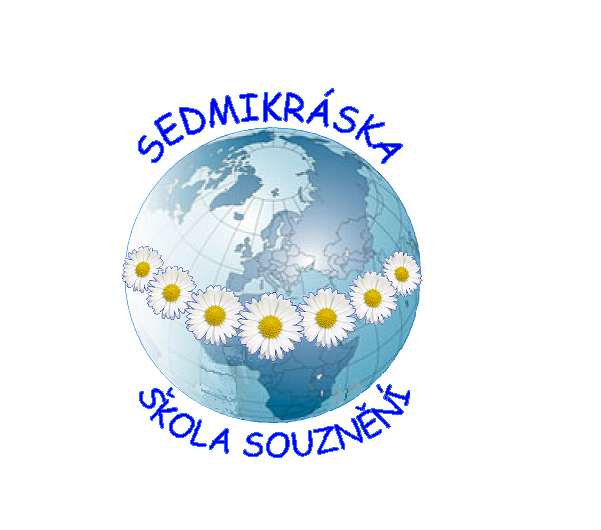 